3GPP TSG-RAN WG4 Meeting #111		Fukuoka City, Fukuoka, Japan, 20th - 24th May, 2024Source:	RAN4 Vice Chair (China Telecom)Title:	RAN4 #111 RRM session meeting report3A	Topic Summary (pre-meeting)This agenda item is only for at-meeting-generated content related to topic summary.3A.2	RRM session topic summaries4	Up to Rel-17 maintenance for LTE and NRThe following guidance are provided for maintenance work under AI 4 ~ AI 8:-	For maintenance agenda AI 4 (Rel-15/16/17) and AI 5 (Rel-18), formal CRs are expected and multiple CRs per company in the lowest agenda are allowed. For tracking the changes easily, it expected that one batch of CRs (Cat-F/A/…) will just cover a single topic/WI rather than multiple topics/WIs and Cat-F CR with corresponding Cat-A CRs needs be submitted under the same agenda.-	When submitting contributions to AI 4, AI 5.1.3/AI 5.2.9, please add (WI_code) in the beginning of titles for both discussion files and CRs to facilitate moderators and session chairs handling.-	When reserving the tdoc number, please use the correct WI code rather than simply using TEI and fill the column of “Related WIs” in your reservation spreadsheet. If you submit a draft CR with TEI as WI code, please inform session chair.-	For all the endorsed draft CRs in this bis meeting, please re-submit them in the next ordinary meeting.-	The contributions corresponding to incoming LS for Rel-15/16/17 are expected to be submitted in AI 11. -	The contributions corresponding to incoming LS for Rel-18 are expected to be submitted to (sub-) agenda dedicated to the individual WIs under AI 5~AI 8. If there is no dedicated agenda, please submit to AI 5.1.3 or AI 5.2.9 depending on whether it is spectrum related topic or non-spectrum related topic.4.4	RRM requirementsNR_newRATR4-2407289	[NR_newRAT-Core] On active TCI state list update delay					Type: discussion		For: Discussion
					Source: AppleDecision:		Noted.R4-2407290	[NR_newRAT-Core] CR on active TCI state list update delay - R15					Type: CR		For: Agreement
					38.133 v15.25.0	  CR-4339  rev  Cat: F (Rel-15)

					Source: AppleDecision:		Return to.R4-2407291	[NR_newRAT-Core] CR on active TCI state list update delay - R16					Type: CR		For: Agreement
					38.133 v16.19.0	  CR-4340  rev  Cat: F (Rel-16)

					Source: AppleDecision:		Return to.R4-2407292	[NR_newRAT-Core] CR on active TCI state list update delay - R17					Type: CR		For: Agreement
					38.133 v17.13.0	  CR-4341  rev  Cat: F (Rel-17)

					Source: AppleDecision:		Return to.R4-2407293	[NR_newRAT-Core] CR on active TCI state list update delay - R18					Type: CR		For: Agreement
					38.133 v18.5.0	  CR-4342  rev  Cat: F (Rel-18)

					Source: AppleDecision:		Return to.R4-2407182	(NR_newRAT-Perf) CR on test for scheduling availability during BFD/CBD in FR2					Type: CR		For: Agreement
					38.133 v15.25.0	  CR-4323  rev  Cat: F (Rel-15)

					Source: MediaTek inc.Decision:		Revised to R4-2410215 (from R4-2407182).R4-2410215	(NR_newRAT-Perf) CR on test for scheduling availability during BFD/CBD in FR2					Type: CR		For: Agreement
					38.133 v15.25.0	  CR-4323  rev  Cat: F (Rel-15)

					Source: MediaTek inc.Decision:		Return to.R4-2407183	(NR_newRAT-Perf) CR on test for scheduling availability during BFD/CBD in FR2					Type: CR		For: Agreement
					38.133 v16.19.0	  CR-4324  rev  Cat: A (Rel-16)

					Source: MediaTek inc.Decision:		Return to.R4-2407184	(NR_newRAT-Perf) CR on test for scheduling availability during BFD/CBD in FR2					Type: CR		For: Agreement
					38.133 v17.13.0	  CR-4325  rev  Cat: A (Rel-17)

					Source: MediaTek inc.Decision:		Return to.R4-2407185	(NR_newRAT-Perf) CR on test for scheduling availability during BFD/CBD in FR2					Type: CR		For: Agreement
					38.133 v18.5.0	  CR-4326  rev  Cat: A (Rel-18)

					Source: MediaTek inc.Decision:		Noted.R4-2407186	(NR_newRAT-Perf) CR on test for SCell activation					Type: CR		For: Agreement
					38.133 v15.25.0	  CR-4327  rev  Cat: F (Rel-15)

					Source: MediaTek inc.Decision:		Agreed.R4-2407187	(NR_newRAT-Perf) CR on test for SCell activation					Type: CR		For: Agreement
					38.133 v16.19.0	  CR-4328  rev  Cat: A (Rel-16)

					Source: MediaTek inc.Decision:		Agreed.R4-2407188	(NR_newRAT-Perf) CR on test for SCell activation					Type: CR		For: Agreement
					38.133 v17.13.0	  CR-4329  rev  Cat: A (Rel-17)

					Source: MediaTek inc.Decision:		Agreed.R4-2407189	(NR_newRAT-Perf) CR on test for SCell activation					Type: CR		For: Agreement
					38.133 v18.5.0	  CR-4330  rev  Cat: A (Rel-18)

					Source: MediaTek inc.Decision:		Agreed.R4-2407360	(NR_newRAT-Perf) CR for test case of intra-frequency handover from FR2 to FR2 R15					Type: CR		For: Agreement
					38.133 v15.25.0	  CR-4356  rev  Cat: F (Rel-15)

					Source: AppleAbstract: MCC: Parsing Failure as Change request Work Item wrong on CR cover for TDoc R4-2407360. Database value : NR_newRAT-Perf. CR cover value : NR_newRAT_Core.  The WI code on CR coversheet is not valid. A revision is required.Decision:		Revised to R4-2410216 (from R4-2407360).R4-2410216	(NR_newRAT-Perf) CR for test case of intra-frequency handover from FR2 to FR2 R15					Type: CR		For: Agreement
					38.133 v15.25.0	  CR-4356  rev  Cat: F (Rel-15)

					Source: AppleAbstract: MCC: Parsing Failure as Change request Work Item wrong on CR cover for TDoc R4-2407360. Database value : NR_newRAT-Perf. CR cover value : NR_newRAT_Core.  The WI code on CR coversheet is not valid. A revision is required.Decision:		Return to.R4-2407361	(NR_newRAT-Perf) CR for test case of intra-frequency handover from FR2 to FR2 R16					Type: CR		For: Agreement
					38.133 v16.19.0	  CR-4357  rev  Cat: A (Rel-16)

					Source: AppleDecision:		Return to.R4-2407362	(NR_newRAT-Perf) CR for test case of intra-frequency handover from FR2 to FR2 R17					Type: CR		For: Agreement
					38.133 v17.13.0	  CR-4358  rev  Cat: A (Rel-17)

					Source: AppleDecision:		Return to.R4-2407363	(NR_newRAT-Perf) CR for test case of intra-frequency handover from FR2 to FR2 R18					Type: CR		For: Agreement
					38.133 v18.5.0	  CR-4359  rev  Cat: A (Rel-18)

					Source: AppleDecision:		Return to.R4-2407449	(NR_newRAT-Perf) Inter-RAT measurement for UE capable of independentGapConfig (Cat-F Rel-15)					Type: CR		For: Agreement
					38.133 v15.25.0	  CR-4369  rev  Cat: F (Rel-15)

					Source: Qualcomm IncorporatedDecision:		Revised to R4-2410217 (from R4-2407449).R4-2410217	(NR_newRAT-Perf) Inter-RAT measurement for UE capable of independentGapConfig (Cat-F Rel-15)					Type: CR		For: Agreement
					38.133 v15.25.0	  CR-4369  rev  Cat: F (Rel-15)

					Source: Qualcomm IncorporatedDecision:		Return to.R4-2407450	(NR_newRAT-Perf) Inter-RAT measurement for UE capable of independentGapConfig (Cat-A Rel-16)					Type: CR		For: Agreement
					38.133 v16.19.0	  CR-4370  rev  Cat: A (Rel-16)

					Source: Qualcomm IncorporatedDecision:		Return to.R4-2407451	(NR_newRAT-Perf) Inter-RAT measurement for UE capable of independentGapConfig (Cat-A Rel-17)					Type: CR		For: Agreement
					38.133 v17.13.0	  CR-4371  rev  Cat: A (Rel-17)

					Source: Qualcomm IncorporatedDecision:		Return to.R4-2407452	(NR_newRAT-Perf) Inter-RAT measurement for UE capable of independentGapConfig (Cat-A Rel-18)					Type: CR		For: Agreement
					38.133 v18.5.0	  CR-4372  rev  Cat: A (Rel-18)

					Source: Qualcomm IncorporatedDecision:		Return to.R4-2407758	(NR_newRAT-Core) Discussion on maintenance of R15 TCI state list updated delay					Type: discussion		For: Discussion
					Source: vivoDecision:		Noted.R4-2407759	CR on maintenance of R15 TCI state list updated delay					Type: CR		For: Agreement
					38.133 v15.25.0	  CR-4397  rev  Cat: F (Rel-15)

					Source: vivoDecision:		Return to.R4-2407760	(NR_newRAT-Core)CR on maintenance of R15 TCI state list updated delay(R16 mirror)					Type: CR		For: Agreement
					38.133 v16.19.0	  CR-4398  rev  Cat: A (Rel-16)

					Source: vivoDecision:		Return to.R4-2407761	(NR_newRAT-Core)CR on maintenance of R15 TCI state list updated delay(R17 mirror)					Type: CR		For: Agreement
					38.133 v17.13.0	  CR-4399  rev  Cat: A (Rel-17)

					Source: vivoDecision:		Return to.R4-2407762	(NR_newRAT-Core)CR on maintenance of R15 TCI state list updated delay(R18 mirror)					Type: CR		For: Agreement
					38.133 v18.5.0	  CR-4400  rev  Cat: A (Rel-18)

					Source: vivoDecision:		Return to.R4-2407978	(NR_newRAT-Perf) R15 SUL test setup correction					Type: CR		For: Agreement
					38.133 v15.25.0	  CR-4424  rev  Cat: F (Rel-15)

					Source: Qualcomm IncorporatedDecision:		Revised to R4-2410238 (from R4-2407978).R4-2410238	(NR_newRAT-Perf) R15 SUL test setup correction					Type: CR		For: Agreement
					38.133 v15.25.0	  CR-4424  rev  Cat: F (Rel-15)

					Source: Qualcomm IncorporatedDecision:		Return to.R4-2407337	(NR_newRAT-Perf) R15 SUL test setup correction					Type: CR		For: Agreement
					38.133 v15.25.0	  CR-4349  rev  Cat: F (Rel-15)

					Source: Qualcomm IncorporatedAbstract: MCC: Parsing Failure as the change request Work Item wrong on CR cover for TDoc R4-2407337. Database value : NR_newRAT-Perf. CR cover value : xxx. A revision will be required.Decision: 		The document was withdrawn.R4-2407338	(NR_newRAT-Perf) R15 SUL test setup correction R16 mirror					Type: CR		For: Agreement
					38.133 v16.19.0	  CR-4350  rev  Cat: A (Rel-16)

					Source: Qualcomm IncorporatedDecision:		Return to.R4-2407339	(NR_newRAT-Perf) R15 SUL test setup correction R18 mirror					Type: CR		For: Agreement
					38.133 v17.13.0	  CR-4351  rev  Cat: A (Rel-17)

					Source: Qualcomm IncorporatedDecision:		Return to.R4-2407340	(NR_newRAT-Perf) R15 SUL test setup correction R18 mirror					Type: CR		For: Agreement
					38.133 v18.5.0	  CR-4352  rev  Cat: A (Rel-18)

					Source: Qualcomm IncorporatedDecision:		Return to.R4-2408138	[NR_newRAT-Perf] Clarification on MAC-CE based TCI state switch delay					Type: other		For: Approval
					38.133 v	  CR-  rev  Cat:  (Rel-15)

					Source: NokiaDecision:		Noted.R4-2408139	[  NR_newRAT-Perf] CR clarification on MAC-CE based TCI state switch delay					Type: CR		For: Agreement
					38.133 v15.25.0	  CR-4427  rev  Cat: F (Rel-15)

					Source: Nokia, Nokia Shanghai BellDecision:		Revised to R4-2410218 (from R4-2408139).R4-2410218	[  NR_newRAT-Perf] CR clarification on MAC-CE based TCI state switch delay					Type: CR		For: Agreement
					38.133 v15.25.0	  CR-4427  rev  Cat: F (Rel-15)

					Source: Nokia, Nokia Shanghai BellDecision:		Return to.R4-2408140	[NR_newRAT-Perf] CR clarification on MAC-CE based TCI state switch delay					Type: CR		For: Agreement
					38.133 v16.19.0	  CR-4428  rev  Cat: A (Rel-16)

					Source: NokiaDecision:		Return to.R4-2408141	[NR_newRAT-Perf] CR clarification on MAC-CE based TCI state switch delay					Type: CR		For: Agreement
					38.133 v17.13.0	  CR-4429  rev  Cat: A (Rel-17)

					Source: NokiaDecision:		Return to.R4-2408142	[NR_newRAT-Perf] CR clarification on MAC-CE based TCI state switch delay					Type: CR		For: Agreement
					38.133 v18.5.0	  CR-4430  rev  Cat: A (Rel-18)

					Source: NokiaDecision:		Return to.R4-2408267	[NR_newRAT-Perf] CR for R15 test case of  L1-RSRP measurement					Type: CR		For: Agreement
					38.133 v15.25.0	  CR-4458  rev  Cat: F (Rel-15)

					Source: ZTE Corporation, SanechipsAbstract: MCC: Parsing failure Release number wrong on CR cover for TDoc R4-2408267. Database value : Rel-15. CR cover value : R15. A revision is required.Decision: 		The document was withdrawn.R4-2408533	(NR_newRAT-Perf) Correction to PRACH RMCs_R15					Type: CR		For: Agreement
					38.133 v15.25.0	  CR-4478  rev  Cat: F (Rel-15)

					Source: Huawei, HiSiliconDecision:		Return to.R4-2408534	(NR_newRAT-Perf) Correction to PRACH RMCs_R16					Type: CR		For: Agreement
					38.133 v16.19.0	  CR-4479  rev  Cat: A (Rel-16)

					Source: Huawei, HiSiliconDecision:		Return to.R4-2408535	(NR_newRAT-Perf) Correction to PRACH RMCs_R17					Type: CR		For: Agreement
					38.133 v17.13.0	  CR-4480  rev  Cat: A (Rel-17)

					Source: Huawei, HiSiliconDecision:		Return to.R4-2408536	(NR_newRAT-Perf) Correction to PRACH RMCs_R18					Type: CR		For: Agreement
					38.133 v18.5.0	  CR-4481  rev  Cat: A (Rel-18)

					Source: Huawei, HiSiliconDecision:		Return to.R4-2408537	(NR_newRAT-Perf) Correction to intra-frequency re-establishment test case_R15					Type: CR		For: Agreement
					38.133 v15.25.0	  CR-4482  rev  Cat: F (Rel-15)

					Source: Huawei, HiSiliconOnly to make change to Rel-15.Decision:		Revised to R4-2410389 (from R4-2408537).R4-2410389	(NR_newRAT-Perf) Correction to intra-frequency re-establishment test case_R15					Type: CR		For: Agreement
					38.133 v15.25.0	  CR-4482  rev  Cat: F (Rel-15)

					Source: Huawei, HiSiliconOnly to make change to Rel-15.Decision:		Return to.R4-2408680	(NR_newRAT-Core) CR for Rel-15 TCI state switching requirements - Rel-15					Type: CR		For: Agreement
					38.133 v15.25.0	  CR-4529  rev  Cat: F (Rel-15)

					Source: NokiaAbstract: Proposal how to fix the active TCI state switch requirementDecision:		Return to.R4-2408681	(NR_newRAT-Core) CR for Rel-15 TCI state switching requirements - Rel-16					Type: CR		For: Agreement
					38.133 v16.19.0	  CR-4530  rev  Cat: F (Rel-16)

					Source: NokiaAbstract: Proposal how to fix the active TCI state switch requirement + adding the 38.321 reference agreed in RAN4#110 to missing sectionsDecision:		Revised to R4-2410349 (from R4-2408681).R4-2410349	(NR_newRAT-Core) CR for Rel-15 TCI state switching requirements - Rel-16					Type: CR		For: Agreement
					38.133 v16.19.0	  CR-4530  rev  Cat: F (Rel-16)

					Source: NokiaAbstract: Proposal how to fix the active TCI state switch requirement + adding the 38.321 reference agreed in RAN4#110 to missing sectionsDecision:		Return to.R4-2408682	(NR_newRAT-Core) CR for Rel-15 TCI state switching requirements - Rel-17					Type: CR		For: Agreement
					38.133 v17.13.0	  CR-4531  rev  Cat: F (Rel-17)

					Source: NokiaAbstract: Proposal how to fix the active TCI state switch requirement + adding the 38.321 reference agreed in RAN4#110 to missing sectionsDecision:		Revised to R4-2410350 (from R4-2408682).R4-2410350	(NR_newRAT-Core) CR for Rel-15 TCI state switching requirements - Rel-17					Type: CR		For: Agreement
					38.133 v17.13.0	  CR-4531  rev  Cat: F (Rel-17)

					Source: NokiaAbstract: Proposal how to fix the active TCI state switch requirement + adding the 38.321 reference agreed in RAN4#110 to missing sectionsDecision:		Return to.R4-2408683	(NR_newRAT-Core) CR for Rel-15 TCI state switching requirements - Rel-18					Type: CR		For: Agreement
					38.133 v18.5.0	  CR-4532  rev  Cat: F (Rel-18)

					Source: NokiaAbstract: Proposal how to fix the active TCI state switch requirement + adding the 38.321 reference agreed in RAN4#110 to missing sectionsDecision:		Revised to R4-2410351 (from R4-2408683).R4-2410351	(NR_newRAT-Core) CR for Rel-15 TCI state switching requirements - Rel-18					Type: CR		For: Agreement
					38.133 v18.5.0	  CR-4532  rev  Cat: F (Rel-18)

					Source: NokiaAbstract: Proposal how to fix the active TCI state switch requirement + adding the 38.321 reference agreed in RAN4#110 to missing sectionsDecision:		Return to.R4-2409656	[NR_newRAT-Perf] CR for R15 test case of  L1-RSRP measurement					Type: CR		For: Agreement
					38.133 v15.25.0	  CR-4583  rev  Cat: F (Rel-15)

					Source: ZTE Corporation, SanechipsDecision:		Agreed.R4-2408271	[NR_newRAT-Perf] CR for R15 test case of  L1-RSRP measurement					Type: CR		For: Agreement
					38.133 v16.19.0	  CR-4462  rev  Cat: A (Rel-16)

					Source: ZTE Corporation, SanechipsDecision:		Agreed.R4-2408272	[NR_newRAT-Perf] CR for R15 test case of  L1-RSRP measurement					Type: CR		For: Agreement
					38.133 v17.13.0	  CR-4463  rev  Cat: A (Rel-17)

					Source: ZTE Corporation, SanechipsDecision:		Agreed.R4-2408273	[NR_newRAT-Perf] CR for R15 test case of  L1-RSRP measurement					Type: CR		For: Agreement
					38.133 v18.5.0	  CR-4464  rev  Cat: A (Rel-18)

					Source: ZTE Corporation, SanechipsDecision:		Agreed.NR_UE_pow_sav R4-2408143	[NR_UE_pow_sav-Core] Corrections and clarifications					Type: CR		For: Agreement
					38.133 v16.19.0	  CR-4431  rev  Cat: F (Rel-16)

					Source: NokiaDecision:		Revised to R4-2410219 (from R4-2408143).R4-2410219	[NR_UE_pow_sav-Core] Corrections and clarifications					Type: CR		For: Agreement
					38.133 v16.19.0	  CR-4431  rev  Cat: F (Rel-16)

					Source: NokiaDecision:		Return to.R4-2408144	[NR_UE_pow_sav-Core] Corrections and clarifications					Type: CR		For: Agreement
					38.133 v17.13.0	  CR-4432  rev  Cat: A (Rel-17)

					Source: NokiaDecision:		Return to.R4-2408145	[NR_UE_pow_sav-Core] Corrections and clarifications					Type: CR		For: Agreement
					38.133 v18.5.0	  CR-4433  rev  Cat: A (Rel-18)

					Source: NokiaDecision:		Return to.R4-2408303	[NR_UE_pow_sav_enh-Core] Clarification to RLM/BFD relaxation with short DRX					Type: CR		For: Agreement
					38.133 v17.13.0	  CR-4469  rev  Cat: F (Rel-17)

					Source: Nokia, Nokia Shanghai BellDecision:		Revised to R4-2410220 (from R4-2408303).R4-2410220	[NR_UE_pow_sav_enh-Core] Clarification to RLM/BFD relaxation with short DRX					Type: CR		For: Agreement
					38.133 v17.13.0	  CR-4469  rev  Cat: F (Rel-17)

					Source: Nokia, Nokia Shanghai BellDecision:		Return to.R4-2408317	[NR_UE_pow_sav_enh-Core] Clarification to RLM/BFD relaxation with short DRX - R18					Type: CR		For: Agreement
					38.133 v18.5.0	  CR-4470  rev  Cat: A (Rel-18)

					Source: Nokia, Nokia Shanghai BellDecision:		Return to.NR_RF_FR1R4-2408538	(NR_RF_FR1-Perf) Correction to Rel-16 Tx switching RRM test cases_R16					Type: CR		For: Agreement
					38.133 v16.19.0	  CR-4483  rev  Cat: F (Rel-16)

					Source: Huawei, HiSiliconDecision:		Return to.R4-2408539	(NR_RF_FR1-Perf) Correction to Rel-16 Tx switching RRM test cases_R17					Type: CR		For: Agreement
					38.133 v17.13.0	  CR-4484  rev  Cat: A (Rel-17)

					Source: Huawei, HiSiliconDecision:		Return to.R4-2408540	(NR_RF_FR1-Perf) Correction to Rel-16 Tx switching RRM test cases_R18					Type: CR		For: Agreement
					38.133 v18.5.0	  CR-4485  rev  Cat: A (Rel-18)

					Source: Huawei, HiSiliconDecision:		Return to.R4-2408541	(NR_RF_FR1_enh-Perf) Correction to Rel-17 Tx switching RRM test cases_R17					Type: CR		For: Agreement
					38.133 v17.13.0	  CR-4486  rev  Cat: F (Rel-17)

					Source: Huawei, HiSiliconDecision:		Return to.R4-2408542	(NR_RF_FR1_enh-Perf) Correction to Rel-17 Tx switching RRM test cases_R18					Type: CR		For: Agreement
					38.133 v18.5.0	  CR-4487  rev  Cat: A (Rel-18)

					Source: Huawei, HiSiliconDecision:		Return to.NR_RRM_EnhR4-2407190	(NR_RRM_Enh-Perf) Maintenance perf part CR on event triggered reporting tests with additional mandatory gap pattern (Rel-17)					Type: CR		For: Agreement
					38.133 v17.13.0	  CR-4331  rev  Cat: F (Rel-17)

					Source: MediaTek inc.Session Chair: Chagne CR category from A to F.Decision:		Return to.R4-2409127	(NR_RRM_enh-Core) Discussion on Rel 16 no-gap reporting					Type: discussion		For: Approval
					Source: Nokia, Deutsche Telekom, Orange, NTT DOCOMO, INC., TELECOM ITALIA S.p.A., Telia Company, T-Mobile USA, Verizon, VodafoneDecision:		Noted.R4-2409128	(NR_RRM_enh-Core) CR to 36.133 Clarification of interruption behavior for measurements without gaps					Type: CR		For: Agreement
					36.133 v16.20.0	  CR-7322  rev  Cat: F (Rel-16)

					Source: Nokia, Deutsche Telekom, Orange, NTT DOCOMO, INC., TELECOM ITALIA S.p.A., Telia Company, T-Mobile USA, VodafoneDecision:		Return to.R4-2409129	(NR_RRM_enh-Core) CR to 36.133 Clarification of interruption behavior for measurements without gaps					Type: CR		For: Agreement
					36.133 v17.13.0	  CR-7323  rev  Cat: A (Rel-17)

					Source: Nokia, Deutsche Telekom, Orange, NTT DOCOMO, INC., TELECOM ITALIA S.p.A., Telia Company, T-Mobile USA, VodafoneDecision:		Return to.R4-2409130	(NR_RRM_enh-Core) CR to 36.133 Clarification of interruption behavior for measurements without gaps					Type: CR		For: Agreement
					36.133 v18.5.0	  CR-7324  rev  Cat: A (Rel-18)

					Source: Nokia, Deutsche Telekom, Orange, NTT DOCOMO, INC., TELECOM ITALIA S.p.A., Telia Company, T-Mobile USA, VodafoneDecision:		Return to.R4-2409131	(NR_RRM_enh-Core) CR to 38.133 Clarification of interruption behavior for measurements without gaps					Type: CR		For: Agreement
					38.133 v16.19.0	  CR-4546  rev  Cat: F (Rel-16)

					Source: Nokia, Deutsche Telekom, Orange, NTT DOCOMO, INC., TELECOM ITALIA S.p.A., Telia Company, T-Mobile USA, VodafoneDecision:		Return to.R4-2409132	(NR_RRM_enh-Core) CR to 38.133 Clarification of interruption behavior for measurements without gaps					Type: CR		For: Agreement
					38.133 v17.13.0	  CR-4547  rev  Cat: A (Rel-17)

					Source: Nokia, Deutsche Telekom, Orange, NTT DOCOMO, INC., TELECOM ITALIA S.p.A., Telia Company, T-Mobile USA, VodafoneDecision:		Return to.R4-2409133	(NR_RRM_enh-Core) CR to 38.133 Clarification of interruption behavior for measurements without gaps					Type: CR		For: Agreement
					38.133 v18.5.0	  CR-4548  rev  Cat: A (Rel-18)

					Source: Nokia, Deutsche Telekom, Orange, NTT DOCOMO, INC., TELECOM ITALIA S.p.A., Telia Company, T-Mobile USA, VodafoneDecision:		Return to.R4-2409233	Correction of parameters for FR2 SA event triggered without gap tests					Type: CR		For: Agreement
					38.133 v16.19.0	  CR-4556  rev  Cat: F (Rel-16)

					Source: EricssonAbstract: Incorrect OTA Cell parameters for FR2 SA event triggered without gap tests.Decision:		Return to.R4-2409234	(NR_RRM_enh-Perf) Correction of parameters for FR2 SA event triggered without gap tests					Type: CR		For: Agreement
					38.133 v17.13.0	  CR-4557  rev  Cat: A (Rel-17)

					Source: EricssonAbstract: Incorrect OTA Cell parameters for FR2 SA event triggered without gap tests.Decision:		Return to.R4-2409235	(NR_RRM_enh-Perf) Correction of parameters for FR2 SA event triggered without gap tests					Type: CR		For: Agreement
					38.133 v18.5.0	  CR-4558  rev  Cat: A (Rel-18)

					Source: EricssonAbstract: Incorrect OTA Cell parameters for FR2 SA event triggered without gap tests.Decision:		Return to.NR_HST_FR1R4-2407335	(NR_HST_FR1_enh) Deactivated Scell measurement for NR FR1 HST					Type: CR		For: Agreement
					38.133 v17.13.0	  CR-4347  rev  Cat: F (Rel-17)

					Source: Qualcomm IncorporatedDecision:		Revised to R4-2410221 (from R4-2407335).R4-2410221	(NR_HST_FR1_enh) Deactivated Scell measurement for NR FR1 HST					Type: CR		For: Agreement
					38.133 v17.13.0	  CR-4347  rev  Cat: F (Rel-17)

					Source: Qualcomm IncorporatedDecision:		Return to.R4-2407336	(NR_HST_FR1_enh) Deactivated Scell measurement for NR FR1 HST R18 mirror					Type: CR		For: Agreement
					38.133 v18.5.0	  CR-4348  rev  Cat: A (Rel-18)

					Source: Qualcomm IncorporatedDecision:		Return to.NR_Mob_enhR4-2408872	(NR_Mob_enh-Core) CR on modification on the definition of TEvent_DU for the conditional handover and conditional PSCell change in Rel-16					Type: CR		For: Agreement
					38.133 v16.19.0	  CR-4534  rev  Cat: F (Rel-16)

					Source: vivoDecision:		Return to.R4-2408873	(NR_Mob_enh-Core) CR on modification on the definition of TEvent_DU for the conditional handover and conditional Pscell change in Rel-17					Type: CR		For: Agreement
					38.133 v17.13.0	  CR-4535  rev  Cat: A (Rel-17)

					Source: vivoDecision:		Return to.R4-2408874	(NR_Mob_enh-Core) CR on modification on the definition of TEvent_DU for the conditional handover and conditional Pscell change in Rel-18					Type: CR		For: Agreement
					38.133 v18.5.0	  CR-4536  rev  Cat: A (Rel-18)

					Source: vivoDecision:		Return to.NR_posR4-2409241	(NR_pos-Core) CR on measurement requirements for R16 positioning					Type: CR		For: Agreement
					38.133 v16.19.0	  CR-4559  rev  Cat: F (Rel-16)

					Source: Huawei, HiSiliconDecision:		Revised to R4-2410222 (from R4-2409241).R4-2410222	(NR_pos-Core) CR on measurement requirements for R16 positioning					Type: CR		For: Agreement
					38.133 v16.19.0	  CR-4559  rev  Cat: F (Rel-16)

					Source: Huawei, HiSiliconDecision:		Return to.R4-2409242	(NR_pos-Core) CR on measurement requirements for R16 positioning R17					Type: CR		For: Agreement
					38.133 v17.13.0	  CR-4560  rev  Cat: A (Rel-17)

					Source: Huawei, HiSiliconDecision:		Return to.R4-2409243	(NR_pos-Core) CR on measurement requirements for R16 positioning R18					Type: CR		For: Agreement
					38.133 v18.5.0	  CR-4561  rev  Cat: A (Rel-18)

					Source: Huawei, HiSiliconDecision:		Return to.NR_unlicR4-2407387	(NR_unlic-Perf) CR to TS 38.133: Corrections to NR-U test cases (Rel 16)					Type: CR		For: Agreement
					38.133 v16.19.0	  CR-4360  rev  Cat: F (Rel-16)

					Source: Rohde & SchwarzDecision:		Agreed.R4-2410223	(NR_unlic-Perf) CR to TS 38.133: Corrections to NR-U test cases (Rel 16)					Type: CR		For: Agreement
					38.133 v16.19.0	  CR-4360  rev  Cat: F (Rel-16)

					Source: Rohde & SchwarzDecision:		Withdrawn.R4-2407388	(NR_unlic-Perf) CR to TS 38.133: Corrections to NR-U test cases (Rel 17)					Type: CR		For: Agreement
					38.133 v17.13.0	  CR-4361  rev  Cat: A (Rel-17)

					Source: Rohde & SchwarzDecision:		Return to.R4-2407389	(NR_unlic-Perf) CR to TS 38.133: Corrections to NR-U test cases (Rel 18)					Type: CR		For: Agreement
					38.133 v18.5.0	  CR-4362  rev  Cat: A (Rel-18)

					Source: Rohde & SchwarzDecision:		Return to.R4-2407559	(NR_unlic-Perf) CR for NR-U TC correction (R16)					Type: CR		For: Agreement
					38.133 v16.19.0	  CR-4377  rev  Cat: F (Rel-16)

					Source: QualcommDecision:		Agreed.R4-2407560	(NR_unlic-Perf) CR for NR-U TC correction (R17)					Type: CR		For: Agreement
					38.133 v17.13.0	  CR-4378  rev  Cat: A (Rel-17)

					Source: Qualcomm IncorporatedDecision:		Agreed.R4-2407561	(NR_unlic-Perf) CR for NR-U TC correction (R18)					Type: CR		For: Agreement
					38.133 v18.5.0	  CR-4379  rev  Cat: A (Rel-18)

					Source: Qualcomm IncorporatedDecision:		Agreed.R4-2407562	(NR_unlic-Perf) Removal of Interruption during SCell operations and RSSI and CO Measurement reporting TCs for NR-U (R16)					Type: CR		For: Agreement
					38.133 v16.19.0	  CR-4380  rev  Cat: F (Rel-16)

					Source: QualcommDecision:		Agreed.R4-2407563	(NR_unlic-Perf) Removal of Interruption during SCell operations TCs for NR-U (R17)					Type: CR		For: Agreement
					38.133 v17.13.0	  CR-4381  rev  Cat: A (Rel-17)

					Source: Qualcomm IncorporatedDecision:		Agreed.R4-2407564	(NR_unlic-Perf) Removal of Interruption during SCell operations TCs for NR-U (R18)					Type: CR		For: Agreement
					38.133 v18.5.0	  CR-4382  rev  Cat: A (Rel-18)

					Source: Qualcomm IncorporatedDecision:		Agreed.R4-2407565	(NR_unlic-Perf) OCNG modeling for NR-U (R16)					Type: CR		For: Agreement
					38.133 v16.19.0	  CR-4383  rev  Cat: F (Rel-16)

					Source: QualcommDecision:		Agreed.R4-2407566	(NR_unlic-Perf) OCNG modeling for NR-U (R17)					Type: CR		For: Agreement
					38.133 v17.13.0	  CR-4384  rev  Cat: A (Rel-17)

					Source: Qualcomm IncorporatedDecision:		Agreed.R4-2407567	(NR_unlic-Perf) OCNG modeling for NR-U (R18)					Type: CR		For: Agreement
					38.133 v18.5.0	  CR-4385  rev  Cat: A (Rel-18)

					Source: Qualcomm IncorporatedDecision:		Agreed.R4-2408146	[NR_unlic -Perf] Correction for NR-U test case					Type: CR		For: Agreement
					38.133 v16.19.0	  CR-4434  rev  Cat: F (Rel-16)

					Source: NokiaDecision:		Return to.R4-2409574	[NR_unlic-Perf] Correction for NR-U test case					Type: CR		For: Agreement
					38.133 v16.19.0	  CR-4575  rev  Cat: F (Rel-16)

					Source: NokiaDecision:		Agreed.R4-2409567	[NR_unlic-Perf] Correction for NR-U test case					Type: CR		For: Agreement
					38.133 v16.19.0	  CR-4574  rev  Cat: F (Rel-16)

					Source: Nokia CorporationAbstract: MCC: The WI code was updated in 3GU to align with CR coversheet.Decision:		Withdrawn.R4-2408147	[NR_unlic -Perf] Correction for NR-U test case					Type: CR		For: Agreement
					38.133 v17.13.0	  CR-4435  rev  Cat: A (Rel-17)

					Source: NokiaDecision:		Agreed.R4-2408148	[NR_unlic -Perf] Correction for NR-U test case					Type: CR		For: Agreement
					38.133 v18.5.0	  CR-4436  rev  Cat: A (Rel-18)

					Source: NokiaDecision:		Agreed.NR_HST_FR1_enhR4-2407445	[NR_HST_FR1_enh-Perf] Corrections to FR1 EN-DC Even Triggered test parameters in A.4.6.1.8					Type: CR		For: Agreement
					38.133 v17.13.0	  CR-4365  rev  Cat: F (Rel-17)

					Source: Keysight TechnologiesDecision:		Return to.R4-2407446	[NR_HST_FR1_enh-Perf] Corrections to FR1 EN-DC Even Triggered test parameters in A.4.6.1.8 (Rel-18)					Type: CR		For: Agreement
					38.133 v18.5.0	  CR-4366  rev  Cat: A (Rel-18)

					Source: Keysight Technologies UK LtdDecision:		Return to.R4-2409389	(NR_HST_FR1_enh-Perf) CR on Test cases for NR FR1 HST R17					Type: CR		For: Agreement
					38.133 v17.13.0	  CR-4568  rev  Cat: F (Rel-17)

					Source: MediaTek inc.Decision:		Revised to R4-2410247 (from R4-2409389).R4-2410247	(NR_HST_FR1_enh-Perf) CR on Test cases for NR FR1 HST R17					Type: CR		For: Agreement
					38.133 v17.13.0	  CR-4568  rev  Cat: F (Rel-17)

					Source: MediaTek inc.Decision:		Return to.R4-2409390	(NR_HST_FR1_enh-Perf) CR on Test cases for NR FR1 HST R18					Type: CR		For: Agreement
					38.133 v18.5.0	  CR-4569  rev  Cat: A (Rel-18)

					Source: MediaTek Inc.Decision:		Return to.NR_HST_FR2R4-2408647	[NR_HST_FR2] CR to 38.133, Cat F on HST FR2 RRM Performance Corrections					Type: CR		For: Agreement
					38.133 v17.13.0	  CR-4520  rev  Cat: F (Rel-17)

					Source: NokiaDecision:		Revised to R4-2410224 (from R4-2408647).R4-2410224	[NR_HST_FR2] CR to 38.133, Cat F on HST FR2 RRM Performance Corrections					Type: CR		For: Agreement
					38.133 v17.13.0	  CR-4520  rev  Cat: F (Rel-17)

					Source: Nokia, SamsungDecision:		Return to.R4-2408648	[NR_HST_FR2] CR to 38.133, Cat A on HST FR2 RRM Performance Corrections					Type: CR		For: Agreement
					38.133 v17.13.0	  CR-4521  rev  Cat: A (Rel-17)

					Source: NokiaDecision:		Return to.NR_RRM_enh2R4-2407763	(NR_RRM_enh2-Core)CR on SRS antenna switching interruption requirements in R17					Type: CR		For: Agreement
					38.133 v17.13.0	  CR-4401  rev  Cat: F (Rel-17)

					Source: vivoDecision:		Revised to R4-2410225 (from R4-2407763).R4-2410225	(NR_RRM_enh2-Core)CR on SRS antenna switching interruption requirements in R17					Type: CR		For: Agreement
					38.133 v17.13.0	  CR-4401  rev  Cat: F (Rel-17)

					Source: vivoDecision:		Return to.R4-2407764	(NR_RRM_enh2-Core)CR on SRS antenna switching interruption requirements(R18 mirror)					Type: CR		For: Agreement
					38.133 v18.5.0	  CR-4402  rev  Cat: A (Rel-18)

					Source: vivoDecision:		Return to.R4-2408266	[NR_RRM_enh2-Perf] CR on R17 test cases of unknown PUCCH SCell and fast SCell activation in FR1					Type: CR		For: Agreement
					38.133 v17.13.0	  CR-4457  rev  Cat: F (Rel-17)

					Source: ZTE Corporation, SanechipsDecision:		Revised to R4-2410239 (from R4-2408266).R4-2410239	[NR_RRM_enh2-Perf] CR on R17 test cases of unknown PUCCH SCell and fast SCell activation in FR1					Type: CR		For: Agreement
					38.133 v17.13.0	  CR-4457  rev  Cat: F (Rel-17)

					Source: ZTE Corporation, SanechipsDecision:		Return to.R4-2408270	[NR_RRM_enh2-Perf] CR on test cases of R17 unknown PUCCH SCell and fast SCell activation in FR1					Type: CR		For: Agreement
					38.133 v18.5.0	  CR-4461  rev  Cat: A (Rel-18)

					Source: ZTE Corporation, SanechipsDecision:		Return to.R4-2408549	(NR_RRM_enh2-Core) Discussion on maintenance for R17 RRM enhancement - PUCCH SCell					Type: discussion		For: Discussion
					Source: Huawei, HiSiliconDecision:		Noted.R4-2408550	(NR_RRM_enh2-Core) CR on PUCCH SCell activation with multiple SCells R17 (Cat F)					Type: CR		For: Agreement
					38.133 v18.5.0	  CR-4493  rev  Cat: F (Rel-18)

					Source: Huawei, HiSiliconDecision:		Return to.R4-2408551	(NR_RRM_enh2-Core) CR on PUCCH SCell activation with multiple SCells R18 (Cat A)					Type: CR		For: Agreement
					38.133 v18.5.0	  CR-4494  rev  Cat: A (Rel-18)

					Source: Huawei, HiSiliconDecision:		Return to.R4-2408552	(NR_RRM_enh2-Core) Discussion on maintenance for R17 RRM enhancement -SRS AS					Type: discussion		For: Discussion
					Source: Huawei, HiSiliconDecision:		Noted.R4-2408553	(NR_RRM_enh2-Core) CR on SRS AS interruption requirements R17 (Cat F)					Type: CR		For: Agreement
					38.133 v18.5.0	  CR-4495  rev  Cat: F (Rel-18)

					Source: Huawei, HiSiliconDecision:		Return to.R4-2408554	(NR_RRM_enh2-Core) CR on SRS AS interruption requirements R18 (Cat A)					Type: CR		For: Agreement
					38.133 v18.5.0	  CR-4496  rev  Cat: A (Rel-18)

					Source: Huawei, HiSiliconDecision:		Return to.R4-2408639	(NR_RRM_enh2-Core) CR on PUCCH SCell activation with multiple SCells R17 (Cat F)					Type: CR		For: Agreement
					38.133 v17.13.0	  CR-4518  rev  Cat: F (Rel-17)

					Source: Huawei, HiSiliconDecision:		Return to.R4-2408640	(NR_RRM_enh2-Core) CR on SRS AS interruption requirements R17 (Cat F)					Type: CR		For: Agreement
					38.133 v17.13.0	  CR-4519  rev  Cat: F (Rel-17)

					Source: Huawei, HiSiliconDecision:		Return to.NR_SmallData_INACTIVER4-2408543	(NR_SmallData_INACTIVE-Perf) Correction to SDT test cases_R17					Type: CR		For: Agreement
					38.133 v17.13.0	  CR-4488  rev  Cat: F (Rel-17)

					Source: Huawei, HiSiliconDecision:		Merged.R4-2408544	(NR_SmallData_INACTIVE-Perf) Correction to SDT test cases_R18					Type: CR		For: Agreement
					38.133 v18.5.0	  CR-4489  rev  Cat: A (Rel-18)

					Source: Huawei, HiSiliconDecision:		Withdrawn.R4-2409134	(NR_SmallData_INACTIVE) Discussion on SDT R17 test parameters					Type: discussion		For: Discussion
					Source: NokiaDecision:		Noted.R4-2409135	(NR_SmallData_INACTIVE) CR correcting SDT test cases					Type: CR		For: Agreement
					38.133 v17.13.0	  CR-4549  rev  Cat: F (Rel-17)

					Source: NokiaDecision:		Revised to R4-2410226 (from R4-2409135).R4-2410226	(NR_SmallData_INACTIVE) CR correcting SDT test cases					Type: CR		For: Agreement
					38.133 v17.13.0	  CR-4549  rev  Cat: F (Rel-17)

					Source: NokiaDecision:		Return to.R4-2409136	(NR_SmallData_INACTIVE) CR correcting SDT test cases					Type: CR		For: Agreement
					38.133 v18.5.0	  CR-4550  rev  Cat: A (Rel-18)

					Source: NokiaDecision:		Return to.NR_pos_enhR4-2409576	(NR_pos_enh-Perf) CR to 38.133 Corrections to measurement reporting resolutions for RSTD and UE Rx-Tx measurements for Rel. 17 NR positioning					Type: CR		For: Agreement
					38.133 v17.13.0	  CR-4576  rev  Cat: F (Rel-17)

					Source: EricssonAbstract: Corrections to reporting resolution for positioning measurements.Decision:		Not pursued.R4-2409577	(NR_pos_enh-Perf) CR to 38.133 Rel. 17 NR positioning performance requirements					Type: CR		For: Agreement
					38.133 v18.5.0	  CR-4577  rev  Cat: F (Rel-18)

					Source: EricssonAbstract: Corrections to rel. 17 positioning performance requirementsDecision:		Postponed.R4-2409578	(NR_pos_enh-Perf) CR to 38.133 Rel. 17 NR positioning performance requirements					Type: CR		For: Agreement
					38.133 v18.5.0	  CR-4578  rev  Cat: A (Rel-18)

					Source: EricssonAbstract: Mirror of corrections to rel. 17 positioning performance requirementsDecision:		Withdrawn.NR_ext_to_71GHzR4-2407040	(NR_ext_to_71GHz-Core) 38.133 CR addressing duplication of clause number					Type: CR		For: Agreement
					38.133 v17.13.0	  CR-4315  rev  Cat: F (Rel-17)

					Source: BeammWaveAbstract: Addressing that there are two clause 9.5A.6.3 in the current specification.Decision: 		The document was withdrawn.R4-2407041	(NR_ext_to_71GHz-Core) 38.133 CR addressing duplication of clause number					Type: CR		For: Agreement
					38.133 v18.5.0	  CR-4316  rev  Cat: A (Rel-18)

					Source: BeammWaveAbstract: Addressing that there are two clause 9.5A.6.3 in the current specification.Decision: 		The document was withdrawn.R4-2407790	(NR_ext_to_71GHz-Core) 38.133 CR addressing duplication of clause number					Type: CR		For: Agreement
					38.133 v17.13.0	  CR-4414  rev  Cat: F (Rel-17)

					Source: BeammWave, NokiaAbstract: Addressing that there are two clause 9.5A.6.3 in the current specification.Decision:		Return to.R4-2407791	(NR_ext_to_71GHz-Core) 38.133 CR addressing duplication of clause number					Type: CR		For: Agreement
					38.133 v18.5.0	  CR-4415  rev  Cat: A (Rel-18)

					Source: BeammWave, NokiaAbstract: Addressing that there are two clause 9.5A.6.3 in the current specification.Decision:		Return to.NR_NTN_solutions R4-2407191	(NR_NTN_solutions-Core) CR on update field name of NTN features for NGSO					Type: CR		For: Agreement
					38.133 v17.13.0	  CR-4332  rev  Cat: F (Rel-17)

					Source: MediaTek inc.Decision:		Return to.R4-2407192	(NR_NTN_solutions-Core) CR on update field name of NTN features for NGSO					Type: CR		For: Agreement
					38.133 v18.5.0	  CR-4333  rev  Cat: A (Rel-18)

					Source: MediaTek inc.Decision:		Return to.R4-2407193	(NR_NTN_solutions-Perf) Correction on SIB19					Type: CR		For: Agreement
					38.133 v17.13.0	  CR-4334  rev  Cat: F (Rel-17)

					Source: MediaTek inc.Decision:		Return to.R4-2407194	(NR_NTN_solutions-Perf) Correction on SIB19					Type: CR		For: Agreement
					38.133 v18.5.0	  CR-4335  rev  Cat: A (Rel-18)

					Source: MediaTek inc.Decision: 		The document was withdrawn.R4-2407453	(NR_NTN_solutions-Perf) CR on 14.2.1.6 (Cat-F Rel-17)					Type: CR		For: Agreement
					38.133 v15.25.0	  CR-4373  rev  Cat: F (Rel-15)

					Source: Qualcomm IncorporatedAbstract: MCC: Parsing failure as Specification version number wrong on CR cover for TDoc R4-2407453. Database value : 15.25.0. CR cover value : 17.13.0. Release number wrong on CR cover for TDoc R4-2407453. Database value : Rel-15. CR cover value : Rel-17. A revisDecision: 		The document was revised to R4-2409734.R4-2409734	CR on 14.2.1.6 (Cat-F Rel-17)					Type: CR		For: Agreement
					38.133 v17.13.0	  CR-4373  rev 1 Cat: F (Rel-17)

					Source: Qualcomm Incorporated(Replaces R4-2407453)Decision:		Agreed.R4-2407454	(NR_NTN_solutions-Perf) CR on 14.2.1.6 (Cat-A Rel-18)					Type: CR		For: Agreement
					38.133 v16.19.0	  CR-4374  rev  Cat: A (Rel-16)

					Source: Qualcomm IncorporatedDecision:		Agreed.R4-2407837	CR on maintenance of RRM performance requirements in NR_NTN_solutions WI_R17					Type: draftCR		For: Endorsement
					38.133 v17.13.0	  CR-  rev  Cat: F (Rel-17)

					Source: XiaomiDecision:		Endorsed.R4-2407838	CR on maintenance of RRM performance requirements in NR_NTN_solutions WI_R18					Type: draftCR		For: Endorsement
					38.133 v18.5.0	  CR-  rev  Cat: A (Rel-18)

					Source: XiaomiSession Chair: AI changed from 5.2.8.3 to 4.4. CR author to request MCC to change the AI in 3GU.Decision:		Endorsed.R4-2408264	[NR_NTN_solutions-Core] CR for the TCI state indication of R17 NTN					Type: CR		For: Agreement
					38.133 v17.13.0	  CR-4455  rev  Cat: F (Rel-17)

					Source: ZTE Corporation, SanechipsAbstract: MCC: Parsing failure as release number wrong on CR cover for TDoc R4-2408264. Database value : Rel-17. CR cover value : R17.  A revision is required.Decision: 		The document was withdrawn.R4-2409654	[NR_NTN_solutions-Core] CR for the TCI state indication of R17 NTN					Type: CR		For: Agreement
					38.133 v17.13.0	  CR-4581  rev  Cat: F (Rel-17)

					Source: ZTE Corporation, SanechipsDecision: 		Revised to R4-2410228 (from R4-2409654).R4-2410228	[NR_NTN_solutions-Core] CR for the TCI state indication of R17 NTN					Type: CR		For: Agreement
					38.133 v18.5.0	  CR-4459  rev  Cat: A (Rel-18)

					Source: ZTE Corporation, SanechipsDecision:		Return to.R4-2408268	[NR_NTN_solutions-Core] CR for the TCI state indication of R17 NTN					Type: CR		For: Agreement
					38.133 v18.5.0	  CR-4459  rev  Cat: A (Rel-18)

					Source: ZTE Corporation, SanechipsDecision:		Return to.R4-2408507	(NR_NTN_Solutions) Discussion on terminology alignment for GSO satellites					Type: discussion		For: Discussion
					Source: NokiaDecision:		Noted.R4-2408508	(NR_NTN_Solutions) CR on 38133 clarification of terminology for GSO (Rel.17)					Type: CR		For: Agreement
					38.133 v17.13.0	  CR-4473  rev  Cat: F (Rel-17)

					Source: NokiaDecision:		Return to.R4-2408509	(NR_NTN_Solutions) CR on 38133 clarification of terminology for GSO (Rel.17)					Type: CR		For: Agreement
					38.133 v18.5.0	  CR-4474  rev  Cat: A (Rel-18)

					Source: NokiaDecision:		Return to.R4-2408704	LS Reply to RAN2 on usage of LEO or NGSO					Type: LS out		For: Approval
					to RAN2
					Source: EricssonAbstract: This contribution is a LS Reply to RAN2 LS R2-2403858 on the usage of LEO or NGSO. MCC: Chair stated this is to be handled in RRM Session.Decision:		Return to.R4-2408875	(NR_NTN_solutions-Core) CR on modification on the filed name with LEO in NTN related features in Rel-17 core requirements					Type: CR		For: Agreement
					38.133 v17.13.0	  CR-4537  rev  Cat: F (Rel-17)

					Source: vivoDecision:		Return to.R4-2408876	(NR_NTN_solutions-Core) CR on modification on the filed name with LEO in NTN related features in Rel-18 core requirements					Type: CR		For: Agreement
					38.133 v18.5.0	  CR-4538  rev  Cat: A (Rel-18)

					Source: vivoDecision:		Return to.R4-2408878	(NR_NTN_solutions-Perf) CR on modification on the filed name with LEO in NTN related features in Rel-17 perf requirements					Type: CR		For: Agreement
					38.133 v17.13.0	  CR-4539  rev  Cat: F (Rel-17)

					Source: vivoDecision:		Agreed.R4-2408879	(NR_NTN_solutions-Perf) CR on modification on the filed name with LEO in NTN related features in Rel-18 perf  requirements					Type: CR		For: Agreement
					38.133 v18.5.0	  CR-4540  rev  Cat: A (Rel-18)

					Source: vivoDecision:		Agreed.R4-2409246	(NR_NTN_solutions-Core) CR on Rel-17 NTN RRM requirements					Type: CR		For: Agreement
					38.133 v17.13.0	  CR-4564  rev  Cat: F (Rel-17)

					Source: Huawei, HiSiliconDecision:		Revised to R4-2410229 (from R4-2409246).R4-2410229	(NR_NTN_solutions-Core) CR on Rel-17 NTN RRM requirements					Type: CR		For: Agreement
					38.133 v17.13.0	  CR-4564  rev  Cat: F (Rel-17)

					Source: Huawei, HiSiliconDecision:		Return to.R4-2409247	(NR_NTN_solutions-Core) CR on Rel-17 NTN RRM requirements R18					Type: CR		For: Agreement
					38.133 v18.5.0	  CR-4565  rev  Cat: A (Rel-18)

					Source: Huawei, HiSiliconDecision:		Return to.R4-2409693	(NR_NTN_solutions –Core) Modify the S criteria for NTN measurements of intra-frequency NR cell in RRC IDLEINACTIVE state					Type: CR		For: Agreement
					38.133 v17.13.0	  CR-4588  rev  Cat: F (Rel-17)

					Source: ZTECorporation,SanechipsDecision:		Agreed.R4-2409694	(NR_NTN_solutions –Core) Modify the S criteria for NTN measurements of intra-frequency NR cell in RRC IDLEINACTIVE state					Type: CR		For: Agreement
					38.133 v18.5.0	  CR-4589  rev  Cat: A (Rel-18)

					Source: ZTECorporation,SanechipsDecision:		Agreed.LTE_NR_DC_enh2R4-2407342	(LTE_NR_DC_enh2) test case maintenance: E-UTRAN – NR interruptions during measurements on deactivated NR PSCell - R17					Type: CR		For: Agreement
					38.133 v17.13.0	  CR-4353  rev  Cat: F (Rel-17)

					Source: AppleAbstract: MCC: Parsing Failure as the CR coversheet used WI code NR_MG_enh2-Core. A revision is required to align the WI codes for database and CR coversheet.Decision:		Postponed.R4-2407343	(LTE_NR_DC_enh2) test case maintenance: E-UTRAN – NR interruptions during measurements on deactivated NR PSCell - R18					Type: CR		For: Agreement
					38.133 v18.5.0	  CR-4354  rev  Cat: A (Rel-18)

					Source: AppleDecision:		Withdrawn.R4-2408153	[LTE_NR_DC_enh2-Core] Alignment of RAN4 requirements with RAN2 procedures					Type: other		For: Approval
					38.133 v	  CR-  rev  Cat:  (Rel-17)

					Source: NokiaDecision:		Noted.R4-2408154	[LTE_NR_DC_enh2-Core] CR on alignment of RAN4 requirements with RAN2 procedures					Type: CR		For: Agreement
					38.133 v17.13.0	  CR-4441  rev  Cat: F (Rel-17)

					Source: NokiaDecision: 		Revised to R4-2410230 (from R4-2408154).R4-2410230	[LTE_NR_DC_enh2-Core] Alignment of RAN4 requirements with RAN2 procedures					Type: other		For: Approval
					38.133 v	  CR-  rev  Cat:  (Rel-17)

					Source: NokiaDecision:		Return to.R4-2408155	[LTE_NR_DC_enh2-Core] CR on alignment of RAN4 requirements with RAN2 procedures					Type: CR		For: Agreement
					38.133 v18.5.0	  CR-4442  rev  Cat: A (Rel-18)

					Source: NokiaDecision:		Return to.NR_redcapR4-2407173	(NR_redcap-Perf)   CR to A.16.6.2.9 and A.16.6.2.10 SMTC settings					Type: CR		For: Agreement
					38.133 v17.13.0	  CR-4317  rev  Cat: F (Rel-17)

					Source: Anritsu CorporationAbstract: Updated tables A.16.6.2.9.1-3 and A.16.6.2.10.1-3 to align SMTC configuration with non-RedCap TC: -	Config 1,4 Cell 1: SMTC 2 ? SMTC 1Decision:		Agreed.R4-2407174	(NR_redcap-Perf) CR to A.16.6.2.9 and A.16.6.2.10 SMTC settings					Type: CR		For: Agreement
					38.133 v18.5.0	  CR-4318  rev  Cat: A (Rel-18)

					Source: Anritsu CorporationAbstract: Updated tables A.16.6.2.9.1-3 and A.16.6.2.10.1-3 to align SMTC configuration with non-RedCap TC: -	Config 1,4 Cell 1: SMTC 2 ? SMTC 1Decision:		Agreed.R4-2407390	(NR_redcap-Perf) CR to TS 38.133: Corrections to RedCap test cases (Rel 17)					Type: CR		For: Agreement
					38.133 v17.13.0	  CR-4363  rev  Cat: F (Rel-17)

					Source: Rohde & SchwarzDecision:		Not pursued.R4-2407391	(NR_redcap-Perf) CR to TS 38.133: Corrections to RedCap test cases (Rel 18)					Type: CR		For: Agreement
					38.133 v18.5.0	  CR-4364  rev  Cat: A (Rel-18)

					Source: Rohde & SchwarzDecision:		Withdrawn.R4-2407447	[NR_redcap-Perf] Correction to Cell specific test parameters for E-UTRAN inter-RAT NR handover affecting to A.18.2.1.1					Type: CR		For: Agreement
					38.133 v17.13.0	  CR-4367  rev  Cat: F (Rel-17)

					Source: Keysight TechnologiesDecision:		Agreed.R4-2407448	[NR_redcap-Perf] Correction to Cell specific test parameters for E-UTRAN inter-RAT NR handover affecting to A.18.2.1.1 (Rel-18)					Type: CR		For: Agreement
					38.133 v18.5.0	  CR-4368  rev  Cat: A (Rel-18)

					Source: Keysight Technologies UK LtdDecision:		Agreed.R4-2407568	(NR_redcap-Perf) Correction CR for RRC re-establishment TCs for RedCap (R17)					Type: CR		For: Agreement
					38.133 v17.13.0	  CR-4386  rev  Cat: F (Rel-17)

					Source: QualcommDecision:		Agreed.R4-2407569	(NR_redcap-Perf) Correction CR for RRC re-establishment TCs for RedCap (R18)					Type: CR		For: Agreement
					38.133 v18.5.0	  CR-4387  rev  Cat: A (Rel-18)

					Source: Qualcomm IncorporatedDecision:		Agreed.R4-2407570	(NR_redcap-Perf) Correction CR for inter-RAT measurement TCs for RedCap Clause A.18.3.1(R17)					Type: CR		For: Agreement
					38.133 v17.13.0	  CR-4388  rev  Cat: F (Rel-17)

					Source: QualcommDecision:		Agreed.R4-2407571	(NR_redcap-Perf) Correction CR for inter-RAT measurement TCs for RedCap - Clause A.18.3.1 (R18)					Type: CR		For: Agreement
					38.133 v18.5.0	  CR-4389  rev  Cat: A (Rel-18)

					Source: Qualcomm IncorporatedDecision:		Agreed.R4-2407572	(NR_redcap-Perf) Correction CR for Inter-RAT Measurements TCs for RedCap – Clause A.16.6.3 (R17)					Type: CR		For: Agreement
					38.133 v17.13.0	  CR-4390  rev  Cat: F (Rel-17)

					Source: QualcommDecision:		Return to.R4-2407573	(NR_redcap-Perf) Correction CR for Inter-RAT Measurements TCs for RedCap - Clause A.16.6.3 (R18)					Type: CR		For: Agreement
					38.133 v18.5.0	  CR-4391  rev  Cat: A (Rel-18)

					Source: Qualcomm IncorporatedDecision:		Return to.R4-2408043	(NR_redcap-Core) CR on high priority search with eDRX (R17)					Type: CR		For: Agreement
					38.133 v17.13.0	  CR-4425  rev  Cat: F (Rel-17)

					Source: Qualcomm, MediaTek inc., Nokia, EricssonSession Chair: the CR is discussed with thread [223].Decision:		Revised to R4-2410142 (from R4-2408043).R4-2410142	(NR_redcap-Core) CR on high priority search with eDRX (R17)					Type: CR		For: Agreement
					38.133 v17.13.0	  CR-4425  rev  Cat: F (Rel-17)

					Source: Qualcomm, MediaTek inc., Nokia, Ericsson, HuaweiSession Chair: the CR is discussed with thread [223]. The CR is agreeable, with a revision to clean the change on change. The minor change for Rel-18 is captured in a Rel-18 Cat F CR. Decision:		Return to.R4-2408044	(NR_redcap-Core) CR on high priority search with eDRX (R18)					Type: CR		For: Agreement
					38.133 v18.5.0	  CR-4426  rev  Cat: A (Rel-18)

					Source: Qualcomm IncorporatedDecision:		Return to.R4-2408149	[NR_Redcap-Core] Corrections and clarifications					Type: CR		For: Agreement
					38.133 v17.13.0	  CR-4437  rev  Cat: F (Rel-17)

					Source: NokiaAbstract: MCC: Session Chair requested it is moved to AI 4.4.Decision:		Agreed.R4-2408150	[NR_Redcap-Core] Corrections and clarifications					Type: CR		For: Agreement
					38.133 v18.5.0	  CR-4438  rev  Cat: A (Rel-18)

					Source: NokiaAbstract: MCC: Session Chair requested it is moved to AI 4.4.Decision:		Agreed.R4-2408151	NR_Redcap-Core] CR clarifying the handover interruption time requirements					Type: CR		For: Agreement
					38.133 v17.13.0	  CR-4439  rev  Cat: D (Rel-17)

					Source: NokiaAbstract: MCC: Session Chair requested it is moved to AI 4.4.Decision:		Revised to R4-2410231 (from R4-2408151).R4-2410231	NR_Redcap-Core] CR clarifying the handover interruption time requirements					Type: CR		For: Agreement
					38.133 v17.13.0	  CR-4439  rev  Cat: D (Rel-17)

					Source: NokiaAbstract: MCC: Session Chair requested it is moved to AI 4.4.Decision:		Return to.R4-2408152	[NR_Redcap-Core] CR clarifying the handover					Type: CR		For: Agreement
					38.133 v18.5.0	  CR-4440  rev  Cat: A (Rel-18)

					Source: NokiaAbstract: MCC: Session Chair requested it is moved to AI 4.4.Decision:		Return to.R4-2408265	[NR_redcap-Core] CR for the TCI state indication of R17 RedCap					Type: CR		For: Agreement
					38.133 v17.13.0	  CR-4456  rev  Cat: F (Rel-17)

					Source: ZTE Corporation, SanechipsAbstract: MCC: Parsing Failure as release number wrong on CR cover for TDoc R4-2408265. Database value : Rel-17. CR cover value : R17. A revision will be required.Decision:		Return to.R4-2409655	[NR_redcap-Core] CR for the TCI state indication of R17 RedCap					Type: CR		For: Agreement
					38.133 v17.13.0	  CR-4582  rev  Cat: F (Rel-17)

					Source: ZTE Corporation, SanechipsAbstract: MCC: Need checking if CAT A Rel-18 CR.Decision: 		Revised to R4-2410232 (from R4-2409655).R4-2410232	[NR_redcap-Core] CR for the TCI state indication of R17 RedCap					Type: CR		For: Agreement
					38.133 v17.13.0	  CR-4582  rev  Cat: F (Rel-17)

					Source: ZTE Corporation, SanechipsAbstract: Decision:		Return to.R4-2408269	[NR_redcap-Core] CR for the TCI state indication of R17 RedCap					Type: CR		For: Agreement
					38.133 v18.5.0	  CR-4460  rev  Cat: A (Rel-18)

					Source: ZTE Corporation, SanechipsAbstract: MCC: This is the mirror CAT A CR in relation to CAT F CR in R4-2408265.Decision:		Return to.R4-2408289	(NR_redcap-Core) CR on handover requirements for RedCap					Type: CR		For: Agreement
					38.133 v17.13.0	  CR-4467  rev  Cat: F (Rel-17)

					Source: vivoDecision:		Return to.R4-2408290	(NR_redcap-Core) CR on handover requirements for RedCap					Type: CR		For: Agreement
					38.133 v18.5.0	  CR-4468  rev  Cat: A (Rel-18)

					Source: vivoDecision:		Return to.R4-2408545	(NR_redcap-Perf) Correction to RedCap RRM test cases_R17					Type: CR		For: Agreement
					38.133 v17.13.0	  CR-4490  rev  Cat: F (Rel-17)

					Source: Huawei, HiSiliconDecision:		Revised to R4-2410348 (from R4-2408545).R4-2410348	(NR_redcap-Perf) Correction to RedCap RRM test cases_R17					Type: CR		For: Agreement
					38.133 v17.13.0	  CR-4490  rev  Cat: F (Rel-17)

					Source: Huawei, HiSiliconDecision:		Return to.R4-2408546	(NR_redcap-Perf) Correction to RedCap RRM test cases_R18					Type: CR		For: Agreement
					38.133 v18.5.0	  CR-4491  rev  Cat: A (Rel-18)

					Source: Huawei, HiSilicon, StarpointDecision:		Return to.R4-2408601	(NR_redcap-Core) Correction to RedCap relaxed measurement requirements_R17					Type: CR		For: Agreement
					38.133 v17.13.0	  CR-4516  rev  Cat: F (Rel-17)

					Source: Huawei, HiSiliconDecision:		Revised to R4-2410347 (from R4-2408601).R4-2410347	(NR_redcap-Core) Correction to RedCap relaxed measurement requirements_R17					Type: CR		For: Agreement
					38.133 v17.13.0	  CR-4516  rev  Cat: F (Rel-17)

					Source: Huawei, HiSiliconDecision:		Return to.R4-2408602	(NR_redcap-Core) Correction to RedCap relaxed measurement requirements_R18					Type: CR		For: Agreement
					38.133 v18.5.0	  CR-4517  rev  Cat: F (Rel-18)

					Source: Huawei, HiSiliconDecision:		Return to.R4-2409041	Correction on measurement requirements for RedCap UE					Type: CR		For: Agreement
					38.133 v17.13.0	  CR-4543  rev  Cat: F (Rel-17)

					Source: ZTE Corporation, SanechipsDecision:		Agreed.R4-2409042	(NR_redcap-Core)Correction on measurement requirements for RedCap UE					Type: CR		For: Agreement
					38.133 v18.5.0	  CR-4544  rev  Cat: A (Rel-18)

					Source: ZTE Corporation, SanechipsDecision:		Agreed.R4-2409160	(NR_redcap-Perf) CR correcting SDT test cases for RedCap					Type: CR		For: Agreement
					38.133 v17.13.0	  CR-4551  rev  Cat: F (Rel-17)

					Source: NokiaAbstract: MCC: The source was changed from R4 to Nokia. The CR coversheet also have source to WG as R4.Decision:		Revised to R4-2410233 (from R4-2409160).R4-2410233	(NR_redcap-Perf) CR correcting SDT test cases for RedCap					Type: CR		For: Agreement
					38.133 v17.13.0	  CR-4551  rev  Cat: F (Rel-17)

					Source: NokiaAbstract: MCC: The source was changed from R4 to Nokia. The CR coversheet also have source to WG as R4.Decision:		Return to.R4-2409161	(NR_redcap-Perf) CR correcting SDT test cases for RedCap					Type: CR		For: Agreement
					38.133 v18.5.0	  CR-4552  rev  Cat: A (Rel-18)

					Source: NokiaAbstract: MCC: The source was changed from R4 to Nokia. The CR coversheet also have source to WG A R4.Decision:		Revised to R4-2410261 (from R4-2409161).R4-2410261	(NR_redcap-Perf) CR correcting SDT test cases for RedCap					Type: CR		For: Agreement
					38.133 v18.5.0	  CR-4552  rev  Cat: A (Rel-18)

					Source: NokiaAbstract: MCC: The source was changed from R4 to Nokia. The CR coversheet also have source to WG A R4.Decision:		Return to.R4-2409673	(NR_redcap-Core) eDRX requirements for CG-SDT for non-RedCap UE					Type: CR		For: Agreement
					38.133 v17.13.0	  CR-4587  rev  Cat: F (Rel-17)

					Source: EricssonAbstract: eDRX requiremens for non-RedCap UE in RRC INACTIVE state were introduced in R4-2321628. In this CR the CG-SDT requirements in INACTIVE mode are updated to take into account the eDRX support.Decision:		Agreed.R4-2409231	(NR_redcap-Core) eDRX requirements for CG-SDT for non-RedCap UE					Type: CR		For: Agreement
					38.133 v17.13.0	  CR-4554  rev  Cat: F (Rel-17)

					Source: EricssonAbstract: eDRX requiremens for non-RedCap UE in RRC INACTIVE state were introduced in R4-2321628. In this CR the CG-SDT requirements in INACTIVE mode are updated to take into account the eDRX support. MCC: Parsing failure as •	Change request Work Item wrong on CR cDecision:		Return to.R4-2409232	(NR_redcap-Core) eDRX requirements for CG-SDT for non-RedCap UE					Type: CR		For: Agreement
					38.133 v18.5.0	  CR-4555  rev  Cat: A (Rel-18)

					Source: EricssonAbstract: eDRX requiremens for non-RedCap UE in RRC INACTIVE state were introduced in R4-2321628. In this CR the CG-SDT requirements in INACTIVE mode are updated to take into account the eDRX support.Decision:		Agreed.R4-2409732	(NR_redcap-Perf) Formal CR to Rel-17 TS 38.133 on RedCap SDT test cases					Type: CR		For: Agreement
					38.133 v17.13.0	  CR-4594  rev  Cat: F (Rel-17)

					Source: MediaTek inc.Decision:		Return to.R4-2409733	(NR_redcap-Perf) Formal CR to Rel-18 TS 38.133 on RedCap SDT test cases (Mirror)					Type: CR		For: Agreement
					38.133 v18.5.0	  CR-4595  rev  Cat: A (Rel-18)

					Source: MediaTek inc.Decision:		Return to.R4-2409752	(NR_redcap-Core) Formal CR to Rel-17 TS 38.133: on RedCap Handover					Type: CR		For: Approval
					38.133 v17.13.0	  CR-4598  rev  Cat: F (Rel-17)

					Source: MediaTek inc.Decision: 		The document was withdrawn.R4-2409797	(NR_redcap-Core) Formal CR to Rel-17 TS 38.133: on RedCap Handover					Type: CR		For: Agreement
					38.133 v17.13.0	  CR-4609  rev  Cat: F (Rel-17)

					Source: MediaTek inc.Abstract: MCC: The CAT A CR is in R4-2409753. Session Chair: The title needs to be updated and a revision is required during the meeting.Decision:		Revised to R4-2410234 (from R4-2409797).R4-2410234	(NR_redcap-Core) Formal CR to Rel-17 TS 38.133: on RedCap Handover					Type: CR		For: Agreement
					38.133 v17.13.0	  CR-4609  rev  Cat: F (Rel-17)

					Source: MediaTek inc.Abstract: MCC: The CAT A CR is in R4-2409753. Session Chair: The title needs to be updated and a revision is required during the meeting.Decision:		Return to.R4-2409753	(NR_redcap-Core) Formal CR to Rel-18 TS 38.133: on RedCap Handover					Type: CR		For: Agreement
					38.133 v18.5.0	  CR-4599  rev  Cat: A (Rel-18)

					Source: MediaTek inc.Abstract: MCC: This is mirror CAT A CR for CAT F CR in R4-2409797.Decision:		Return to.R4-2409754	(NR_redcap-Core) Formal CR to Rel-17 TS 38.133: on eDRX non-RedCap for INACTIVE mode					Type: CR		For: Agreement
					38.133 v17.13.0	  CR-4600  rev  Cat: F (Rel-17)

					Source: MediaTek inc.Decision:		Return to.R4-2409755	(NR_redcap-Core) Formal CR to Rel-18 TS 38.133: on eDRX non-RedCap for INACTIVE mode					Type: CR		For: Agreement
					38.133 v18.5.0	  CR-4601  rev  Cat: A (Rel-18)

					Source: MediaTek inc.Decision:		Return to.R4-2409756	(NR_redcap-Perf) Formal CR to Rel-17 TS 38.133: on RedCap Perf maintenance					Type: CR		For: Approval
					38.133 v17.13.0	  CR-4602  rev  Cat: F (Rel-17)

					Source: MediaTek inc.Decision: 		The document was withdrawn.R4-2409798	(NR_redcap-Perf) Formal CR to Rel-17 TS 38.133: on RedCap Perf maintenance					Type: CR		For: Agreement
					38.133 v17.13.0	  CR-4610  rev  Cat: F (Rel-17)

					Source: MediaTek inc.Decision:		Revised to R4-2410377 (from R4-2409798).R4-2410377	(NR_redcap-Perf) Formal CR to Rel-17 TS 38.133: on RedCap Perf maintenance					Type: CR		For: Agreement
					38.133 v17.13.0	  CR-4610  rev  Cat: F (Rel-17)

					Source: MediaTek inc.Decision:		Return to.R4-2409757	(NR_redcap-Perf) Formal CR to Rel-18 TS 38.133: on RedCap Perf maintenance					Type: CR		For: Agreement
					38.133 v18.5.0	  CR-4603  rev  Cat: A (Rel-18)

					Source: MediaTek inc.Decision:		Return to.NR_MG_enhR4-2407175	(NR_MG_enh-Perf)   Correction to A.7.6.15.3 Event triggered reporting test for FR2 concurrent gap					Type: CR		For: Agreement
					38.133 v17.13.0	  CR-4319  rev  Cat: F (Rel-17)

					Source: Anritsu Corporation, MediaTek inc.Abstract: Corrected Io and Es/Noc in A.7.6.15.3.Decision:		Revised to R4-2410235 (from R4-2407175).R4-2410235	(NR_MG_enh-Perf)   Correction to A.7.6.15.3 Event triggered reporting test for FR2 concurrent gap					Type: CR		For: Agreement
					38.133 v17.13.0	  CR-4319  rev  Cat: F (Rel-17)

					Source: Anritsu Corporation, MediaTek inc.Abstract: Corrected Io and Es/Noc in A.7.6.15.3.Decision:		Return to.R4-2407176	(NR_MG_enh-Perf) Correction to A.7.6.15.3 Event triggered reporting test for FR2 concurrent gap					Type: CR		For: Agreement
					38.133 v18.5.0	  CR-4320  rev  Cat: A (Rel-18)

					Source: Anritsu Corporation, MediaTek inc.Abstract: Corrected Io and Es/Noc in A.7.6.15.3.Decision:		Return to.R4-2407177	(NR_MG_enh-Perf)   Correction to A.7.6.16.2 Event triggered reporting test with NCSG for FR2					Type: CR		For: Agreement
					38.133 v17.13.0	  CR-4321  rev  Cat: F (Rel-17)

					Source: Anritsu CorporationAbstract: Removed the descriptions of test 1 and 2 from A.7.6.16.2.1.Decision:		Agreed.R4-2407178	(NR_MG_enh-Perf) Correction to A.7.6.16.2 Event triggered reporting test with NCSG for FR2					Type: CR		For: Agreement
					38.133 v18.5.0	  CR-4322  rev  Cat: A (Rel-18)

					Source: Anritsu CorporationAbstract: Removed the descriptions of test 1 and 2 from A.7.6.16.2.1.Decision:		Agreed.R4-2407693	(NR_MG_enh-Perf) Maintenance CR for MGE perf part R17					Type: CR		For: Agreement
					38.133 v17.13.0	  CR-4394  rev  Cat: F (Rel-17)

					Source: MediaTek inc.Decision:		Revised to R4-2410379 (from R4-2407693).R4-2410379	(NR_MG_enh-Perf) Maintenance CR for MGE perf part R17					Type: CR		For: Agreement
					38.133 v17.13.0	  CR-4394  rev  Cat: F (Rel-17)

					Source: MediaTek inc.Decision:		Return to.R4-2407694	(NR_MG_enh-Perf) Maintenance CR for MGE perf part R18					Type: CR		For: Agreement
					38.133 v18.5.0	  CR-4395  rev  Cat: A (Rel-18)

					Source: MediaTek inc.Decision:		Return to.R4-2407873	Discussion on Rel-17 NCSG maintenance issues					Type: other		For: Approval
					Source: OPPODecision:		Noted.R4-2407874	CR on Rel-17 NCSG requirements (Rel-17 spec)					Type: CR		For: Agreement
					38.133 v17.13.0	  CR-4419  rev  Cat: F (Rel-17)

					Source: OPPODecision:		Revised to R4-2410236 (from R4-2407874).R4-2410236	CR on Rel-17 NCSG requirements (Rel-17 spec)					Type: CR		For: Agreement
					38.133 v17.13.0	  CR-4419  rev  Cat: F (Rel-17)

					Source: OPPODecision:		Return to.R4-2407875	CR on Rel-17 NCSG requirements (Rel-18 spec)					Type: CR		For: Agreement
					38.133 v18.5.0	  CR-4420  rev  Cat: A (Rel-18)

					Source: OPPODecision:		Return to.R4-2408328	(NR_MG_enh-Core)Remaining issues on R17 NCSG					Type: discussion		For: Discussion
					Source: EricssonAbstract: This contribution discusses the remaining issues on R17 NCSGDecision:		Noted.R4-2408427	[NR_MG_enh-Core]   CR scheduling restriction on interRAT E-UTRAN measurement with NCSG					Type: CR		For: Agreement
					38.133 v17.13.0	  CR-4471  rev  Cat: F (Rel-17)

					Source: Qualcomm IncorporatedDecision:		Return to.R4-2408428	[NR_MG_enh-Core] CR scheduling restriction on interRAT E-UTRAN measurement with NCSG					Type: CR		For: Agreement
					38.133 v18.5.0	  CR-4472  rev  Cat: A (Rel-18)

					Source: Qualcomm IncorporatedDecision:		Return to.R4-2408625	On remaining issues for Rel-17 NSCG					Type: discussion		For: Discussion
					Source: vivoDecision:		Noted.R4-2409159	(NR_MG_enh-Core) Use of NCSG for deactivated SCell measurements in Rel-17					Type: discussion		For: Discussion
					Source: NokiaDecision:		Noted.R4-2409244	(NR_MG_enh-Core) CR on Rel-17 MGE core requirements					Type: CR		For: Agreement
					38.133 v17.13.0	  CR-4562  rev  Cat: F (Rel-17)

					Source: Huawei, HiSiliconDecision:		Revised to R4-2410390 (from R4-2409244).R4-2410390	(NR_MG_enh-Core) CR on Rel-17 MGE core requirements					Type: CR		For: Agreement
					38.133 v17.13.0	  CR-4562  rev  Cat: F (Rel-17)

					Source: Huawei, HiSiliconDecision:		Return to.R4-2409245	(NR_MG_enh-Core) CR on Rel-17 MGE core requirements R18					Type: CR		For: Agreement
					38.133 v18.5.0	  CR-4563  rev  Cat: A (Rel-18)

					Source: Huawei, HiSiliconDecision:		Return to.TEI17R4-2407029	(TEI17) 38.133 CR addressing pervious conditions					Type: CR		For: Agreement
					38.133 v17.13.0	  CR-4304  rev  Cat: F (Rel-17)

					Source: BeammWaveAbstract: Correcting "pervious conditions" to "previous conditions".Decision: 		The document was withdrawn.R4-2407030	(TEI17) 38.133 CR addressing pervious conditions					Type: CR		For: Agreement
					38.133 v18.5.0	  CR-4305  rev  Cat: A (Rel-18)

					Source: BeammWaveAbstract: Correcting "pervious conditions" to "previous conditions".Decision: 		The document was withdrawn.R4-2407033	(TEI17) 38.133 CR addressing the use of expected to in normative text					Type: CR		For: Agreement
					38.133 v17.13.0	  CR-4308  rev  Cat: F (Rel-17)

					Source: BeammWaveAbstract: Correcting the use of "UE is expected to" in normative text to "UE shall".Decision: 		The document was withdrawn.R4-2407034	(TEI17) 38.133 CR addressing the use of expected to in normative text					Type: CR		For: Agreement
					38.133 v18.5.0	  CR-4309  rev  Cat: A (Rel-18)

					Source: BeammWaveAbstract: Correcting the use of "UE is expected to" in normative text to "UE shall".Decision: 		The document was withdrawn.R4-2407779	(TEI17) 38.133 CR addressing pervious conditions					Type: CR		For: Agreement
					38.133 v17.13.0	  CR-4403  rev  Cat: F (Rel-17)

					Source: BeammWave, NokiaAbstract: Correcting "pervious conditions" to "previous conditions".Decision:		Return to.R4-2407780	(TEI17) 38.133 CR addressing pervious conditions					Type: CR		For: Agreement
					38.133 v18.5.0	  CR-4404  rev  Cat: A (Rel-18)

					Source: BeammWave, NokiaAbstract: Correcting "pervious conditions" to "previous conditions".Decision:		Return to.R4-2407783	(TEI17) 38.133 CR addressing the use of expected to in normative text					Type: CR		For: Agreement
					38.133 v17.13.0	  CR-4407  rev  Cat: F (Rel-17)

					Source: BeammWave, NokiaAbstract: Correcting the use of "UE is expected to" in normative text to "UE shall".Decision:		Revised to R4-2410199 (from R4-2407783).R4-2410199	(TEI17) 38.133 CR addressing the use of expected to in normative text					Type: CR		For: Agreement
					38.133 v17.13.0	  CR-4407  rev  Cat: F (Rel-17)

					Source: BeammWave, NokiaAbstract: Correcting the use of "UE is expected to" in normative text to "UE shall".Decision:		Return to.R4-2407784	(TEI17) 38.133 CR addressing the use of expected to in normative text					Type: CR		For: Agreement
					38.133 v18.5.0	  CR-4408  rev  Cat: A (Rel-18)

					Source: BeammWave, NokiaAbstract: Correcting the use of "UE is expected to" in normative text to "UE shall".Decision:		Return to.OthersR4-2408577	CR Correcting propagation condition Rel-16 (Cat F)					Type: CR		For: Agreement
					38.133 v16.19.0	  CR-4498  rev  Cat: F (Rel-16)

					Source: Huawei, HiSiliconDecision:		Agreed.R4-2408578	CR Correcting propagation condition Rel-17 (Cat F)					Type: CR		For: Agreement
					38.133 v17.13.0	  CR-4499  rev  Cat: F (Rel-17)

					Source: Huawei, HiSiliconAbstract: MCC: Parsing Failure that the data could not be saved in database. Session Chair requested a revision.Decision:		Revised to R4-2410346 (from R4-2408578).R4-2410346	CR Correcting propagation condition Rel-17 (Cat F)					Type: CR		For: Agreement
					38.133 v17.13.0	  CR-4499  rev  Cat: F (Rel-17)

					Source: Huawei, HiSiliconAbstract: Session Chair: this CR was makred as agreed on Wednesday. Proponent clarified an reivision is needed.Decision:		Return to.R4-2408579	CR Correcting propagation condition Rel-18 (Cat A)					Type: CR		For: Agreement
					38.133 v18.5.0	  CR-4500  rev  Cat: A (Rel-18)

					Source: Huawei, HiSiliconDecision:		Agreed.R4-2408580	CR resubmission Correcting propagation condition Rel-17 (Cat F)					Type: CR		For: Agreement
					38.133 v17.13.0	  CR-4501  rev  Cat: F (Rel-17)

					Source: Huawei, HiSiliconDecision:		Revised to R4-2410227 (from R4-2408580).R4-2410227	CR resubmission Correcting propagation condition Rel-17 (Cat F)					Type: CR		For: Agreement
					38.133 v17.13.0	  CR-4501  rev  Cat: F (Rel-17)

					Source: Huawei, HiSiliconSession Chair: no Cat A CR.Decision:		Return to.R4-2408597	Corrections on measurement restriction for RLM, BFD and CBD					Type: CR		For: Agreement
					38.133 v15.25.0	  CR-4512  rev  Cat: F (Rel-15)

					Source: Huawei, HiSiliconDecision:		Return to.R4-2408598	Corrections on measurement restriction for RLM, BFD and CBD					Type: CR		For: Agreement
					38.133 v16.19.0	  CR-4513  rev  Cat: F (Rel-16)

					Source: Huawei, HiSiliconDecision:		Return to.R4-2408599	Corrections on measurement restriction for RLM, BFD and CBD					Type: CR		For: Agreement
					38.133 v17.13.0	  CR-4514  rev  Cat: F (Rel-17)

					Source: Huawei, HiSiliconDecision:		Return to.R4-2408600	Corrections on measurement restriction for RLM, BFD and CBD					Type: CR		For: Agreement
					38.133 v18.5.0	  CR-4515  rev  Cat: F (Rel-18)

					Source: Huawei, HiSiliconDecision:		Return to.R4-2409057	CR to 38.133 on Gradual timing adjustment					Type: CR		For: Agreement
					38.133 v17.13.0	  CR-4545  rev  Cat: F (Rel-17)

					Source: EricssonAbstract: Editorial change upling to uplink.Decision:		Endorsed.R4-2409697	CR to revise the measured quantity value_R16 (ZOA)					Type: CR		For: Agreement
					38.133 v16.19.0	  CR-4590  rev  Cat: F (Rel-16)

					Source: ZTECorporation,SanechipsDecision:		Return to.R4-2409698	CR to revise the measured quantity value_R17 (ZOA)					Type: CR		For: Agreement
					38.133 v17.13.0	  CR-4591  rev  Cat: A (Rel-17)

					Source: ZTECorporation,SanechipsDecision:		Return to.R4-2409699	CR to revise the measured quantity value_R18 (ZOA)					Type: CR		For: Agreement
					38.133 v18.5.0	  CR-4592  rev  Cat: A (Rel-18)

					Source: ZTECorporation,SanechipsDecision:		Return to.4.7	Rel-15/16/17 TEIR4-2408183	CR on applicability conditions for SDT					Type: CR		For: Agreement
					38.133 v17.13.0	  CR-4451  rev  Cat: F (Rel-17)

					Source: CMCCAbstract: MCC: Chair stated this is to be handled in RRM Session. The work item code was confirmed by CMCC it should be changed to TEI17. The Mirror CAT A CR is in R4-2408184. A revision is required to update the work item code on CR coversheet.Decision:		Revised to R4-2410237 (from R4-2408183).R4-2410237	CR on applicability conditions for SDT					Type: CR		For: Agreement
					38.133 v17.13.0	  CR-4451  rev  Cat: F (Rel-17)

					Source: CMCCAbstract: MCC: Chair stated this is to be handled in RRM Session. The work item code was confirmed by CMCC it should be changed to TEI17. The Mirror CAT A CR is in R4-2408184. A revision is required to update the work item code on CR coversheet.Decision:		Return to.R4-2408184	CR on applicability conditions for SDT					Type: CR		For: Agreement
					38.133 v18.5.0	  CR-4452  rev  Cat: A (Rel-18)

					Source: CMCCAbstract: MCC: Chair stated this is to be handled in RRM Session. The work item code was confirmed by CMCC it should be TEI17 and have been updated. Mirror CR to CAT F CR in R4-2408183.Decision:		Return to.4.8	Moderator summary and conclusions (for Agenda 4)Topic: [111][201] Maintenance_up_to_R17R4-2407998	Topic summary for [111][201] Maintenance_up_to_R17					Type: other		For: Information
					Source: Moderator (Huawei)Abstract: Topic summary in RRM sessionDecision:		Noted.R4-2410130	Ad-hoc minutes for Maintenance_up_to_R17					Type: other		For: Approval
					Source: HuaweiDecision:		Approved.R4-2410326	WF on clarification of R17 NCSG pattern					Type: other		For: Approval
					Source: OPPODecision:		Return to.Online session (Wednesday May 22, 2024)Sub-topic 4-2: NCSG patternsProposals Option 1 (OPPO): VIL should be specific to NCSG patterns, i.e. VIL=1ms for NCSG pattern #0-11 and VIL=0.75ms for NCSG pattern #12-23.Consider the following two methods to capture proposal 2 is agreed:Option a: explicitly capture VIL in the NCSG patterns in Table 9.1.9.3-1, e.g. by adding one more column for VIL.Option b: implicitly associated VIL with NCSG patterns in the VIL requirements, e.g. Table 9.1.9-1 for NCSG pattern #0-11 and Table 9.1.9-2 for NCSG pattern #12-23.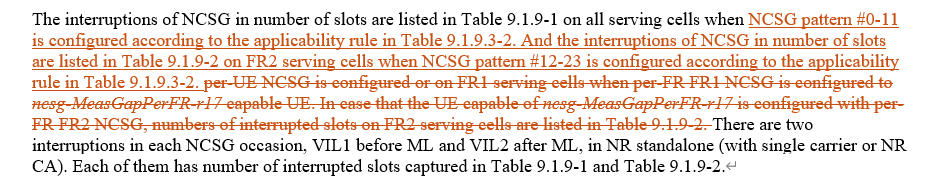 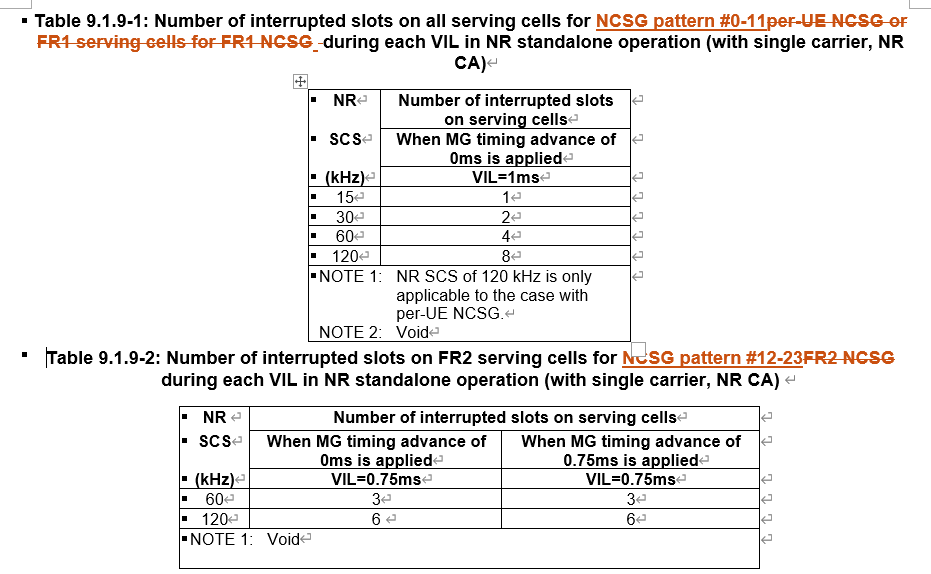 E///: For FR2 per UE NCSG, the interruption is not clear. Apple: The interruption requirement on FR2 serving with per-UE NCSG is clear, but some companies want to update the core requirement.CMCC: The reason of updating is that it is not correct and too long.MTK: The spec is simplified in some scenario. We can discuss the WF, and discuss the need of spec change in the next meeting. Discuss the interruption for FR2 per UE NCSG.Nokia: We don’t think there is any issue based on the current design. We understand there are different UE capabilities. Session Chair: In this meeting, discuss the need of updating/clarifying the interruption requirement on FR2 serving cell with per-UE NCSG, and capture in WF if any agreement.4	Up to Rel-17 maintenance for LTE and NRThe following guidance are provided for maintenance work under AI 4 ~ AI 8:-	For maintenance agenda AI 4 (Rel-15/16/17) and AI 5 (Rel-18), formal CRs are expected and multiple CRs per company in the lowest agenda are allowed. For tracking the changes easily, it expected that one batch of CRs (Cat-F/A/…) will just cover a single topic/WI rather than multiple topics/WIs and Cat-F CR with corresponding Cat-A CRs needs be submitted under the same agenda.-	When submitting contributions to AI 4, AI 5.1.3/AI 5.2.9, please add (WI_code) in the beginning of titles for both discussion files and CRs to facilitate moderators and session chairs handling.-	When reserving the tdoc number, please use the correct WI code rather than simply using TEI and fill the column of “Related WIs” in your reservation spreadsheet. If you submit a draft CR with TEI as WI code, please inform session chair.-	For all the endorsed draft CRs in this bis meeting, please re-submit them in the next ordinary meeting.-	The contributions corresponding to incoming LS for Rel-15/16/17 are expected to be submitted in AI 11. -	The contributions corresponding to incoming LS for Rel-18 are expected to be submitted to (sub-) agenda dedicated to the individual WIs under AI 5~AI 8. If there is no dedicated agenda, please submit to AI 5.1.3 or AI 5.2.9 depending on whether it is spectrum related topic or non-spectrum related topic.4.4	RRM requirementsR4-2407029	(TEI17) 38.133 CR addressing pervious conditions					Type: CR		For: Agreement
					38.133 v17.13.0	  CR-4304  rev  Cat: F (Rel-17)

					Source: BeammWaveAbstract: Correcting "pervious conditions" to "previous conditions".Decision: 		The document was withdrawn.5	Rel-18 maintenance for LTE and NRThe following guidance are provided for maintenance work under AI 4 ~ AI 8:-	For maintenance agenda AI 4 (Rel-15/16/17) and AI 5 (Rel-18), formal CRs are expected and multiple CRs per company in the lowest agenda are allowed. For tracking the changes easily, it expected that one batch of CRs (Cat-F/A/…) will just cover a single topic/WI rather than multiple topics/WIs and Cat-F CR with corresponding Cat-A CRs needs be submitted under the same agenda.-	When submitting contributions to AI 4, AI 5.1.3/AI 5.2.9, please add (WI_code) in the beginning of titles for both discussion files and CRs to facilitate moderators and session chairs handling.-	When reserving the tdoc number, please use the correct WI code rather than simply using TEI and fill the column of “Related WIs” in your reservation spreadsheet. If you submit a draft CR with TEI as WI code, please inform session chair.-	For all the endorsed draft CRs in this bis meeting, please re-submit them in the next ordinary meeting.-	The contributions corresponding to incoming LS for Rel-15/16/17 are expected to be submitted in AI 11. -	The contributions corresponding to incoming LS for Rel-18 are expected to be submitted to (sub-) agenda dedicated to the individual WIs under AI 5~AI 8. If there is no dedicated agenda, please submit to AI 5.1.3 or AI 5.2.9 depending on whether it is spectrum related topic or non-spectrum related topic.5.2	Rel-18 non-spectrum related WI maintenance5.2.2	NB-IoT/eMTC core & perf. requirements for NTN5.2.2.3	RRM requirementR4-2407199	CR on general setup for SIB31					Type: draftCR		For: Endorsement
					36.133 v18.5.0	  CR-  rev  Cat: F (Rel-18)

					Source: MediaTek inc.Decision:		Endorsed.R4-2407200	CR on test Parameters for UE Transmit Timing Accuracy Tests for NB-IoT over Satellite Access					Type: draftCR		For: Endorsement
					36.133 v18.5.0	  CR-  rev  Cat: F (Rel-18)

					Source: MediaTek inc.Decision:		Endorsed.R4-2407204	Big CR to TS 36.133 on Correction of core and performance requirements for NB-IoT/eMTC NTN					Type: CR		For: Agreement
					36.133 v18.5.0	  CR-7316  rev  Cat: F (Rel-18)

					Source: MediaTek inc.Decision:		Revised to R4-2410242 (from R4-2407204).R4-2410242	Big CR to TS 36.133 on Correction of core and performance requirements for NB-IoT/eMTC NTN					Type: CR		For: Agreement
					36.133 v18.5.0	  CR-7316  rev  Cat: F (Rel-18)

					Source: MediaTek inc.Decision:		For post-meeting email agreement.R4-2407392	(LTE_NBIoT_eMTC_NTN_req-Perf) CR to TS 36.133: Corrections to IE configurations (Rel 18)					Type: CR		For: Agreement
					36.133 v18.5.0	  CR-7319  rev  Cat: F (Rel-18)

					Source: Rohde & SchwarzDecision:		Revised to R4-2410246 (from R4-2407392).R4-2410246	(LTE_NBIoT_eMTC_NTN_req-Perf) CR to TS 36.133: Corrections to IE configurations (Rel 18)					Type: CR		For: Agreement
					36.133 v18.5.0	  CR-7319  rev  Cat: F (Rel-18)

					Source: Rohde & SchwarzDecision:		Return to.R4-2408555	CR on core requirements maintenance for R18 IoT NTN					Type: CR		For: Agreement
					36.133 v18.5.0	  CR-7321  rev  Cat: F (Rel-18)

					Source: Huawei, HiSiliconDecision:		Return to.R4-2409236	(LTE_NBIOT_eMTC_NTN_req-Perf) Correction to PHR reporting requirements for NB-IoT over NTN					Type: CR		For: Agreement
					36.133 v18.5.0	  CR-7325  rev  Cat: F (Rel-18)

					Source: EricssonAbstract: At last meeting it was agreed to not introduce separate PHR reporting tables for LEO and GEO. This CR makes correction to the spec to be aligned with this agreement.Decision:		Endorsed.5.2.6	Air-to-ground network for NR5.2.6.3	RRM core and performance requirementsR4-2407031	(NR_ATG-Core) 38.133 CR addressing pervious conditions					Type: CR		For: Agreement
					38.133 v18.5.0	  CR-4306  rev  Cat: F (Rel-18)

					Source: BeammWaveAbstract: Correcting "pervious conditions" to "previous conditions".Decision: 		The document was withdrawn.R4-2407035	(NR_ATG-Core) 38.133 CR addressing the use of expected to in normative text					Type: CR		For: Agreement
					38.133 v18.5.0	  CR-4310  rev  Cat: F (Rel-18)

					Source: BeammWaveAbstract: Correcting the use of "UE is expected to" in normative text to "UE shall".Decision: 		The document was withdrawn.R4-2407275	(NR_ATG-Core) On deriveSSB-IndexFromCell tolerance					Type: CR		For: Agreement
					38.133 v18.5.0	  CR-4338  rev  Cat: F (Rel-18)

					Source: AppleDecision:		Revised to R4-2410240 (from R4-2407275).R4-2410240	(NR_ATG-Core) On deriveSSB-IndexFromCell tolerance					Type: CR		For: Agreement
					38.133 v18.5.0	  CR-4338  rev  Cat: F (Rel-18)

					Source: AppleDecision:		Return to.R4-2407479	Discussion on core requirements for Rel-18 ATG maintenance					Type: discussion		For: Discussion
					Source: CATTDecision:		Noted.R4-2407480	CR on test case of RRC Connection Release with Redirection for ATG UE					Type: CR		For: Agreement
					38.133 v18.5.0	  CR-4375  rev  Cat: F (Rel-18)

					Source: CATTAbstract: MCC: Parsing Failure as change request Work Item wrong on CR cover for TDoc R4-2407480. Database value : NR_ATG-Perf. CR cover value : NR_ATG-Core/Perf. A revision is required.Decision:		Return to.R4-2407481	CR on signalling characteristics for ATG RRM core requirement maintenance					Type: CR		For: Agreement
					38.133 v18.5.0	  CR-4376  rev  Cat: F (Rel-18)

					Source: CATTAbstract: MCC: Parsing Failure as change request Work Item wrong on CR cover for TDoc R4-2407481. Database value : NR_ATG-Core. CR cover value : NR_ATG-Core/Perf. A revision is required.Decision: 		The document was withdrawn.R4-2407781	(NR_ATG-Core) 38.133 CR addressing pervious conditions					Type: CR		For: Agreement
					38.133 v18.5.0	  CR-4405  rev  Cat: F (Rel-18)

					Source: BeammWave, NokiaAbstract: Correcting "pervious conditions" to "previous conditions".Decision:		Endorsed.R4-2407785	(NR_ATG-Core) 38.133 CR addressing the use of expected to in normative text					Type: CR		For: Agreement
					38.133 v18.5.0	  CR-4409  rev  Cat: F (Rel-18)

					Source: BeammWave, NokiaAbstract: Correcting the use of "UE is expected to" in normative text to "UE shall".Decision:		Revised to R4-2410200 (from R4-2407785).R4-2410200	(NR_ATG-Core) 38.133 CR addressing the use of expected to in normative text					Type: CR		For: Agreement
					38.133 v18.5.0	  CR-4409  rev  Cat: F (Rel-18)

					Source: BeammWave, NokiaAbstract: Correcting the use of "UE is expected to" in normative text to "UE shall".Decision:		Return to.R4-2407927	(NR_ATG-Core) Discussion on the maintenance issues for NR ATG core requirement					Type: discussion		For: Discussion
					Source: CMCCDecision:		Noted.R4-2407928	(NR_ATG-Core) draftCR to TS 38.133 correction of scheduling availability requirements for ATG					Type: draftCR		For: Endorsement
					38.133 v18.5.0	  CR-  rev  Cat: F (Rel-18)

					Source: CMCCDecision:		Endorsed.R4-2407929	Big CR to TS 38.133 Correction of core requirements for NR ATG					Type: CR		For: Agreement
					38.133 v18.5.0	  CR-4421  rev  Cat: F (Rel-18)

					Source: CMCCDecision:		Revised to R4-2410243 (from R4-2407929).R4-2410243	Big CR to TS 38.133 Correction of core requirements for NR ATG					Type: CR		For: Agreement
					38.133 v18.5.0	  CR-4421  rev  Cat: F (Rel-18)

					Source: CMCCDecision:		For post-meeting email agreement.R4-2407930	Big CR to TS 38.133 Correction of performance requirements for NR ATG					Type: CR		For: Agreement
					38.133 v18.5.0	  CR-4422  rev  Cat: F (Rel-18)

					Source: CMCCDecision:		Revised to R4-2410244 (from R4-2407930).R4-2410244	Big CR to TS 38.133 Correction of performance requirements for NR ATG					Type: CR		For: Agreement
					38.133 v18.5.0	  CR-4422  rev  Cat: F (Rel-18)

					Source: CMCCDecision:		For post-meeting email agreement.R4-2407931	(NR_ATG-Perf) drafCR to TS 38.133 correction of cell re-selection and HOCHO test cases for ATG					Type: draftCR		For: Endorsement
					38.133 v18.5.0	  CR-  rev  Cat: F (Rel-18)

					Source: CMCCDecision:		Endorsed.R4-2407960	[NR_ATG-Perf] Draft CR for measurement procedure for NR ATG					Type: draftCR		For: Endorsement
					38.133 v18.5.0	  CR-  rev  Cat: F (Rel-18)

					Source: LG Electronics Inc.Decision:		Endorsed.R4-2408241	Discussion on the maintenance of ATG					Type: other		For: Approval
					Source: ZTE Corporation, SanechipsDecision:		Noted.R4-2408254	[NR_ATG-Core] CR for CHO of R18 ATG					Type: CR		For: Agreement
					38.133 v18.5.0	  CR-4453  rev  Cat: F (Rel-18)

					Source: ZTE Corporation, SanechipsAbstract: MCC: Parsing Failure as release number wrong on CR cover for TDoc R4-2408254. Database value : Rel-18. CR cover value : R18. A revision is required.Decision: 		The document was withdrawn.R4-2408255	[NR_ATG-Core] CR for timing of R18 ATG					Type: CR		For: Agreement
					38.133 v18.5.0	  CR-4454  rev  Cat: F (Rel-18)

					Source: ZTE Corporation, SanechipsAbstract: MCC: Parsing Failure as release number wrong on CR cover for TDoc R4-2408255. Database value : Rel-18. CR cover value : R18. A revision is requiredDecision: 		The document was withdrawn.R4-2408556	Discussion on RRM requirements maintenance for R18 ATG					Type: discussion		For: Discussion
					Source: Huawei, HiSiliconDecision:		Noted.R4-2408557	Draft CR on TC maintenance for R18 ATG					Type: CR		For: Agreement
					38.133 v18.5.0	  CR-4497  rev  Cat: F (Rel-18)

					Source: Huawei, HiSiliconAbstract: MCC: The title have "Draft CR" but it is a formal CR.Decision:		Return to.R4-2409055	Core maintenance paper related to deriveSSB-IndexFromCell and deriveSSB-IndexFromCellInter-r17					Type: other		For: Approval
					Source: EricssonAbstract: Proposal on issues left FFS in WF for deriveSSB-IndexFromCell and deriveSSB-IndexFromCellInter-r17.Decision:		Noted.R4-2409229	(NR_ATG-Perf) Corrections to RRC re-establishment tests for ATG					Type: draftCR		For: Endorsement
					38.133 v18.5.0	  CR-  rev  Cat: B (Rel-18)

					Source: EricssonAbstract: This draftCR contains test cases for RRC re-establishment for ATG according to the worksplit.Decision:		Not pursued.R4-2410245	(NR_ATG-Perf) Corrections to RRC re-establishment tests for ATG					Type: draftCR		For: Endorsement
					38.133 v18.5.0	  CR-  rev  Cat: F (Rel-18)

					Source: EricssonDecision:		Endorsed.R4-2409433	CR on test case of RRC Connection Release with Redirection for ATG UE					Type: CR		For: Agreement
					38.133 v18.5.0	  CR-4570  rev  Cat: F (Rel-18)

					Source: CATTAbstract: MCC: Parsing Failure as change request number wrong on CR cover for TDoc R4-2409433. Database value : 4570. CR cover value : 4375. A revision is required.Decision: 		The document was withdrawn.R4-2409434	CR on signalling characteristics for ATG RRM core requirement maintenance					Type: CR		For: Agreement
					38.133 v18.5.0	  CR-4571  rev  Cat: F (Rel-18)

					Source: CATTAbstract: MCC: Parsing Failure as change request number wrong on CR cover for TDoc R4-2409434. Database value : 4571. CR cover value : 4376. A revision is required.Decision: 		The document was withdrawn.R4-2409445	CR on test case of RRC Connection Release with Redirection for ATG UE					Type: CR		For: Agreement
					38.133 v18.5.0	  CR-4572  rev  Cat: F (Rel-18)

					Source: CATTDecision:		Endorsed.R4-2409446	CR on signalling characteristics for ATG RRM core requirement maintenance					Type: CR		For: Agreement
					38.133 v18.5.0	  CR-4573  rev  Cat: F (Rel-18)

					Source: CATTDecision:		Endorsed.R4-2409652	[NR_ATG-Core] CR for CHO of R18 ATG					Type: CR		For: Agreement
					38.133 v18.5.0	  CR-4579  rev  Cat: F (Rel-18)

					Source: ZTE Corporation, SanechipsDecision:		Endorsed.R4-2409653	[NR_ATG-Core] CR for timing of R18 ATG					Type: CR		For: Agreement
					38.133 v18.5.0	  CR-4580  rev  Cat: F (Rel-18)

					Source: ZTE Corporation, SanechipsDecision: 		Revised to R4-2410241 (from R4-2409653).R4-2410241	[NR_ATG-Core] CR for timing of R18 ATG					Type: CR		For: Agreement
					38.133 v18.5.0	  CR-4580  rev  Cat: F (Rel-18)

					Source: ZTE Corporation, Sanechips Decision:		Return to.5.2.8	Other Rel-18 non-spectrum related WIs5.2.8.3	RRM requirementsR4-2407318	Addition of the FR1 DPC reporting mapping table.					Type: CR		For: Agreement
					38.133 v18.5.0	  CR-4345  rev  Cat: F (Rel-18)

					Source: InterDigital CommunicationsAbstract: This CR is the official submission of the endorsed CR in R4-2406297 from meeting #110bis.Decision:		Agreed.R4-2408156	[NR_ext_to_71GHz-Core] Removal of square brackets					Type: CR		For: Agreement
					38.133 v18.5.0	  CR-4443  rev  Cat: F (Rel-18)

					Source: NokiaAbstract: MCC: The WI code in 3GU was aligned to CR coversheet.Decision: 		The document was withdrawn.R4-2409658	[NR_ext_to_71GHz-Core] Removal of square brackets					Type: CR		For: Agreement
					38.133 v18.5.0	  CR-4584  rev  Cat: F (Rel-18)

					Source: Nokia CorporationDecision:		Agreed.5.4	Moderator summary and conclusions (for Agenda 5)Topic: [111][202] Maintenance_R18R4-2407999	Topic summary for [111][202] Maintenance_R18					Type: other		For: Information
					Source: Moderator (Apple)Abstract: Topic summary in RRM sessionDecision:		Noted.Online session (Wednesday May 22, 2024)NR_ATG:Applicability rule for deriveSSB-IndexFromCell/Inter-r17Should the applicable rules for deriveSSB-IndexFromCell/Inter-r17 be introduced?Yes: HuaweiClarify in the measurement requirements that requirements don't apply when the deriveSSB-IndexFromCell/Inter-r17 are set as true but the RTD from UE is larger than the required toleranceIf needed to add clarification of the applicable scenario for deriveSSB-IndexFromCell/Inter-r17, suggest the following wording in Section 9 in TS 38.133. (CATT)The requirements for enabling deriveSSB-IndexFromCell/Inter-r17 only apply when RTD from UE between serving and neighbour cell is smaller than X.Apple, LGE, QC:Note: UE does not expect the deriveSSB-IndexFromCell to be set as true when RTD from UE between serving and neighbour cell is large than XFFS the section for adding the note.No: CATT(prefer), CMCC, ZTE, Ericsson, HuaweiZTE: it is not clear when more than 1 neighbour cell.CATT: Clarify with the following note in secion 9:The requirements for enabling deriveSSB-IndexFromCell/Inter-r17 only apply when RTD from UE between serving and neighbour cell is smaller than X.E///: We are fine to add a note for the progress. X is related to SCS, which is open. We can start with Apple text with further updates. CMCC: 1st preference is no clarification. It is up to network whether to configure the deriveSSB-IndexFromCell. The RTD is unknown to network. For the sake of progress, we are open to the soft wording from CATT / HW. Perfer CATT wording. Agreement:Add a clarification note:The requirements corresponding to deriveSSB-IndexFromCell/Inter-r17 enabled only apply when RTD from UE between serving and neighbour cell is smaller than X.FFS for the value of X.Option 1: the tolerance requirementOther option is not precluded.Further discuss the wording for the CR.Other proposalsProposal 1(CMCC): For ATG inter-frequency SSB based measurements without measurement gaps requirement, remove the assumption that when UE performs inter-frequency measurements without measurement gaps in a TDD bands on FR1, SFN and frame boundary across serving cell and inter-frequency neighbor cells is aligned.Proposal 2(CMCC): The transmission scheduling restriction impact from deriveSSB-IndexFromCell/Inter-r17 should be applied to both ATG UE with antenna array and ATG UE with one or multiple omni-directional antennas in TDD network.Proposal 3(CMCC): For ATG UE with antenna array in both FR1 FDD and TDD band, UE could not perform the reception of data and RS during the scheduling restriction period7	Rel-18 on-going non-spectrum related work items for NRThe following guidance are provided for maintenance work under AI 4 ~ AI 8:-	For maintenance agenda AI 4 (Rel-15/16/17) and AI 5 (Rel-18), formal CRs are expected and multiple CRs per company in the lowest agenda are allowed. For tracking the changes easily, it expected that one batch of CRs (Cat-F/A/…) will just cover a single topic/WI rather than multiple topics/WIs and Cat-F CR with corresponding Cat-A CRs needs be submitted under the same agenda.-	When submitting contributions to AI 4, AI 5.1.3/AI 5.2.9, please add (WI_code) in the beginning of titles for both discussion files and CRs to facilitate moderators and session chairs handling.-	When reserving the tdoc number, please use the correct WI code rather than simply using TEI and fill the column of “Related WIs” in your reservation spreadsheet. If you submit a draft CR with TEI as WI code, please inform session chair.-	For all the endorsed draft CRs in this bis meeting, please re-submit them in the next ordinary meeting.-	The contributions corresponding to incoming LS for Rel-15/16/17 are expected to be submitted in AI 11. -	The contributions corresponding to incoming LS for Rel-18 are expected to be submitted to (sub-) agenda dedicated to the individual WIs under AI 5~AI 8. If there is no dedicated agenda, please submit to AI 5.1.3 or AI 5.2.9 depending on whether it is spectrum related topic or non-spectrum related topic.7.3	Requirement for NR FR2 multi-Rx chain DL reception7.3.1	RRM core requirements maintenance for simultaneous DL reception from different directionsR4-2409706	Draft Big CR to TS 38.133 on core requirement maintenance for NR FR2 multi-Rx chain DL reception					Type: CR		For: Agreement
					38.133 v18.5.0	  CR-4593  rev  Cat: F (Rel-18)

					Source: Ericsson, VivoAbstract: BIG CR for multi-rx. MCC: The title have "Draft Big CR" but it is a formal CR.Decision:		Revised to R4-2410212 (from R4-2409706).R4-2410212	Draft Big CR to TS 38.133 on core requirement maintenance for NR FR2 multi-Rx chain DL reception					Type: CR		For: Agreement
					38.133 v18.5.0	  CR-4593  rev  Cat: F (Rel-18)

					Source: Ericsson, VivoAbstract: BIG CR for multi-rx. MCC: The title have "Draft Big CR" but it is a formal CR.Session Chair: CR author to request to update the title. Decision:		For post-meeting email agreement.R4-2407036	(NR_FR2_multiRX_DL-Core) 38.133 CR addressing the use of expected to in normative text					Type: CR		For: Agreement
					38.133 v18.5.0	  CR-4311  rev  Cat: F (Rel-18)

					Source: BeammWaveAbstract: Correcting the use of "UE is expected to" in normative text to "UE shall".Decision: 		The document was withdrawn.R4-2407295	On RRM core requirement maintenance for NR FR2 multi-Rx chain DL reception					Type: discussion		For: Discussion
					Source: AppleDecision:		Noted.R4-2407304	(NR_FR2_multiRX_DL-Core) draft CR on scheduling and measurement restrictions for multiple Rx chains					Type: draftCR		For: Endorsement
					38.133 v18.5.0	  CR-  rev  Cat: F (Rel-18)

					Source: AppleAbstract: MCC: This was decided to be treated in RRM session.Decision:		Revised to R4-2410205 (from R4-2407304).R4-2410205	(NR_FR2_multiRX_DL-Core) draft CR on scheduling and measurement restrictions for multiple Rx chains					Type: draftCR		For: Endorsement
					38.133 v18.5.0	  CR-  rev  Cat: F (Rel-18)

					Source: AppleAbstract: MCC: This was decided to be treated in RRM session.Decision:		Return to.R4-2407456	(NR_FR2_multiRX_DL-Core) Scheduling and measurement restriction requirements					Type: other		For: Approval
					Source: Qualcomm IncorporatedDecision:		Noted.R4-2407695	Discussion on core part maintenance for multi-Rx UEs					Type: discussion		For: Discussion
					Source: MediaTek inc.Decision:		Noted.R4-2407786	(NR_FR2_multiRX_DL-Core) 38.133 CR addressing the use of expected to in normative text					Type: CR		For: Agreement
					38.133 v18.5.0	  CR-4410  rev  Cat: F (Rel-18)

					Source: BeammWave, NokiaAbstract: Correcting the use of "UE is expected to" in normative text to "UE shall".Decision:		Revised to R4-2410201 (from R4-2407786).R4-2410201	(NR_FR2_multiRX_DL-Core) 38.133 CR addressing the use of expected to in normative text					Type: CR		For: Agreement
					38.133 v18.5.0	  CR-4410  rev  Cat: F (Rel-18)

					Source: BeammWave, NokiaAbstract: Correcting the use of "UE is expected to" in normative text to "UE shall".Decision:		Return to.R4-2407851	Discussion on core requirement maintenance  for Multi-RX					Type: discussion		For: Discussion
					Source: XiaomiDecision:		Noted.R4-2407869	Maintenance CR for BFD and CBD related requirements of R18 multi-Rx DL					Type: CR		For: Agreement
					38.133 v18.5.0	  CR-4418  rev  Cat: F (Rel-18)

					Source: OPPODecision:		Revised to R4-2410206 (from R4-2407869).R4-2410206	Maintenance CR for BFD and CBD related requirements of R18 multi-Rx DL					Type: CR		For: Agreement
					38.133 v18.5.0	  CR-4418  rev  Cat: F (Rel-18)

					Source: OPPODecision:		Return to.R4-2408247	Discussion on maintenance of RRM core part for simultaneous DL reception from different directions					Type: other		For: Approval
					Source: ZTE Corporation, SanechipsDecision:		Noted.R4-2408256	[NR_FR2_multiRX_DL-Core] Draft CR for dual TCI state switching of R18 Multi-Rx					Type: draftCR		For: Endorsement
					38.133 v18.5.0	  CR-  rev  Cat: F (Rel-18)

					Source: ZTE Corporation, SanechipsDecision:		Revised to R4-2410207 (from R4-2408256).R4-2410207	[NR_FR2_multiRX_DL-Core] Draft CR for dual TCI state switching of R18 Multi-Rx					Type: draftCR		For: Endorsement
					38.133 v18.5.0	  CR-  rev  Cat: F (Rel-18)

					Source: ZTE Corporation, SanechipsDecision:		Return to.R4-2408257	[NR_FR2_multiRX_DL-Core] Draft CR for Link Recovery Procedures of R18 Multi-Rx					Type: draftCR		For: Endorsement
					38.133 v18.5.0	  CR-  rev  Cat: F (Rel-18)

					Source: ZTE Corporation, SanechipsDecision:		Merged.R4-2408258	[NR_FR2_multiRX_DL-Core] Draft CR for MRTD of R18 Multi-Rx					Type: draftCR		For: Endorsement
					38.133 v18.5.0	  CR-  rev  Cat: F (Rel-18)

					Source: ZTE Corporation, SanechipsDecision:		Merged.R4-2408259	[NR_FR2_multiRX_DL-Core] Draft CR for RLM of R18 Multi-Rx					Type: draftCR		For: Endorsement
					38.133 v18.5.0	  CR-  rev  Cat: F (Rel-18)

					Source: ZTE Corporation, SanechipsDecision:		Merged.R4-2408260	[NR_FR2_multiRX_DL-Core] Draft CR for TRP specific Link Recovery Procedures of R18 Multi-Rx					Type: draftCR		For: Endorsement
					38.133 v18.5.0	  CR-  rev  Cat: F (Rel-18)

					Source: ZTE Corporation, SanechipsDecision:		Merged.R4-2408278	Remaining issues for FR2 multi-Rx					Type: discussion		For: Discussion
					Source: vivoDecision:		Noted.R4-2408281	Draft CR on TRP specific link recovery for multi-Rx					Type: draftCR		For: Endorsement
					38.133 v18.5.0	  CR-  rev  Cat: F (Rel-18)

					Source: vivoDecision:		Revised to R4-2410208 (from R4-2408281).R4-2410208	Draft CR on TRP specific link recovery for multi-Rx					Type: draftCR		For: Endorsement
					38.133 v18.5.0	  CR-  rev  Cat: F (Rel-18)

					Source: vivoDecision:		Return to.R4-2408558	Discussion on RRM core requirements for R18 FR2 multi-RX					Type: discussion		For: Discussion
					Source: Huawei, HiSiliconDecision:		Noted.R4-2408559	DraftCR on RRM maintenance for R18 FR2 multi-RX					Type: draftCR		For: Endorsement
					38.133 v18.5.0	  CR-  rev  Cat: F (Rel-18)

					Source: Huawei, HiSiliconDecision:		Revised to R4-2410209 (from R4-2408559).R4-2410209	DraftCR on RRM maintenance for R18 FR2 multi-RX					Type: draftCR		For: Endorsement
					38.133 v18.5.0	  CR-  rev  Cat: F (Rel-18)

					Source: Huawei, HiSiliconDecision:		Return to.R4-2408687	On remaining multi-Rx core part requirements					Type: discussion		For: Discussion
					Source: NokiaDecision:		Noted.R4-2409137	Draft CR maintenance multi Rx RRM requirements					Type: draftCR		For: Endorsement
					38.133 v18.5.0	  CR-  rev  Cat: F (Rel-18)

					Source: NokiaDecision:		Revised to R4-2410210 (from R4-2409137).R4-2410210	Draft CR maintenance multi Rx RRM requirements					Type: draftCR		For: Endorsement
					38.133 v18.5.0	  CR-  rev  Cat: F (Rel-18)

					Source: NokiaDecision:		Return to.R4-2409701	On remaining core requirements issues for multi-rx					Type: discussion		For: Discussion
					Source: EricssonAbstract: On remaining core requirements issues for multi-rxDecision:		Noted.R4-2409702	CR to 38.133 on measurement restrictions relaxation for UE supporting multi-rx					Type: draftCR		For: Endorsement
					38.133 v18.5.0	  CR-  rev  Cat: F (Rel-18)

					Source: EricssonAbstract: CR on measurement restrictions relaxation for UE supporting multi-rxDecision:		Revised to R4-2410211 (from R4-2409702).R4-2410211	CR to 38.133 on measurement restrictions relaxation for UE supporting multi-rx					Type: draftCR		For: Endorsement
					38.133 v18.5.0	  CR-  rev  Cat: F (Rel-18)

					Source: EricssonAbstract: CR on measurement restrictions relaxation for UE supporting multi-rxDecision:		Return to.7.3.2	RRM performance requirementsR4-2408282	Big CR to TS 38.133 on performance requirements for NR FR2 multi-Rx chain DL reception					Type: CR		For: Agreement
					38.133 v18.5.0	  CR-4465  rev  Cat: B (Rel-18)

					Source: vivo, EricssonAbstract: [Email Approval]Decision: 		For post-meeting email agreement.7.3.2.1	RRM test case designR4-2407296	On RRM performance requirements - test cases					Type: discussion		For: Discussion
					Source: AppleDecision:		Noted.R4-2407457	(NR_FR2_multiRX_DL-Perf) AoA selection for multiple AoA-based FR2 RRM test cases					Type: other		For: Approval
					Source: Qualcomm IncorporatedDecision:		Noted.R4-2407696	Draft CR on TC for scheduling and measurement restriction relaxation for L1-RSRP on FR2-1					Type: draftCR		For: Endorsement
					38.133 v18.5.0	  CR-  rev  Cat: B (Rel-18)

					Source: MediaTek inc.Decision:		Revised to R4-2410357 (from R4-2407696).R4-2410357	Draft CR on TC for scheduling and measurement restriction relaxation for L1-RSRP on FR2-1					Type: draftCR		For: Endorsement
					38.133 v18.5.0	  CR-  rev  Cat: B (Rel-18)

					Source: MediaTek inc.Decision:		Return to.R4-2407852	Discussion on test case design for Multi-RX					Type: discussion		For: Discussion
					Source: XiaomiDecision:		Noted.R4-2407853	DraftCR on TC for MAC CE based TCI state activation in sDCI in Multi-RX					Type: draftCR		For: Endorsement
					38.133 v18.5.0	  CR-  rev  Cat: B (Rel-18)

					Source: XiaomiDecision:		Revised to R4-2410358 (from R4-2407853).R4-2410358	DraftCR on TC for MAC CE based TCI state activation in sDCI in Multi-RX					Type: draftCR		For: Endorsement
					38.133 v18.5.0	  CR-  rev  Cat: B (Rel-18)

					Source: XiaomiDecision:		Return to.R4-2407870	Draft CR on TRP specific CSI-RS based BFD measurement delay for multi-Rx					Type: draftCR		For: Endorsement
					38.133 v18.5.0	  CR-  rev  Cat: B (Rel-18)

					Source: OPPO, XiaomiDecision:		Revised to R4-2410359 (from R4-2407870).R4-2410359	Draft CR on TRP specific CSI-RS based BFD measurement delay for multi-Rx					Type: draftCR		For: Endorsement
					38.133 v18.5.0	  CR-  rev  Cat: B (Rel-18)

					Source: OPPO, XiaomiDecision:		Return to.R4-2408251	Discussion on performance part for multi-Rx					Type: other		For: Approval
					Source: ZTE Corporation, SanechipsDecision:		Noted.R4-2408280	Further discussion on test cases for FR2 multi-Rx					Type: discussion		For: Discussion
					Source: vivoDecision:		Noted.R4-2408283	Draft CR on test cases for m-DCI based TCI dual states switch for multi-Rx					Type: draftCR		For: Endorsement
					38.133 v18.5.0	  CR-  rev  Cat: B (Rel-18)

					Source: vivoDecision:		Return to.R4-2408560	Discussion on performance requirements for R18 FR2 multi-RX					Type: discussion		For: Discussion
					Source: Huawei, HiSiliconDecision:		Noted.R4-2408561	DraftCR on TC3 fast beam sweeping for R18 FR2 multi-Rx					Type: draftCR		For: Endorsement
					38.133 v18.5.0	  CR-  rev  Cat: B (Rel-18)

					Source: Huawei, HiSiliconDecision:		Revised to R4-2410360 (from R4-2408561).R4-2410360	DraftCR on TC3 fast beam sweeping for R18 FR2 multi-Rx					Type: draftCR		For: Endorsement
					38.133 v18.5.0	  CR-  rev  Cat: B (Rel-18)

					Source: Huawei, HiSiliconDecision:		Return to.R4-2408688	Draft CR for TC for mRx s-DCI DCI-based TCI state switch and related configurations					Type: draftCR		For: Endorsement
					38.133 v18.5.0	  CR-  rev  Cat: B (Rel-18)

					Source: NokiaDecision:		Revised to R4-2410361 (from R4-2408688).R4-2410361	Draft CR for TC for mRx s-DCI DCI-based TCI state switch and related configurations					Type: draftCR		For: Endorsement
					38.133 v18.5.0	  CR-  rev  Cat: B (Rel-18)

					Source: NokiaDecision:		Return to.R4-2408893	RRM test case design for multi-Rx					Type: discussion		For: Discussion
					Source: SamsungDecision:		Noted.R4-2409138	Discussion on test cases for multi Rx RRM requirements					Type: discussion		For: Discussion
					Source: NokiaDecision:		Noted.R4-2409703	Discussion on RRM test case design					Type: discussion		For: Discussion
					Source: EricssonAbstract: Discussion on RRM test case designDecision:		Noted.7.3.2.2	RRM measurement accuracy requirementsR4-2407297	On RRM performance requirements - Accuracy requirements					Type: discussion		For: Discussion
					Source: AppleDecision:		Noted.R4-2407697	Discussion on measurement accuracy requirements for multi-Rx UEs					Type: discussion		For: Discussion
					Source: MediaTek inc.Decision:		Noted.R4-2408250	Discussion on accuracy requirements for simultaneous DL reception from different directions					Type: other		For: Approval
					Source: ZTE Corporation, SanechipsDecision:		Noted.R4-2408279	Further discussion on performance accuracy requirements for FR2 multi-Rx					Type: discussion		For: Discussion
					Source: vivoDecision:		Noted.R4-2408284	Draft CR on test cases for performance accuracy for multi-Rx					Type: draftCR		For: Endorsement
					38.133 v18.5.0	  CR-  rev  Cat: B (Rel-18)

					Source: vivoDecision:		Revised to R4-2410362 (from R4-2408284).R4-2410362	Draft CR on test cases for performance accuracy for multi-Rx					Type: draftCR		For: Endorsement
					38.133 v18.5.0	  CR-  rev  Cat: B (Rel-18)

					Source: vivoDecision:		Return to.R4-2408562	Discussion on accuracy requirements for R18 FR2 multi-RX					Type: discussion		For: Discussion
					Source: Huawei, HiSiliconDecision:		Noted.R4-2408689	Multi Rx RRM measurement accuracy requirements					Type: discussion		For: Discussion
					Source: NokiaDecision:		Noted.R4-2408891	GBBR accuracy requirements for multi-rx					Type: discussion		For: Discussion
					38.133 v	  CR-  rev  Cat:  (Rel-18)

					Source: SamsungDecision:		Noted.R4-2408892	Draft CR on accuracy requirements for L1-RSRP measurements with groupbasedbeamreporting					Type: draftCR		For: Endorsement
					38.133 v18.5.0	  CR-  rev  Cat: B (Rel-18)

					Source: Samsung, EricssonDecision:		Revised to R4-2410363 (from R4-2408892).R4-2410363	Draft CR on accuracy requirements for L1-RSRP measurements with groupbasedbeamreporting					Type: draftCR		For: Endorsement
					38.133 v18.5.0	  CR-  rev  Cat: B (Rel-18)

					Source: Samsung, EricssonDecision:		Return to.R4-2409704	Discussion on RRM measurement accuracy test case					Type: discussion		For: Discussion
					Source: EricssonAbstract: Discussion on RRM measurement accuracy test caseDecision:		Noted.R4-2409705	Draft CR to 38.133 for AoA set up for multi-rx and TC for GBBR measurement accuracy					Type: draftCR		For: Endorsement
					38.133 v18.5.0	  CR-  rev  Cat: B (Rel-18)

					Source: Ericsson, SamsungAbstract: Draft CR for AoA set up for multi-rx and TC for GBBR measurement accuracyDecision:		Revised to R4-2410364 (from R4-2409705).R4-2410364	Draft CR to 38.133 for AoA set up for multi-rx and TC for GBBR measurement accuracy					Type: draftCR		For: Endorsement
					38.133 v18.5.0	  CR-  rev  Cat: B (Rel-18)

					Source: Ericsson, SamsungAbstract: Draft CR for AoA set up for multi-rx and TC for GBBR measurement accuracyDecision:		Return to.7.3.4	Moderator summary and conclusionsTopic: [111][203] FR2_multiRx_part1R4-2408000	Topic summary for [111][203] FR2_multiRx_part1					Type: other		For: Information
					Source: Moderator (Ericsson)Abstract: Topic summary in RRM sessionDecision:		Noted.R4-2410356	WF on core maintenance and performance part for multi-Rx					Type: other		For: Approval
					Source: vivo, EricssonDecision:		Return to.Online session (Monday May 20, 2024)Sub-topic 1-1: Conditions for multi-RX operation and fast beam sweeping.Background: In last meeting, RAN4 agreed on followingFor fast beam sweeping, the UE is in multi-Rx operation if following condition is met:UE is configured with group-based beam reporting (GBBR) report.Issue 1-1-1: When is UE considered to be in multi-rx operationProposals Proposal 1: Keep the agreed definitionGiven UE indication of its preference of multi-RX/single-RX operation has been allowed, it is OK to take the current definition of multi-RX operationProposal 2: Add following additional conditionP2a:UE sent a recent valid Rel-17 group-based beam reporting (GBBR).If UE recently reported ‘Not valid’ for one of the RSRP for a beam pair, this means UE is allow to fallback to single panel for the later reception QCL-ed to that beam pair.P2b: Rel-17 group-based beam reporting (GBBR) is activated/triggered by the network.Recommended WF:Further discuss. E///: For P2b: Rel-17 group-based beam reporting (GBBR) is activated/triggered by the network for aperiodic or semi-persistent reporting. For periodic, GBBR configured.ZTE: We are fine with Option 2b.Nokia: Updated P2b is fine. QC: We support P1. For aperiodic reporting, we don’t know when it is reported. OPPO: For P2b, the delta with the previous agreement is GBBR configured or activate/triggered.MTK: P2a is our proposal. P2b does not help too much for UE power consumption in our understanding.Nokia: In MTK scenario, network can de-activate the GBBR.MTK: To Nokia, network may or may not do so.Apple: With the understanding that we trust the network will honor the UAI, the previous agreement could be fine. MTK: UAI is a good suggestion. Apple: Clarify that some requirements with Multi-Rx cannot be gurantted if UAI is indicated by UE.Nokia: we discussed this before. UAI does not enforce network to do something. Issue 1-1-2: End point for fast beam sweeping application.Proposals Proposal 1: When multiple PDSCHs are not scheduled within 300s since group-based beam reporting is configured, the UE is allowed to exit fast beam sweeping.Recommended WF:Discuss whether need to define end point.Issue 1-3-3: The scheduling restriction and measurement restriction relaxation for CBDProposalsProposal 1: Remove CBD from the applicable resources for scheduling restriction relaxation.Recommended WFThe WI was closed. Unless there is a big issue, RAN4 should not revert previous agreements.Agreement:Remove CBD from the applicable resources for scheduling and measurement restriction relaxation.Remove scheduling and measurement restriction relaxation requirements for CBD.Topic: [111][204] FR2_multiRx_part2R4-2408001	Topic summary for [111][204] FR2_multiRx_part2					Type: other		For: Information
					Source: Moderator (vivo)Abstract: Topic summary in RRM sessionDecision:		Noted.R4-2410131	Ad-hoc minutes for FR2_multiRx WI					Type: other		For: Approval
					Source: vivoDecision:		Approved.R4-2410344	Ad-hoc minutes #2 for FR2_multiRx WI					Type: other		For: Approval
					Source: vivoDecision:		Approved.Online session (Monday May 20, 2024)Sub-topic 1-1: Accuracy test case designIssue 1-1: Whether to define new test case for accuracy requirements for multi-Rx measurementProposalsOption 1: (vivo, Samsung, Ericsson, ZTE, QC, CMCC)Define test case to verify the accuracy requirements for multi-Rx.Option 2: (MTK)No need to introduce new test cases for measurement accuracy for mRx UEs.Recommended WFFurther discuss.MTK: The two RSs are transmitted simultaneously or in TDM manner?Apple: agree with MTK.E///: This is the basic functionality for this feature. This is intra-cell scenario. vivo: Even with TDM manner, the UE implementation might be different with the legacy. ZTE: GBBR can be SSB based or CSI-RS based. If it is CSI-RS based, it can be simultaneous reception.Nokia: GBBR cannot be simultaneous RS. MTK: Do we need to add test applicability?E///: the direction is different from the legacy requirement. Nokia: if a margin is added, it is difficult to define test applicability. QC: Technically share with the view from MTK. Also understand that the test case is important for the network. Ok with either option. Apple: We can compromise to the following agreement for the sake of progress.Agreement:The existing G for Rx beam peak direction for PC3 is applicable for multi-Rx UEs.Not add additional margin on top of the legacy methodology used in the test setupDefine test case to verify the accuracy requirements for multi-Rx.If the new test case is conducted, the corresponding legacy test will be skipped.The bullet can be revisited in this meeting if not feasible.ZTE: For the test setup, to further discuss the two RSs are transmitted simultaneously or in TDM manner?Agreement:In the test configuration for CSI-RS based, the transmission of the two RSs is simultaneous or TDMed.In the test configuration for SSB based, the transmission of the two RSs is TDMed.Issue 1-2: Gain accuracy in tests for verifying multi-Rx L1-RSRP accuracy requirementsProposalsOption 1: (Huawei, MTK, ZTE, vivo, Nokia, Samsung, Ericsson)The existing G for PC3 is still applicable for UE supporting multi-Rx.Option 2: (Apple)It is proposed to consider some allowance  in test requirement, where  = [9dB].Option 3: (vivo)In the accuracy test, UE gain G and rough beam gain reduction D are added as additional margin in test requirements. Recommended WFAgree onThe existing G for Rx beam peak direction for PC3 is applicable for multi-Rx UEs.DiscussWhether additional margin is needed in the test requirements for multi-Rx UEOption 1: No additional marginOption 2: Add addition margin as  = [9dB].Option 3: Add addition margin as rough beam gain reduction D = 5.5dB for PC3Tentative agreement (in ad-hoc session):The existing G for Rx beam peak direction for PC3 is applicable for multi-Rx UEs.FFS additional margin X: [0, 5.5, 9] dB.FFS if it is for Gmin only.QC: RF input is needed to decide the value of X.Apple: agree with QC. vivo: 5.5 is from the legacy, is difference of rough beam direction and Rx beam peak gain, i.e., rough beam D. Both G and D are considered in the test setup. QC: additional margin is not needed. HW: Gmin and Gmax are decided based on the Rx peak beam (legacy) or spherical coverage (for multi-Rx). It is not clear how UE can achieve gain lower than -10dBm. Samsung: D, E, X should be all considered. Gmin and Gmax is not impacted since the range is really large. X in the existing spec is not the same as the one in the tentative agreement. ZTE: Agree with HW that Gmin and Gmax are decided based on the Rx peak beam (legacy) or spherical coverage (for multi-Rx).HW: D, E, X are for other aspects.QC: Agree with HW. The range of Gmin and Gmax is really large, with all the possibilities already considered. Apple: Gmin is defined based on Rx peak beam. MTK: The R15 values are defined based on R4-1912035. It is not only for beam peak direction. Issue 2-3: Number of probes in RRM test casesProposalsOption 1: (Apple)The baseline to verify UE performance of dual TCI state switching is from one TCI state to two TCI states, assuming 3 probes are used in testing. Option 2: (ZTE)It is suggested to verify the dual to dual active TCI state switching from [RS 1, RS 2] to [RS 1, RS3] under the assumption of 3 active probes.Option 3: (vivo)Define test cases for verifying m-DCI based dual TCI states switch requirements with 3 probes, i.e., from [RS1] to [RS2, RS3].Option 4: (Nokia)Define a dual-to-dual TCI test case for m-DCI, where the UE needs to switch both the TCI states i.e. [RS1, RS3], to [RS2, RS4], with [RS1, RS3] and [RS2, RS4] each forming beam pairs. When less than four probes are used, the test equipment should emulate different DL transmit beams by transmitting different signals with different power and delay.Recommended WFDiscuss and agree on the following.RRM test cases for multi-Rx are defined with at most 3 active probes needed in the tests. Agreement:RRM test cases for multi-Rx are defined with at most 3 active probes needed in the tests. Issue 2-7: Test case(s) for dual TCI state switching for m-DCIProposalsOption 1: (ZTE)It is suggested to verify the dual to dual active TCI state switching from [RS 1, RS 2] to [RS 1, RS3] under the assumption of 3 active probes.Option 2: (vivo)Define test cases for verifying m-DCI based dual TCI states switch requirements with 3 probes, i.e., from [RS1] to [RS2, RS3].Not to define test cases MAC-CE based dual TCI states switch with m-DCI.Option 3: (Nokia)Test cases for DCI based and MAC-CE dual TCI state switch for m-DCI need to be defined.Recommended WFDiscuss and agree on the following.Introduce one test case for DCI based dual TCI state switch for m-DCI. Discuss following setupOption 1: from [RS1] to [RS2, RS3]Option 2: from [RS 1, RS 2] to [RS 1, RS3]Option 3: from [RS1, RS2] (Probe 1 and 2, no simulatenous transmission) to [RS3, RS4] (Probe 1 and 3) with 3 active probes.4 TCI states, two of them share the same probe.Probe 1 with RS1 and RS3Probe 2 with RS2Probe 3 with RS4Discuss test case for MAC-CE based dual TCI state switch for m-DCITentative Agreement (the tentative agreement can be confirmed if it is feasible for testing):From [RS1, RS2] (Probe 1 and 2, no simultaneous transmission) to [RS3, RS4] (Probe 1 and 3) with 3 active probes.4 TCI states, two of them share the same probe.Probe 1 with RS1 and RS3, [fulfilling legacy EIS requirement]Probe 2 with RS2, [fulfilling legacy EIS requirement]Probe 3 with RS4[Probe 1 and Probe 3 (after TCI state switching) fulfill the 2AoA setup requirement]Online session (Thursday, 23 May 2024)Agreement:Introduce new AoA Setup X2: 2 AoAs, both AoAs are in non Rx beam peak directionsThe 2 AoAs for simultaneous reception with different QCL-typeD is from the set of [qualified AoA pairs] according to the spherical coverage requirement for simultaneous reception from multiple directions as defined in clause 7.3K.3 of TS 38.101-2.The relative angular offset between the directions of the 2 AoAs is based on the UE’s declared orientation as defined in clause 7.3K.3 of TS 38.101-2.One of the AoAs needs to satisfy the legacy spherical coverage requirement. FFS how single AoA RF test and 2 AoA RF test could ensure this.Work on the CR for 3AoA test setup:1 AoA is from the set of directions corresponding to the EIS spherical coverage percentile of the DUT as defined in clause 7.3.4 of TS 38.101-2 [19] for each UE power class.The AoA pair for simultaneous reception with different QCL-typeD is from the set of [qualified AoA pairs] according to the spherical coverage requirement for simultaneous reception from multiple directions as defined in clause 7.3K.3 of TS 38.101-2. The relative angular offset between the directions of the AoA pair is based on the UE’s declared [AoA separation and UE] orientation as defined in clause 7.3K.3 of TS 38.101-2.Agreement:3AoAs for TCI state switching [and TRP specific BFD] tests with 3 or more SSBs. For the other test cases, as basline, use 2 AoAs.Further discussion is allowed if consensus can be reached in the future meeting.OPPO: TRP specific BFD, with 3SSBs.Accuracy test:Updated Agreement:The existing G for Rx beam peak direction for PC3 is applicable for multi-Rx UEs.Not add additional margin on top of the legacy methodology used in the test setupDefine test case to verify the accuracy requirements for multi-Rx.If the new test case is conducted, the corresponding legacy test will be skipped.7.4	Even Further RRM enhancement for NR and MR-DC7.4.1	RRM core requirements maintenance for FR2 SCell activation delay reductionR4-2407300	On RRM core requirements maintenance for Scell activation enhancement					Type: discussion		For: Discussion
					38.133 v	  CR-  rev  Cat:  (Rel-18)

					Source: AppleDecision:		Noted.R4-2407736	Maintenance on FR2 SCell activation delay reduction					Type: discussion		For: Discussion
					38.133 v	  CR-  rev  Cat:  (Rel-18)

					Source: Nokia, Nokia Shanghai BellDecision:		Noted.R4-2407737	38.133 CR on multilple SCell activation with L3 reporting					Type: CR		For: Agreement
					38.133 v18.5.0	  CR-4396  rev  Cat: F (Rel-18)

					Source: Nokia, Nokia Shanghai BellDecision:		Merged.R4-2407765	Discussion on maintenance of R18 FR2 SCell activation delay requirements					Type: discussion		For: Discussion
					Source: vivoDecision:		Noted.R4-2407766	draft CR on R18 FR2 SCell activation delay reduction					Type: draftCR		For: Endorsement
					38.133 v18.5.0	  CR-  rev  Cat: F (Rel-18)

					Source: vivoDecision:		Revised to R4-2410251 (from R4-2407766).R4-2410251	draft CR on R18 FR2 SCell activation delay reduction					Type: draftCR		For: Endorsement
					38.133 v18.5.0	  CR-  rev  Cat: F (Rel-18)

					Source: vivoDecision:		Return to.R4-2408243	Discussion on the core maintenance of SCell activation delay reduction					Type: other		For: Approval
					Source: ZTE Corporation, SanechipsDecision:		Noted.R4-2408261	[NR_RRM_enh3-Core] Draft CR on L3 reporting relevant R18 RRM enhancement core maintenance					Type: draftCR		For: Endorsement
					38.133 v18.5.0	  CR-  rev  Cat: F (Rel-18)

					Source: ZTE Corporation, SanechipsDecision:		Merged.R4-2408262	[NR_RRM_enh3-Core] Draft CR on SCell activation enhancement of R18 RRM enhancement core maintenance					Type: draftCR		For: Endorsement
					38.133 v18.5.0	  CR-  rev  Cat: F (Rel-18)

					Source: ZTE Corporation, SanechipsDecision:		Revised to R4-2410252 (from R4-2408262).R4-2410252	[NR_RRM_enh3-Core] Draft CR on SCell activation enhancement of R18 RRM enhancement core maintenance					Type: draftCR		For: Endorsement
					38.133 v18.5.0	  CR-  rev  Cat: F (Rel-18)

					Source: ZTE Corporation, SanechipsDecision:		Return to.R4-2408308	Draft CR on maintenance for R18 SCell activation enhancement					Type: draftCR		For: Endorsement
					38.133 v18.5.0	  CR-  rev  Cat: F (Rel-18)

					Source: China TelecomDecision:		Merged.R4-2408309	Discussion on RRM core requirements maintenance for FR2 SCell activation delay reduction					Type: discussion		For: Discussion
					Source: China TelecomDecision:		Noted.R4-2408429	eFeRRM-Core remaining issues for L3 report based SCell activation					Type: discussion		For: Discussion
					Source: Qualcomm IncorporatedDecision:		Noted.R4-2408563	Discussion on Core requirements maintenance for R18 eFeRRM SCell activation					Type: discussion		For: Discussion
					Source: Huawei, HiSiliconDecision:		Noted.R4-2408564	DraftCR on maintenance for R18 eFeRRM SCell activation					Type: draftCR		For: Endorsement
					38.133 v18.5.0	  CR-  rev  Cat: F (Rel-18)

					Source: Huawei, HiSiliconDecision:		Revised to R4-2410253 (from R4-2408564).R4-2410253	DraftCR on maintenance for R18 eFeRRM SCell activation					Type: draftCR		For: Endorsement
					38.133 v18.5.0	  CR-  rev  Cat: F (Rel-18)

					Source: Huawei, HiSiliconDecision:		Return to.R4-2409707	Core maintenance: L3 reporting in multiple SCell activation					Type: discussion		For: Discussion
					Source: EricssonAbstract: Core maintenance: L3 reporting in multiple SCell activationDecision:		Noted.7.4.2	RRM core requirements maintenance for FR1-FR1 NR-DCR4-2408161	Discussion on FR1-FR1 SCG activation					Type: other		For: Approval
					38.133 v	  CR-  rev  Cat:  (Rel-18)

					Source: NokiaDecision:		Noted.R4-2408162	FR1-FR1 SCG activation					Type: CR		For: Agreement
					38.133 v18.5.0	  CR-4447  rev  Cat: F (Rel-18)

					Source: NokiaDecision:		Postponed.7.4.3	RRM performance requirements for FR2 SCell activation delay reductionR4-2407358	On FG31-1 test cases for Scell activation enhancement					Type: discussion		For: Discussion
					38.133 v	  CR-  rev  Cat:  (Rel-18)

					Source: AppleDecision:		Noted.R4-2407738	Performance requirement for FR2 SCell activation delay reduction					Type: discussion		For: Discussion
					38.133 v	  CR-  rev  Cat:  (Rel-18)

					Source: Nokia, Nokia Shanghai BellDecision:		Noted.R4-2407739	correction on TCs for FR2 unknown SCell activation with FG31-1					Type: draftCR		For: Endorsement
					38.133 v18.5.0	  CR-  rev  Cat: F (Rel-18)

					Source: Nokia, Nokia Shanghai BellDecision:		Revised to R4-2410254 (from R4-2407739).R4-2410254	correction on TCs for FR2 unknown SCell activation with FG31-1					Type: draftCR		For: Endorsement
					38.133 v18.5.0	  CR-  rev  Cat: F (Rel-18)

					Source: Nokia, Nokia Shanghai BellDecision:		Return to.R4-2407767	Discussion on test cases of FR2 SCell activation delay reduction					Type: discussion		For: Discussion
					Source: vivoDecision:		Noted.R4-2407768	draft CR on test case for R18 FR2 SCell activation delay reduction					Type: draftCR		For: Endorsement
					38.133 v18.5.0	  CR-  rev  Cat: B (Rel-18)

					Source: vivoDecision:		Revised to R4-2410255 (from R4-2407768).R4-2410255	draft CR on test case for R18 FR2 SCell activation delay reduction					Type: draftCR		For: Endorsement
					38.133 v18.5.0	  CR-  rev  Cat: B (Rel-18)

					Source: vivoDecision:		Return to.R4-2408263	[NR_RRM_enh3-Perf] Draft CR on TC for Multiple SCell activation delay with FR1 unknown SCell with L3 report					Type: draftCR		For: Endorsement
					38.133 v18.5.0	  CR-  rev  Cat: F (Rel-18)

					Source: ZTE Corporation, SanechipsDecision:		Revised to R4-2410256 (from R4-2408263).R4-2410256	[NR_RRM_enh3-Perf] Draft CR on TC for Multiple SCell activation delay with FR1 unknown SCell with L3 report					Type: draftCR		For: Endorsement
					38.133 v18.5.0	  CR-  rev  Cat: F (Rel-18)

					Source: ZTE Corporation, SanechipsDecision:		Return to.R4-2408310	Discussion on RRM performance requirements for FR2 SCell activation delay reduction					Type: discussion		For: Discussion
					Source: China TelecomDecision:		Noted.R4-2408430	eFeRRM-Perf remaining issues for L3 report based SCell activation					Type: discussion		For: Discussion
					Source: Qualcomm IncorporatedDecision:		Noted.R4-2408565	Discussion on performance requirements for FR2 SCell activation delay reduction					Type: discussion		For: Discussion
					Source: Huawei, HiSiliconDecision:		Noted.R4-2408566	DraftCR on TC maintenance for R18 eFeRRM SCell activation					Type: draftCR		For: Endorsement
					38.133 v18.5.0	  CR-  rev  Cat: F (Rel-18)

					Source: Huawei, HiSiliconDecision:		Revised to R4-2410257 (from R4-2408566).R4-2410257	DraftCR on TC maintenance for R18 eFeRRM SCell activation					Type: draftCR		For: Endorsement
					38.133 v18.5.0	  CR-  rev  Cat: F (Rel-18)

					Source: Huawei, HiSiliconDecision:		Return to.R4-2409708	Performance maintenance for Scell activation					Type: discussion		For: Discussion
					Source: EricssonAbstract: Performance maintenance for Scell activationDecision:		Noted.R4-2409709	draft CR to TS 38.133 on SCell activation enhancement test cases					Type: draftCR		For: Endorsement
					38.133 v18.5.0	  CR-  rev  Cat: F (Rel-18)

					Source: EricssonDecision:		Revised to R4-2410258 (from R4-2409709).R4-2410258	draft CR to TS 38.133 on SCell activation enhancement test cases					Type: draftCR		For: Endorsement
					38.133 v18.5.0	  CR-  rev  Cat: F (Rel-18)

					Source: EricssonDecision:		Return to.7.4.4	RRM performance requirements for FR1-FR1 NR DCR4-2408528	Draft CR to TS 38.133 for test case of SCG activation in FR1-FR1 NR-DC					Type: draftCR		For: Endorsement
					38.133 v18.5.0	  CR-  rev  Cat: B (Rel-18)

					Source: EricssonAbstract: draft CR to TS 38.133 for test case of SCG activation in FR1-FR1 NR-DCDecision:		Endorsed.7.4.5	Moderator summary and conclusionsR4-2407301	Big CR to TS 38.133 on core requirement maintenance for Even Further RRM enhancemen for NR and MR-DC					Type: CR		For: Agreement
					38.133 v18.5.0	  CR-4343  rev  Cat: F (Rel-18)

					Source: AppleDecision:		Revised to R4-2410397 (from R4-2407301).R4-2410397	Big CR to TS 38.133 on core requirement maintenance for Even Further RRM enhancemen for NR and MR-DC					Type: CR		For: Agreement
					38.133 v18.5.0	  CR-4343  rev  Cat: F (Rel-18)

					Source: AppleDecision:		For post-meeting email agreement.R4-2407302	Big CR to TS 38.133 on performance requirements for Even Further RRM enhancement for NR and MR-DC					Type: CR		For: Agreement
					38.133 v18.5.0	  CR-4344  rev  Cat: B (Rel-18)

					Source: AppleAbstract: MCC: The CR CAT was changed to B to be in alignment with CR coversheet.Decision:		Revised to R4-2410398 (from R4-2407302).R4-2410398	Big CR to TS 38.133 on performance requirements for Even Further RRM enhancement for NR and MR-DC					Type: CR		For: Agreement
					38.133 v18.5.0	  CR-4344  rev  Cat: B (Rel-18)

					Source: AppleAbstract: MCC: The CR CAT was changed to B to be in alignment with CR coversheet.Decision:		For post-meeting email agreement.Topic: [111][205] NR_RRM_enh3_part1R4-2408002	Topic summary for [111][205] NR_RRM_enh3_part1					Type: other		For: Information
					Source: Moderator (Apple)Abstract: Topic summary in RRM sessionDecision:		Noted.R4-2410259	Way Forward for [111][205] NR_RRM_enh3_part1					Type: other		For: Approval
					Source: AppleDecision:		Return to.Online session (Wednesday May 22, 2024)Issue 2-1: whether to verify requirement with L1 report for FG31-1 TCOption 1 (Apple): For all FG31-1 TCs, only verify the activation delay when L3 report is triggered. But if UE can report L1-RSRP earlier than the target L3 reporting time (DCI triggered PUSCH), such UE can still be treated as “pass the test” as long as it can complete the SCell activation within the delay requirement of FR2 SCell activation enhancement with FG31-1.Option 2 (Nokia):If DCI is scheduled within the time margin, UE is required to respond with the L3 report as long as there is a valid measurement result.The test equipment sends TCI activation command after receiving the L3 report.UE report of L1-RSRP shall not be considered as the pass condition of the FG31-1 TC. Option 3 (vivo):If TE is able to deal with the TCI configuration/activation based on either L3 reporting or L1 reporting whichever is earlier, the test case shall allow UE reporting L1 as one pass condition.According to core requirements, UE reporting L1 instead L3 shall complete the SCell activation within max(Tuncertainty_MAC + TFineTiming + 2ms, Tuncertainty_SP) after L1-RSRP is reported.Option 4 (CTC):UE reporting L1 can also be a pass condition to verify the case that UE report both L3-RSRP reporting and L1-RSRP reporting before receiving TCI activation command.Option 5 (QC):In sub-test1, UE consider pass if UE send L1 measurements and receive TCI activation command before UE send L3 reporting.Option 6 (HW):For following case1, the TCI configuration is based on the L3 reporting regardless whether there is L1 reporting before n+3ms+THARQ+M, and UE shall be able to report L3 report as scheduled.Case 1: n+3ms+THARQ+M-k2.Option 7 (Ericsson):If UE is configured with periodic or semi-persistent CSI report, L1-RSRP report can be test passing condition, if UE do not receive UL grant before the L1-RSRP report is ready.Issue 2-1: whether to verify requirement with L1 report for FG31-1 TCRecommended WFModerator: discuss based on the following option A/B/C:In case1 of testOption A:TE sends TCI activation CMD after L3 reportIf DCI is scheduled within the time margin, UE is required to respond with the L3 report as long as there is a valid measurement result regardless whether there is L1 reporting before n+3ms+THARQ+M. (Apple, Nokia, HW)UE can still be treated as “pass the test” as long as it can complete the SCell activation within the delay requirement of FR2 SCell activation enhancement with L3 report.Option B:TE sends TCI activation CMD after L1 report and before L3 reportTest case shall allow UE reporting L1 as one pass condition. (QC, vivo)According to core requirements, UE reporting L1 instead L3 shall complete the SCell activation within max(Tuncertainty_MAC + TFineTiming + 2ms, Tuncertainty_SP) after L1-RSRP is reported. (vivo)Option C:If UE is configured with periodic or semi-persistent CSI report, L1-RSRP report can be test passing condition, if UE do not receive UL grant before the L1-RSRP report is ready. (Ericsson)QC: No need to agree the following bullet since it is already in the test case. UE can still be treated as “pass the test” as long as it can complete the SCell activation within the delay requirement of FR2 SCell activation enhancement with L3 report.Agreement:TE sends TCI activation CMD after L3 reportIf DCI is scheduled within the time margin, UE is required to respond with the L3 report as long as there is a valid measurement result regardless whether there is L1 reporting before n+3ms+THARQ+M.Issue 2-2: DCI transmission timing for case 2 in FG31-1 TCOption 1 (vivo, QC): DCI transmission for case 2 is n+7ms+ THARQ.Recommended WFModerator: Agree on option 1.Agreement: DCI transmission for case 2 is n+7ms+ THARQ.Issue 2-3: FG31-1 TC for CSSF2Option 1 (HW): Clarify the applicability rule that for UE supporting two PUCCH group, UE is required to pass TC#2. Recommended WFModerator: Agree on option 1.Agreement: Clarify the applicability rule that for UE supporting two PUCCH group, UE is required to pass TC#2 in the agreed TC list (R4-2403466). Issue 2-4: others for FG31-1 TCProposal 1 (QC): The timeline is similar as legacy SCell activation TC three consecutive time (T1, T2, T3). No more optimization is needed to define additional time points. Proposal 2 (Ericsson): RAN4 to include SR transmission in the test case for L3 report based fast SCell activation test caseRecommended WFFFS on P1 and P2.E///: Send SR for the test. QC: To choose the simple one for the test. Use DCI based grant is enough for the test. E///: Not introduce new test. Just modify the exisiting TC. Apple: This is a new issue, companies may need more time to check. This may not be only related to the FG31-1, but also the legacy test where UE needs to report in UL. Issue 1-1: Applicability of multiple SCell activation with L3 reporting on FR1 and FR2 bandOption 1 (Nokia): The conditions shall be defined for FR1 and FR2 band separately, assuming “all to-be-activated SCells are on the same band”To adopt the following conditions for multiple SCell activation delay requirement with L3 reporting: All to-be-activated SCells are on the same band, andthere is at least one unknown to-be-activated SCell on the band, andthere is no active serving cell or known to-be-activated SCell on the FR2 band, or there is no active serving cell or known to-be-activated SCell contiguous to the unknown SCell on the FR1 band.Option 2 (Qualcomm):L3 reporting based multiple SCell activation requirements for both FR1 and FR2 are applicable to unknown target SCell activation when there is no active serving cell or there is no known SCell(s) on the same band. Applicable scenario (Case1-2, Case 2-3 in R4-2408429). Otherwise, legacy requirements are applicable.Case 1-2: FR2 multiple SCell activation when there is no known parallel to-be-activated SCell on the same bandCase 2-3: FR1 multiple SCell activation when there is no known SCells in the same bandOption 3 (Huawei):The split between new clause 8.3.17 and the legacy clause 8.3.7 are suggested as follows:Capture the requirements for case 1-1 and case 2-1 in 8.3.18Case 1-2 and Case 1-3 to be referred to legacy clause with necessary clarification about N1 definition.FR1 target SCell:Case 1-1: The UE has L3-RSRP after SCell activation command.Case 1-2: The UE does not have L3-RSRP report but it is contiguous to a Cell with L3-RSRP report after SCell activation command.Case 1-3: The UE does not have L3-RSRP report and it is not contiguous to such a Cell, but there is at least one such Cell is counted in N1.FR2 target SCell:Case 2-1: UE have L3-RSRP for at least one SCell in the same FR2 band.Recommended WF: Moderator: consider using option 3 as baseline and add condition descriptions from option 1 and option 2. QC: for the “otherwise”, the legacy requirement means shorter legacy. Nokia: For FR1, we have non-contiguous CC case, which needs further discussion. For FR1, For FR1, L3 reporting based multiple SCell activation requirements are applicable to unknown target SCell activation when there is no active serving cell or there is no known SCell(s) contiguous to the unknown to-be-activated SCell on the FR1 band.This condition will be added section 8.3.18.If there is contiguous CC, the legacy requirement applies.Agreement:For FR1, L3 reporting based multiple SCell activation requirements are applicable to unknown target SCell activation when there is no contiguous active serving cell or there is no contiguous known SCell(s) to the unknown to-be-activated SCell on the FR1 band.This condition will be added section 8.3.18.For FR2, L3 reporting based multiple SCell activation requirements are applicable to unknown target SCell activation when there is no active serving cell or there is no known SCell(s) on the same band.This condition will be added section 8.3.18.Issue 1-3: L3 reporting in multiple SCell activationProposalsOption 1(ZTE): For both single and multiple SCell activation, From the UE perspective, UE reports valid L3 reporting for the to-be-activated SCell(s), regardless same or different measurement results. Besides the to-be-activated SCell(s), UE can decide whether and which cell(s)’ measurement results configured with servingCellMO can be reported by the way.Form the NW perspective, if receiving the L3 reporting, NW picks the measurement results on the to-be-activated SCell(s) to accelerate the SCell activation procedure. Regarding other cells measurement results, whether and how to apply, depend on NW decisionOption 2(CTC): For multiple CC activation in the same FR2 band when more than one to-be-activated SCell are configured with servingCellMO, it is up to UE implementation to report CC of SCell to be activated result or the other CC (if it is latest) or both, and after UE reports the results to NW, it is up to NW which result to be used for SCell activation.Option 3(QC): For multiple CC activation in the same band when more than one to-be-activated SCell are configured with servingCellMO,Regardless of FR, UE can report measurement results for multiple to-be-activated SCell if measurements are available and valid if reportOnActivation report type is configured at corresponding MO. Results from different Cells in the same band are also valid even the results are different. It is up to NW which result to be used for SCell activation. For FR2, UE is expected to receive one measurement and report configuration for one frequency carrier per band. Option 4(Ericsson): For single SCell activation, the measurement report of the to-be-activated SCell should be validate before sending to the NW.For multiple CC activation when more than one to-be-activated SCell are configured with servingCellMO, it is up to UE implementation to report CC of SCell to be activated result or the other CC (if it is latest) or both. Issue 1-3: L3 reporting in multiple SCell activationRecommended WFModerator: to see if following option can be a compromise (use option 1 as baseline):Option 5 (Moderator): For both single and multiple SCell activation, From the UE perspective, UE reports valid L3 reporting for the to-be-activated SCell(s), regardless same or different measurement results. Besides the to-be-activated SCell(s), UE can decide whether and which cell(s)’ measurement results configured with servingCellMO can be reported by the way.Form the NW perspective, if receiving the L3 reporting, NW picks the measurement results on the to-be-activated SCell(s) to accelerate the SCell activation procedure. Regarding other cells measurement results, whether and how to apply, depend on NW decisionFor FR2, UE is expected to receive one measurement and report configuration for one frequency carrier per band. (similar as in option 3, but it’s general for both single and multiple SCell activation)HW: the 3rd bullet does not align with the first two bullets. Agreement:From the UE perspective, UE reports valid L3 reporting for the to-be-activated SCell(s), regardless same or different measurement results.Form the NW perspective, if receiving the L3 reporting, it is up to NW to pick the measurement results to accelerate the SCell activation procedure.No specification impact for the above clarifications.Issue 1-4: Other issues related with FR1 SCell activation enhancementProposalsProposal 1: RAN4 to discuss if measurement period shall be considered as a condition to differentiate the requirements for FR1 SCell activation enhancement with L3 report.Like the legacy FR1 known SCell activation, SCell activation delay requirement with L3 report shall be differentiated according to measurement period below or above 2400ms, and decide if AGC refinement or T/F tracking is needed.Option 1a: to be differentiated according to measurement period below or above 2400ms as the legacy requirement (Apple, QC, MTK)Option 1b: not need to be differentiated (HW)Discussion:Apple: the existing requirement is different for FR1 and FR2.QC: this differentiation is to add 1 or 2 samples. HW: this differentiation is over design for the legacy release. Apple: the intention is to align the requirement with the legacy. Proposal 2(vivo): RAN4 also consider applying enhancements of L3 reporting during SCell activation in FR1 to the case when only one SSB is transmitted in ssb-PositionInBurst.RAN4 further extend the requirement applicability of 8.3.17 and 8.3.18 to the scenarios in FR1 where only one SSB is considered. If only one SSB is considered, Tuncertainty_MAC, Tuncertainty_SP, Tuncertainty_RRC and TRRC_delay are counted as zero, and the 3ms MACE CE decoding delay for TCI state activation is removed, i.e. the overall delay Tactivation_time is 7ms + TL3,report+ THARQ + TFineTiming + 2ms.Discussion: vivo: the current requirement of 8.3.17 and 8.3.18 only applies to more than 1 SSB case. ZTE: O/K to extend the requirement applicability. Beside the condition of number of SSBs, other condition is needed. QC, E///, Nokia: We already have this scenario of one SSB in legacy spec, which can be applied.Topic: [111][206] NR_RRM_enh3_part2R4-2408003	Topic summary for [111][206] NR_RRM_enh3_part2					Type: other		For: Information
					Source: Moderator (OPPO)Abstract: Topic summary in RRM sessionDecision:		Noted.R4-2410343	WF on improvement of SCG activation requirements for FR1-FR1 NR-DC					Type: other		For: Approval
					Source: OPPODecision:		Return to.Online session (Wednesday May 22, 2024)Tsearch in RACH-based PSCell activation delay:Proposal 7: For RACH based PSCell activation, if the FR1 or FR2 PSCell is known, Tsearch = 0 ms. If the PSCell is an unknown FR1 or FR2 PSCell configured with bfd-and-RLM with value true, provided no RLM has occurred, if Es/Iot ≥ -2 dB then for FR2 Tsearch = [12 / TBD]* Trs ms and Tsearch = [1 / TBD]* Trs ms for FR1. Otherwise, if the FR2 PSCell is unknown and Es/Iot ≥ -2 dB, then Tsearch = 24* Trs ms, and if the target cell is an unknown FR1 PSCell and Es/Iot ≥ -2 dB, then Tsearch =3* Trs ms.Discussion on the 2nd bullet:MTK: what’s the reason for UE to reduce the number?QC: UE may do better than 12, the spec already allows UE to do this.Apple: provided no RLM has occurred, or no out-of-sync / RLF has occurred. QC: Out-of-sync.OPPO: we can identify the issue in this meeting, can further discuss how to resolve. MTK: Es/Iot ≥ -2 dB is sufficient, no need to capture the out-of-sync or RLF.7.5	Further enhancements on NR and MR-DC measurement gaps and measurements without gaps7.5.1	RRM core requirements maintenance for pre-configured MGs, multiple concurrent MGs and NCSGR4-2407037	(NR_MG_enh2-Core) 38.133 CR addressing the use of expected to in normative text					Type: CR		For: Agreement
					38.133 v18.5.0	  CR-4312  rev  Cat: F (Rel-18)

					Source: BeammWaveAbstract: Correcting the use of "UE is expected to" in normative text to "UE shall".Decision: 		The document was withdrawn.R4-2407344	Discussion on core maintenance for pre-configured MGs, multiple concurrent MGs and NCSG					Type: discussion		For: Discussion
					Source: AppleDecision:		Noted.R4-2407345	Draft CR for collision between Pre-MG activation/deactivation and measurement gap					Type: draftCR		For: Endorsement
					38.133 v18.5.0	  CR-  rev  Cat: F (Rel-18)

					Source: AppleDecision:		Merged.R4-2407787	(NR_MG_enh2-Core) 38.133 CR addressing the use of expected to in normative text					Type: CR		For: Agreement
					38.133 v18.5.0	  CR-4411  rev  Cat: F (Rel-18)

					Source: BeammWave, NokiaAbstract: Correcting the use of "UE is expected to" in normative text to "UE shall".Decision:		Revised to R4-2410202 (from R4-2407787).R4-2410202	(NR_MG_enh2-Core) 38.133 CR addressing the use of expected to in normative text					Type: CR		For: Agreement
					38.133 v18.5.0	  CR-4411  rev  Cat: F (Rel-18)

					Source: BeammWave, NokiaAbstract: Correcting the use of "UE is expected to" in normative text to "UE shall".Decision:		Return to.R4-2407829	Discussion on RRM requirements for combinations of pre-configured MGs and multiple concurrent MGs					Type: discussion		For: Discussion
					Source: XiaomiDecision:		Noted.R4-2407830	Draft CR for R18 PreMG core requirements maintence					Type: draftCR		For: Endorsement
					38.133 v18.5.0	  CR-  rev  Cat: F (Rel-18)

					Source: XiaomiDecision:		Merged.R4-2408165	(NR_MG_enh2-Core) Discussion on open issues for pre-configured MGs, multiple concurrent MGs and NCSG					Type: discussion		For: Discussion
					Source: CMCCDecision:		Noted.R4-2408242	Discussion on core the maintenance for Case 1 and 2					Type: other		For: Approval
					Source: ZTE Corporation, SanechipsDecision:		Noted.R4-2408311	Discussion on RRM core requirements maintenance for pre-configured MGs, multiple concurrent MGs and NCSG					Type: discussion		For: Discussion
					Source: China TelecomDecision:		Noted.R4-2408321	Remaining issues on PreMG, NCSG and ConMGs					Type: discussion		For: Discussion
					Source: EricssonAbstract: This contribution discusses the requirement for NCSG and ConMGsDecision:		Noted.R4-2408620	Remaining maintenance issues for pre-configured MGs, multiple concurrent MGs and NCSG					Type: discussion		For: Discussion
					Source: vivoDecision:		Noted.R4-2409162	Discussion on Case 1 and Case 2 requirements					Type: discussion		For: Discussion
					Source: NokiaDecision:		Noted.R4-2409248	Discussion on remaining issues for Case 1 and Case 2					Type: discussion		For: Discussion
					Source: Huawei, HiSiliconDecision:		Noted.R4-2409249	draftCR on RRM requirements for con-MG + pre-MG					Type: draftCR		For: Endorsement
					38.133 v18.5.0	  CR-  rev  Cat: F (Rel-18)

					Source: Huawei, HiSiliconDecision:		Merged.R4-2409659	Draft CR 38.133 Corrections to Case 1 core requirements for NR_MG_enh2					Type: CR		For: Agreement
					38.133 v18.5.0	  CR-4585  rev  Cat: F (Rel-18)

					Source: NokiaAbstract: MCC: The title have "Draft CR" but it is a formal CR.Decision:		Merged.R4-2409741	Big CR to TS 38.133 on core requirement maintenance for R18 NR and MR-DC measurement gaps and measurements without gaps					Type: CR		For: Approval
					38.133 v18.5.0	  CR-4596  rev  Cat: F (Rel-18)

					Source: MediaTek inc.Decision: 		The document was withdrawn.R4-2409743	Draft CR on concurrent Pre-MG dynamic collision					Type: CR		For: Approval
					36.133 v18.5.0	  CR-7326  rev  Cat: F (Rel-18)

					Source: MediaTek inc.Decision: 		The document was withdrawn.R4-2409744	Discussion on core requirements maintenance for pre-configured MGs, multiple concurrent MGs and NCSG					Type: discussion		For: Discussion
					38.133 v	  CR-  rev  Cat:  (Rel-18)

					Source: MediaTek inc.Decision:		Noted.R4-2409784	Draft CR on concurrent Pre-MG dynamic collision					Type: CR		For: Agreement
					38.133 v18.5.0	  CR-4606  rev  Cat: F (Rel-18)

					Source: MediaTek inc.Abstract: MCC: The title have "Draft CR" but it is a formal CR.Decision:		Revised to R4-2410262 (from R4-2409784).R4-2410262	Draft CR on concurrent Pre-MG dynamic collision					Type: CR		For: Agreement
					38.133 v18.5.0	  CR-4606  rev  Cat: F (Rel-18)

					Source: MediaTek inc.Abstract: MCC: The title have "Draft CR" but it is a formal CR.Decision:		Return to.R4-2409795	Big CR to TS 38.133 on core requirement maintenance for R18 NR and MR-DC measurement gaps and measurements without gaps					Type: CR		For: Agreement
					38.133 v18.5.0	  CR-4607  rev  Cat: F (Rel-18)

					Source: MediaTek, IntelDecision:		Revised to R4-2410374 (from R4-2409795).R4-2410374	Big CR to TS 38.133 on core requirement maintenance for R18 NR and MR-DC measurement gaps and measurements without gaps					Type: CR		For: Agreement
					38.133 v18.5.0	  CR-4607  rev  Cat: F (Rel-18)

					Source: MediaTek, IntelDecision:		For post-meeting email agreement.7.5.2	RRM core requirements maintenance for measurements without gapsR4-2407346	Discussion on core maintenance for measurements without gaps					Type: discussion		For: Discussion
					Source: AppleDecision:		Noted.R4-2407347	Draft CR of core maintenance for measurements without gaps					Type: draftCR		For: Endorsement
					38.133 v18.5.0	  CR-  rev  Cat: F (Rel-18)

					Source: AppleDecision:		Merged.R4-2407692	(NR_RRM_enh-Core) Remaining issues for Rel-16 NeedforGap					Type: discussion		For: Discussion
					Source: MediaTek inc.Abstract: MCC: Session Chair requested this is moved to AI 7.5.2.Decision:		Noted.R4-2407831	Draft CR on NFG core part maintenance					Type: draftCR		For: Endorsement
					38.133 v18.5.0	  CR-  rev  Cat: F (Rel-18)

					Source: XiaomiDecision:		Revised to R4-2410327 (from R4-2407831).R4-2410327	Draft CR on NFG core part maintenance					Type: draftCR		For: Endorsement
					38.133 v18.5.0	  CR-  rev  Cat: F (Rel-18)

					Source: XiaomiDecision:		Return to.R4-2407839	draftCR on maintenance of interruprion requirements for inter-RAT NR measurement without gap (case a-1)					Type: draftCR		For: Endorsement
					36.133 v18.5.0	  CR-  rev  Cat: F (Rel-18)

					Source: XiaomiDecision:		Return to.R4-2407876	Discussion on core requirements for measurement without gaps					Type: other		For: Approval
					Source: OPPODecision:		Noted.R4-2408166	(NR_MG_enh2-Core) Discussion on open issues for measurements without gaps					Type: discussion		For: Discussion
					Source: CMCCDecision:		Noted.R4-2408169	(NR_MG_enh2-Core) DraftCR on measurement delay for NFG					Type: draftCR		For: Endorsement
					38.133 v18.5.0	  CR-  rev  Cat: F (Rel-18)

					Source: CMCCDecision:		Revised to R4-2410328 (from R4-2408169).R4-2410328	(NR_MG_enh2-Core) DraftCR on measurement delay for NFG					Type: draftCR		For: Endorsement
					38.133 v18.5.0	  CR-  rev  Cat: F (Rel-18)

					Source: CMCCDecision:		Return to.R4-2408244	Discussion on measurement without gaps for UEs reporting NeedForGapsInfoNR					Type: other		For: Approval
					Source: ZTE Corporation, SanechipsDecision:		Noted.R4-2408245	[NR_RRM_enh-Core] Discussion on interruption requirements for Rel-16 NeedForGaps					Type: other		For: Approval
					Source: ZTE Corporation, SanechipsAbstract: MCC: Session Chair requested this is moved to AI 7.5.2.Decision:		Noted.R4-2408322	Remaining issues on measurement without gaps					Type: discussion		For: Discussion
					Source: EricssonAbstract: This contribution discusses the NeedForGaps measurement requirementDecision:		Noted.R4-2408431	MG-Enh2-core remaining issues for part 2 core requirements					Type: discussion		For: Discussion
					Source: Qualcomm IncorporatedDecision:		Noted.R4-2408432	Draft CR for R18 inter-RAT measurement without gap					Type: draftCR		For: Endorsement
					38.133 v18.5.0	  CR-  rev  Cat: F (Rel-18)

					Source: Qualcomm IncorporatedDecision:		Merged.R4-2408485	Feature list proposals for measurement gap enhancements					Type: discussion		For: Discussion
					Source: Intel CorporationDecision:		Noted.R4-2408486	Maintenance draftCR on interruption requirements for measurements without gap					Type: draftCR		For: Endorsement
					38.133 v18.5.0	  CR-  rev  Cat:  (Rel-18)

					Source: Intel CorporationDecision:		Revised to R4-2410329 (from R4-2408486).R4-2410329	Maintenance draftCR on interruption requirements for measurements without gap					Type: draftCR		For: Endorsement
					38.133 v18.5.0	  CR-  rev  Cat:  (Rel-18)

					Source: Intel CorporationDecision:		Return to.R4-2408621	Remaining maintenance issues for measurements without gaps					Type: discussion		For: Discussion
					Source: vivoDecision:		Noted.R4-2409144	Discussion on measurements without gaps					Type: discussion		For: Discussion
					Source: NokiaDecision:		Noted.R4-2409145	Draft CR 38.133 measurements without gaps					Type: draftCR		For: Endorsement
					38.133 v18.5.0	  CR-  rev  Cat: F (Rel-18)

					Source: NokiaDecision:		Merged.R4-2409146	Draft CR 36.133 measurements without gaps					Type: draftCR		For: Endorsement
					36.133 v18.5.0	  CR-  rev  Cat: F (Rel-18)

					Source: NokiaDecision:		Merged.R4-2409151	Discussion on UE capabilities for measurements without gaps					Type: discussion		For: Discussion
					Source: Nokia, China Unicom, Deutsche Telekom, Orange, NTT DOCOMO, INC., TELECOM ITALIA S.p.A., Telia Company, T-Mobile USA, VodafoneDecision:		Noted.R4-2409250	Discussion on remaining issues for measurement without MG					Type: LS out		For: Approval
					to RAN2
					Source: Huawei, HiSiliconDecision:		Noted.R4-2409251	draftCR on requirements for inter-RAT LTE measurement without gap					Type: draftCR		For: Endorsement
					38.133 v18.5.0	  CR-  rev  Cat: F (Rel-18)

					Source: Huawei, HiSiliconDecision:		Revised to R4-2410330 (from R4-2409251).R4-2410330	draftCR on requirements for inter-RAT LTE measurement without gap					Type: draftCR		For: Endorsement
					38.133 v18.5.0	  CR-  rev  Cat: F (Rel-18)

					Source: Huawei, HiSiliconDecision:		Return to.R4-2409745	Discussion on measurement without gaps					Type: discussion		For: Discussion
					38.133 v	  CR-  rev  Cat:  (Rel-18)

					Source: MediaTek inc.Decision:		Noted.7.5.3	RRM performance requirements for pre-configured MGs, multiple concurrent MGs and NCSGR4-2410354	Draft CR on TS 38.133 for Con-NCSG TC4					Type: draftCR		For: Endorsement
					38.133-0y v18.5.0	  CR-  rev  Cat: B (Rel-18)

					Source: EricssonDecision:		Return to.R4-2407514	(Con-NCSG TC2) DraftCR on FR2 inter-frequency  with concurrent gap and NCSG					Type: draftCR		For: Endorsement
					38.133 v18.5.0	  CR-  rev  Cat: B (Rel-18)

					Source: CATTModerator: agreeable.Decision:		Return to.R4-2408168	DraftCR on intra-frequency in FR1 with concurrent gap with Pre-MG and network-controlled activation/deactivation of two Pre-MG					Type: draftCR		For: Endorsement
					38.133 v18.5.0	  CR-  rev  Cat: B (Rel-18)

					Source: CMCCModerator: agreeable.Decision:		Return to.R4-2408170	Discussion on RRM performance requirements for pre-configured MGs, multiple concurrent MGs and NCSG					Type: discussion		For: Discussion
					Source: CMCCDecision:		Noted.R4-2408312	Discussion on RRM performance requirements for pre-configured MGs, multiple concurrent MGs and NCSG					Type: discussion		For: Discussion
					Source: China TelecomDecision:		Noted.R4-2408323	Discussion on Pre-MG, Con-MGs and NCSG test cases					Type: discussion		For: Discussion
					Source: EricssonAbstract: This contribution discusses the test case design for Pre-MG, NCSG and ConMGsDecision:		Noted.R4-2409252	Discussion on test cases for Case 1 and Case 2					Type: discussion		For: Discussion
					Source: Huawei, HiSiliconDecision:		Noted.R4-2409253	draftCR on Con-Pre-MG TC2					Type: draftCR		For: Endorsement
					38.133 v18.5.0	  CR-  rev  Cat: B (Rel-18)

					Source: Huawei, HiSiliconModerator: agreeable.Decision:		Return to.R4-2409742	Big CR to TS 38.133 on performance requirements for R18 NR and MR-DC measurement gaps and measurements without gaps					Type: CR		For: Agreement
					38.133 v18.5.0	  CR-4597  rev  Cat: F (Rel-18)

					Source: MediaTek inc.Decision:		Revised to R4-2410375 (from R4-2409742).R4-2410375	Big CR to TS 38.133 on performance requirements for R18 NR and MR-DC measurement gaps and measurements without gaps					Type: CR		For: Agreement
					38.133 v18.5.0	  CR-4597  rev  Cat: F (Rel-18)

					Source: MediaTek inc.Decision:		For post-meeting email agreement.R4-2409746	Draft CR for test case of event triggered reporting test on intra-frequency in FR1 with autonomous (de)activation of Pre-MG + Type-2					Type: draftCR		For: Endorsement
					38.133 v18.5.0	  CR-  rev  Cat: B (Rel-18)

					Source: MediaTek inc.Decision:		Revised to R4-2410373 (from R4-2409746).R4-2410373	Draft CR for test case of event triggered reporting test on intra-frequency in FR1 with autonomous (de)activation of Pre-MG + Type-2					Type: draftCR		For: Endorsement
					38.133 v18.5.0	  CR-  rev  Cat: B (Rel-18)

					Source: MediaTek inc.Decision:		Return to.7.5.4	RRM performance requirements for measurements without gapsR4-2407515	(NFG6) DraftCR on FR2 inter-frequency measurements without gap without interruption for needforgap reporting					Type: draftCR		For: Endorsement
					38.133 v18.5.0	  CR-  rev  Cat: B (Rel-18)

					Source: CATTDecision:		Revised to R4-2410331 (from R4-2407515).R4-2410331	(NFG6) DraftCR on FR2 inter-frequency measurements without gap without interruption for needforgap reporting					Type: draftCR		For: Endorsement
					38.133 v18.5.0	  CR-  rev  Cat: B (Rel-18)

					Source: CATTDecision:		Return to.R4-2407516	(IR1) DraftCR on inter-RAT EUTRAN measurements wihtout gap case b-1					Type: draftCR		For: Endorsement
					38.133 v18.5.0	  CR-  rev  Cat: B (Rel-18)

					Source: CATTDecision:		Revised to R4-2410332 (from R4-2407516).R4-2410332	(IR1) DraftCR on inter-RAT EUTRAN measurements wihtout gap case b-1					Type: draftCR		For: Endorsement
					38.133 v18.5.0	  CR-  rev  Cat: B (Rel-18)

					Source: CATTDecision:		Return to.R4-2407517	Discussion on performance requirements for measurements without gaps					Type: discussion		For: Discussion
					Source: CATTDecision:		Noted.R4-2407832	[draftCR IR2] CR for inter-RAT EUTRAN measurements case b-2 without gap					Type: draftCR		For: Endorsement
					38.133 v18.5.0	  CR-  rev  Cat: B (Rel-18)

					Source: XiaomiDecision:		Revised to R4-2410333 (from R4-2407832).R4-2410333	[draftCR IR2] CR for inter-RAT EUTRAN measurements case b-2 without gap					Type: draftCR		For: Endorsement
					38.133 v18.5.0	  CR-  rev  Cat: B (Rel-18)

					Source: XiaomiDecision:		Return to.R4-2408167	DraftCR on test case for intra-frequency measurement without gap without interruption and inter-RAT EUTRAN measurement case b-2					Type: draftCR		For: Endorsement
					38.133 v18.5.0	  CR-  rev  Cat: B (Rel-18)

					Source: CMCCDecision:		Revised to R4-2410334 (from R4-2408167).R4-2410334	DraftCR on test case for intra-frequency measurement without gap without interruption and inter-RAT EUTRAN measurement case b-2					Type: draftCR		For: Endorsement
					38.133 v18.5.0	  CR-  rev  Cat: B (Rel-18)

					Source: CMCCDecision:		Return to.R4-2408171	Discussion on RRM performance requirements for measurements without gaps					Type: discussion		For: Discussion
					Source: CMCCDecision:		Noted.R4-2408324	Discussion on measurement without gap test cases					Type: discussion		For: Discussion
					Source: EricssonAbstract: This contribution discusses the test case for measurement without gapDecision:		Noted.R4-2408325	Draft CR to 38.133 Test Case of NFG TC5					Type: draftCR		For: Endorsement
					38.133 v18.5.0	  CR-  rev  Cat: B (Rel-18)

					Source: EricssonAbstract: The test case of NFG TC5Decision:		Revised to R4-2410335 (from R4-2408325).R4-2410335	Draft CR to 38.133 Test Case of NFG TC5					Type: draftCR		For: Endorsement
					38.133 v18.5.0	  CR-  rev  Cat: B (Rel-18)

					Source: EricssonAbstract: The test case of NFG TC5Decision:		Return to.R4-2408433	MG-Enh2-Perf remaining issues for part 2 perf requirements					Type: discussion		For: Discussion
					Source: Qualcomm IncorporatedDecision:		Noted.R4-2408434	DraftCR TC FR1 inter-frequency measurement without gap with interruption					Type: draftCR		For: Endorsement
					38.133 v18.5.0	  CR-  rev  Cat: B (Rel-18)

					Source: Qualcomm IncorporatedDecision:		Revised to R4-2410336 (from R4-2408434).R4-2410336	DraftCR TC FR1 inter-frequency measurement without gap with interruption					Type: draftCR		For: Endorsement
					38.133 v18.5.0	  CR-  rev  Cat: B (Rel-18)

					Source: Qualcomm IncorporatedDecision:		Return to.R4-2408487	Test case for FR2 intra-frequency measurements for UE indicating NeedforInterruptionInfoNR under non-DRX and no interruption outside configured measurement gaps					Type: draftCR		For: Endorsement
					38.133 v18.5.0	  CR-  rev  Cat:  (Rel-18)

					Source: Intel CorporationDecision:		Revised to R4-2410337 (from R4-2408487).R4-2410337	Test case for FR2 intra-frequency measurements for UE indicating NeedforInterruptionInfoNR under non-DRX and no interruption outside configured measurement gaps					Type: draftCR		For: Endorsement
					38.133 v18.5.0	  CR-  rev  Cat:  (Rel-18)

					Source: Intel CorporationDecision:		Return to.R4-2408622	On remaining issues for performance requirements for measurements without gaps					Type: discussion		For: Discussion
					Source: vivoDecision:		Noted.R4-2409147	Discussion on performance requirements for measurements without gaps					Type: discussion		For: Discussion
					Source: NokiaDecision:		Noted.R4-2409148	Draft CR TC for FR1 intra-freq measurments without gaps with interruptions					Type: draftCR		For: Endorsement
					38.133 v18.5.0	  CR-  rev  Cat: B (Rel-18)

					Source: NokiaDecision:		Revised to R4-2410338 (from R4-2409148).R4-2410338	Draft CR TC for FR1 intra-freq measurments without gaps with interruptions					Type: draftCR		For: Endorsement
					38.133 v18.5.0	  CR-  rev  Cat: B (Rel-18)

					Source: NokiaDecision:		Return to.R4-2409149	Draf CR TC for inter-RAT NR measurements without gaps with interruption					Type: draftCR		For: Endorsement
					38.133 v18.5.0	  CR-  rev  Cat: B (Rel-18)

					Source: NokiaDecision:		Revised to R4-2410339 (from R4-2409149).R4-2410339	Draf CR TC for inter-RAT NR measurements without gaps with interruption					Type: draftCR		For: Endorsement
					38.133 v18.5.0	  CR-  rev  Cat: B (Rel-18)

					Source: NokiaDecision:		Return to.R4-2409254	Discussion on test cases for measurement without MG					Type: discussion		For: Discussion
					Source: Huawei, HiSiliconDecision:		Noted.R4-2409255	draftCR on NFG TC4					Type: draftCR		For: Endorsement
					38.133 v18.5.0	  CR-  rev  Cat: B (Rel-18)

					Source: Huawei, HiSiliconDecision:		Revised to R4-2410340 (from R4-2409255).R4-2410340	draftCR on NFG TC4					Type: draftCR		For: Endorsement
					38.133 v18.5.0	  CR-  rev  Cat: B (Rel-18)

					Source: Huawei, HiSiliconDecision:		Return to.R4-2409256	draftCR on IR TC4					Type: draftCR		For: Endorsement
					38.133 v18.5.0	  CR-  rev  Cat: B (Rel-18)

					Source: Huawei, HiSiliconDecision:		Revised to R4-2410341 (from R4-2409256).R4-2410341	draftCR on IR TC4					Type: draftCR		For: Endorsement
					38.133 v18.5.0	  CR-  rev  Cat: B (Rel-18)

					Source: Huawei, HiSiliconDecision:		Return to.R4-2409747	Draft CR for test case of event triggered reporting without interruption Intra-frequency measurements without gap or DRX configuration					Type: draftCR		For: Endorsement
					38.133 v18.5.0	  CR-  rev  Cat: B (Rel-18)

					Source: MediaTek inc.Decision:		Revised to R4-2410342 (from R4-2409747).R4-2410342	Draft CR for test case of event triggered reporting without interruption Intra-frequency measurements without gap or DRX configuration					Type: draftCR		For: Endorsement
					38.133 v18.5.0	  CR-  rev  Cat: B (Rel-18)

					Source: MediaTek inc.Decision:		Return to.R4-2409748	Discussion on RRM performance requirements for measurements without gaps					Type: discussion		For: Discussion
					38.133 v	  CR-  rev  Cat:  (Rel-18)

					Source: MediaTek inc.Decision:		Noted.7.5.5	Moderator summary and conclusionsTopic: [111][207] NR_MG_enh2_part1R4-2408004	Topic summary for [111][207] NR_MG_enh2_part1					Type: other		For: Information
					Source: Moderator (MediaTek)Abstract: Topic summary in RRM sessionDecision:		Noted.R4-2410376	WF on NR_MG_enh2_part1					Type: other		For: Approval
					Source: MediaTekDecision:		Return to.R4-2410132	Ad-hoc minutes for NR_MG_enh2 WI					Type: other		For: Approval
					Source: MediaTekDecision:		Approved.Issue 3-2-1: [Case 2] When the UE is configured with Concurrent gaps with NCSG, what is the potential changes to UE behaviour for NCSG upon SCell activation (in Rel-18)Discussion:Ad-hoc chair: If we follow the tentative agreement in Rel-17:For UE configured with one NCSG and one Type 1/2 MG: All deactivated SCells are measured within NCSG, regardless of the reported UE capabilities [and gap association].For UE configured with 2 NCSG, deactivated SCells are measured with NCSG according to gap association, regardless of the reported UE capabilities. Ad-hoc chair: come back this issue when treating the ad-hoc meeting munites.Agreement:For UE configured with one NCSG and one Type 1/2 MG: All deactivated SCells are measured within NCSG, regardless of the reported UE capabilities [and gap association].Further details on the processing delay between NCSG and Type 1/2 MG can be further discussed.For UE configured with 2 NCSG, deactivated SCells are measured with NCSGIf the association is provided, deactivated SCells are measured with NCSG according to gap association.If the association is not provided, UE is not expected to cause interruption outside the VIL due to measurement on any of the deactivated SCells, and the existing measurement delay requirement does not apply to this case.Issue 4-2-3: [Case 1] Test cases list for Case 1: whether to do further setting changes to the agreed TCsAgreement:For UE not supporting dynamic collision, the MG will be drop if overlapped with Pre-MG, regardless whether Pre-MG (with higher priority) is activated or deactivated, including the case when the MG overlaps with the Pre-MG activation/deactivation procedure.Issue 4-3-1: [Case 2] Test cases list for Case 2: Whether to support ‘Con-NCSG TC4’?Agreement: Add Con-NCSG TC4Topic: [111][208] NR_MG_enh2_part2R4-2408005	Topic summary for [111][208] NR_MG_enh2_part2					Type: other		For: Information
					Source: Moderator (Intel)Abstract: Topic summary in RRM sessionDecision:		Noted.R4-2410355	WF on NR_MG_enh2_part2					Type: other		For: Approval
					Source: IntelDecision:		Return to.Online session (Tuesday May 21, 2024)Test casesTest cases list and configurations for inter-RATUE featuresIssue 2-3-2: Additional UE capability for scheduling restriction of case a-1ProposalsOption 1: Introduce an E-UTRA FG x-z for scheduling restriction due to mixed numerology.Agreement: Introduce an E-UTRA FG x-z for scheduling restriction due to mixed numerology.Issue 2-3-3: Remove FG32-4 from prerequisite feature groups for FG 32-7.ProposalsOption 1: Remove.Recommended WFDiscussion is needed.QC: Vacant RF chain is assumed for case b-1, no scheduling resctriction for mixed numerology. The same assumption for case a.Intel: If even vacant RF chain, scheduling restriction is still needed. From baseband perspective, additional efforts are needed for mixed numerologies. Apple: even with vacant RF chain ability, UE implementation with larger RF BW for intra-frequency case is still possible. QC: when we discuss case b-1, the assumption is with vacant RF chain. MTK: the assumption of vacant RF chain is for the discussion, but not directly captured in the UE feature. HW: Share the view of Apple and MTK. We prefer to leave more flexibility for UE implementation.HW: For 32-4, does it include case the Inter-RAT EUTRAN measurements without gap and overlapping with the active DL BWP?Intel: the name is the UE ability, other scenario is also possible. Agreement: Not Remove FG32-4 from prerequisite feature groups for FG 32-7Issue 2-3-4: Update FG 32-5 description.ProposalsOption 1: Support of inter-RAT EUTRAN measurements without gap when CRS is completely contained within UE’s active DL BWP.Recommended WFDiscussion is needed.Agreement: Support of inter-RAT EUTRAN measurements without gap when CRS is completely contained within UE’s active DL BWP.Issue 2-3-5: Update FG 32-4 description.ProposalsOption 1: Remove CRS location restriction for FG32-4 and update FG32-4 description “Support inter-RAT EUTRAN measurements without gap for UE indicates nogap-noncsg”.Recommended WFDiscussion is needed.Agreement: this issue is closed.NFGIssue 1-1-1: Misalignment between DRX-on duration and SMTC for NFG measurementsProposalsOption 1: Option 1a: Interruptions are always allowed outside DRX ON duration and it is according to Tcycle,i. Option 1b: Interruptions are not allowed during DRX ON duration. Option 1c: Interruptions are not allowed when DRX cycle is larger than 320ms.Option 1d: Interruptions are not allowed in the DRX ON duration, excluding the time extended due to drx-inactivityTimer.Option 2: Interruptions are allowed under the conditions of issues 1-1-2, 1-1-3, 1-1-4. Recommended WFDiscussion needed.Issue 1-1-2: Aligned DRX-on duration and SMTC for NFG measurements and: DRX ON duration is SHORT and DRX cycle is LARGEProposalsOption 1: Interruption is always allowed, and it is according to Tcycle,i.Option 1a: interruption is always allowed but except for the last DL slot containing PDCCH in the ON duration.Option 2: UE does not measure within SMTC occasions and no interruption is allowed.Option 3: Interruptions are not allowed in the DRX ON duration. Recommended WFDiscuss on the options.Issue 1-1-3: Aligned DRX-on duration and SMTC for NFG measurements and: DRX ON duration is LONG and DRX cycle is SMALLProposalsOption 1: Interruption is always allowed, and it is according to Tcycle,i.Option 2: interruption is always allowed but except for the last DL slot containing PDCCH in the ON duration. (Nokia, ZTE)Option 3: Interruption requirement not based on DRX-on durationFurther discuss the zero interruption scenario e.g., SMTC is not overlapping with DRX-on duration.Recommended WFAgree on Option 1 and discuss option 2.QC: DRX on duration is dynamically changed. We should not define interruption based on DRX on duration and DRX cycle. We should define minimal requirement in RAN4. vivo: We have concern on this framework, which make UE implementation quite complicated. Nokia: This may not be the most critical case. The scenario in Issue 1-1-2 is more relevant. UE try to aovid the non-preferred interrupton. MTK: The basic idea of NFG is not to define the location of the interruption. Additional burden will be added for UE with the new framework. Agreement:Interruption ratio requirement not based on DRX-on durationNot define the interruption locationIssue 1-1-4: DRX ON duration SHORT and LONG thresholdProposalsOption 1: 5ms.Option 2: 10ms.Recommended WFNeed discussions.Issue 1-1-5: DRX cycle SMALL and LARGE thresholdProposalsOption 1: 80ms.Option 2: 160ms.Option 3: 320ms.Recommended WFNeed discussions.Issue 1-1-6a: Interruption requirements for Tcycle,i when DRX cycle is configuredProposalsOption 1: For DRX, the interruption ratio is defined based onTcycle,i = max (80ms, DRX cycle) x CSSFoutside_gap,i, for DRX cycle > 320msTcycle,i = max (80ms, SMTC period, DRX cycle) x 1.5 x CSSFoutside_gap,i, for DRX cycle ≤ 320msOption 2: Tcycle,i = DRXcycle, DRXcycle >320ms. Tcycle,i = max (80ms, SMTCi, DRXcycle) , DRXcycle <=320msRecommended WFNeed discussions.7.6	Completion of specification support for bandwidth part operation without restriction in NR7.6.1	RRM core requirements maintenanceR4-2407213	Big CR to TS 38.133 on core requirement maintenance for Completion of specification support for BWP without restriction in NR					Type: CR		For: Agreement
					38.133 v18.5.0	  CR-4336  rev  Cat: F (Rel-18)

					Source: VodafoneDecision:		Revised to R4-2410370 (from R4-2407213).R4-2410370	Big CR to TS 38.133 on core requirement maintenance for Completion of specification support for BWP without restriction in NR					Type: CR		For: Agreement
					38.133 v18.5.0	  CR-4336  rev  Cat: F (Rel-18)

					Source: VodafoneDecision:		For post-meeting email agreement.R4-2407455	(NR_BWP_wor-Core) draft CR on condition of intra-band SSB-based measurements without measurement gap for Option C [R18 CatF]					Type: draftCR		For: Endorsement
					38.133 v18.5.0	  CR-  rev  Cat: B (Rel-18)

					Source: Qualcomm IncorporatedDecision:		Revised to R4-2410371 (from R4-2407455).R4-2410371	(NR_BWP_wor-Core) draft CR on condition of intra-band SSB-based measurements without measurement gap for Option C [R18 CatF]					Type: draftCR		For: Endorsement
					38.133 v18.5.0	  CR-  rev  Cat: B (Rel-18)

					Source: Qualcomm IncorporatedDecision:		Return to.R4-2408159	CR clarifying the handover interruption time requirements					Type: CR		For: Agreement
					38.133 v18.5.0	  CR-4445  rev  Cat: D (Rel-18)

					Source: NokiaDecision:		Revised to R4-2410372 (from R4-2408159).R4-2410372	CR clarifying the handover interruption time requirements					Type: CR		For: Agreement
					38.133 v18.5.0	  CR-4445  rev  Cat: D (Rel-18)

					Source: NokiaDecision:		Return to.R4-2408275	On remaining issues for BWP operation without restriction					Type: discussion		For: Discussion
					Source: vivo, VodafoneDecision:		Noted.R4-2408326	Remainning issues on BWP operation without restriction					Type: discussion		For: Discussion
					Source: EricssonAbstract: This contribution discusses the reply LS on BWP without restrictionDecision:		Noted.R4-2409257	Discussion on remaining issues for BWP without restriction					Type: discussion		For: Discussion
					Source: Huawei, HiSiliconDecision:		Noted.R4-2409258	draftCR on requirements for BWP without restriction					Type: draftCR		For: Endorsement
					38.133 v18.5.0	  CR-  rev  Cat: F (Rel-18)

					Source: Huawei, HiSiliconDecision:		Return to.R4-2409750	Discussion on core maintenance					Type: discussion		For: Discussion
					38.133 v	  CR-  rev  Cat:  (Rel-18)

					Source: MediaTek inc.Decision:		Noted.7.6.2	RRM performance requirementsR4-2407214	Big CR to TS 38.133 on performance requirements for Completion of specification support for BWP without restriction in NR					Type: CR		For: Agreement
					38.133 v18.5.0	  CR-4337  rev  Cat: B (Rel-18)

					Source: VodafoneDecision:		Revised to R4-2410366 (from R4-2407214).R4-2410366	Big CR to TS 38.133 on performance requirements for Completion of specification support for BWP without restriction in NR					Type: CR		For: Agreement
					38.133 v18.5.0	  CR-4337  rev  Cat: B (Rel-18)

					Source: VodafoneDecision:		For post-meeting email agreement.R4-2407518	(TC set 1&2) DraftCR on test cases for L1 and intra-frequency measurement without gap for option B-1-1					Type: draftCR		For: Endorsement
					38.133 v18.5.0	  CR-  rev  Cat: B (Rel-18)

					Source: CATTDecision:		Return to.R4-2408276	Draft CR on test cases for intra-frequency measurements without gaps for option C					Type: draftCR		For: Endorsement
					38.133 v18.5.0	  CR-  rev  Cat: B (Rel-18)

					Source: vivoDecision:		Return to.R4-2408277	Draft CR on test configurations for BWP operation without restriction					Type: draftCR		For: Endorsement
					38.133 v18.5.0	  CR-  rev  Cat: B (Rel-18)

					Source: vivoDecision:		Revised to R4-2410367 (from R4-2408277).R4-2410367	Draft CR on test configurations for BWP operation without restriction					Type: draftCR		For: Endorsement
					38.133 v18.5.0	  CR-  rev  Cat: B (Rel-18)

					Source: vivoDecision:		Return to.R4-2408327	Draft CR to 38.133 Test case of L1-RSRP,L1-SINR for Option C					Type: draftCR		For: Endorsement
					38.133 v18.5.0	  CR-  rev  Cat: F (Rel-18)

					Source: EricssonAbstract: The test case of NES Cell DTXE///: Define a new SMTC configuration, with the same values for the parameters, but not have “RedCap” in the name.Agreement: Add a note to clarify that the RedCap [SMTC] configuration can be applied to non-RedCap UE. Decision:		Revised to R4-2410368 (from R4-2408327).R4-2410368	Draft CR to 38.133 Test case of L1-RSRP,L1-SINR for Option C					Type: draftCR		For: Endorsement
					38.133 v18.5.0	  CR-  rev  Cat: F (Rel-18)

					Source: EricssonAbstract: The test case of NES Cell DTXE///: Define a new SMTC configuration, with the same values for the parameters, but not have “RedCap” in the name.Agreement: Add a note to clarify that the RedCap [SMTC] configuration can be applied to non-RedCap UE. Decision:		Return to.R4-2409259	draftCR on HO TCs for option C					Type: draftCR		For: Endorsement
					38.133 v18.5.0	  CR-  rev  Cat: B (Rel-18)

					Source: Huawei, HiSiliconDecision:		Return to.R4-2409751	Draft CR to Rel-18 TS 38.133: on test case of L1-RSRP, L1-SINR for option C					Type: draftCR		For: Endorsement
					38.133 v18.5.0	  CR-  rev  Cat: B (Rel-18)

					Source: MediaTek inc.Decision:		Revised to R4-2410369 (from R4-2409751).R4-2410369	Draft CR to Rel-18 TS 38.133: on test case of L1-RSRP, L1-SINR for option C					Type: draftCR		For: Endorsement
					38.133 v18.5.0	  CR-  rev  Cat: B (Rel-18)

					Source: MediaTek inc.Decision:		Return to.7.6.3	Moderator summary and conclusionsTopic: [111][209] NR_BWP_worR4-2408006	Topic summary for [111][209] NR_BWP_wor					Type: other		For: Information
					Source: Moderator (vivo)Abstract: Topic summary in RRM sessionDecision:		Noted.R4-2410365	WF on core maintenance and performance part for BWP without restriction					Type: other		For: Approval
					Source: vivo, VodafoneDecision:		Return to.Online session (Tuesday May 21, 2024)Issue 1-5: Configuration of SSB resources within CSI-ResourceConfig settings for option B-1-1ProposalsOption 1: (vivo, Vodafone)Remove the bracket in L1-RSRP/L1-SINR requirements for UE supporting option B-1-1.Option 2a: (Huawei)RAN4 to confirm that SSB outside a BWP can be configured within CSI-ResourceConfig for the BWP if UE supports option B-1-1.Option 2b: (Ericsson)Configuration of SSB resources outside active BWP is allowed within CSI-ResourceConfig settings for UEs supporting option B-1-1. No need to send an LS to RAN1/RAN2.Option 2c: (MTK)RAN4 should further clarify what is the ambiguity part of the other WG spec before sending an LS requesting for further details.Agreement:It is RAN4 common understanding that SSB outside a BWP can be configured within CSI-ResourceConfig for the BWP if UE supports option B-1-1.Remove the bracket in L1-RSRP/L1-SINR requirements for UE supporting option B-1-1.7.7	Enhanced NR support for high speed train scenario in frequency range 27.7.1	RRM core requirement maintenanceR4-2408592	Reply LS on RRM enhancements for NR FR2 HST					Type: LS out		For: Approval
					to RAN2
					Source: Huawei, HiSiliconDecision:		Noted.R4-2408609	Reply LS to RAN2 on RRM enhancements for NR FR2 HST					Type: LS out		For: Approval
					to RAN2
					Source: EricssonAbstract: Discussion on reply LS to RAN2 on RRM enhancements for NR FR2 HSTDecision:		Noted.R4-2408645	On LS Reply on RRM enhancements for NR FR2 HST to RAN2					Type: discussion		For: Discussion
					Source: NokiaDecision:		Noted.R4-2408646	Draft LS Reply on RRM enhancements for NR FR2 HST to RAN2					Type: LS out		For: Approval
					to TSG RAN WG5
					Source: NokiaDecision:		Noted.R4-2408649	CR to 38.133 on HST FR2 Enhanced RRM Core Maintenance					Type: CR		For: Agreement
					38.133 v18.5.0	  CR-4522  rev  Cat: F (Rel-18)

					Source: NokiaDecision:		Revised to R4-2410298 (from R4-2408649).R4-2410298	CR to 38.133 on HST FR2 Enhanced RRM Core Maintenance					Type: CR		For: Agreement
					38.133 v18.5.0	  CR-4522  rev  Cat: F (Rel-18)

					Source: NokiaDecision:		Return to.R4-2408887	Discussion on intra-band CA intra-frequency configuration for Rel-18 FR2 HST					Type: discussion		For: Discussion
					38.133 v	  CR-  rev  Cat:  (Rel-18)

					Source: SamsungDecision:		Noted.R4-2408888	Reply LS to RAN2 on RRM intra-frequency CA measurement enhancements for NR FR2 HST					Type: LS out		For: Approval
					to RAN2
					Source: SamsungDecision:		Revised to R4-2410285 (from R4-2408888).R4-2410285	Reply LS to RAN2 on RRM intra-frequency CA measurement enhancements for NR FR2 HST					Type: LS out		For: Approval
					to RAN2
					Source: SamsungDecision:		Approved.R4-2409794	Draft LS Reply on RRM enhancements for NR FR2 HST to RAN2					Type: LS out		For: Approval
					to TSG RAN WG2
					Source: NokiaDecision:		Noted.7.7.2	RRM performance requirementsR4-2408593	Test case on SA event triggered reporting for Rel-18 FR2 HST inter-frequency measurement with SSB time index detection when DRX is not used (Pcell in FR2)					Type: CR		For: Endorsement
					38.133 v18.5.0	  CR-4510  rev  Cat: B (Rel-18)

					Source: Huawei, HiSiliconAbstract: MCC: Parsing Failure as Change request number wrong on CR cover for TDoc R4-2408593. Database value : 4510. CR cover value : -.  Session Chair: We can endorse the formal CRs if the contents are agreeable. Decision:		Revised to R4-2410286 (from R4-2408593).R4-2410286	Test case on SA event triggered reporting for Rel-18 FR2 HST inter-frequency measurement with SSB time index detection when DRX is not used (Pcell in FR2)					Type: CR		For: Endorsement
					38.133 v18.5.0	  CR-4510  rev  Cat: B (Rel-18)

					Source: Huawei, HiSiliconAbstract: MCC: Parsing Failure as Change request number wrong on CR cover for TDoc R4-2408593. Database value : 4510. CR cover value : -.  Session Chair: We can endorse the formal CRs if the contents are agreeable. Decision:		Return to.R4-2408642	Draft CR to 38.133 on UL Timing and TCI State Switch Test Case for HST FR2 Enhanced					Type: draftCR		For: Endorsement
					38.133 v18.5.0	  CR-  rev  Cat: B (Rel-18)

					Source: NokiaDecision:		Revised to R4-2410287 (from R4-2408642).R4-2410287	Draft CR to 38.133 on UL Timing and TCI State Switch Test Case for HST FR2 Enhanced					Type: draftCR		For: Endorsement
					38.133 v18.5.0	  CR-  rev  Cat: B (Rel-18)

					Source: NokiaDecision:		Return to.R4-2408643	Draft CR to 38.133 on Minimum SSB_RP Values for PC6 UEs					Type: draftCR		For: Endorsement
					38.133 v18.5.0	  CR-  rev  Cat: B (Rel-18)

					Source: NokiaDecision:		Revised to R4-2410288 (from R4-2408643).R4-2410288	Draft CR to 38.133 on Minimum SSB_RP Values for PC6 UEs					Type: draftCR		For: Endorsement
					38.133 v18.5.0	  CR-  rev  Cat: B (Rel-18)

					Source: NokiaDecision:		Return to.R4-2408644	Draft CR to 38.133 on Enhanced Intra-Frequency Measurements Test Case for HST FR2 Enhanced					Type: draftCR		For: Endorsement
					38.133 v18.5.0	  CR-  rev  Cat: B (Rel-18)

					Source: NokiaDecision:		Revised to R4-2410289 (from R4-2408644).R4-2410289	Draft CR to 38.133 on Enhanced Intra-Frequency Measurements Test Case for HST FR2 Enhanced					Type: draftCR		For: Endorsement
					38.133 v18.5.0	  CR-  rev  Cat: B (Rel-18)

					Source: NokiaDecision:		Return to.R4-2408839	Draft CR for 38.133 on test case for FR2 HST intra-band CA without SSB time index detection when DRX is not used					Type: draftCR		For: Endorsement
					38.133 v18.5.0	  CR-  rev  Cat:  (Rel-18)

					Source: EricssonAbstract: Draft CR for 38.133 on test case for FR2 HST intra-band CA without SSB time index detection when DRX is not usedDecision:		Revised to R4-2410290 (from R4-2408839).R4-2410290	Draft CR for 38.133 on test case for FR2 HST intra-band CA without SSB time index detection when DRX is not used					Type: draftCR		For: Endorsement
					38.133 v18.5.0	  CR-  rev  Cat:  (Rel-18)

					Source: EricssonAbstract: Draft CR for 38.133 on test case for FR2 HST intra-band CA without SSB time index detection when DRX is not usedDecision:		Return to.R4-2408889	Draft CR to 38.133 on test case for SSB based L1-RSRP for FR2 PC6 UE with multi-Rx					Type: draftCR		For: Endorsement
					38.133 v18.5.0	  CR-  rev  Cat: B (Rel-18)

					Source: SamsungDecision:		Revised to R4-2410291 (from R4-2408889).R4-2410291	Draft CR to 38.133 on test case for SSB based L1-RSRP for FR2 PC6 UE with multi-Rx					Type: draftCR		For: Endorsement
					38.133 v18.5.0	  CR-  rev  Cat: B (Rel-18)

					Source: SamsungDecision:		Return to.R4-2408890	Draft CR to 38.133 on new 2AoA setup for multi-Rx chain DL reception in Rel-18 FR2 HST					Type: draftCR		For: Endorsement
					38.133 v18.5.0	  CR-  rev  Cat: B (Rel-18)

					Source: Samsung, Nokia, Qualcomm, EricssonDecision:		Revised to R4-2410292 (from R4-2408890).R4-2410292	Draft CR to 38.133 on new 2AoA setup for multi-Rx chain DL reception in Rel-18 FR2 HST					Type: draftCR		For: Endorsement
					38.133 v18.5.0	  CR-  rev  Cat: B (Rel-18)

					Source: Samsung, Nokia, Qualcomm, EricssonDecision:		Return to.R4-2408894	Big CR to TS 38.133 on Rel-18 HST FR2 RRM performance requirements					Type: CR		For: Agreement
					38.133 v18.5.0	  CR-4541  rev  Cat: B (Rel-18)

					Source: SamsungDecision:		Revised to R4-2410378 (from R4-2408894).R4-2410378	Big CR to TS 38.133 on Rel-18 HST FR2 RRM performance requirements					Type: CR		For: Agreement
					38.133 v18.5.0	  CR-4541  rev  Cat: B (Rel-18)

					Source: SamsungDecision:		For post-meeting email agreement.7.7.4	Moderator summary and conclusionsTopic: [111][210] NR_HST_FR2_enhR4-2408007	Topic summary for [111][210] NR_HST_FR2_enh					Type: other		For: Information
					Source: Moderator (Samsung)Abstract: Topic summary in RRM sessionDecision:		Revised to R4-2410293 (from R4-2408007).R4-2410293	Topic summary for [111][210] NR_HST_FR2_enh					Type: other		For: Information
					Source: Moderator (Samsung)Abstract: Topic summary in RRM sessionDecision:		Return to.Online session (Monday May 20, 2024)Sub-topic 1-1 Discussion on RAN2 LS R2-2403963[Moderator] In RAN2 #125-bis meeting, the LS [R2-2403963] regarding intra-band CA intra-frequency RRM enhancements for NR FR2 HST was sent to RAN4. In their LS, they respectfully ask RAN4 the following question: whether gNB should enable RRM enhancements for all serving cells in the same frequency band (i.e. intra-band CA) in consistent manner. For convenience, the whole LS is copied as belowIssue 1-1-1 Whether gNB should enable RRM enhancements for all serving cells in the same frequency band (i.e. intra-band CA) in consistent mannerObservationsObservation 1 (Nokia): It was agreed at RAN4#108 that highSpeedMeasFlagFR2-r17 signaling is re-used for:Reuse Rel-17 signaling highSpeedMeasFlagFR2 to inform UE whether to apply the enhanced RRM requirements for inter-frequency measurement for FR2 HST in Connected mode.Reuse Rel-17 signaling highSpeedMeasFlagFR2 to inform UE whether to apply the enhanced RRM requirements for intra-frequency measurement on SCC for FR2 HST in Connected mode. Reuse Rel-17 IE highSpeedMeasFlagFR2-r17 in SIB to inform UE whether to apply the enhanced RRM requirements for inter-frequency measurement for FR2 HST in idle mode.RAN4 assumed that HST FR2 feature is used only in dedicated railways deployments, i.e., including all subcarriers allocated to HST FR2 in the frequency band.Observation 2 (Samsung): The specific signalling highSpeedMeasCA-Scell was introduced for CA enhancement intra-frequency measurements in FR1 HST.The parameter highSpeedMeasFlag is only indicated to apply to the serving frequency of SpCell in FR1 HSTFor FR2 HST,In Rel-17, if the highSpeedMeasFlagFR2-17 is considered, UE shall apply enhanced intra-frequency RRM requirement to the serving frequency of SpCell according to the definition of the IE in TS 38.331In Rel-18, if the highSpeedMeasFlagFR2-17 is considered, and UE supports the capability measurementEnhancementCAInterFreqFR2-r18, UE shall apply the enhanced RRM requirements for intra-frequency measurement on SCC in connected modeFor FR2 intra-frequency intra-band case,  UE shall be capable of performing measurements for at least 6 cells.ProposalsProposal 1 (Samsung): In FR2 HST scenario, it can be assumed that intra-band CA RRM requirements are enhanced if applicable implies all the serving frequencies in the same band shall be enhanced.the RRC configuration parameter highSpeedMeasFlagFR2 can be same configured for different serving cells in the same bandIn FR2 HST scenario, The RRM requirements will be defined under assumption that all carriers in the connected mode are HST carriers, that is all carriers in the same frequency band (i.e. intra-band CA) are deployed for HSTThe parameter highSpeedMeasFlagFR2 not only applies to serving frequency of PCell but also applies to serving frequencies of all SCells in the same frequency band (i.e. intra-band CA).In FR2 HST, gNB should enable RRM enhancements for all serving cells in the same frequency band (i.e. intra-band CA) in consistent mannerProposal 2 (Huawei, HiSilicon): the presence of highSpeedMeasFlagFR2 should be the same for all serving cells in the same frequency band, andif highSpeedMeasFlagFR2 is present, the HST configuration (set1 or set2) should be the same for all serving cells in the same frequency band as well.Proposal 3 (Nokia): In HST FR2 deployments, gNB shall enable RRM enhancements for all serving cells/carrier components in the same frequency band (i.e., intra-band CA) if highSpeedMeasFlagFR2 is present for PCellIssue 1-1-1 Whether gNB should enable RRM enhancements for all serving cells in the same frequency band (i.e. intra-band CA) in consistent mannerCandidate options / tentative agreementsOption 1: In FR2 HST scenario, the requirements is defined under assumption that all carriers in the same frequency band (i.e. intra-band CA) are deployed for HST in connected modeIn FR2 HST, gNB should enable RRM enhancements for all serving cells in the same frequency band (i.e. intra-band CA) in consistent mannerThe presence of highSpeedMeasFlagFR2 should be the same for all serving cells in the same frequency bandIf highSpeedMeasFlagFR2 is present, the configured parameters for FR2 HST, i.e., set 1or set 2, should be the same for all serving cells in the same frequency bandRecommended WFDiscuss whether the two sub-bullets in Option 1 are acceptable during the meeting and reflect the agreements in Reply LSNokia: the two bullets are on the same thing.QC: Either set 1 or set 2 is configured for all serving cells. The indication is applicable to only PCell or all cells, which is up to RAN2 design. HW: For intra-band CA, it is related to collocated scenario, and thus either set 1 or set 2 is configured for all serving cells.Samsung: the first bullet is for comfirmation. Agreement: Capture the following RAN4 agreements in the reply LS to RAN2:In FR2 HST, gNB should enable RRM enhancements for all serving cells in the same frequency band (i.e. intra-band CA) in consistent mannerThe presence of highSpeedMeasFlagFR2 should be the same for all serving cells in the same frequency bandIf highSpeedMeasFlagFR2 is present, the configured parameters for FR2 HST, i.e., set 1 or set 2, should be the same for all serving cells in the same frequency bandFurther discuss the wording in the reply LS.Issue 1-1-2 How to define the highSpeedMeasFlagFR2 for intra-frequency intra-band CA enhancementProposals and ObservationsObservation 1 (Ericsson): There are the below options to align RAN4’s understanding and IE definition in RRC message in RAN2.Option 1: Define ‘highSpeedMeasFlagFR2-r17’ only for SpCell. Option 2: Define ‘highSpeedMeasFlagFR2-r17’ at the least for SpCell. Option 3: Define ‘highSpeedMeasFlagFR2-r17’ for SpCell and SCell respectively. To our understanding, Option 1 is enough, but we’re fine with Option 3, which is in line with FR1 method in which signalings are separately for each cell. Observation 2 (Samsung): RAN4 agreed to reuse legacy Rel-17 requirements for NR intra-frequency measurement, i.e, PCell requirements, for Rel-18 FR2 HST UE supporting intra-frequency intra-band CA.The corresponding agreement was achieved in RAN4 #107 R4-2310041, belowProposal 1 (Samsung): In FR2 HST, it is expected to put a restriction for intra-frequency intra-band CA enhancement on PCell for the description of highSpeedMeasFlagFR2-r17 in Rel-18 version to enable:UE shall apply enhanced intra-frequency RRM requirements to all serving cells in the same frequency band when the field is present for PCell and the UE supports measEnhCAInterFreqFR2-r18.Proposal 2 (Nokia): In HST FR2 deployments, gNB shall enable RRM enhancements for all serving cells/carrier components in the same frequency band (i.e., intra-band CA) if highSpeedMeasFlagFR2 is present for PCellCandidate options / tentative agreements:Option 1: In HST FR2, UE shall apply enhanced intra-frequency RRM requirements to all serving cells in the same frequency band when highSpeedMeasFlagFR2 is present for PCell and the UE supports measEnhCAInterFreqFR2-r18.Option 2: RAN4 agreed to reuse legacy Rel-17 requirements for NR intra-frequency measurement, i.e, PCell requirements, for Rel-18 FR2 HST UE supporting intra-frequency intra-band CA.The corresponding agreement was achieved in RAN4 #107 R4-2310041, belowRecommended WFDiscuss whether Option 1 is acceptable, and whether Option 2 is needed for information during the meeting and reflect the tentative agreement in Reply LS7.8	NR support for dedicated spectrum less than 5MHz for FR17.8.5	RRM core requirement maintenanceR4-2408160	BigCR for NR_FR1_lessthan_5MHz_BW					Type: CR		For: Agreement
					38.133 v18.5.0	  CR-4446  rev  Cat: F (Rel-18)

					Source: NokiaAbstract: MCC: 3GU was updated for WI code to include NR_FR1_lessthan_5MHz_BW-Core. Decision:		Revised to R4-2410395 (from R4-2408160).R4-2410395	BigCR for NR_FR1_lessthan_5MHz_BW					Type: CR		For: Agreement
					38.133 v18.5.0	  CR-4446  rev  Cat: F (Rel-18)

					Source: NokiaAbstract: MCC: 3GU was updated for WI code to include NR_FR1_lessthan_5MHz_BW-Core. Decision:		Return to.R4-2408662	draft CR to 38.133 on RRM core requirements for Less than 5MHz					Type: draftCR		For: Endorsement
					38.133 v18.5.0	  CR-  rev  Cat: F (Rel-18)

					Source: NokiaDecision:		Merged.R4-2409260	draftCR on RRM core requirements for less than 5MHz BW					Type: draftCR		For: Endorsement
					38.133 v18.5.0	  CR-  rev  Cat: F (Rel-18)

					Source: Huawei, HiSiliconDecision:		Merged.R4-2409710	RRM core requirement maintenance for NR less than 5 MHz					Type: discussion		For: Discussion
					Source: EricssonAbstract: RRM core requirement maintenance for NR less than 5 MHzDecision:		Noted.R4-2409711	Draft CR to 38.133 on core requirement maintenance for NR less than 5 MHz					Type: draftCR		For: Endorsement
					38.133 v18.5.0	  CR-  rev  Cat: F (Rel-18)

					Source: EricssonAbstract: Draft CR on core requirement maintenance for NR less than 5 MHzDecision:		Merged.7.8.6	RRM performance requirementsR4-2410396	Big CR for Introducing agreed test cases and common parameters for NR_FR1_lessthan_5MHz_BW					Type: CR		For: Agreement
					38.133 v18.5.0	  CR-xxxx  rev  Cat: B (Rel-18)

					Source: NokiaDecision:		Return to.R4-2407303	(NR_FR1_lessthan_5MHz_BW-Perf) test case of FR1 intra-frequency handover for less than 5MHz					Type: draftCR		For: Endorsement
					38.133 v18.5.0	  CR-  rev  Cat: B (Rel-18)

					Source: AppleDecision:		Merged.R4-2408042	Draft CR on SSB-based RLM IS test for FR1 PCell with 3MHz CBW in non-DRX mode					Type: draftCR		For: Endorsement
					38.133 v18.5.0	  CR-  rev  Cat: B (Rel-18)

					Source: Qualcomm IncorporatedDecision:		Merged.R4-2408663	draft CR to 38.133 on RLM Test Case for LessThan 5MHz (SSB-based, FR1) DRX, Out-of-sync, 12 PRBs with common TC parameters					Type: draftCR		For: Endorsement
					38.133 v18.5.0	  CR-  rev  Cat: B (Rel-18)

					Source: NokiaDecision:		Merged.R4-2408664	draft CR to 38.133 on Radio Link Monitoring Test Case for LessThan 5MHz (SSB-based, FR1): non-DRX, Out-of-sync, 15 PRBs					Type: draftCR		For: Endorsement
					38.133 v18.5.0	  CR-  rev  Cat: B (Rel-18)

					Source: NokiaDecision:		Merged.R4-2408665	draft CR to 38.133 on Cell reselection Test Case for LessThan 5MHz FR1 intra-frequency					Type: draftCR		For: Endorsement
					38.133 v18.5.0	  CR-  rev  Cat: B (Rel-18)

					Source: NokiaDecision:		Merged.R4-2408666	Discussion on test case approach for Less Than 5MHz					Type: discussion		For: Discussion
					38.133 v	  CR-  rev  Cat:  (Rel-18)

					Source: NokiaDecision:		Noted.R4-2409261	draftCR on TC MR-1 for less than 5MHz operation					Type: draftCR		For: Endorsement
					38.133 v18.5.0	  CR-  rev  Cat: B (Rel-18)

					Source: Huawei, HiSiliconDecision:		Merged.R4-2409712	Discussions on performance requirements for NR less than 5 MHz					Type: discussion		For: Discussion
					Source: EricssonAbstract: Discussions on performance requirements for NR less than 5 MHzDecision:		Noted.R4-2409713	Draft CR to 38.133 TC: BFD and link recovery (SSB-based, FR1): DRX, 15 PRB					Type: draftCR		For: Endorsement
					38.133 v18.5.0	  CR-  rev  Cat: B (Rel-18)

					Source: EricssonAbstract: TC: BFD and link recovery (SSB-based, FR1): DRX, 15 PRBDecision:		Merged.R4-2409749	Draft CR for event-4 SA event triggered reporting, SSB based, Time period for time index detection					Type: draftCR		For: Endorsement
					38.133 v18.5.0	  CR-  rev  Cat: B (Rel-18)

					Source: MediaTek inc.Decision:		Merged.7.8.8	Moderator summary and conclusionsTopic: [111][211] NR_FR1_lessthan_5MHz_BWR4-2408008	Topic summary for [111][211] NR_FR1_lessthan_5MHz_BW					Type: other		For: Information
					Source: Moderator (Nokia)Abstract: Topic summary in RRM sessionDecision:		Noted.Online session (Wednesday May 22, 2024)Core maintenance:Issue 1-1: Clarify T∆ during handover by adding ‘SSB index reading and MIB reading’ProposalsOption 1: Agree on the clarification for ‘T∆’ as proposed in R4-2409710Option 2: More discussion needed.Recommended WFThis was discussed and agreed to add a clarification in the requirements. However, the wording was left FFS in RAN4#110bis and agreed to further discuss and agree on the wording in RAN4#111 meeting.Agree on the principle in TP in R4-2409710. Further discuss any wording updates during CR drafting.QC: We have not agreed to add the clarification. No such clarification in legacy spec. It will lead to misalignment for less than 5MHz spec and other sections. Apple: MIB reading of neigboring cell is not needed. Nokia: No common understanding on the agreement in the last meeting. Can leave the spec as it is, since the requirement itself is clear. E///: If leave it open, it is not clear for the future. Session chair: Further check whether it is ok to: not add the clarification under this WI, and discuss it as a generic issue. Issue 1-2: Removal of square brackets as proposed in R4-2408662ProposalsOption 1: yesOption 2: noAgreementRemove the square brackets as proposed in R4-2408662Issue 1-3: Update FR2-FR1 HO section 6.1.1.3.2 as proposed in R4-2409260ProposalsOption 1: yesOption 2: noAgreementUpdate section 6.1.1.3.2 FR2-FR1 HO with the agreed changes from FR1-FR1 HO as proposed in R4-2409260.7.12	Expanded and improved NR positioning7.12.1	RRM core requirements maintenance7.12.1.1	General aspectsR4-2409368	Draft Big CR to 38.133 on RRM core requirements for Positioning Enhancements					Type: draftCR		For: Endorsement
					38.133 v18.5.0	  CR-  rev  Cat: F (Rel-18)

					Source: EricssonAbstract: Draft big CR to 38.133 on RRM core requirements for Positioning EnhancementsDecision:		Not pursued.R4-2410150	Big CR to 38.133 on RRM core requirements for Positioning Enhancements					Type: CR		For: Agreement
					38.133 v18.5.0	  CR-xxxx  rev  Cat: F (Rel-18)

					Source: EricssonDecision:		Post-meeting email agreement.7.12.1.2	SL Positioning and Carrier Phase PositioningR4-2407490	Discussion on Core requirements of Sidilink positioning and CPP					Type: discussion		For: Discussion
					Source: CATTDecision:		Noted.R4-2407877	Discission on core requirements for SL positioning and carrier phase					Type: other		For: Approval
					Source: OPPODecision:		Noted.R4-2407968	On RRM core maintenance for SL positioning and carrier phase positioning					Type: other		For: Approval
					Source: Qualcomm IncorporatedDecision:		Noted.R4-2408299	Discussion on remaining issues for sidelink positioning requirements					Type: discussion		For: Discussion
					Source: vivoDecision:		Noted.R4-2409262	Discussion on RRM requirements for SL and CPP					Type: discussion		For: Discussion
					Source: Huawei, HiSiliconDecision:		Noted.R4-2409263	draftCR on RRM requirements for SL positioning					Type: draftCR		For: Endorsement
					38.133 v18.5.0	  CR-  rev  Cat: F (Rel-18)

					Source: Huawei, HiSiliconDecision:		Return to.R4-2409264	draftCR on RRM requirements for CPP					Type: draftCR		For: Endorsement
					38.133 v18.5.0	  CR-  rev  Cat: F (Rel-18)

					Source: Huawei, HiSiliconDecision:		Return to.R4-2409370	Draft CR to 38.133 on SL positioning RRM core requirements					Type: draftCR		For: Endorsement
					38.133 v18.5.0	  CR-  rev  Cat: F (Rel-18)

					Source: EricssonAbstract: Draft CR to 38.133 on SL positioning RRM core requirementsDecision:		Revised to R4-2410155 (from R4-2409370).R4-2410155	Draft CR to 38.133 on SL positioning RRM core requirements					Type: draftCR		For: Endorsement
					38.133 v18.5.0	  CR-  rev  Cat: F (Rel-18)

					Source: EricssonAbstract: Draft CR to 38.133 on SL positioning RRM core requirementsDecision:		Return to.R4-2409575	Definition of Carrier Phase and Carrier Phase Difference with Carrier Frequency Offsets					Type: discussion		For: Approval
					Source: LenovoDecision:		Noted.R4-2409580	On remaining issues related to carrier phase positioning and SL positioning core requirements					Type: other		For: Approval
					Source: EricssonAbstract: This paper discusses issues related to core requirements for carrier phase positioning and SL positioningDecision:		Noted.R4-2409581	DraftCR to 38.133 on core requirements for CPP					Type: draftCR		For: Endorsement
					38.133 v18.5.0	  CR-  rev  Cat:  (Rel-18)

					Source: EricssonAbstract: Corrections to core requirements for CPP.Decision:		Return to.7.12.1.3	LPHAP use caseR4-2407972	Draft CR – Corrections to PRS measurement period with eDRX in RRC_IDLE state					Type: draftCR		For: Endorsement
					38.133 v18.5.0	  CR-  rev  Cat: F (Rel-18)

					Source: Qualcomm IncorporatedDecision:		Revised to R4-2410156 (from R4-2407972).R4-2410156	Draft CR – Corrections to PRS measurement period with eDRX in RRC_IDLE state					Type: draftCR		For: Endorsement
					38.133 v18.5.0	  CR-  rev  Cat: F (Rel-18)

					Source: Qualcomm IncorporatedDecision:		Return to.R4-2409265	draftCR on RRM requirements for LPHAP					Type: draftCR		For: Endorsement
					38.133 v18.5.0	  CR-  rev  Cat: F (Rel-18)

					Source: Huawei, HiSiliconDecision:		Revised to R4-2410157 (from R4-2409265).R4-2410157	draftCR on RRM requirements for LPHAP					Type: draftCR		For: Endorsement
					38.133 v18.5.0	  CR-  rev  Cat: F (Rel-18)

					Source: Huawei, HiSiliconDecision:		Return to.R4-2409582	DraftCR to 38.133 on Core requirements for LPHAP					Type: draftCR		For: Endorsement
					38.133 v18.5.0	  CR-  rev  Cat:  (Rel-18)

					Source: EricssonAbstract: Corrections to core requirements for LPHAP.Decision:		Revised to R4-2410158 (from R4-2409582).R4-2410158	DraftCR to 38.133 on Core requirements for LPHAP					Type: draftCR		For: Endorsement
					38.133 v18.5.0	  CR-  rev  Cat:  (Rel-18)

					Source: EricssonAbstract: Corrections to core requirements for LPHAP.Decision:		Return to.7.12.1.4	RedCap Positioning and PRS/SRS bandwidth aggregationR4-2407039	(NR_Pos_enh2-Core) 38.133 CR addressing the use of expected to in normative text					Type: CR		For: Agreement
					38.133 v18.5.0	  CR-4314  rev  Cat: F (Rel-18)

					Source: BeammWaveAbstract: Correcting the use of "UE is expected to" in normative text to "UE shall".Decision: 		The document was withdrawn.R4-2407491	Discussion on Core requirements of BW aggregation positioning					Type: discussion		For: Discussion
					Source: CATTDecision:		Noted.R4-2407789	(NR_Pos_enh2-Core) 38.133 CR addressing the use of expected to in normative text					Type: CR		For: Agreement
					38.133 v18.5.0	  CR-4413  rev  Cat: F (Rel-18)

					Source: BeammWave, NokiaAbstract: Correcting the use of "UE is expected to" in normative text to "UE shall".Decision:		Revised to R4-2410151 (from R4-2407789).R4-2410151	(NR_Pos_enh2-Core) 38.133 CR addressing the use of expected to in normative text					Type: CR		For: Agreement
					38.133 v18.5.0	  CR-4413  rev  Cat: F (Rel-18)

					Source: BeammWave, NokiaAbstract: Correcting the use of "UE is expected to" in normative text to "UE shall".Decision:		Return to.R4-2407833	draftCR for RedCap postioing requirements in RRC_Idle					Type: draftCR		For: Endorsement
					38.133 v18.5.0	  CR-  rev  Cat: F (Rel-18)

					Source: XiaomiDecision:		Not pursued.R4-2407878	Discission on core requirements for RedCap positioning and PRS bandwidth aggregation					Type: other		For: Approval
					Source: OPPODecision:		Noted.R4-2409266	Discussion on RedCap positioning and PRS/SRS CA					Type: discussion		For: Discussion
					Source: Huawei, HiSiliconDecision:		Noted.R4-2409267	draftCR on RRM requirements for RedCap positioning					Type: draftCR		For: Endorsement
					38.133 v18.5.0	  CR-  rev  Cat: F (Rel-18)

					Source: Huawei, HiSiliconDecision:		Revised to R4-2410152 (from R4-2409267).R4-2410152	draftCR on RRM requirements for RedCap positioning					Type: draftCR		For: Endorsement
					38.133 v18.5.0	  CR-  rev  Cat: F (Rel-18)

					Source: Huawei, HiSiliconDecision:		Return to.R4-2409268	draftCR on RRM requirements for PRS CA					Type: draftCR		For: Endorsement
					38.133 v18.5.0	  CR-  rev  Cat: F (Rel-18)

					Source: Huawei, HiSiliconDecision:		Revised to R4-2410154 (from R4-2409268).R4-2410154	draftCR on RRM requirements for PRS CA					Type: draftCR		For: Endorsement
					38.133 v18.5.0	  CR-  rev  Cat: F (Rel-18)

					Source: Huawei, HiSiliconDecision:		Return to.R4-2409583	On remaining issues related to RedCap positioning and bandwidth aggregation for positioning core requirements					Type: other		For: Approval
					Source: EricssonAbstract: This paper discusses remaining issues related to RedCap positioning and bandwidth aggregation core requirements.Decision:		Noted.R4-2409584	DraftCR to 38.133 on core requirements for bandwidth aggregation for positioning measurements					Type: draftCR		For: Endorsement
					38.133 v18.5.0	  CR-  rev  Cat:  (Rel-18)

					Source: EricssonAbstract: Corrections to core requirements for positioning measurements based on bandwidth aggregation.Decision:		Endorsed.R4-2409585	DraftCR to 38.133 on core requirements for RedCap positioning					Type: draftCR		For: Endorsement
					38.133 v18.5.0	  CR-  rev  Cat:  (Rel-18)

					Source: EricssonAbstract: Corrections to core requirements for RedCap positioning.Decision:		Revised to R4-2410153 (from R4-2409585).R4-2410153	DraftCR to 38.133 on core requirements for RedCap positioning					Type: draftCR		For: Endorsement
					38.133 v18.5.0	  CR-  rev  Cat:  (Rel-18)

					Source: EricssonAbstract: Corrections to core requirements for RedCap positioning.Decision:		Return to.R4-2409651	RRM Core Requirements Maintenance for RedCap Positioning					Type: discussion		For: Discussion
					Source: NokiaDecision:		Noted.R4-2409689	Discussion on RRM impacts on RedCap positioning					Type: other		For: Approval
					Source: ZTECorporation,SanechipsDecision:		Noted.7.12.2	RRM performance requirements7.12.2.1	General aspectsR4-2409269	On general aspects of positioning test cases					Type: discussion		For: Discussion
					Source: Huawei, HiSiliconDecision:		Noted.R4-2409270	draftCR on time window configuration					Type: draftCR		For: Endorsement
					38.133 v18.5.0	  CR-  rev  Cat: B (Rel-18)

					Source: Huawei, HiSiliconDecision:		Revised to R4-2410159 (from R4-2409270).R4-2410159	draftCR on time window configuration					Type: draftCR		For: Endorsement
					38.133 v18.5.0	  CR-  rev  Cat: B (Rel-18)

					Source: Huawei, HiSiliconDecision:		Return to.R4-2409369	Draft Big CR to 38.133 on RRM performance requirements for Positioning					Type: draftCR		For: Endorsement
					38.133 v18.5.0	  CR-  rev  Cat: B (Rel-18)

					Source: EricssonAbstract: Draft Big CR to 38.133 on RRM performance requirements for PositioningDecision:		Revised to R4-2410160 (from R4-2409369).R4-2410160	Draft Big CR to 38.133 on RRM performance requirements for Positioning					Type: draftCR		For: Endorsement
					38.133 v18.5.0	  CR-  rev  Cat: B (Rel-18)

					Source: EricssonAbstract: Draft Big CR to 38.133 on RRM performance requirements for PositioningDecision:		Return to.R4-2409586	Updated work split on test cases for RedCap positioning					Type: other		For: Approval
					Source: EricssonAbstract: updated worksplitDecision:		Noted.R4-2409587	DraftCR to 38.133 on general aspects related to performance requirement					Type: draftCR		For: Endorsement
					38.133 v18.5.0	  CR-  rev  Cat:  (Rel-18)

					Source: EricssonAbstract: DraftCR based on the work split agreed in RAN4#110bisDecision:		Revised to R4-2410161 (from R4-2409587).R4-2410161	DraftCR to 38.133 on general aspects related to performance requirement					Type: draftCR		For: Endorsement
					38.133 v18.5.0	  CR-  rev  Cat:  (Rel-18)

					Source: EricssonAbstract: DraftCR based on the work split agreed in RAN4#110bisDecision:		Return to.7.12.2.2	SL PositioningR4-2407492	Discussion on Performance requirements of Sidilink positioning					Type: discussion		For: Discussion
					Source: CATTDecision:		Noted.R4-2407519	(Set 1-4 & 10-2) Draft CR for SL PRS configuration and SL Rx-Tx measurement delay TC in FR1					Type: draftCR		For: Endorsement
					38.133 v18.5.0	  CR-  rev  Cat: B (Rel-18)

					Source: CATTDecision:		Revised to R4-2410186 (from R4-2407519).R4-2410186	(Set 1-4 & 10-2) Draft CR for SL PRS configuration and SL Rx-Tx measurement delay TC in FR1					Type: draftCR		For: Endorsement
					38.133 v18.5.0	  CR-  rev  Cat: B (Rel-18)

					Source: CATTDecision:		Return to.R4-2407879	Discission on perf requirements for SL positioning					Type: other		For: Approval
					Source: OPPODecision:		Noted.R4-2407880	[2-14] Draft CR on Measurements Accuracy for SL PRS-RSRPP					Type: draftCR		For: Endorsement
					38.133 v18.5.0	  CR-  rev  Cat: B (Rel-18)

					Source: OPPODecision:		Revised to R4-2410187 (from R4-2407880).R4-2410187	[2-14] Draft CR on Measurements Accuracy for SL PRS-RSRPP					Type: draftCR		For: Endorsement
					38.133 v18.5.0	  CR-  rev  Cat: B (Rel-18)

					Source: OPPODecision:		Return to.R4-2407969	On RRM performance requirements for SL positioning					Type: other		For: Approval
					Source: Qualcomm IncorporatedDecision:		Noted.R4-2408297	Draft CR on measurement delay test cases for SL positioning - Sets 10-3 10-4					Type: draftCR		For: Endorsement
					38.133 v18.5.0	  CR-  rev  Cat: B (Rel-18)

					Source: vivoDecision:		Revised to R4-2410188 (from R4-2408297).R4-2410188	Draft CR on measurement delay test cases for SL positioning - Sets 10-3 10-4					Type: draftCR		For: Endorsement
					38.133 v18.5.0	  CR-  rev  Cat: B (Rel-18)

					Source: vivoDecision:		Return to.R4-2408300	Discussion on performance requirements for sidelink positioning					Type: discussion		For: Discussion
					Source: vivoDecision:		Noted.R4-2409271	On performance requirements for SL positioning					Type: discussion		For: Discussion
					Source: Huawei, HiSiliconDecision:		Noted.R4-2409272	draftCR on performance requirements for SL positioning					Type: draftCR		For: Endorsement
					38.133 v18.5.0	  CR-  rev  Cat: B (Rel-18)

					Source: Huawei, HiSiliconDecision:		Revised to R4-2410189 (from R4-2409272).R4-2410189	draftCR on performance requirements for SL positioning					Type: draftCR		For: Endorsement
					38.133 v18.5.0	  CR-  rev  Cat: B (Rel-18)

					Source: Huawei, HiSiliconDecision:		Return to.R4-2409371	On SL positioning performance issues					Type: discussion		For: Discussion
					Source: EricssonAbstract: On SL positioning performance issuesDecision:		Noted.R4-2409372	Draft CR to 38.133 on SL positioning RRM performance					Type: draftCR		For: Endorsement
					38.133 v18.5.0	  CR-  rev  Cat: B (Rel-18)

					Source: EricssonAbstract: Draft CR to 38.133 on SL positioning RRM performanceDecision:		Revised to R4-2410190 (from R4-2409372).R4-2410190	Draft CR to 38.133 on SL positioning RRM performance					Type: draftCR		For: Endorsement
					38.133 v18.5.0	  CR-  rev  Cat: B (Rel-18)

					Source: EricssonAbstract: Draft CR to 38.133 on SL positioning RRM performanceDecision:		Return to.7.12.2.3	LPHAP use caseR4-2407881	[TC 9-5 and 9-6] Draft CR on PRS-RSRP delay TC for case 2 in FR1					Type: draftCR		For: Endorsement
					38.133 v18.5.0	  CR-  rev  Cat: B (Rel-18)

					Source: OPPODecision:		Revised to R4-2410181 (from R4-2407881).R4-2410181	[TC 9-5 and 9-6] Draft CR on PRS-RSRP delay TC for case 2 in FR1					Type: draftCR		For: Endorsement
					38.133 v18.5.0	  CR-  rev  Cat: B (Rel-18)

					Source: OPPODecision:		Return to.R4-2407975	Draft CR – Test cases for UE Rx-Tx measurement delay with eDRX > 10.24s in RRC_INACTIVE, Sets 9-11, 9-12					Type: draftCR		For: Endorsement
					38.133 v18.5.0	  CR-  rev  Cat: B (Rel-18)

					Source: Qualcomm IncorporatedDecision:		Revised to R4-2410182 (from R4-2407975).R4-2410182	Draft CR – Test cases for UE Rx-Tx measurement delay with eDRX > 10.24s in RRC_INACTIVE, Sets 9-11, 9-12					Type: draftCR		For: Endorsement
					38.133 v18.5.0	  CR-  rev  Cat: B (Rel-18)

					Source: Qualcomm IncorporatedDecision:		Return to.R4-2408296	Draft CR on measurement delay test cases for LPHAP - Sets 9-3 9-4					Type: draftCR		For: Endorsement
					38.133 v18.5.0	  CR-  rev  Cat: B (Rel-18)

					Source: vivoDecision:		Revised to R4-2410183 (from R4-2408296).R4-2410183	Draft CR on measurement delay test cases for LPHAP - Sets 9-3 9-4					Type: draftCR		For: Endorsement
					38.133 v18.5.0	  CR-  rev  Cat: B (Rel-18)

					Source: vivoDecision:		Return to.R4-2409273	On performance requirements for LPHAP					Type: discussion		For: Discussion
					Source: Huawei, HiSiliconDecision:		Noted.R4-2409274	draftCR on performance requirements for LPHAP					Type: draftCR		For: Endorsement
					38.133 v18.5.0	  CR-  rev  Cat: B (Rel-18)

					Source: Huawei, HiSiliconDecision:		Revised to R4-2410184 (from R4-2409274).R4-2410184	draftCR on performance requirements for LPHAP					Type: draftCR		For: Endorsement
					38.133 v18.5.0	  CR-  rev  Cat: B (Rel-18)

					Source: Huawei, HiSiliconDecision:		Return to.R4-2409588	DraftCR to 38.133 to introduce test cases for LPHAP in RRC_INACTIVE state in FR1					Type: draftCR		For: Endorsement
					38.133 v18.5.0	  CR-  rev  Cat:  (Rel-18)

					Source: EricssonAbstract: DraftCR based on the work split agreed in RAN4#110bisDecision:		Revised to R4-2410185 (from R4-2409588).R4-2410185	DraftCR to 38.133 to introduce test cases for LPHAP in RRC_INACTIVE state in FR1					Type: draftCR		For: Endorsement
					38.133 v18.5.0	  CR-  rev  Cat:  (Rel-18)

					Source: EricssonAbstract: DraftCR based on the work split agreed in RAN4#110bisDecision:		Return to.7.12.2.4	RedCap PositioningR4-2407488	(2-4, 3-21, 22, 23, 24) Draft CR on PRS-RSRPP performance requirements and UE Rx-Tx measurement delay test cases for RedCap positioning					Type: draftCR		For: Endorsement
					38.133 v18.5.0	  CR-  rev  Cat: B (Rel-18)

					Source: CATTDecision:		Revised to R4-2410162 (from R4-2407488).R4-2410162	(2-4, 3-21, 22, 23, 24) Draft CR on PRS-RSRPP performance requirements and UE Rx-Tx measurement delay test cases for RedCap positioning					Type: draftCR		For: Endorsement
					38.133 v18.5.0	  CR-  rev  Cat: B (Rel-18)

					Source: CATTDecision:		Return to.R4-2407493	Discussion on Performance requirements of RedCap UE positioning					Type: discussion		For: Discussion
					Source: CATTDecision:		Noted.R4-2407882	[TC 3-29 and 3-30] Draft CR on TC for PRS-RSRPP delay with Rx FH in RRC CONNECTED					Type: draftCR		For: Endorsement
					38.133 v18.5.0	  CR-  rev  Cat: B (Rel-18)

					Source: OPPODecision:		Revised to R4-2410163 (from R4-2407882).R4-2410163	[TC 3-29 and 3-30] Draft CR on TC for PRS-RSRPP delay with Rx FH in RRC CONNECTED					Type: draftCR		For: Endorsement
					38.133 v18.5.0	  CR-  rev  Cat: B (Rel-18)

					Source: OPPODecision:		Return to.R4-2408488	(3-17~20) Test cases for RedCap RSTD measurement delay with frequency hopping					Type: draftCR		For: Endorsement
					38.133 v18.5.0	  CR-  rev  Cat:  (Rel-18)

					Source: Intel CorporationDecision:		Revised to R4-2410164 (from R4-2408488).R4-2410164	(3-17~20) Test cases for RedCap RSTD measurement delay with frequency hopping					Type: draftCR		For: Endorsement
					38.133 v18.5.0	  CR-  rev  Cat:  (Rel-18)

					Source: Intel CorporationDecision:		Return to.R4-2409275	On performance requirements for RedCap positioning					Type: discussion		For: Discussion
					Source: Huawei, HiSiliconDecision:		Noted.R4-2409276	additional simulation results for RedCap positioning					Type: other		For: Discussion
					Source: Huawei, HiSiliconDecision:		Noted.R4-2409277	draftCR on performance requirements for RedCap positioning					Type: draftCR		For: Endorsement
					38.133 v18.5.0	  CR-  rev  Cat: B (Rel-18)

					Source: Huawei, HiSiliconDecision:		Revised to R4-2410165 (from R4-2409277).R4-2410165	draftCR on performance requirements for RedCap positioning					Type: draftCR		For: Endorsement
					38.133 v18.5.0	  CR-  rev  Cat: B (Rel-18)

					Source: Huawei, HiSiliconDecision:		Return to.R4-2409589	On performance requirements for RedCap positioning					Type: other		For: Approval
					Source: EricssonAbstract: This contribution discusses performance requirements for RedCap positioning.Decision:		Noted.R4-2409590	DraftCR to 38.133 on performance requirements for Rel.18 RedCap positioning					Type: draftCR		For: Endorsement
					38.133 v18.5.0	  CR-  rev  Cat:  (Rel-18)

					Source: EricssonAbstract: DraftCR based on the work split agreed in RAN4#110bisDecision:		Revised to R4-2410166 (from R4-2409590).R4-2410166	DraftCR to 38.133 on performance requirements for Rel.18 RedCap positioning					Type: draftCR		For: Endorsement
					38.133 v18.5.0	  CR-  rev  Cat:  (Rel-18)

					Source: EricssonAbstract: DraftCR based on the work split agreed in RAN4#110bisDecision:		Return to.R4-2409650	(NR_pos_enh2-Perf) (3-9, 3-10) PRS-RSRP measurement delay test case for RedCap positioning without Rx FH in RRC CONNECTED state in FR1 and FR2					Type: draftCR		For: Endorsement
					38.133 v18.5.0	  CR-  rev  Cat:  (Rel-18)

					Source: NokiaDecision:		Revised to R4-2410167 (from R4-2409650).R4-2410167	(NR_pos_enh2-Perf) (3-9, 3-10) PRS-RSRP measurement delay test case for RedCap positioning without Rx FH in RRC CONNECTED state in FR1 and FR2					Type: draftCR		For: Endorsement
					38.133 v18.5.0	  CR-  rev  Cat:  (Rel-18)

					Source: NokiaDecision:		Return to.R4-2409700	Draft CR for test case on RedCap positioning_PRS RSRPP					Type: draftCR		For: Endorsement
					38.133 v18.5.0	  CR-  rev  Cat: B (Rel-18)

					Source: ZTECorporation,SanechipsDecision:		Revised to R4-2410168 (from R4-2409700).R4-2410168	Draft CR for test case on RedCap positioning_PRS RSRPP					Type: draftCR		For: Endorsement
					38.133 v18.5.0	  CR-  rev  Cat: B (Rel-18)

					Source: ZTECorporation,SanechipsDecision:		Return to.R4-2409731	draftCR (3-1)(3-3)(4-1)(4-3) TCs for RedCap positioning without FH on RSTD measurement delay and accuracy in FR1					Type: draftCR		For: Endorsement
					38.133 v18.5.0	  CR-  rev  Cat: B (Rel-18)

					Source: MediaTek inc.Decision:		Revised to R4-2410169 (from R4-2409731).R4-2410169	draftCR (3-1)(3-3)(4-1)(4-3) TCs for RedCap positioning without FH on RSTD measurement delay and accuracy in FR1					Type: draftCR		For: Endorsement
					38.133 v18.5.0	  CR-  rev  Cat: B (Rel-18)

					Source: MediaTek inc.Decision:		Return to.7.12.2.5	PRS/SRS bandwidth aggregationR4-2407489	(5-3, 4) Draft CR on RSTD measurement reporting delay test cases for PRS aggregation in FR1 and FR2 in RRC_INACTIVE state					Type: draftCR		For: Endorsement
					38.133 v18.5.0	  CR-  rev  Cat: B (Rel-18)

					Source: CATTDecision:		Revised to R4-2410170 (from R4-2407489).R4-2410170	(5-3, 4) Draft CR on RSTD measurement reporting delay test cases for PRS aggregation in FR1 and FR2 in RRC_INACTIVE state					Type: draftCR		For: Endorsement
					38.133 v18.5.0	  CR-  rev  Cat: B (Rel-18)

					Source: CATTDecision:		Return to.R4-2407494	Discussion on Performance requirements of PRS BW aggregation					Type: discussion		For: Discussion
					Source: CATTDecision:		Noted.R4-2407883	Discission on perf requirements for PRS bandwidth aggregation					Type: other		For: Approval
					Source: OPPODecision:		Noted.R4-2407884	[2-6] Draft CR on PRS-RSRP Measurements Based on PRS BWA					Type: draftCR		For: Endorsement
					38.133 v18.5.0	  CR-  rev  Cat: B (Rel-18)

					Source: OPPODecision:		Revised to R4-2410171 (from R4-2407884).R4-2410171	[2-6] Draft CR on PRS-RSRP Measurements Based on PRS BWA					Type: draftCR		For: Endorsement
					38.133 v18.5.0	  CR-  rev  Cat: B (Rel-18)

					Source: OPPODecision:		Return to.R4-2407971	On RRM performance requirements for PRS/SRS bandwidth aggregation					Type: other		For: Approval
					Source: Qualcomm IncorporatedDecision:		Noted.R4-2407973	Draft CR – Test cases for UE Rx-Tx measurement delay with PRS BW aggregation, Sets 5-5, 5-6, 5-7, 5-8					Type: draftCR		For: Endorsement
					38.133 v18.5.0	  CR-  rev  Cat: B (Rel-18)

					Source: Qualcomm IncorporatedDecision:		Revised to R4-2410172 (from R4-2407973).R4-2410172	Draft CR – Test cases for UE Rx-Tx measurement delay with PRS BW aggregation, Sets 5-5, 5-6, 5-7, 5-8					Type: draftCR		For: Endorsement
					38.133 v18.5.0	  CR-  rev  Cat: B (Rel-18)

					Source: Qualcomm IncorporatedDecision:		Return to.R4-2407974	Draft CR – Performance requirements for UE Rx-Tx measurements with PRS bandwidth aggregation (Set 2-7)					Type: draftCR		For: Endorsement
					38.133 v18.5.0	  CR-  rev  Cat: B (Rel-18)

					Source: Qualcomm IncorporatedDecision:		Revised to R4-2410173 (from R4-2407974).R4-2410173	Draft CR – Performance requirements for UE Rx-Tx measurements with PRS bandwidth aggregation (Set 2-7)					Type: draftCR		For: Endorsement
					38.133 v18.5.0	  CR-  rev  Cat: B (Rel-18)

					Source: Qualcomm IncorporatedDecision:		Return to.R4-2408295	Draft CR on PRS-RSRPP measurements based on PRS aggregation - set 2-8					Type: draftCR		For: Endorsement
					38.133 v18.5.0	  CR-  rev  Cat: B (Rel-18)

					Source: vivoDecision:		Revised to R4-2410174 (from R4-2408295).R4-2410174	Draft CR on PRS-RSRPP measurements based on PRS aggregation - set 2-8					Type: draftCR		For: Endorsement
					38.133 v18.5.0	  CR-  rev  Cat: B (Rel-18)

					Source: vivoDecision:		Return to.R4-2408298	Discussion on performance requirements for BW aggregation for positioning					Type: discussion		For: Discussion
					Source: vivoDecision:		Noted.R4-2409165	Simulation results for PRS Bandwidth Aggregation					Type: other		For: Information
					Source: NokiaDecision:		Noted.R4-2409278	On performance requirements for PRS/SRS CA					Type: discussion		For: Discussion
					Source: Huawei, HiSiliconDecision:		Noted.R4-2409279	draftCR on performance requirements for PRS CA					Type: draftCR		For: Endorsement
					38.133 v18.5.0	  CR-  rev  Cat: B (Rel-18)

					Source: Huawei, HiSiliconDecision:		Revised to R4-2410175 (from R4-2409279).R4-2410175	draftCR on performance requirements for PRS CA					Type: draftCR		For: Endorsement
					38.133 v18.5.0	  CR-  rev  Cat: B (Rel-18)

					Source: Huawei, HiSiliconDecision:		Return to.R4-2409591	On performance requirements for PRS/SRS aggregation					Type: other		For: Approval
					Source: EricssonAbstract: This contribution discusses performance requirements for bandwidth aggregation for positioning measurements.Decision:		Noted.R4-2409592	DraftCR to 38.133 to introduce test cases for PRS aggregation for positioning measurements					Type: draftCR		For: Endorsement
					38.133 v18.5.0	  CR-  rev  Cat:  (Rel-18)

					Source: EricssonAbstract: DraftCR based on the work split agreed in RAN4#110bisDecision:		Revised to R4-2410176 (from R4-2409592).R4-2410176	DraftCR to 38.133 to introduce test cases for PRS aggregation for positioning measurements					Type: draftCR		For: Endorsement
					38.133 v18.5.0	  CR-  rev  Cat:  (Rel-18)

					Source: EricssonAbstract: DraftCR based on the work split agreed in RAN4#110bisDecision:		Return to.7.12.2.6	Carrier Phase PositioningR4-2407495	Discussion on Performance requirements of Carrier phase positioning					Type: discussion		For: Discussion
					Source: CATTDecision:		Noted.R4-2407520	(Set 7-3 & 7-4) Draft CR for RSCPD with RSTD measurement delay TC in RRC_INACTIVE in FR1 and FR2					Type: draftCR		For: Endorsement
					38.133 v18.5.0	  CR-  rev  Cat: B (Rel-18)

					Source: CATTDecision:		Revised to R4-2410177 (from R4-2407520).R4-2410177	(Set 7-3 & 7-4) Draft CR for RSCPD with RSTD measurement delay TC in RRC_INACTIVE in FR1 and FR2					Type: draftCR		For: Endorsement
					38.133 v18.5.0	  CR-  rev  Cat: B (Rel-18)

					Source: CATTDecision:		Return to.R4-2407834	(8-5, 8-6) Draft CR Accuracy test cases for RSCP reporting with UE Rx-Tx measurement in RRC_CONNECTED mode					Type: draftCR		For: Endorsement
					38.133 v18.5.0	  CR-  rev  Cat: B (Rel-18)

					Source: XiaomiSession Chair: Tdoc title has been updated in session report and 3GU.Decision:		Revised to R4-2410178 (from R4-2407834).R4-2410178	(8-5, 8-6) Draft CR Accuracy test cases for RSCP reporting with UE Rx-Tx measurement in RRC_CONNECTED mode					Type: draftCR		For: Endorsement
					38.133 v18.5.0	  CR-  rev  Cat: B (Rel-18)

					Source: XiaomiSession Chair: Tdoc title has been updated in session report and 3GU.Decision:		Return to.R4-2407885	Discission on perf requirements for carrier phase positioning					Type: other		For: Approval
					Source: OPPODecision:		Noted.R4-2407970	On RRM performance requirements for carrier phase positioning					Type: other		For: Approval
					Source: Qualcomm IncorporatedDecision:		Noted.R4-2409166	Sets (2-9), (7-5) and (7-6) DL CPP performance requirements and measurement delay TCs for RSCP with UE Rx-Tx in RRC_CONNECTED for FR1 and FR2					Type: draftCR		For: Endorsement
					38.133 v18.5.0	  CR-  rev  Cat: B (Rel-18)

					Source: NokiaDecision:		Revised to R4-2410179 (from R4-2409166).R4-2410179	Sets (2-9), (7-5) and (7-6) DL CPP performance requirements and measurement delay TCs for RSCP with UE Rx-Tx in RRC_CONNECTED for FR1 and FR2					Type: draftCR		For: Endorsement
					38.133 v18.5.0	  CR-  rev  Cat: B (Rel-18)

					Source: NokiaDecision:		Return to.R4-2409280	On performance requirements for CPP					Type: discussion		For: Discussion
					Source: Huawei, HiSiliconDecision:		Noted.R4-2409593	On performance requirements for carrier phase positioning					Type: other		For: Approval
					Source: EricssonAbstract: This contribution discusses performance requirement for carrier phase measurement.Decision:		Noted.R4-2409594	DraftCR to 38.133 to introduce measurement delay test case for RSCPD with RSTD measurement for NR positioning					Type: draftCR		For: Endorsement
					38.133 v18.5.0	  CR-  rev  Cat:  (Rel-18)

					Source: EricssonAbstract: DraftCR based on the work split agreed in RAN4#110bisDecision:		Revised to R4-2410180 (from R4-2409594).R4-2410180	DraftCR to 38.133 to introduce measurement delay test case for RSCPD with RSTD measurement for NR positioning					Type: draftCR		For: Endorsement
					38.133 v18.5.0	  CR-  rev  Cat:  (Rel-18)

					Source: EricssonAbstract: DraftCR based on the work split agreed in RAN4#110bisDecision:		Return to.7.12.3	Moderator summary and conclusionsTopic: [111][212] NR_pos_enh2_part1R4-2408009	Topic summary for [111][212] NR_pos_enh2_part1					Type: other		For: Information
					Source: Moderator (Ericsson)Abstract: Topic summary in RRM sessionDecision:		Noted.R4-2410133	Ad-hoc minutes for NR_pos_enh2 WI (Monday)					Type: other		For: Approval
					Source: EricssonDecision:		Approved.R4-2410134	Ad-hoc minutes for NR_pos_enh2 WI (Tuesday)					Type: other		For: Approval
					Source: EricssonDecision:		Approved.R4-2410135	Ad-hoc minutes for NR_pos_enh2 WI (Wednesday)					Type: other		For: Approval
					Source: IntelDecision:		Approved.R4-2410191	Updated work split on test cases for positioning					Type: other		For: Approval
					Source: EricssonDecision:		Approved.R4-2410192	WF on RedCap positioning and PRS/SRS bandwidth aggregation					Type: other		For: Approval
					Source: EricssonDecision:		Revised to R4-2410353 (from R4-2410192).R4-2410353	WF on RedCap positioning and PRS/SRS bandwidth aggregation					Type: other		For: Approval
					Source: EricssonDecision:		Return to.Topic: [111][213] NR_pos_enh2_part2R4-2408010	Topic summary for [111][213] NR_pos_enh2_part2					Type: other		For: Information
					Source: Moderator (CATT)Abstract: Topic summary in RRM sessionDecision:		Noted.R4-2410193	WF on SL positioning and carrier phase positioning					Type: other		For: Approval
					Source: CATTDecision:		Return to.R4-2410195	Simulation results summary for CPP accuracy requirements					Type: other		For: Information
					Source: CATTDecision:		Return to.R4-2410196	Simulation results summary for SL positioning accuracy requirements					Type: other		For: Information
					Source: CATTDecision:		Return to.R4-2410301	LS on synchronization source change at the transmitting anchor UE in SL positioning					Type: LS out		For: Approval
					to RAN1, RAN2
					Source: EricssonIntel: if the measuring SL UE cannot be aware of this, whether there is a plan to introduce a corresponding solution to the identified issue.Decision:		Revised to R4-2410352 (from R4-2410301).R4-2410352	LS on synchronization source change at the transmitting anchor UE in SL positioning					Type: LS out		For: Approval
					to RAN1, RAN2
					Source: EricssonDecision:		Return to.Topic: [111][214] NR_pos_enh2_part3R4-2408011	Topic summary for [111][214] NR_pos_enh2_part3					Type: other		For: Information
					Source: Moderator (Huawei)Abstract: Topic summary in RRM sessionDecision:		Noted.R4-2410194	WF on LPHAP					Type: other		For: Approval
					Source: HuaweiDecision:		Return to.7.13	Multi-carrier enhancements for NR7.13.2	RRM core requirements maintenanceR4-2408287	On UE features for NR multi-carrier enhancement					Type: discussion		For: Discussion
					Source: vivoDecision:		Noted.R4-2408288	CR to correct RRM requirements for DCI based BWP switching on multiple CCs for multi-carrier enh					Type: CR		For: Agreement
					38.133 v18.5.0	  CR-4466  rev  Cat: F (Rel-18)

					Source: vivoDecision:		Postponed.R4-2409471	DL interruption for Tx switching					Type: discussion		For: Discussion
					Source: Nokia, Nokia Shanghai BellDecision:		Noted.7.13.3	RRM performance requirementsR4-2408547	Discussion on multi-carrier enhancement RRM test cases					Type: discussion		For: Discussion
					Source: Huawei, HiSiliconDecision:		Noted.R4-2408548	(NR_MC_enh-Perf) Correction to multi-carrier enhancement RRM test cases_R18					Type: CR		For: Agreement
					38.133 v18.5.0	  CR-4492  rev  Cat: F (Rel-18)

					Source: Huawei, HiSiliconDecision:		Return to.7.13.4	Moderator summary and conclusionsTopic: [111][215] NR_MC_enhR4-2408012	Topic summary for [111][215] NR_MC_enh					Type: other		For: Information
					Source: Moderator (Huawei)Abstract: Topic summary in RRM sessionDecision:		Noted.R4-2410300	WF on RRM requirements on Multi-carrier enhancements 					Type: other		For: Approval
					Source: Huawei, HiSiliconDecision:		Return to.R4-2410297	LS on UE capability for multi-carrier enhancement 					Type: LS out		For: Approval
					to RAN2, cc RAN1
					Source: vivoDecision:		Revised to R4-2410299 (from R4-2410297).R4-2410299	LS on UE capability for multi-carrier enhancement 					Type: LS out		For: Approval
					to RAN2, cc RAN1
					Source: vivoDecision:		Approved.Online session (Tuesday May 21, 2024)Issue 1-1: Whether to introduce new UE capability for Dormant BWP switching on multiple CCs RRM requirements with DCI 0-3/1-3Background A new UE capability 49-9 on SCell dormancy indication within active time in DCI format 0_3/1_3 in NR multi-carrier enhancement were introduced in RAN1. In existing DCI based BWP switch delay on multiple CCs requirements (in TS38.133 clause 8.6.2A), incremental delay (i.e., D) for simultaneous BWP switch depends on different UE capabilities:-bwp-SwitchingMultiCCs-r16 for switching between non-dormant BWPs, and -bwp-SwitchingMultiDormancyCCs-r16 for switching between non-dormant and dormant BWPs.Where bwp-SwitchingMultiDormancyCCs-r16 (that’s FG 6-3) is defined as below. The prerequisite of FG 6-3 is FG 18-4 or 18-4a, which are for format 0-1/1-1 or format 2-6, respectivelyProposals Option 1(vivo): Introduce a new UE capability for incremental delay in RRM requirements for DCI-based BWP switch on multiple CCs for multi carrier enhancementRecommended WFFurther discussion.HW: If companies can agree on the new capability, we are open. Nokia: This is related to another objective of MC_enh WI. We only discussed the RAN4 requirement for the Tx switching objective before. RAN4 is not the responsible WG for this objective.MTK: We don’t have strong view, but we feel it is a bit late.QC: Add Rel-18 RAN1 FG 49-9 as the prerequisite for Rel-16 FG 6-3 (approach 1), or introduce a new capability as proposed by vivo (approach 2). vivo: Fine with the approach by QC if it is workable. HW: Either way is fine. Nokia: why additional delay is required from RRM requirement perspective?vivo: The additional delay is due to multiple CCs. If no additional delay, the UE behaviour is unclear. HW: this is not to introduce additional delay, but the legacy delay is also applicable to the new DCI format scenario. For 38.133, just to add the new IE if go with approach 2. No RRM spec change if go with approach 1. Agreement: Send LS to RAN2RAN4 discussed the following candidate approaches, and the decision is up to RAN2:Approach 1: In Rel-18 specification, add Rel-18 RAN1 FG 49-9 as the prerequisite for the FG 6-3 introduced in Rel-16.Approach 2: Introduce a new Rel-18 UE capability as proposed by vivo. For the new capability, if defined, Approach 2-1: Not to define the prerequisite and remove “with DCI 0-3/1-3” to allow flexibility.Approach 2-2: To define the prerequisite and keep “with DCI 0-3/1-3”.Update UE feature list later based on RAN2 further decision.Agreement:For RAN4 RRM requirement, the legacy incremental delay for BWP switching is also applicable to the Rel-18 new mc-DCI format scenario.Issue 2-4: SRS configuration and AP CSI-RS for L1-RSRP reporting for FDD-TDD Tx switching across 3 or 4 bandsProposals Option 1 (Huawei): In FDD-TDD Tx switching across 3 or 4 bands test cases,set SRS periodicityAndOffset-p = sl10,6 for Cell 1 and Cell 2, and SRS periodicityAndOffset-p = sl20,3 for Cell 3 (and Cell 4) ,AP CSI-RS for L1-RSRP reporting is triggeredin the slot overlapping with the first S slot of every radio frame on NR TDD cell for Cell 1 and Cell 2,in the second S slot of every radio frame for Cell 3 (and Cell 4).For InformationWith the proposal option 1, SRS configurations and AP CSI-RS configurations are updated as follow:FDD Cells (Cell 1 and Cell 2): set periodicityAndOffset-p = sl10,6, AP CSI-RS for L1-RSRP reporting is triggered in the slot overlapping with the first special slot of every radio frame on NR TDD cell.TDD Cell(s) (Cell 3, and Cell 4 if applicable): set periodicityAndOffset-p = sl20,3, AP CSI-RS for L1-RSRP reporting is triggered in the second special slot of every radio frame on NR TDD cell.The time domain locations of SRS, AP CSI-RS and DL interruption are depicted in Figure 1. 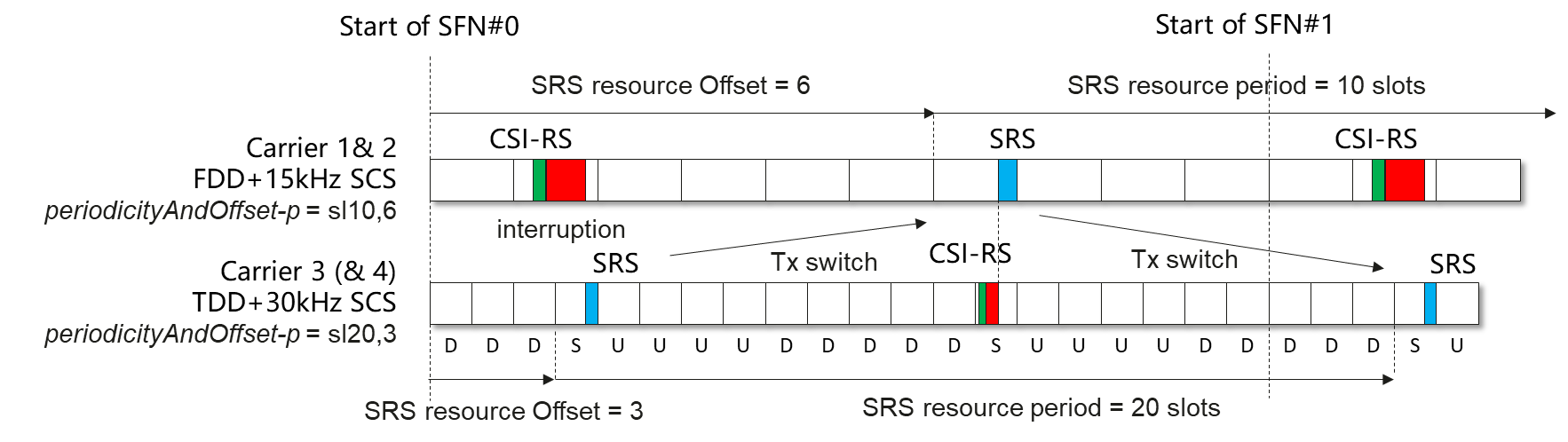 Figure 1: Proposed time domain location of SRS, CSI-RS and interruption under proposed SRS configuration for FDD-TDD Tx switching testRecommended WFFurther discussionNokia: in principle is fine, we can check the details offline.Issue 2-5: SRS configuration and AP CSI-RS for L1-RSRP reporting for TDD-TDD Tx switching across 3 or 4 bands TCProposals Option 1 (Huawei): In TDD-TDD Tx switching across 3 or 4 bands test cases,set SRS periodicityAndOffset-p = sl20,5 for Cell 1 and Cell 2, and SRS periodicityAndOffset-p = sl20,3 for Cell 3 (and Cell 4),AP CSI-RS for L1-RSRP reporting is triggered in the first special slot of every radio frame for Cell 1 and Cell 2, in the second special slot of every radio frame for Cell 3 (and Cell 4).For InformationUnder current test configuration (as shown in figure 2) S slot on Cell 1/2 collides with the 2nd S slot of every 8 slots on Cell 3 once every radio frame. Checking DL interruption on all Cells at the same time, which implies SRS shall be transmitted on all Cells at the same time, which violates the intention of testing.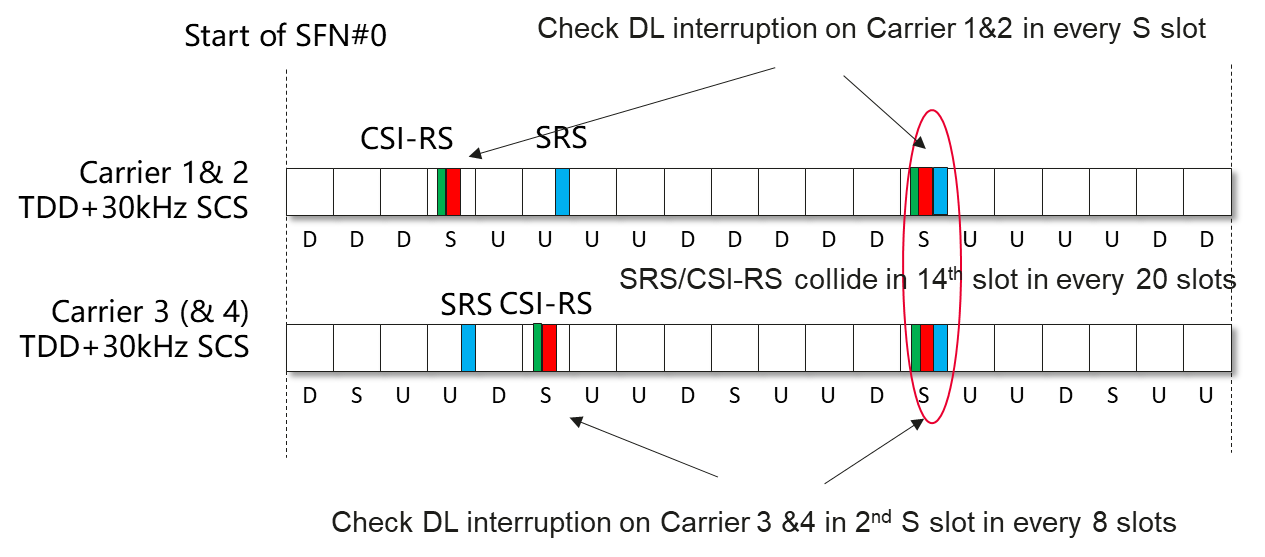 Figure 2: time domain location of SRS, CSI-RS and interruption under current test configuration in current TDD-TDD Tx switching testWith the proposal option 1, SRS configurations and AP CSI-RS configurations are updated as follow:TDD Cells with UL/DL pattern “DDDSUUUUDD” (Cell 1 and Cell 2): set periodicityAndOffset-p = sl20,5, AP CSI-RS for L1-RSRP reporting is triggered in the first special slot of every radio frame on Cell 1 and Cell 2.TDD Cell(s) with UL/DL pattern “DSUU” (Cell 3, and Cell 4 if appplicable): set periodicityAndOffset-p = sl20,3, AP CSI-RS for L1-RSRP reporting is triggered in the second special slot of every radio frame on Cell 3 (and Cell 4).The time domain locations of SRS, AP CSI-RS and DL interruption are depicted in figure 3. 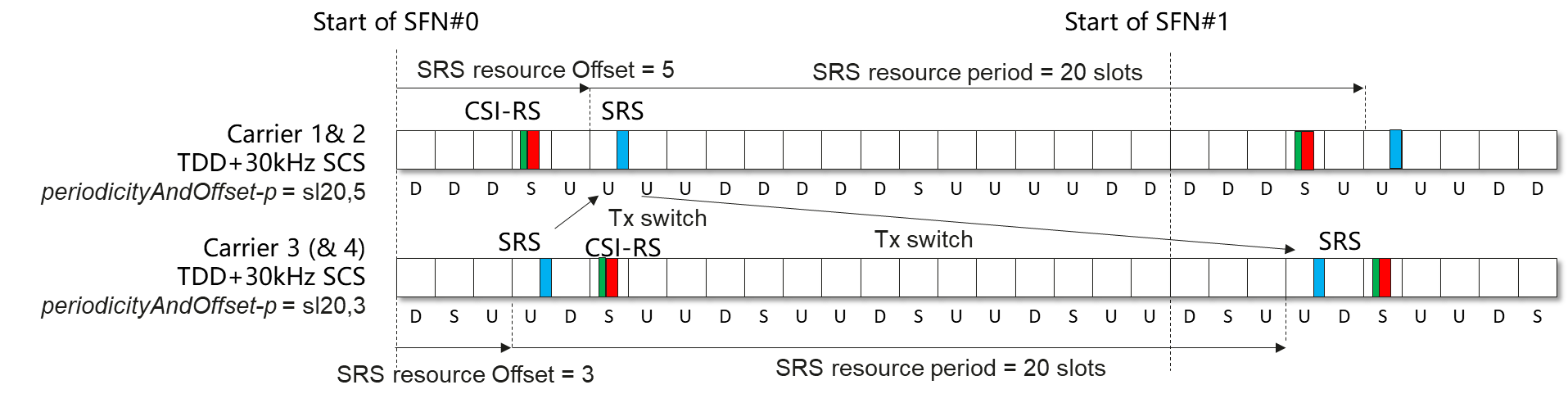 Figure 3: Proposed time domain location of SRS, CSI-RS and interruption under proposed SRS configuration for TDD-TDD Tx switching testRecommended WFFurther discussionIssue 1-3: DL interruption for Tx switching across 2 bands and 2 TAGs caseProposals Option 1: Existing requirements for DL interruption for Tx switching across 2 bands can be applied to DL interruption for Tx switching across 2 bands and 2 TAGs case. (Nokia, E///)Option 2: Existing requirements for DL interruption for Tx switching across 3/4 bands with 2 TAGs can be applied to DL interruption for Tx switching across 2 bands and 2 TAGs case. (HW, MTK, vivo)Recommended WFFurther discussion.ZTE: we have no strong view on option 1 or option 2.7.14	Further NR mobility enhancements7.14.1	RRM Core requirements maintenanceR4-2409383	Big CR to TS 38.133 on core requirement maintenance for Further NR mobility enhancements					Type: CR		For: Agreement
					38.133 v18.5.0	  CR-4566  rev  Cat: F (Rel-18)

					Source: MediaTek Inc, AppleDecision:		Revised to R4-2410399 (from R4-2409383).R4-2410399	Big CR to TS 38.133 on core requirement maintenance for Further NR mobility enhancements					Type: CR		For: Agreement
					38.133 v18.5.0	  CR-4566  rev  Cat: F (Rel-18)

					Source: MediaTek Inc, AppleDecision:		For post-meeting email agreement.7.14.1.1	L1/L2 based inter-cell mobilityR4-2407038	(NR_Mob_enh2-Core) 38.133 CR addressing the use of expected to in normative text					Type: CR		For: Agreement
					38.133 v18.5.0	  CR-4313  rev  Cat: F (Rel-18)

					Source: BeammWaveAbstract: Correcting the use of "UE is expected to" in normative text to "UE shall".Decision: 		The document was withdrawn.R4-2407348	Discussion on L1/L2 based inter-cell mobility					Type: discussion		For: Discussion
					Source: AppleDecision:		Noted.R4-2407349	Reply LS on LTM L1 intra and inter-frequency measurements					Type: LS out		For: Approval
					to RAN2, RAN1
					Source: AppleDecision:		Noted.R4-2407350	Draft CR for PDCCH ordered RACH delay					Type: draftCR		For: Endorsement
					38.133 v18.5.0	  CR-  rev  Cat: F (Rel-18)

					Source: AppleDecision:		Merged.R4-2407351	Draft CR for requirements of L1-RSRP measurement					Type: draftCR		For: Endorsement
					38.133 v18.5.0	  CR-  rev  Cat: F (Rel-18)

					Source: AppleDecision:		Postponed.R4-2407482	Discussion on RRM core requirements maintenance for LTM					Type: discussion		For: Discussion
					Source: CATTDecision:		Noted.R4-2407483	Draft CR on PDCCH ordered Random Access delay for LTM					Type: draftCR		For: Endorsement
					38.133 v18.5.0	  CR-  rev  Cat: B (Rel-18)

					Source: CATTDecision:		Merged.R4-2407769	Discussion on maintenance issues in R18 LTM					Type: discussion		For: Discussion
					Source: vivoDecision:		Noted.R4-2407770	draft CR on UL transmit timing requirements for R18 LTM					Type: draftCR		For: Endorsement
					38.133 v18.5.0	  CR-  rev  Cat: F (Rel-18)

					Source: vivoDecision:		Merged.R4-2407771	draft CR on L1-RSRP RRM requirements in R18 LTM					Type: draftCR		For: Endorsement
					38.133 v18.5.0	  CR-  rev  Cat: F (Rel-18)

					Source: vivoDecision:		Revised to R4-2410304 (from R4-2407771).R4-2410304	draft CR on L1-RSRP RRM requirements in R18 LTM					Type: draftCR		For: Endorsement
					38.133 v18.5.0	  CR-  rev  Cat: F (Rel-18)

					Source: vivoDecision:		Return to.R4-2407772	draft CR on cell switch delay and PDCCH ordered RACH delay requirements in R18 LTM					Type: draftCR		For: Endorsement
					38.133 v18.5.0	  CR-  rev  Cat: F (Rel-18)

					Source: vivoDecision:		Revised to R4-2410305 (from R4-2407772).R4-2410305	draft CR on cell switch delay and PDCCH ordered RACH delay requirements in R18 LTM					Type: draftCR		For: Endorsement
					38.133 v18.5.0	  CR-  rev  Cat: F (Rel-18)

					Source: vivoDecision:		Return to.R4-2407788	(NR_Mob_enh2-Core) 38.133 CR addressing the use of expected to in normative text					Type: CR		For: Agreement
					38.133 v18.5.0	  CR-4412  rev  Cat: F (Rel-18)

					Source: BeammWave, NokiaAbstract: Correcting the use of "UE is expected to" in normative text to "UE shall".Decision:		Revised to R4-2410306 (from R4-2407788).R4-2410306	(NR_Mob_enh2-Core) 38.133 CR addressing the use of expected to in normative text					Type: CR		For: Agreement
					38.133 v18.5.0	  CR-4412  rev  Cat: F (Rel-18)

					Source: BeammWave, NokiaAbstract: Correcting the use of "UE is expected to" in normative text to "UE shall".Decision:		Return to.R4-2407864	Discussion on L1L2 based inter-cell mobility					Type: other		For: Approval
					38.133 v	  CR-  rev  Cat:  (Rel-18)

					Source: OPPODecision:		Noted.R4-2407865	Maintenance CR for known Cell definition of R18 LTM					Type: CR		For: Agreement
					38.133 v18.5.0	  CR-4416  rev  Cat: F (Rel-18)

					Source: OPPODecision:		Postponed.R4-2408172	(NR_Mob_enh2-Core) Discussion on open issues for L1/L2 based inter-cell mobility					Type: discussion		For: Discussion
					Source: CMCCDecision:		Noted.R4-2408186	DraftCR on LTM cell switch delay					Type: draftCR		For: Endorsement
					38.133 v18.5.0	  CR-  rev  Cat: F (Rel-18)

					Source: CMCCDecision:		Merged.R4-2408581	Discussion on maintenance for L1/L2-based inter-cell mobility					Type: discussion		For: Discussion
					Source: Huawei, HiSiliconDecision:		Noted.R4-2408582	Corrections on L1-RSRP measurement on candidate cells					Type: CR		For: Endorsement
					38.133 v18.5.0	  CR-4502  rev  Cat: F (Rel-18)

					Source: Huawei, HiSiliconAbstract: MCC: Parsing Failure as Change request number wrong on CR cover for TDoc R4-2408582. Database value : 4502. CR cover value : -.  Session Chair: We can endorse the formal CRs if the contents are agreeable. Decision:		Return to.R4-2408583	Corrections on LTM cell switch delay					Type: CR		For: Endorsement
					38.133 v18.5.0	  CR-4503  rev  Cat: F (Rel-18)

					Source: Huawei, HiSiliconAbstract: MCC: Parsing Failure as Change request number wrong on CR cover for TDoc R4-2408583. Database value : 4503. CR cover value : -.  Session Chair: We can endorse the formal CRs if the contents are agreeable. Decision:		Merged.R4-2408584	Correction on LTM TCI state activation delay					Type: CR		For: Endorsement
					38.133 v18.5.0	  CR-4504  rev  Cat: F (Rel-18)

					Source: Huawei, HiSiliconAbstract: MCC: Parsing Failure as Change request number wrong on CR cover for TDoc R4-2408584. Database value : 4504. CR cover value : -. Session Chair: We can endorse the formal CRs if the contents are agreeable. Decision:		Revised to R4-2410307 (from R4-2408584).R4-2410307	Correction on LTM TCI state activation delay					Type: CR		For: Endorsement
					38.133 v18.5.0	  CR-4504  rev  Cat: F (Rel-18)

					Source: Huawei, HiSiliconAbstract: MCC: Parsing Failure as Change request number wrong on CR cover for TDoc R4-2408584. Database value : 4504. CR cover value : -. Session Chair: We can endorse the formal CRs if the contents are agreeable. Decision:		Return to.R4-2408611	RRM Core requirements maintenance on L1/L2 based inter-cell mobility					Type: discussion		For: Discussion
					Source: China TelecomDecision:		Noted.R4-2408667	draft LS reply on LTM L1 intra- and inter-frequency measurements					Type: LS out		For: Approval
					to RAN WG2, RAN WG1
					Source: NokiaDecision:		Noted.R4-2408668	draft LS on reporting of unmeasured LTM candidate cells					Type: LS out		For: Approval
					to RAN WG1
					Source: NokiaDecision:		Noted.R4-2408684	On remaining LTM core part requirements					Type: discussion		For: Discussion
					Source: NokiaDecision:		Noted.R4-2408685	Draft CR for LTM cell switch, PDCCH ordered RACH and TCI state activation					Type: draftCR		For: Endorsement
					38.133 v18.5.0	  CR-  rev  Cat: F (Rel-18)

					Source: NokiaDecision:		Revised to R4-2410308 (from R4-2408685).R4-2410308	Draft CR for LTM cell switch, PDCCH ordered RACH and TCI state activation					Type: draftCR		For: Endorsement
					38.133 v18.5.0	  CR-  rev  Cat: F (Rel-18)

					Source: NokiaDecision:		Return to.R4-2409031	Discussion on L1/L2 based inter-cell mobility					Type: other		For: Approval
					Source: ZTE Corporation, SanechipsDecision:		Noted.R4-2409032	Reply LS on on LTM L1 intra and inter-frequency measurements					Type: LS out		For: Approval
					to RAN2, cc RAN1
					Source: ZTE Corporation, SanechipsDecision:		Noted.R4-2409038	Correction on known conditions for TCI state in TCI state activation					Type: draftCR		For: Endorsement
					38.133 v18.5.0	  CR-  rev  Cat: F (Rel-18)

					Source: ZTE Corporation, SanechipsDecision:		Merged.R4-2409385	Discussion on R18 L1/L2 mobility core part requirements					Type: discussion		For: Discussion
					Source: MediaTek Inc.Decision:		Noted.R4-2409386	Draft CR on Core maintenance for R18 LTM					Type: draftCR		For: Endorsement
					38.133 v18.5.0	  CR-  rev  Cat: F (Rel-18)

					Source: MediaTek Inc.Decision:		Return to.R4-2409714	RRM requirements for L1/L2 based inter-cell mobility					Type: discussion		For: Discussion
					Source: Ericsson, Qualcomm IncorporatedAbstract: RRM requirements for L1/L2 based inter-cell mobilityDecision:		Noted.R4-2409715	Draft CR to 38.133 on RRM requirements for L1/L2 based inter-cell mobility					Type: draftCR		For: Endorsement
					38.133 v18.5.0	  CR-  rev  Cat: F (Rel-18)

					Source: Ericsson, Qualcomm IncorporatedAbstract: Draft CR on RRM requirements for L1/L2 based inter-cell mobilityDecision:		Merged.7.14.1.2	Other RRM Core requirementsR4-2407032	(NR_Mob_enh2-Core) 38.133 CR addressing pervious conditions					Type: CR		For: Agreement
					38.133 v18.5.0	  CR-4307  rev  Cat: F (Rel-18)

					Source: BeammWaveAbstract: Correcting "pervious conditions" to "previous conditions".Decision: 		The document was withdrawn.R4-2407352	Discussion on core part maintenance of improvement on SCG/Scell setup/resume delay					Type: discussion		For: Discussion
					Source: AppleDecision:		Noted.R4-2407484	Discussion on RRM core requirements maintenance for mobility enhancement part 2					Type: discussion		For: Discussion
					Source: CATTDecision:		Noted.R4-2407782	(NR_Mob_enh2-Core) 38.133 CR addressing pervious conditions					Type: CR		For: Agreement
					38.133 v18.5.0	  CR-4406  rev  Cat: F (Rel-18)

					Source: BeammWave, NokiaAbstract: Correcting "pervious conditions" to "previous conditions".Decision:		Return to.R4-2407866	Draft CR on measurement report for fast CA/DC setup					Type: CR		For: Agreement
					38.133 v18.5.0	  CR-4417  rev  Cat: F (Rel-18)

					Source: OPPOAbstract: MCC: The title have "Draft CR" but it is a formal CR.Decision:		Merged.R4-2408173	(NR_Mob_enh2-core) Discussion on RRM core requirements for mobility enhancement					Type: discussion		For: Discussion
					Source: CMCCDecision:		Noted.R4-2408435	Remaining issues on RRM core requirement for fast CA/DC setup					Type: discussion		For: Discussion
					Source: Qualcomm IncorporatedDecision:		Noted.R4-2408523	Discussion for core maintainence for mobility enhancement eEMR and IMR					Type: discussion		For: Discussion
					Source: EricssonAbstract: This contribution on RRM core requirement for Rel-18 eEMR and IMR validty checkDecision:		Noted.R4-2408527	CR for eEMR core maintenance					Type: CR		For: Agreement
					38.133 v18.5.0	  CR-4477  rev  Cat: F (Rel-18)

					Source: R4Abstract: CR to TS 38.133 for eEMR and IMR core requirementDecision: 		The document was withdrawn.R4-2408585	Discussion on remaining issue on SCell/SCG setup delay					Type: discussion		For: Discussion
					Source: Huawei, HiSiliconDecision:		Noted.R4-2408669	On remaining eEMR issues					Type: discussion		For: Discussion
					38.133 v	  CR-  rev  Cat:  (Rel-18)

					Source: NokiaDecision:		Noted.R4-2408670	draft CR to 38.133 on eEMR core requirements					Type: draftCR		For: Endorsement
					38.133 v18.5.0	  CR-  rev  Cat: F (Rel-18)

					Source: NokiaDecision:		Revised to R4-2410281 (from R4-2408670).R4-2410281	draft CR to 38.133 on eEMR core requirements					Type: draftCR		For: Endorsement
					38.133 v18.5.0	  CR-  rev  Cat: F (Rel-18)

					Source: NokiaDecision:		Return to.R4-2408757	CR for eEMR core maintenance					Type: CR		For: Agreement
					38.133 v18.5.0	  CR-4533  rev  Cat: F (Rel-18)

					Source: EricssonAbstract: CR to TS 38.133 for eEMR and IMR core requirementDecision:		Merged.R4-2408877	Discussion on maintenance issues for  R18 NR Mobility Enhancements					Type: discussion		For: Discussion
					Source: vivoDecision:		Noted.R4-2409034	Discussion on the improvement on SCell/SCG setup delay					Type: other		For: Approval
					Source: ZTE Corporation, SanechipsDecision:		Noted.7.14.2	RRM performance requirementsR4-2409384	Big CR to TS 38.133 on performance requirements for Further NR mobility enhancements					Type: CR		For: Agreement
					38.133 v18.5.0	  CR-4567  rev  Cat: B (Rel-18)

					Source: MediaTek Inc, AppleDecision:		Revised to R4-2410400 (from R4-2409384).R4-2410400	Big CR to TS 38.133 on performance requirements for Further NR mobility enhancements					Type: CR		For: Agreement
					38.133 v18.5.0	  CR-4567  rev  Cat: B (Rel-18)

					Source: MediaTek Inc, AppleDecision:		For post-meeting email agreement.7.14.2.1	L1/L2 based inter-cell mobilityR4-2407485	Draft CR on test cases for intra-f RACH based PSCell Cell switch from FR1 to FR1 for LTM					Type: draftCR		For: Endorsement
					38.133 v18.5.0	  CR-  rev  Cat: B (Rel-18)

					Source: CATTDecision:		Merged.R4-2407773	Discussion on performance requirements and test cases for R18 LTM					Type: discussion		For: Discussion
					Source: vivoDecision:		Noted.R4-2407774	draft CR on TC for inter-frequency RACH based Cell switch from FR1 to FR1 for R18 LTM					Type: draftCR		For: Endorsement
					38.133 v18.5.0	  CR-  rev  Cat: B (Rel-18)

					Source: vivoDecision:		Merged.R4-2407775	draft CR on TC for PDCCH-ordered RACH to an inter-frequency candidate cell in FR1 for R18 LTM					Type: draftCR		For: Endorsement
					38.133 v18.5.0	  CR-  rev  Cat: B (Rel-18)

					Source: vivoDecision:		Revised to R4-2410309 (from R4-2407775).R4-2410309	draft CR on TC for PDCCH-ordered RACH to an inter-frequency candidate cell in FR1 for R18 LTM					Type: draftCR		For: Endorsement
					38.133 v18.5.0	  CR-  rev  Cat: B (Rel-18)

					Source: vivoDecision:		Return to.R4-2407867	Draft CR on test cases for LTM FR2 PScell switch and PDCCH-order RACH					Type: draftCR		For: Endorsement
					38.133 v18.5.0	  CR-  rev  Cat: B (Rel-18)

					Source: OPPODecision:		Merged.R4-2408174	Discussion on performance requirements for L1/L2 based inter-cell mobility					Type: discussion		For: Discussion
					Source: CMCCDecision:		Noted.R4-2408586	Correction on L1-RSRP accuracy requirements on neighbor cells					Type: CR		For: Endorsement
					38.133 v18.5.0	  CR-4505  rev  Cat: B (Rel-18)

					Source: Huawei, HiSiliconAbstract: MCC: Parsing Failure as Change request number wrong on CR cover for TDoc R4-2408586. Database value : 4505. CR cover value : -.  Session Chair: We can endorse the formal CRs if the contents are agreeable. Decision:		Revised to R4-2410310 (from R4-2408586).R4-2410310	Correction on L1-RSRP accuracy requirements on neighbor cells					Type: CR		For: Endorsement
					38.133 v18.5.0	  CR-4505  rev  Cat: B (Rel-18)

					Source: Huawei, HiSiliconAbstract: MCC: Parsing Failure as Change request number wrong on CR cover for TDoc R4-2408586. Database value : 4505. CR cover value : -.  Session Chair: We can endorse the formal CRs if the contents are agreeable. Decision:		Return to.R4-2408587	Update test case for RACH based Cell switch from FR2 to FR2 Intra-frequency cell switch					Type: CR		For: Endorsement
					38.133 v18.5.0	  CR-4506  rev  Cat: B (Rel-18)

					Source: Huawei, HiSiliconAbstract: MCC: Parsing Failure as Change request number wrong on CR cover for TDoc R4-2408587. Database value : 4506. CR cover value : -. Session Chair: We can endorse the formal CRs if the contents are agreeable. Decision:		Merged.R4-2408588	Update on test case for Inter-frequency L1-RSRP measurement with MG in FR1					Type: CR		For: Endorsement
					38.133 v18.5.0	  CR-4507  rev  Cat: B (Rel-18)

					Source: Huawei, HiSiliconAbstract: MCC: Parsing Failure as Change request number wrong on CR cover for TDoc R4-2408588. Database value : 4507. CR cover value : -.  Session Chair: We can endorse the formal CRs if the contents are agreeable. Decision:		Merged.R4-2408589	Update on test case for Inter-frequency L1-RSRP accuracy requirements for neighbour cell in FR1					Type: CR		For: Endorsement
					38.133 v18.5.0	  CR-4508  rev  Cat: B (Rel-18)

					Source: Huawei, HiSiliconAbstract: MCC: Parsing Failure as Change request number wrong on CR cover for TDoc R4-2408589. Database value : 4508. CR cover value : -. Change request category wrong on CR cover for TDoc R4-2408589. Database value : B. CR cover value : F. Session Chair: We can enDecision:		Merged.R4-2409033	Discussion on performance requirements for LTM					Type: other		For: Approval
					Source: ZTE Corporation, SanechipsDecision:		Noted.R4-2409037	draftCR on Intra-f L1-RSRP measurement in FR2 with one of neighbor cells’ TCI state is activated					Type: draftCR		For: Endorsement
					38.133 v18.5.0	  CR-  rev  Cat: B (Rel-18)

					Source: ZTE Corporation, SanechipsDecision:		Postponed.R4-2409039	Correction on L1-RSRP accuracy requirements for neighbour cell					Type: draftCR		For: Endorsement
					38.133 v18.5.0	  CR-  rev  Cat: F (Rel-18)

					Source: ZTE Corporation, SanechipsDecision:		Merged.R4-2409387	Discussion on RRM performance requirements for R18 LTM					Type: discussion		For: Discussion
					Source: MediaTek Inc.Decision:		Noted.R4-2409388	Draft CR on performance requirements for R18 LTM					Type: draftCR		For: Endorsement
					38.133 v18.5.0	  CR-  rev  Cat: B (Rel-18)

					Source: MediaTek Inc., Apple, Qualcom, Nokia, OPPO, EricssonDecision:		Revised to R4-2410311 (from R4-2409388).R4-2410311	Draft CR on performance requirements for R18 LTM					Type: draftCR		For: Endorsement
					38.133 v18.5.0	  CR-  rev  Cat: B (Rel-18)

					Source: MediaTek Inc., Apple, Qualcom, Nokia, OPPO, EricssonDecision:		Return to.R4-2409716	Discussion on LTM test cases					Type: discussion		For: Discussion
					Source: EricssonAbstract: Discussion on LTM test casesDecision:		Noted.R4-2409717	Draft CR to TS 38.133 on performance requirements for R18 LTM					Type: draftCR		For: Endorsement
					38.133 v18.5.0	  CR-  rev  Cat: B (Rel-18)

					Source: Ericsson, MediaTek inc., Qualcomm IncorporatedAbstract: Draft CR on LTM test case for cell switchDecision:		Revised to R4-2410312 (from R4-2409717).R4-2410312	Draft CR to TS 38.133 on performance requirements for R18 LTM					Type: draftCR		For: Endorsement
					38.133 v18.5.0	  CR-  rev  Cat: B (Rel-18)

					Source: Ericsson, MediaTek inc., Qualcomm IncorporatedAbstract: Draft CR on LTM test case for cell switchDecision:		Return to.7.14.2.2	Other RRM performance requirementsR4-2407353	Test procedure for validity check					Type: discussion		For: Discussion
					Source: AppleDecision:		Noted.R4-2407354	draft CR for performance part of R18 NR mobility further enhancement part 2					Type: draftCR		For: Endorsement
					38.133 v18.5.0	  CR-  rev  Cat: B (Rel-18)

					Source: AppleDecision:		Return to.R4-2407486	Discussion on RRM performance requirements for mobility enhancement part 2					Type: discussion		For: Discussion
					Source: CATTDecision:		Noted.R4-2407868	Draft CR for test case of CHO including target MCG and candidate SCG in NR-DC					Type: draftCR		For: Endorsement
					38.133 v18.5.0	  CR-  rev  Cat: B (Rel-18)

					Source: OPPODecision:		Not pursued.R4-2408175	DraftCR on  inter-frequency subsequent CPA from FR1-FR2 NR-DC to FR1-FR2 NR-DC					Type: draftCR		For: Endorsement
					38.133 v18.5.0	  CR-  rev  Cat: B (Rel-18)

					Source: CMCCDecision:		Revised to R4-2410282 (from R4-2408175).R4-2410282	DraftCR on  inter-frequency subsequent CPA from FR1-FR2 NR-DC to FR1-FR2 NR-DC					Type: draftCR		For: Endorsement
					38.133 v18.5.0	  CR-  rev  Cat: B (Rel-18)

					Source: CMCCDecision:		Return to.R4-2408436	Remaining issues on RRM Perf requirement for fast CA/DC setup					Type: discussion		For: Discussion
					Source: Qualcomm IncorporatedDecision:		Noted.R4-2408524	Discussion for performance for mobility enhancement eEMR and IMR					Type: discussion		For: Discussion
					Source: EricssonAbstract: This contribution discuss on the eEMR and IMR test caseDecision:		Noted.R4-2408525	Draft CR to TS 38.133 for Test case of improment on SCG_Scell setup delay for FR1					Type: draftCR		For: Endorsement
					38.133 v18.5.0	  CR-  rev  Cat: B (Rel-18)

					Source: EricssonAbstract: draft CR to TS38.133 to add FR1 eEMR and IMR test caseDecision:		Revised to R4-2410283 (from R4-2408525).R4-2410283	Draft CR to TS 38.133 for Test case of improment on SCG_Scell setup delay for FR1					Type: draftCR		For: Endorsement
					38.133 v18.5.0	  CR-  rev  Cat: B (Rel-18)

					Source: EricssonAbstract: draft CR to TS38.133 to add FR1 eEMR and IMR test caseDecision:		Return to.R4-2408526	Draft CR to TS 38.133 for Test case of improment on SCG_Scell setup delay for FR2					Type: draftCR		For: Endorsement
					38.133 v18.5.0	  CR-  rev  Cat: B (Rel-18)

					Source: EricssonAbstract: draft CR to TS38.133 to add FR1 eEMR and IMR test caseDecision:		Revised to R4-2410284 (from R4-2408526).R4-2410284	Draft CR to TS 38.133 for Test case of improment on SCG_Scell setup delay for FR2					Type: draftCR		For: Endorsement
					38.133 v18.5.0	  CR-  rev  Cat: B (Rel-18)

					Source: EricssonAbstract: draft CR to TS38.133 to add FR1 eEMR and IMR test caseDecision:		Return to.R4-2408590	Discussion on test case for Improvement on SCell/SCG setup delay					Type: discussion		For: Discussion
					Source: Huawei, HiSiliconDecision:		Noted.R4-2408591	Update on test case for NR conditional handover including target MCG and target SCG from FR1-FR1 NR-DC to FR1-FR1 NR-DC					Type: CR		For: Endorsement
					38.133 v18.5.0	  CR-4509  rev  Cat: B (Rel-18)

					Source: Huawei, HiSiliconAbstract: MCC: Parsing Failure as Change request number wrong on CR cover for TDoc R4-2408591. Database value : 4509. CR cover value : -. Change request category wrong on CR cover for TDoc R4-2408591. Database value : B. CR cover value : F. Session Chair: We can enDecision:		Return to.R4-2408671	Draft CR for eEMR test case					Type: draftCR		For: Endorsement
					38.133 v18.5.0	  CR-  rev  Cat: B (Rel-18)

					Source: NokiaDecision:		Merged.R4-2408672	draft CR to TS 38.133 on subsequent CPA test cases					Type: draftCR		For: Endorsement
					38.133 v18.5.0	  CR-  rev  Cat: F (Rel-18)

					Source: NokiaDecision:		Return to.R4-2408686	On EMR test case					Type: discussion		For: Discussion
					Source: NokiaDecision:		Noted.R4-2408865	Discussion on test cases for R18 NR Mobility Enhancements					Type: discussion		For: Discussion
					Source: vivoDecision:		Noted.R4-2409035	Discussion on performance requirements for NR mobility enhancements					Type: other		For: Approval
					Source: ZTE Corporation, SanechipsDecision:		Noted.R4-2409036	Correction on subsequent conditional PSCell addition/change					Type: draftCR		For: Endorsement
					38.133 v18.5.0	  CR-  rev  Cat: F (Rel-18)

					Source: ZTE Corporation, SanechipsDecision:		Return to.7.14.3	Moderator summary and conclusionsTopic: [111][216] NR_Mob_enh2_part1R4-2408013	Topic summary for [111][216] NR_Mob_enh2_part1					Type: other		For: Information
					Source: Moderator (MediaTek)Abstract: Topic summary in RRM sessionDecision:		Noted.R4-2410136	Ad-hoc minutes for NR_Mob_enh2 WI					Type: other		For: Approval
					Source: AppleDecision:		Approved.R4-2410302	WF on NR mobility enhancements (part 1)					Type: other		For: Approval
					Source: MediaTekDecision:		Return to.R4-2410303	Reply LS on LTM L1 intra and inter-frequency measurements					Type: LS out		For: Approval
					to RAN2, RAN1
					Source: EricssonDecision:		Return to.Online session (Tuesday May 21, 2024)Issue 4-2-1: Understanding of per BC and Reporting granularity of RAN4 features 39-1, 39-2, 39-3-1, 39-3-2, 39-3-3, 39-3-4, 39-3-5, 39-3-6ProposalsOption 1 (Apple, vivo, MTK, ZTE): RAN4 features (39-1, 39-2, 39-3-1, 39-3-2, 39-3-3, 39-3-4, 39-3-5, 39-3-6) are defined per BC of serving cells.Option 2 (Huawei, Ericsson, QC): The BC granularity is BC including current serving cells and cell to be measured.Option 2a (Huawei): For intra frequency/intra-band inter-frequency LTM measurement, the current serving cell and candidate cell to be measured are on the same band in a band combination. For inter-band inter-frequency measurement, the current serving cell and candidate cell to be measured can be on any band in the band combination.Option 2b (Ericsson, QC):The RAN4 features (39-1, 39-2, 39-3-1, 39-3-2, 39-3-3, 39-3-4, 39-3-5, 39-3-6) are defined per BC, assuming that candidate cells are considered as if they are serving cells when reporting the UE features in the form of per BC.Option 3 (Nokia): Due to implementation and signalling overhead, the LTM measurements capabilities are defined per UE instead of per BC agreed in RAN4#110bis.RAN4 to inform RAN2 about changes in UE capabilities from per BC to per UE.Recommended WFGenerally, suggest not to revert previous agreements.For intra-f and inter-f without gap L1 measurement, the SSB to measure will be within serving band(s). There is no difference between option 1 and option 2. For the capabilities for intra-f and inter-f without gap L1 measurement (39-1, 39-2, 39-3-3, 39-3-4, 39-3-5, 39-3-6, component 1 of 39-3-1, component 1 of 39-3-2, and component 1 of 39-3-5), suggest not to revert previous agreement, they are per BC of serving cells.For capabilities for inter-f with MG L1 measurement (component 2 of 39-3-1, component 2 of 39-3-2, and component 2 of 39-3-5), different understanding of per BC may lead to different reporting mechanism. Suggest to discuss the report granularity.Recommend agree onThe capabilities for intra-f and inter-f without gap L1 measurement (39-1, 39-2, 39-3-3, 39-3-4, 39-3-5, 39-3-6, component 1 of 39-3-1, component 1 of 39-3-2, and component 1 of 39-3-5) are reported per BC of serving cellsDiscuss the exact reporting granularity for capabilities for inter-f with MG L1 measurement, i.e., component 2 of 39-3-1, component 2 of 39-3-2, and component 2 of 39-3-5Discussion:Discuss the exact reporting granularity for capabilities for inter-f with MG L1 measurement, i.e., component 2 of 39-3-1, component 2 of 39-3-2, and component 2 of 39-3-5.Option 1 (Apple, vivo, MTK, ZTE, QC, Nokia, E///): RAN4 features (39-1, 39-2, 39-3-1, 39-3-2, 39-3-3, 39-3-4, 39-3-5, 39-3-6) are defined per BC of serving cells.Option 2 (Huawei): The BC granularity is BC including current serving cells and cell to be measured.HW: We support option 2. It is beneficial to share the processing and buffer for the band combination between serving cell and target cell.Nokia: We originally supported option 3. Option 1 is fine after offline discussion. ZTE: option 1 definition of BC is aligned with the legacy definition.E///: also ok with option 1. vivo: If the band combination includes either serving cell or target cell. UE only report the band combination of the target bands (option 4). HW: the LTM feature is implemented differently. We have strong view, and we can also wait if RAN1 will reach any agreement. QC: we have technical concern on option 2. In RAN4, we can agree option 1 conditional on that RAN1 agreed option 1. Issue 6-2-3: Whether to have test with two neighbor cells in FR2 for intra-frequency L1-RSRP measurementProposalsProposal 1 (ZTE, Ericsson): Introduce test with two neighbor cells in FR2 for intra-frequency L1-RSRP measurement to verify the UE behavior.Recommended WFNeed more discussionDiscussion:Option 1: Introduce test with two neighbor cells in FR2 for intra-frequency L1-RSRP measurement to verify the UE behavior. (ZTE, Ericsson)One neighbor cells at one time. Option 2: Not introduce test with two neighbor cells (MTK, Apple, QC, HW)E///: if One neighbour cells at one time, it is very easy for UE to pass the test. Agreement:Not introduce test with two neighbor cells in FR2 for intra-frequency L1-RSRP measurement to verify the UE behavior.Issue 2-1-1: whether to consider L1-RSRP measurement on deactivated SCellRelated RAN2 agreement and specRAN4#110bisWhether to consider L1-RSRP measurement on deactivated SCellProposalsOption 1 (CMCC, HW): Consider L1-RSRP measurement on deactivated SCell.Option 1a (ZTE): If network configures a deactivated SCell as a LTM candidate cell, UE should measure that cell using LTM L1-RSRP measurement period.Option 2 (Nokia, MTK, Apple, OPPO, QC): RAN4 not to consider L1-RSRP measurement on deactivated SCell in R18.Option 2a (MTK): Intra-frequency L1-RSRP requirements defined in R18 are not applicable to deactivated SCC.Recommended WFRecommend discuss whether intra-frequency L1-RSRP requirements defined in R18 are applicable to deactivated SCC.Whether to define L1-RSRP measurement requirements on deactivated SCell in R18.QC: Support option 2. option 2 does not mean the measurement is not allowed. CMCC: based on RAN2 agreement, it is supported. We understand it is difficult to define the requirement. In RAN4 understanding, the L1-RSRP measurement on deactivated SCell is allowed based on RAN1/2 design, and it is up to UE on how to perform the measurement. Agreement:In Rel-18, RAN4 will not define the requirement for L1-RSRP measurement on deactivated SCell.It is up to UE on how to perform the measurement if the L1-RSRP measurement on deactivated SCell is supported based on RAN1/2 design.Issue 2-1-2: L1-RSRP measurement on intra-f neighbor cell of deactivated SCCProposalsOption 1 (Apple, MTK): LTM intra-frequency L1-RSRP requirements defined in R18 are not applicable to neighbor cell on deactivated SCC.Option 1a (Apple): not define requirements in R18Option 1b (Apple): allow similar measurement relaxation as L3 measurement (e.g. following measCycleSCell)Option 2 (OPPO, Huawei): If network configures cell on deactivate SCell frequency as a LTM candidate cell, UE should measure that cell using LTM L1-RSRP measurement period.Recommended WFNeed more discussion.Agreement: Apply the same agreement in Issue 2-1-1.Issue 1-2-1: Whether and how to define timing requirements for UE based TA measurementProposalsOption 1 (vivo, CMCC): Define timing requirements for UE based TA measurement for LTM.Option 1a (CMCC): for UE autonomous TA adjustment for LTM, it is proposed that UE autonomously adjusts the TA based on twice of the DL timing difference if the DL timing difference is≥CP/4, and the UL timing requirements after one-shot autonomous TA adjustment is ±Te (similar as the UE transmit timing requirements for LPHAP defined in TS38.133 7.1.2.4).Option 2 (Nokia, MTK, ZTE): Not to define requirements for UE based TA measurement in R18.Recommended WFNeed more discussionCMCC: We still think it is important to define the requirement. We can compromise considering the Rel-18 timeline.vivo: This is discussed in R19, so we are ok not to define the requirement in Rel-18.Nokia: If the feature is supported by UE, no unexpected interruption to the network.Apple: UE should avoid interruption, but may not guarantted. Session Chair: Further discussion on whether/which/how the existing requirements apply is not precluded based on contribution driven.Agreement on Core requirements for UE based TA measurementNot to define dedicated requirements for UE based TA measurement in R18.It is RAN4 common understanding that the feature is supported in RAN1/2 specification.Issue 6-2-4: Whether define test cases for UE-based TA measurementProposalsOption 1 (CMCC): Define test cases for UE based TA measurement for LTM.Recommended WFNeed more discussion.Agreement: Not define dedicated test cases for UE based TA measurement for LTM.Issue 3-2-1: Extension of known TCI state conditions for cell switchProposalsProposal 1 (Nokia): The target TCI state in the LTM cell switch command is known if the TCI state activation command was received not more than 1280 ms before the cell switch command, or if the RS associated to the target TCI state is available at least every 1280 ms after TCI state activation command.Target TCI state in cell switch command is known, if UE successfully completed PDCCH ordered RACH preamble transmission within 1280 ms before the cell switch command, and if the SSB in the PDCCH order is associated to the target TCI stateIn cell switch delay requirements, the target TCI state is known if the UE has reported L3-RSRP measurements for the SSB associated to the target TCI state before the cell switch command.Proposal 2 (MTK): In cell switch delay requirements, activated TCI state can be known if the following conditions can be met:SNR of the SSB associated to TCI state ≥ -3dBBeam-level L3 measurement results have been reported in 1280msL1-RSRP measurement period is no larger than 1280ms in FR2Proposal 3 (Ericsson, QC): update the known TCI state conditions for LTM cell switch:Issue 3-2-1: Extension of known TCI state conditions for cell switchRecommended WFRecommend to discuss whether TCI state can be viewed as known if the following conditions are met when SNR of the TCI state≥ -3dBIn FR1Condition 1: TCI state has been activated andCondition 1A: the TCI state activation command was received not more than 1280 ms before the cell switch commandCondition 1B: Beam-level L3 measurement results have been reported in 1280 msCondition 1C: The RS associated to the target TCI state is available at least every 1280 ms after TCI state activation commandCondition 2: UE has reported L3-RSRP measurements for the SSB associated to the target TCI state in [1280]ms before the cell switch commandDiscussion on condition 2:Apple, HW: not support to use the L3 report to replace the L1 report. HW: the associated RS can be different for L3 and L1 report. vivo: we support condition 2. the TCI state can be activated based on the L3-RSRP measurement. MTK: It is about whether we define cell switch requirement without L1 measurement and report. QC: there are some parameters conditioned on known condition.Agreement:For FR1, the cell switch delay requirement is applicable for the case without L1 measurement and report, under certain conditions.Further discuss the how the requirement applies together with the condition.In FR2Condition 3: TCI state has been activated andCondition 3A: the TCI state activation command was received not more than 1280 ms before the cell switch commandCondition 3B: the TCI state activation command was received not more than 160 ms before the cell switch command Condition 3C: The RS associated to the target TCI state is available at least every 1280 ms after TCI state activation commandCondition 3D:Beam-level L3 measurement results have been reported in 1280msL1-RSRP measurement period is no larger than 1280ms in FR2Condition 4: UE has reported L3-RSRP measurements for the SSB associated to the target TCI state in [1280]ms before the cell switch commandIssue 4-1-2: How to reply RAN2 on Question 1ProposalsOption 1 (Apple, CATT, Huawei): L1-RSRP measurements and reporting are the prerequisite to support R18 LTMOption 1a (Apple): answer to question 1: current RAN4 LTM cell switch delay requirements are applicable only to UE supporting L1-RSRP measurement.Option 1b (CATT): Reply RAN2 that RAN4 only consider intra-frequency and inter-frequency LTM triggered by intra-frequency and inter-frequency L1 measurement and reporting. Option 1c (Huawei): FG45-1 should be the prerequisite to support intra-frequency LTM. FG45-1a should be the prerequisite to support inter-frequency LTM.Option 2 (Nokia, vivo, ZTE, MTK, Ericsson, QC): L1-RSRP measurements and reporting are not the prerequisite to support R18 LTMOption 2a (MTK): From the point of RAN4 requirementsIn FR1: L1 measurement is not necessary and similar benefits can be obtained in FR1 without L1 measurement compared to with L1 measurementIn FR2: there are not related requirements if L1 measurement is not supported or configured.Decouple R18 LTM and L1-RSRP measurement.Option 2b (Ericsson, QC)RAN4 to await confirmation from RAN1. If necessary, RAN4 to confirm that RRM requirements are defined to accommodate scenarios where L3 measurement and report are conducted, even if L1 measurement and report were unavailable.Recommended WFNeed more discussion.Agreement:In FR2: the RAN4 Rel-18 related LTM requirements are not applicable if L1 measurement of LTM candidate cell is not supported or configured.Online discussion (Thursday, 23 May 2024):Issue 4-2-1: Understanding of per BC and Reporting granularity of RAN4 features 39-1, 39-2, 39-3-1, 39-3-2, 39-3-3, 39-3-4, 39-3-5, 39-3-6Option 1 (Apple, vivo, MTK, ZTE, QC, Nokia, E///): RAN4 features (39-1, 39-2, 39-3-1, 39-3-2, 39-3-3, 39-3-4, 39-3-5, 39-3-6) are defined per BC of serving cells.Option 2 (Huawei): The BC granularity is BC including current serving cells and cell to be measured.Option 3: Introduce UE capability based on option 1, and additional UE capability to accommodate the UE implementation with option 2.Moderator: no consensus in RAN1. RAN1 suggest RAN2 to work on the signaling.HW: Suggest the similar way as in RAN1. Given the ASN.1 deadline, RAN2 can make decision by themselves.QC: We have strong concern on option 2 from implementation perspective. The use of LTM feature will be limited with option 2. Option 1 is the majority view. HW: Option 2 is to follow the capability signaling design for DAPS. We don’t think the use of the feature is limited. Although we are the only one company supporting option 2, we have strong concern on option 1. Alt 1: Up to RAN2.Alt 2: Send option 1 and 3.Alt 3: Discuss the details for Option 3. Agreement: capture in the reply LS to RAN2:RAN4 discussed the following options. Option 1 is supported by majority companies in RAN4, but RAN4 cannot reach consensus on option 1. Meanwhile, RAN4 discussed the compromised option in Option 3, and the feasibility and details are up to RAN2. Option 1: The BC granularity is BC of serving cells.Option 2: The BC granularity is BC including serving cells and candidate cells to be measured.Option 3: The UE capability is based on option 1, and introduce additional UE capability to accommodate option 2.From RAN4 perspective, the UE capabilities can be implemented into the specification based on RAN2 conclusion.Topic: [111][217] NR_Mob_enh2_part2R4-2408014	Topic summary for [111][217] NR_Mob_enh2_part2					Type: other		For: Information
					Source: Moderator (Apple)Abstract: Topic summary in RRM sessionDecision:		Noted.R4-2410280	WF on R18 Further NR mobility enhancement - part 2					Type: other		For: Approval
					Source: AppleDecision:		Return to.Online session (Tuesday May 21, 2024)Core maintenance:Issue 1-1: impact of validity check on measurement accuracy in CONNECTESD modeCandidate solutions:Option 1: allowing validity check for measurement which is obtained during CONNECTED mode before UE goes into IDLE/INACTIVE has no impact on measurement performance in CONNECTED mode. (Apple)Option 1a: The difference of accuracy requirements for measurements between CONNECTED mode and IDLE/INACTIVE mode will not affect the applicability of validity check. (CATT)Recommended WFDiscuss candidate solutions.Issue 1-2: applicability of validity check based on measurement obtained in CONNECTED mode before UE enters IDLE/INACTIVE modeCandidate solutions:Option 1: It is up to UE implementation whether to perform validity check for measurement which was performed during CONNECTED mode before UE enters IDLE/INACTIVE mode. (Apple, QC, E///, HW, vivo, ZTE, CATT)Option 2: as long as the measurements are performed within the measIdleValidityDuration or measReselectionValidityDuration, the measurements are considered valid. (Nokia)Option 3: validity check is only applicable to idle/inactive measurement. (CMCC)Recommended WFDiscuss candidate solutions.Agreement:For the validity check, it is up to UE implementation whether/how to utilize the measurement which was performed during CONNECTED mode before UE enters IDLE/INACTIVE mode.No spec change for the above agreement.Performance part:Issue 2-1: test scope of solution based on existing measurement for validity checkCandidate solutions:Option 1: Do not introduce TC for non-EMR UE. (QC)Option 2: (E///)Introduce one single test case for Rel-18 Idle/Inactive measurement for CA/DC setup enhancement to cover both UE capability 39-8 eEMR (Measurement validation based on EMR measurement) and 39-9 IMR (Measurement validation based on non-EMR measurement). The different UE capabilities of 39-8 and 39-9 can be verified in one case by configuring 2 neibouring cells. When both 39-8 and 39-9 capabilities are claimed, configure 3 cells (1 serving and 2 neighboring cells) for the test case, when only one of the capabilities is claimed, configure 2 cells (1 serving and 1 neighboring cell) for the test case. Option 3: (Nokia)RAN4 to define Rel-18 eEMR test cases for:EMR-based idle mode measurements UE does not reportUE reports measurements from X windowCell reselection based idle mode measurementsUE does not reportUE reports measurements from X windowOption 4: define test cases to support Rel-18 early measurement reporting of both EMR and cell-reselection measurements in FR1 and FR2, respectively. (vivo)Option 5: Define test case to support Rel-18 early measurement reporting of non-EMR measurement. (ZTE)Recommended WFDiscuss candidate solutions.QC: RAN2 has not decided the signaling design. Apple: RAN2 will finish the signaling in this meeting. E///: the detailed definition of RAN2 siganlling does not have big impact on RAN4 TC. Agreement:RAN4 to introduce TC for non-EMR UE based on the understanding that RAN2 will define the corresponding signalling.RAN4 can discuss the CR for the TC, and the signaling in the TC is subject to RAN2 agreement. Issue 2-2: test purpose for solution based on existing measurement for validity checkCandidate solutions:Option 1: TC will verify EMR-UE does not send measurement report which exceeds X second before paging reception. (QC, Apple)Option 1a: (vivo)For UE capable of 39-x1, design the test to verify that no valid measurement result is reported by turning off the target cell within the validity window.For UE capable of 39-x2, design the test to verify the following UE behaviors by setting the different signal levels for the cell before and after validity window:UE only reports the valid measurement result The reported measurement result only includes the frequency configured by the network when measReselectionCarrierListNR-r18 is enabledRecommended WFDiscuss candidate solutions.Nokia: Check also the case that UE will report. QC: Not test the legacy UE behaviour. HW: agree with QC.Agreement:For EMR, TC will verify UE does not send measurement report which exceeds X second before paging reception.For non-EMR, TC will verifyUE send measurement report which is within X second before [paging reception].UE does not send measurement report which exceeds X second before [paging reception] if it is feasible for the testing.7.15	Dual Tx/Rx Multi-SIM for NR7.15.1	RRM core requirements maintenance for Rel-17 MUSIM gapsR4-2407843	Discussion on RRM core requirements maintenance for Rel-17 MUSIM gaps					Type: discussion		For: Discussion
					Source: XiaomiDecision:		Noted.R4-2408157	Discussion on remaining aspects of MUSIM					Type: discussion		For: Discussion
					38.133 v	  CR-  rev  Cat:  (Rel-18)

					Source: NokiaDecision:		Noted.R4-2408158	CR on collisions handling and MUSIM operations					Type: CR		For: Agreement
					38.133 v18.5.0	  CR-4444  rev  Cat: F (Rel-18)

					Source: NokiaDecision:		Merged.R4-2408319	Remaining issues on MUSIM General					Type: discussion		For: Discussion
					Source: EricssonAbstract: This contribution discusses the general rules for MUSIM gapsDecision:		Noted.R4-2408623	On remaining maintenance issues for MUSIM					Type: discussion		For: Discussion
					Source: vivoDecision:		Noted.R4-2408626	Draft CR for applicable scenarios for intra or inter-frequency measurement when MUSIM is configured					Type: draftCR		For: Endorsement
					38.133 v18.5.0	  CR-  rev  Cat: F (Rel-18)

					Source: vivoDecision: 		The document was withdrawn.R4-2408709	Draft CR for applicable conditions for intra or inter-frequency measurement when MUSIM is configured					Type: draftCR		For: Endorsement
					38.133 v18.5.0	  CR-  rev  Cat: F (Rel-18)

					Source: vivoDecision:		Revised to R4-2410144 (from R4-2408709).R4-2410144	Draft CR for applicable conditions for intra or inter-frequency measurement when MUSIM is configured					Type: draftCR		For: Endorsement
					38.133 v18.5.0	  CR-  rev  Cat: F (Rel-18)

					Source: vivoDecision:		Return to.R4-2409281	Discussion on remaining issues in RRM requirements for MUSIM					Type: discussion		For: Discussion
					Source: Huawei, HiSiliconDecision:		Noted.R4-2409282	draftCR on RRM requirements for MUSIM gaps					Type: draftCR		For: Endorsement
					38.133 v18.5.0	  CR-  rev  Cat: F (Rel-18)

					Source: Huawei, HiSilicon,  vivo, ZTE, MediaTekDecision:		Revised to R4-2410145 (from R4-2409282).R4-2410145	draftCR on RRM requirements for MUSIM gaps					Type: draftCR		For: Endorsement
					38.133 v18.5.0	  CR-  rev  Cat: F (Rel-18)

					Source: Huawei, HiSilicon,  vivo, ZTE, MediaTekDecision:		Return to.R4-2409688	Discussion on general aspects on MUSIM					Type: other		For: Approval
					Source: ZTECorporation,SanechipsDecision:		Noted.R4-2409727	Discussion on the general aspects of MUSIM gaps					Type: discussion		For: Discussion
					Source: MediaTek inc.Decision:		Noted.7.15.2	RRM performance requirementsR4-2408320	Draft CR to 38.133 Test case of MUSIM TC4					Type: draftCR		For: Endorsement
					38.133 v18.5.0	  CR-  rev  Cat: B (Rel-18)

					Source: EricssonAbstract: This test case of MUSIM TC4Decision:		Revised to R4-2410146 (from R4-2408320).R4-2410146	Draft CR to 38.133 Test case of MUSIM TC4					Type: draftCR		For: Endorsement
					38.133 v18.5.0	  CR-  rev  Cat: B (Rel-18)

					Source: EricssonAbstract: This test case of MUSIM TC4Decision:		Return to.R4-2409283	draftCR on TC1 for MUSIM					Type: draftCR		For: Endorsement
					38.133 v18.5.0	  CR-  rev  Cat: B (Rel-18)

					Source: Huawei, HiSiliconDecision:		Revised to R4-2410147 (from R4-2409283).R4-2410147	draftCR on TC1 for MUSIM					Type: draftCR		For: Endorsement
					38.133 v18.5.0	  CR-  rev  Cat: B (Rel-18)

					Source: Huawei, HiSiliconDecision:		Return to.R4-2409690	Draft CR for TC5 on MUSIM					Type: draftCR		For: Endorsement
					38.133 v18.5.0	  CR-  rev  Cat: B (Rel-18)

					Source: ZTECorporation,SanechipsDecision:		Revised to R4-2410148 (from R4-2409690).R4-2410148	Draft CR for TC5 on MUSIM					Type: draftCR		For: Endorsement
					38.133 v18.5.0	  CR-  rev  Cat: B (Rel-18)

					Source: ZTECorporation,SanechipsDecision:		Return to.R4-2409728	draftCR on TC2 for MUSIM					Type: draftCR		For: Endorsement
					38.133 v18.5.0	  CR-  rev  Cat: B (Rel-18)

					Source: MediaTek inc.Decision:		Revised to R4-2410149 (from R4-2409728).R4-2410149	draftCR on TC2 for MUSIM					Type: draftCR		For: Endorsement
					38.133 v18.5.0	  CR-  rev  Cat: B (Rel-18)

					Source: MediaTek inc.Decision:		Return to.7.15.3	Moderator summary and conclusionsTopic: [111][218] NR_DualTxRx_MUSIMR4-2408015	Topic summary for [111][218] NR_DualTxRx_MUSIM					Type: other		For: Information
					Source: Moderator (vivo)Abstract: Topic summary in RRM sessionDecision:		Noted.R4-2410143	WF on NR Dual TxRx Multi-SIM					Type: other		For: Approval
					Source: vivoDecision:		Return to.Online session (Monday May 20, 2024)Issue 1-1-2: Scenarios for the case where the MO to be measured without MG have to be measured in the associated MGProposals P1-1: When UE performs a measurement without gap which is partially overlapping with the MG but fully overlapping with the union of the NW-A’s gap and MUSIM gaps, UE shall perform the measurement within MG. (Ericsson Huawei Nokia)P1-2: (vivo): Case 1: For the scenario when measurement gap and MUSIM gaps are configured, where intra/inter- frequency measurement is measured with no measurement gap however part of the SMTC occasions of this intra/inter- frequency measurement object are overlapped with the measurement gap and all its SMTC are overlapping with the union of measurement gap and MUSIM gaps. Clarify the measurement will be performed within measurement gap. Further discuss the CR wording for inter-frequency caseCase 2: For the scenario when concurrent gaps and MUSIM gaps are configured, where intra intra/inter- frequency measurement is measured with no measurement gap however part of the SMTC occasions of this intra/inter- frequency measurement object are overlapped with the associated measurement gap of concurrent gap and all its SMTC are overlapping with the union of concurrent gaps and MUSIM gaps. Clarify the measurement will be performed within the associated measurement gaps. Further discuss the CR wording for inter-frequency caseCase 3: For the scenario when concurrent gaps and MUSIM gaps are configured, where intra/inter-frequency measurement is measured with no measurement gap and this measurement object is not associated with any concurrent gap, No requirement applies when all its SMTC are overlapping with the union of concurrent gaps and MUSIM gaps.The proposal for case 3 is RAN4’s common understanding in pricinple, and further discuss whether/how to capture it in the spec.Recommendations: To moderator’s understanding Case 1 plus case 2 in P1-2 is the same as P1-1. The only extra case is:When a MO measured without gap is not associated with any one of concurrent gap however all of its SMTC are overlapping with the union of concurrent and MUSIM gaps, no requirement applies under this scenario.On Case 1 & 2:Nokia: The intra- and inter-frequency should be discussed separately. First discuss the case 1 and 2 for intra.QC: in principle ok with P1-1. We already have CR endorsed in the last meeting. May not need to discuss the inter- and intra-frequency separately. vivo: for inter- and intra-frequency in case 1 and case 2, follow the CR endorsed in previous meeting and both are included. On case 3:vivo: case 3 is a special case not covered in P1-1. MTK: Wonder whether case 3 is a valid case. E///: case 3 is corner case. Case 2 is typical in the real network. The case 3 is already covered in the concurrent gap. Case 3 is one of the scenarios for concurrent gap.Nokia: With case 3, there will be one case with no requirement for intra-frequency, which is an unfortunate case. Agreement:Case 1: For the scenario when measurement gap and MUSIM gaps are configured, where intra/inter- frequency measurement is measured with no measurement gap however part of the SMTC occasions of this intra/inter- frequency measurement object are overlapped with the measurement gap and all its SMTC are overlapping with the union of measurement gap and MUSIM gaps. Clarify the measurement will be performed within measurement gap. Further discuss the CR wordingCase 2: For the scenario when concurrent gaps and MUSIM gaps are configured, where intra intra/inter- frequency measurement is measured with no measurement gap however part of the SMTC occasions of this intra/inter- frequency measurement object are overlapped with the associated measurement gap of concurrent gap and all its SMTC are overlapping with the union of concurrent gaps and MUSIM gaps. Clarify the measurement will be performed within the associated measurement gaps. Further discuss the CR wordingCase 3: For the scenario when concurrent gaps and MUSIM gaps are configured, where intra/inter-frequency measurement is measured with no measurement gap and this measurement object is not associated with any concurrent gap, No requirement applies when all its SMTC are overlapping with the union of concurrent gaps and MUSIM gaps.The proposal for case 3 is RAN4’s common understanding in principle, and further discuss whether/how to capture it in the spec.Issue 1-1-1: Mandatory MUSIM gap patterns or constraints on MUSIM gap request from UE sideProposals P1: No need to introduce mandatory MUSIM gap patterns and constraints on MUSIM gap request from UE side (xiaomi Huawei MTK, QC, Apple)P2: Define 1 or 2 mandatory MUSIM gap patterns, as minimum the UE shall support MUSIM gap 6ms MGL and 160ms MGRP (Nokia ZTE)P3: UE support at least one MUSIM gap pattern within a subset of MUSIM gap patterns and UE shall know the preferred MUSIM gap patterns from NW before UE requesting the MUSIM gaps.(Ericsson)P4: For compromise, when UE requests more than one periodic MUSIM gaps, at least one MUSIM gap has a MGRP larger than x ms where x could be 1280 (vivo ZTE)P5: Discuss whether an LS is needed to RAN5 confirming that RAN4 assumption is reasonable. (Nokia)Discussion:Nokia: at least 1 mandatory gap pattern is preferred from network side. We agreed on the gap pattern used for the test.QC: In 3GPP, our task on defining the core and test requirements have been done. Further coordination can happen after finishing the 3GPP requirements. MTK: support P1. Mandatory MUSIM gap is not beneficial.Agreement:No consensus to introduce mandatory MUSIM gap patterns in Rel-18.This issue is closed.Issue 1-1-3: How to capture agreements on MUSIM and Type-1 collision handling when their MGRP is identicalProposals P1: Capture in the MUSIM requirements section new section 9.1.10.7 that no requirements apply if collisions occur between a MUSIM gap and any measurement gap without assigned priority if the two gaps in a collision have the same MGRP. (Nokia)Recommendations: Suggest to capture the clarification in existing section instead of a new sectionAgreement:Capture in the MUSIM requirements in an existing section that no requirements apply if collisions occur between a MUSIM gap and any measurement gap without assigned priority if the two gaps in a collision have the same MGRP.Issue 1-1-5: Clarification on MUSIM related operations within allocated MUSIM gapsProposals P1: Clarify in section 9.1.10 that the operations listed concerning cell detection, measurements, paging reception and SI reception are for MUSIM operations and shall be performed within the allocated MUSIM gaps. (Nokia)Recommendations: Discuss during the meetingQC: We can discuss, but the wording can be improved. HW: in general ok. Capture from Rel-17 or Rel-18 spec?Apple: in principle fine. May not need to capture all of these in the spec. UE also perform some operations outside the MUSIM gap in some cases if UE does not cause any trouble to the network. Charter: To clarify “UE also perform some operations outside the MUSIM gap in some cases if UE does not cause any trouble to the network.” Apple: For example, in some cases, MUSIM gap is dropped, and UE can still receive the paging. Nokia: agree with this understanding.vivo: This issue is not urgent and can further discucss offline. Apple: no need to capture in the spec. QC: agree with Apple. Nokia: UE do the measurement within the non-dropped MUSIM gaps. Charter: the clarification makes the spec clearer. Nokia: If UE request MUSIM gaps, and network allocates the MUSIM gaps, it is expected that UE do the related operation within the allocated MUSIM gap. We want to make this clear.Issue 1-1-4: Clarification on network schedule on dropped gapsProposals P1: Capture in section 9.1.10 that the network can schedule the UE in gaps (MUSIM and measurement gaps) which are dropped due to gap collision handling. UE scheduling availability in dropped gaps shall be clarified covering both sections 9.1.10.4 and 9.1.10.5 (Nokia)Recommendations: Suggest to consider to capture the clarificationE///: it is already in the spec. In principle fine. Agreement:The network can schedule the UE in gaps (MUSIM and measurement gaps) which are dropped due to gap collision handling.Capture the above understanding in RAN4 spec if it it not fully covered in the current spec. Further discuss the details in the CR.7.16	NR NTN enhancement7.16.6	RRM core requirementsR4-2407460	(NR_NTN_enh-Core) Baseline-Big CR for RAN4#111 draft CRs to TS 38.133 on RRM requirements for NR NTN enhancement_v0					Type: draftCR		For: Endorsement
					38.133 v18.5.0	  CR-  rev  Cat: B (Rel-18)

					Source: Qualcomm IncorporatedDecision:		Return to.7.16.6.1	NR-NTN RRM requirements in above 10 GHz bandsR4-2407305	On RRM requirements in bands above 10GHz					Type: discussion		For: Discussion
					38.133 v	  CR-  rev  Cat:  (Rel-18)

					Source: AppleDecision:		Noted.R4-2407677	Draft CR on VSAT UE timing requirements for NTN in above 10GHz					Type: draftCR		For: Endorsement
					38.133 v18.5.0	  CR-  rev  Cat: F (Rel-18)

					Source: SamsungDecision:		Revised to R4-2410382 (from R4-2407677).R4-2410382	Draft CR on VSAT UE timing requirements for NTN in above 10GHz					Type: draftCR		For: Endorsement
					38.133 v18.5.0	  CR-  rev  Cat: F (Rel-18)

					Source: SamsungDecision:		Return to.R4-2407841	draftCR on L3-RSRP measurement requirements maintenance in above 10 GHz scenario					Type: draftCR		For: Endorsement
					38.133 v18.5.0	  CR-  rev  Cat: F (Rel-18)

					Source: XiaomiDecision:		Return to.R4-2408419	Discussion on RRM core maintenance for NTN in above 10GHz					Type: discussion		For: Discussion
					38.133 v	  CR-  rev  Cat:  (Rel-18)

					Source: SamsungDecision:		Noted.R4-2408510	Discussion on Side Conditions for UE transmit timing requirements					Type: discussion		For: Discussion
					Source: NokiaDecision:		Noted.R4-2408868	Discussion on maintenance issues for  NTN bands above 10GHz					Type: discussion		For: Discussion
					Source: vivoDecision:		Noted.R4-2409056	On side condition for timing requirements					Type: other		For: Approval
					Source: EricssonAbstract: Proposals related to side condition for 120kHz of UL SCS in case2.Decision:		Noted.R4-2409058	Draft CR to TS 38.133: Removing side condition.					Type: draftCR		For: Endorsement
					38.133 v18.5.0	  CR-  rev  Cat:  (Rel-18)

					Source: EricssonAbstract: Remove side condition for 120kHz of UL SCS in case2.Decision:		Return to.R4-2409059	LS reply on reference point for SSB-TimeOffset					Type: LS out		For: Approval
					to RAN2, cc RAN1
					Source: EricssonAbstract: LS reply on reference point for SSB-TimeOffsetDecision:		Noted.R4-2409284	Discussion on remaining issues for NTN in Ka band					Type: discussion		For: Discussion
					Source: Huawei, HiSiliconDecision:		Noted.R4-2409285	draftCR on measurement requirements for NTN in Ka band					Type: draftCR		For: Endorsement
					38.133 v18.5.0	  CR-  rev  Cat: F (Rel-18)

					Source: Huawei, HiSiliconDecision:		Revised to R4-2410383 (from R4-2409285).R4-2410383	draftCR on measurement requirements for NTN in Ka band					Type: draftCR		For: Endorsement
					38.133 v18.5.0	  CR-  rev  Cat: F (Rel-18)

					Source: Huawei, HiSiliconDecision:		Return to.7.16.6.2	Network verified UE locationR4-2408511	Discussion on UE RX-TX Time difference					Type: discussion		For: Discussion
					Source: NokiaDecision:		Noted.R4-2408605	Core requirements for Network verified UE location					Type: discussion		For: Discussion
					Source: EricssonAbstract: Core requirements for Network verified UE locationDecision:		Noted.R4-2408869	Discussion on maintenance issues for NW verified UE location					Type: discussion		For: Discussion
					Source: vivoDecision:		Noted.R4-2409286	Discussion on RRM requirements for NW verified location					Type: discussion		For: Discussion
					Source: Huawei, HiSiliconDecision:		Noted.R4-2409287	draftCR on Rx-Tx measurement requirements					Type: draftCR		For: Endorsement
					38.133 v18.5.0	  CR-  rev  Cat: F (Rel-18)

					Source: Huawei, HiSiliconDecision:		Return to.7.16.6.3	NTN-TN and NTN-NTN mobility and service continuity enhancementsR4-2407306	On mobility and service continuity for eNTN					Type: discussion		For: Discussion
					38.133 v	  CR-  rev  Cat:  (Rel-18)

					Source: AppleDecision:		Noted.R4-2407307	Reply LS on reference point for SSB-TimeOffset					Type: LS out		For: Approval
					to R2-2403771, cc RAN2
					Source: AppleDecision:		Noted.R4-2407840	Discussion on NTN-TN and NTN-NTN mobility and service continuity enhancements					Type: discussion		For: Discussion
					Source: XiaomiDecision:		Noted.R4-2407932	(NR_NTN_enh-Core) Discussion on the maintenance issue and the LS from RAN2 for NR NTN enhancement					Type: discussion		For: Discussion
					Source: CMCCDecision:		Noted.R4-2408512	CR to TS 38.133 on applicability of soft satellite switching requirements					Type: CR		For: Agreement
					38.133 v18.5.0	  CR-4475  rev  Cat: F (Rel-18)

					Source: NokiaDecision:		Return to.R4-2408513	CR to TS 38.133 on RLM and measurements during satellite switching with resynchronization					Type: CR		For: Agreement
					38.133 v18.5.0	  CR-4476  rev  Cat: F (Rel-18)

					Source: NokiaDecision:		Revised to R4-2410384 (from R4-2408513).R4-2410384	CR to TS 38.133 on RLM and measurements during satellite switching with resynchronization					Type: CR		For: Agreement
					38.133 v18.5.0	  CR-4476  rev  Cat: F (Rel-18)

					Source: NokiaDecision:		Return to.R4-2408514	Considerations on Soft Satellite Switch Capability					Type: discussion		For: Discussion
					Source: NokiaDecision:		Noted.R4-2408606	Core requirements for NTN-TN and NTN-NTN mobility and service continuity enhancements					Type: discussion		For: Discussion
					Source: EricssonAbstract: Core requirements for NTN-TN and NTN-NTN mobility and service continuity enhancementsDecision:		Noted.R4-2408867	Discussion on maintenance issues for NTN mobility enhancements					Type: discussion		For: Discussion
					Source: vivoDecision:		Noted.R4-2409288	Discussion on mobility enhancements in NTN					Type: LS out		For: Approval
					to RAN2, RAN1
					Source: Huawei, HiSiliconDecision:		Noted.R4-2409289	draftCR on requirements for satellite switch with re-sync					Type: draftCR		For: Endorsement
					38.133 v18.5.0	  CR-  rev  Cat: F (Rel-18)

					Source: Huawei, HiSiliconDecision:		Revised to R4-2410385 (from R4-2409289).R4-2410385	draftCR on requirements for satellite switch with re-sync					Type: draftCR		For: Endorsement
					38.133 v18.5.0	  CR-  rev  Cat: F (Rel-18)

					Source: Huawei, HiSiliconDecision:		Return to.7.16.7	RRM performance requirementsR4-2408608	Draft CR for 38.133 on Radio Link Monitoring test for NTN					Type: draftCR		For: Endorsement
					38.133 v18.5.0	  CR-  rev  Cat: B (Rel-18)

					Source: EricssonAbstract: Test case on RLM for NTNDecision:		Revised to R4-2410386 (from R4-2408608).R4-2410386	Draft CR for 38.133 on Radio Link Monitoring test for NTN					Type: draftCR		For: Endorsement
					38.133 v18.5.0	  CR-  rev  Cat: B (Rel-18)

					Source: EricssonAbstract: Test case on RLM for NTNDecision:		Return to.7.16.7.1	NR-NTN RRM performance requirements in above 10 GHz bandsR4-2407308	On NR-NTN accuracy requirements in above 10 GHz bands					Type: discussion		For: Discussion
					38.133 v	  CR-  rev  Cat:  (Rel-18)

					Source: AppleDecision:		Noted.R4-2407364	(NR_NTN_enh-Perf) Test case of SSB based L1-RSRP measurement for NTN above 10GHz					Type: draftCR		For: Endorsement
					38.133 v18.5.0	  CR-  rev  Cat: B (Rel-18)

					Source: AppleDecision:		Return to.R4-2407461	(NR_NTN_enh-Perf) draft CR on TC for Connected mode mobility in FR2-NTN					Type: draftCR		For: Endorsement
					38.133 v18.5.0	  CR-  rev  Cat: B (Rel-18)

					Source: Qualcomm IncorporatedDecision:		Revised to R4-2410387 (from R4-2407461).R4-2410387	(NR_NTN_enh-Perf) draft CR on TC for Connected mode mobility in FR2-NTN					Type: draftCR		For: Endorsement
					38.133 v18.5.0	  CR-  rev  Cat: B (Rel-18)

					Source: Qualcomm IncorporatedDecision:		Return to.R4-2407678	Draft CR on test cases of VSAT UE timing requirements for NTN in above 10GHz					Type: draftCR		For: Endorsement
					38.133 v18.5.0	  CR-  rev  Cat: B (Rel-18)

					Source: SamsungDecision:		Return to.R4-2407842	draftCR on test case for L3-RSRP measurement without gap under non-DRX with SSB index reading in above 10 GHz scenario					Type: draftCR		For: Endorsement
					38.133 v18.5.0	  CR-  rev  Cat: B (Rel-18)

					Source: XiaomiDecision:		Revised to R4-2410388 (from R4-2407842).R4-2410388	draftCR on test case for L3-RSRP measurement without gap under non-DRX with SSB index reading in above 10 GHz scenario					Type: draftCR		For: Endorsement
					38.133 v18.5.0	  CR-  rev  Cat: B (Rel-18)

					Source: XiaomiDecision:		Return to.R4-2408420	Discussion on NTN performance requirements in Ka band					Type: discussion		For: Discussion
					38.133 v	  CR-  rev  Cat:  (Rel-18)

					Source: SamsungDecision:		Noted.R4-2408515	Dicussion on Testability of Case 3 UEs in FR2-NTN					Type: discussion		For: Discussion
					Source: NokiaDecision:		Noted.R4-2408864	Draft CR on test case for NTN RLM requirements in bands above 10GHz					Type: draftCR		For: Endorsement
					38.133 v18.5.0	  CR-  rev  Cat: B (Rel-18)

					Source: vivoDecision:		Return to.R4-2408870	Discussion on test cases design for NTN bands above 10GHz					Type: discussion		For: Discussion
					Source: vivoDecision:		Noted.R4-2409290	Discussion on performance requirements for NTN in Ka band					Type: discussion		For: Discussion
					Source: Huawei, HiSiliconDecision:		Noted.R4-2409291	draftCR on TC for inter-satellite HO for FR2-NTN					Type: draftCR		For: Endorsement
					38.133 v18.5.0	  CR-  rev  Cat: B (Rel-18)

					Source: Huawei, HiSiliconDecision:		Return to.7.16.7.2	Network verified UE locationR4-2409292	draftCR on UE Rx-Tx time difference accuracy requirements					Type: draftCR		For: Endorsement
					38.133 v18.5.0	  CR-  rev  Cat: F (Rel-18)

					Source: Huawei, HiSiliconDecision:		Return to.7.16.7.3	NTN-TN and NTN-NTN mobility and service continuity enhancementsR4-2407195	Discussion on the performance requirement for NR NTN enhancement below 10GHz					Type: discussion		For: Discussion
					Source: MediaTek inc.Decision:		Noted.R4-2407196	Introduce the test for NTN to NTN RACH-less HO					Type: draftCR		For: Endorsement
					38.133 v18.5.0	  CR-  rev  Cat: B (Rel-18)

					Source: MediaTek inc.Decision:		Return to.R4-2407933	(NR_NTN_enh-Perf) draftCR to TS 38.133 Introduction of satellite switch test cases for NTN enh					Type: draftCR		For: Endorsement
					38.133 v18.5.0	  CR-  rev  Cat: B (Rel-18)

					Source: CMCCDecision:		Revised to R4-2410391 (from R4-2407933).R4-2410391	(NR_NTN_enh-Perf) draftCR to TS 38.133 Introduction of satellite switch test cases for NTN enh					Type: draftCR		For: Endorsement
					38.133 v18.5.0	  CR-  rev  Cat: B (Rel-18)

					Source: CMCCDecision:		Return to.R4-2407964	Draft CR on TC for NTN-NTN time-based trigger CHO enhancements for NR NTN					Type: draftCR		For: Endorsement
					38.133 v18.5.0	  CR-  rev  Cat:  (Rel-18)

					Source: LG Electronics Inc.Decision:		Return to.R4-2408421	Discussion on RRM performance part for NTN mobility enhancements					Type: discussion		For: Discussion
					38.133 v	  CR-  rev  Cat:  (Rel-18)

					Source: SamsungDecision:		Noted.R4-2408607	RRM performance requirements for NTN enhancements					Type: discussion		For: Discussion
					Source: EricssonAbstract: RRM performance requirements for NTN-TN enhancementsDecision:		Noted.R4-2409293	Discussion on RRM tests for mobility enhancement in NTN					Type: discussion		For: Discussion
					Source: Huawei, HiSiliconDecision:		Noted.R4-2409691	Draft CR _Cell Reselection for NR UE for Satellite in IDLE state					Type: draftCR		For: Endorsement
					38.133 v18.5.0	  CR-  rev  Cat: B (Rel-18)

					Source: ZTECorporation,SanechipsDecision:		Revised to R4-2410392 (from R4-2409691).R4-2410392	Draft CR _Cell Reselection for NR UE for Satellite in IDLE state					Type: draftCR		For: Endorsement
					38.133 v18.5.0	  CR-  rev  Cat: B (Rel-18)

					Source: ZTECorporation,SanechipsDecision:		Return to.R4-2409692	Draft CR _Cell Reselection for NR UE for Satellite in INACTIVE state					Type: draftCR		For: Endorsement
					38.133 v18.5.0	  CR-  rev  Cat: B (Rel-18)

					Source: ZTECorporation,SanechipsDecision:		Revised to R4-2410393 (from R4-2409692).R4-2410393	Draft CR _Cell Reselection for NR UE for Satellite in INACTIVE state					Type: draftCR		For: Endorsement
					38.133 v18.5.0	  CR-  rev  Cat: B (Rel-18)

					Source: ZTECorporation,SanechipsDecision:		Return to.R4-2409695	Draft CR for test case on NTN to LTE TN					Type: draftCR		For: Endorsement
					38.133 v18.5.0	  CR-  rev  Cat: B (Rel-18)

					Source: ZTECorporation,SanechipsDecision:		Revised to R4-2410394 (from R4-2409695).R4-2410394	Draft CR for test case on NTN to LTE TN					Type: draftCR		For: Endorsement
					38.133 v18.5.0	  CR-  rev  Cat: B (Rel-18)

					Source: ZTECorporation,SanechipsDecision:		Return to.R4-2409696	Draft CR for test case on NTN to NR TN					Type: draftCR		For: Endorsement
					38.133 v18.5.0	  CR-  rev  Cat: B (Rel-18)

					Source: ZTECorporation,SanechipsDecision:		Return to.7.16.9	Moderator summary and conclusionsTopic: [111][219] NR_NTN_enhR4-2408016	Topic summary for [111][219] NR_NTN_enh					Type: other		For: Information
					Source: Moderator (Qualcomm)Abstract: Topic summary in RRM sessionDecision:		Noted.R4-2410137	Ad-hoc minutes for NR_NTN_enh WI					Type: other		For: Approval
					Source: SamsungDecision:		Approved.R4-2410380	WF on RRM requirements for NR_NTN_enh					Type: other		For: Approval
					Source: QualcommDecision:		Return to.R4-2410381	Reply LS to R4-2407009 (R2-2403771) on reference point for SSB-TimeOffset					Type: LS out		For: Approval
					to RAN2
					Source: AppleDecision:		Return to.Online session (Monday May 20, 2024)<Online # 1>Issue 1-6A: Te_NTN for 60kHz and 120kHz in Case2Views from companies(Note) Side condition for the requirement applicability (Cast-2, 120kHz of UL SCS) agreed in RAN4#109-100The requirements are applicable only if the ephemeris information be refreshed (i.e. update rate of ephemeris information in SIB19) at least every [7] secondsOption 1: Keep the agreed side conditionSamsung, vivoOption 2: Remove the agreed side conditionNokia (Pleas confirm if Proposal 1 in R4-2408510 is for Case2), Ericsson, Huawei, ZTEThe difference between empimeris update of 7 s and 10 s is minimal.The limited range of the SFN (10.24 seconds) forces the network to frequently update the broadcast ephemeris data to update empch time and ephimeris data at least ecery 10 seconds.ZTE: support moderator’s WF, given no big performance difference for 7s and 10s.Apple: Agree no big performance difference for 7s and 10s. How does the 10.24 restriction come from?Nokia: The limited range of the SFN (10.24 seconds) forces the network to frequently update the broadcast ephemeris data to update empch time and ephimeris data at least ecery 10 seconds.QC: We agreed that if SIB19 is updated every 7 s, it is up to UE how to read. Apple: the requirement is defined assuming network can update every 10.24s. Fine with option2. Moderator’s WF: Based on the technical observation presented in R4-2408510, it appears that Option 2 can be agreed.In Case-2, remove the below side condition for requirement applicability.The requirements are applicable only if the ephemeris information be refreshed (i.e. update rate of ephemeris information in SIB19) at least every [7] seconds.Agreement:In Case-2, remove the below side condition for requirement applicability.The requirements are applicable only if the ephemeris information be refreshed (i.e. update rate of ephemeris information in SIB19) at least every [7] seconds.<Online # 2>Issue 3-5: Other impact on RRMSummary of agreements:Views from companiesWhen UE switches to a new cell with different PCI, UE stops the PRS measurement for the source cell and start PRS measurement for the target cell after SRS reconfiguration on the target cell is complete.Nokia, vivo, HuaweiWhen UE switches to a new cell with same PCI through hard satellite switch with re-sync, UE stops the PRS measurement after X and restarts the UE Rx-Tx time difference measurement after switch is complete.X = t-ServiceVivo, NokiaX = t-ServiceStartHuaweiWhen UE switches to a new cell with same PCI through soft satellite switch with re-sync, UE stops the PRS measurement after Y and restarts the UE Rx-Tx time difference measurement after switch is complete.Y = t-ServiceNokiaNokia: The UE measurement accuracy requiremet does not apply if the PRS transmission from two satelliates overlap in time/frequency domain. Further clarify the definition of “overlapping” offline.Y = t-ServiceStartVivo, HuaweiModerator’s WF: To prevent a situation where the UE might receive two sets of PRSs from source and target satellites, it is advisable to halt PRS measurements at whichever point occurs earlier between t-Service and t-ServiceStart during satellite switch with re-sync.When UE switches to a new cell with different PCI, UE stops the PRS measurement for the source cell and start PRS measurement for the target cell after SRS reconfiguration on the target cell is complete.When UE switches to a new cell with same PCI through hard and soft satellite switch with re-sync, UE halts/stop the PRS measurement at whichever point occurs earlier between t-Service and t-ServiceStart and restarts the UE Rx-Tx time difference measurement after switch is complete.For different PCI case:Nokia: it is same as the legacy requirements. Apple: It is different for DL only measurement and Rx-Tx measurement. For same PCI case:Moderator: t-service is before or after t-serviceStart for hard and soft satellite switch. Unified agreement for hard and soft satellite switch.Nokia: fine with principle. When UE switches to a new cell with same PCI through hard and soft satellite switch with re-sync, UE stops the PRS measurement at whichever point occurs earlier between t-Service and t-ServiceStart and starts new measurement for the UE Rx-Tx time difference after switch is complete.vivo: “re-start” is the wording in legacy requirements. what’s the difference between “re-start” and “start new”Nokia: ok to use “start” Agreement:When UE switches to a new cell with different PCI, UE stops the PRS measurement for the source cell after HO occurs and starts new PRS measurement for the target cell after SRS reconfiguration on the target cell is complete.Further discuss how to capture “starts new measurement” in the CR.When UE switches to a new cell with same PCI through hard and soft satellite switch with re-sync, UE stops the PRS measurement at whichever point occurs earlier between t-Service and t-ServiceStart and starts new measurement for the UE Rx-Tx time difference after switch is complete.Further discuss how to capture “starts new measurement” in the CR.<Online # 3>Issue 4-1: TN to NTN cell reselectionSummary of agreements:Views from companiesApple: If both TN and NTN carriers are broadcasted to NTN capable UE for neighbour cells measurement in IDLE/Inactive mode, we propose following alternatives:Alt1: Cell reselection delay requirement is defined such that the UE may measure both TN and NTN cells/carriers.Alt2: If UE GNSS has been switched ON, cell reselection delay requirement is defined such that the UE may measure both TN and NTN cells/carriers; otherwise, cell reselection delay requirement is defined such that TN inter-frequency cell measurement is not extended.Ericsson: Split the condition of searching for and measuring TN only inter-frequency layers and the condition of searching for and measuring TN+NTN inter-frequency layers. One example of solutions is adding an offset to SnonIntraSearchP and SnonIntraSearchQ, e.g., in Clause 4.2.2.4. If Srxlev ≤ SnonIntraSearchP or Squal ≤ SnonIntraSearchQ then the UE shall search for and measure inter-frequency layers belonging to TN of higher, equal or lower priority in preparation for possible reselection.If Srxlev ≤ (SnonIntraSearchP – [ONTN] or Squal ≤ SnonIntraSearchQ – [ONTN] then the UE shall search for and measure inter-frequency layers belonging to TN and NTN of higher, equal or lower priority in preparation for possible reselection, provided UE has valid satellite information.Define an applicability rule for the new subclause for TN to NTN cell reselection requirements that the requirements are only applicable when the UE is NTN capable and NTN neighbor cell(s) has been configured for measurements.CMCCLocation-based measurement triggering parts are not applicable for cell reselection from TN to NTNXiaomi, CMCCThe agreement ‘the above requirement does not assume UE always performs NTN cell detection/measurement as well as TN cells.’ is vague. RAN4 shall clarify it. To our understanding, the legacy requirements on measurements of TN only inter-frequency cells anyway shall not be impacted, i.e., not delay the existing legacy TN requirements even for a TN+NTN capable UEEricssonIf UE is configured by network to have at least one high priority carrier which contains NTN cells, UE shall keep GNSS ON during such high priority frequency layer measurement even the UE is in TN coverageAppleIssue 4-1: TN to NTN cell reselectionModerator’s WF: The central debate revolves around avoiding an unreasonably extended TN-to-TN cell reselection delay. Properly splitting the UE requirements for TN-only capable UE and NTN-only capable UE can mitigate this issue, although there are still cases where the exact UE requirements remain unclear. New proposals that may potentially impact UE implementation or other working groups are not considered in the moderator’s WF.It is a common understanding that location-based measurement triggering parts are not applicable for cell reselection from TN to NTN. Whether/How to implement this in RAN4 spec is left to CR.If both TN and NTN carriers are broadcasted for neighbour cells measurement in IDLE/Inactive mode,For NTN capable UE, the cell reselection requirements are applied assuming UE may measure both TN and NTN cells/carriers (i.e., the TN to NTN requirement agreed in RAN4 #110).Ran4 #110 agreement: Measurement requirements on inter-frequency cell reselection from NR TN to NTNKcarrier_TN * Tdetect/measure/evaluate,NR_Inter_TN +  + T_GNSS if the UE does not support the feature for enhanced RRM requirements defined in TS38.306 [14]  or if the enhancedMeasurementLEO-r17 is not enabled, or within Kcarrier_TN * Tdetect/measure/evaluate,NR_Inter_TN +  if the UE supports the feature for enhanced RRM requirements defined in TS38.306 [14]  and the enhancedMeasurementLEO-r17 is enabled.For NTN incapable UE, the existing TN-to-TN cell reselection requirements are applied.Further check does UE know whether it is a TN carrier or NTN carrier?Discussion:vivo: define additional TN to NTN only requirement.ZTE: In our CR, in the clause of TN to TN requirement, we already added a sub-clause for TN to NTN only requirement. QC, HW: The band number for TN and TN is different. Further check whether the carrier frequency or also the band number is configured. CMCC: If both TN and NTN carriers are broadcasted for neighbour cells measurement in IDLE/Inactive mode,For NTN capable UE, the cell reselection requirements are applied assuming UE may measure both TN and NTN cells/carriers (i.e., the TN to NTN requirement agreed in RAN4 #110).Nokia: can one SMTC configured for both TN and NTN carriers.HW, Apple: one SMTC per carrier. different SMTCs for TN and NTN. UE perform measurement on one carrier with one SMTC fist, and then on the second carrier. Agreement:It is a common understanding that location-based measurement triggering parts are not applicable for cell reselection from TN to NTN. Whether/How to implement this in RAN4 spec is left to CR.If both TN and NTN carriers are broadcasted for neighbour cells measurement in IDLE/Inactive mode,For NTN capable UE, the cell reselection requirements (i.e., the TN to NTN reselection requirement agreed in RAN4 #110) are applied to both TN and NTN target cells/carriers.FFS: For NTN incapable UE, the existing TN-to-TN cell reselection requirements are applied.Further check does UE know whether it is a TN carrier or NTN carrier<Online # 4>Issue 5-2: NTN to NTN Satellite switching without PCI changeSummary of agreements:Views from companiesIn response to RAN2 LS (R4-2407009_R2-2403771), RAN4 to confirm that it is feasible to adopt the gNB as the reference point of ssb-TimeOffset for both soft and hard satellite switch scenarios.Ericsson, Apple, Xiaomi, CMCC (not preferred though), Nokia, vivo, HuaweiHuawei: For both hard and soft satellite switch, update Tfirst_SSB definition asTfirst_SSB is the time to the end of the first complete SSB burst of the target satellite, the location of which is determined by the periodicity and offset of SSB of the source satellite, the ssb-TimeOffset and the propagation delay difference between the serving satellite and the target satellite.When soft satellite switching is implemented by the network and the UE supports only hard satellite switching, the UE performs hard satellite switching and the corresponding requirements are applicable to this.NokiaIssue 5-2: NTN to NTN Satellite switching without PCI changeModerator’s WF: The proposal from Nokia is already confirmed by RAN2 specification/agreement.In response to RAN2 LS (R4-2407009_R2-2403771), RAN4 to confirm that it is feasible to adopt the gNB as the reference point of ssb-TimeOffset for both soft and hard satellite switch scenarios.[Apple takes the lead on the reply LS, based on the draft presented in R4-2407307]For both hard and soft satellite switch, update Tfirst_SSB definition asTfirst_SSB is the time to the end of the first complete SSB burst of the target satellite, the location of which is determined by the periodicity and offset of SSB of the source satellite, the ssb-TimeOffset and the propagation delay difference between the serving satellite and the target satellite. If the gNB is adopted as the reference point of ssb-TimeOffset, additional changes will be made, if any, e.g. kmac.Discussion:CMCC: Using the gNB as reference point requires more efforts from network side. It is feasible but may not be the better option. Suggest to add our consideration in the reply LS as well in addition to answer “feasible”.Nokia: UL reference point is not changed. Using the gNB as reference point is ok.QC: the LS is also sent to RAN1. We can focus on answering feasible or not. Session Chair: agree the first main bullet, and further discuss any additional information is needed for the reply LS.Agreement: In response to RAN2 LS (R4-2407009_R2-2403771), RAN4 to confirm that it is feasible to adopt the gNB as the reference point of ssb-TimeOffset for both soft and hard satellite switch scenarios.<Online # 5>Issue 5-2-S: Soft’ Satellite switch (5-2-S1 and -S2 from RAN4#110 are merged)Summary of agreements:Views from companiesDo not define known case for soft satellite switch.HuaweiDo not consider PDD reporting between serving and target satellites involved in the satellite switching without PCI changeAppleTo enhance scheduling restriction in soft satellite switching, Consider modifying the capability rule such that: if UE indicates to support soft satellite switching without PCI change, it also means UE supports both simultaneousRxDataSSB-DiffNumerology and parallelMeasurementWithoutRestriction-r17.Apple, NokiaSoft satellite switching requirements do not apply if the propagation delay difference is larger than 2msNokiaBecause the UE is allowed to skip measurements in neighbor cells during soft satellite switching, the total timing to detect neighbor cells has to be extendedNokiaThe UE is allowed to skip measurement gaps not associated to the satellite switching from the duration of t-serviceStart and t-serviceNokiaMeasurement gaps or SMTCs colliding with RLM-RS are not accounted for during soft satellite switching operationNokiaIssue 5-2-S: Soft’ Satellite switch (5-2-S1 and -S2 from RAN4#110 are merged)Moderator’s WFUE capability of parallelMeasurementWithoutRestriction-r17 is mandatorily supported for a UE supporting soft satellite switching.Do not define known case for soft satellite switch.Do not consider PDD reporting between serving and target satellites involved in the satellite switching without PCI change.During and after soft satellite switch, the total timing to detect neighbor cells has to be extended.UE is allowed to skip measurement gaps not associated to the satellite switching from the duration of t-serviceStart and t-serviceMeasurement gaps or SMTCs colliding with RLM-RS are not accounted for during soft satellite switching operationDiscussion on the first bullet: UE capability of parallelMeasurementWithoutRestriction-r17 is mandatorily supported for a UE supporting soft satellite switching.CMCC: not agree with it. Even UE does not support the capability, there is still benefit from soft switching. HW, E///: Agree with CMCC.Apple: The background is to do optimization. We also proposed to mandate other UE capabilities for soft switching. We are also ok to not enforce additional capability for UE. vivo: agree with CMCC. We already discussed the case for UE without parallelMeasurementWithoutRestriction-r17 capability. Nokia: It is true that UE does not support the capability, there is still benefit from soft switching. But the soft switching requires additional BS efforts. Discussion on the second bullet:Do not define known case for soft satellite switch.CMCC, HW: to clarify, at the starting of the soft switch, the cell is unknown. Inmarsat: to clarify the meaning of “the cell is unknown”.HW: UE needs to do time sync.QC: follow the legacy definition. Nokia: the same PCI is considered here. Discussion on:During and after soft satellite switch, the total timing to detect neighbor cells has to be extended.Nokia: this is based on the previous RAN4 agreement. To capture the proposal in the spec. HW: To define the exact time for the extension, or just clarify it will be extended?E///: We have different view. The measurement on the neighbor cells should be started based on target satellite timing or STMC.Agreement:Do not define known case for soft satellite switch. It does not mean RAN4 will define the “known” or “unknown” case in the spec for soft satellite switching. Online discussion (Tuesday, 21 May 2024)Issue 2-4: RRC Re-establishmentSummary of agreements:Views from companiesFor Type 2 UE, intra-satellite RRC re-establishment requirements do not apply when the cause for the RRC re-establishment is an inter-satellite HO failure.Apple, Samsung, HuaweiDo not to define inter-satellite RRC re-establishment requirement: Apple. HuaweiIssue 2-4: RRC Re-establishmentModerator’s WF: “No inter-satellite RRC re-establishment requirement” was already agreed in RAN4#109.For Type 2 UE, intra-satellite RRC re-establishment requirements do not apply when the cause for the RRC re-establishment is an inter-satellite HO failure.Agreement:For Type 2 UE, RRC re-establishment requirements do not apply when the cause for the RRC re-establishment is an inter-satellite HO failure.Issue 4-2: NTN to TN cell reselectionSummary of agreements:Views from companiesXiaomi: Clarify that the requirements for NR NTN to LTE TN inter-RAT cell re-selection is defined as NEUTRA_carrier * Tdetect/measure/evaluate,EUTRAN, whereThe parameter NEUTRA_carrier is the number of configured E-UTRA carriers indicated in the neighbour frequency list by serving cell, except for the frequency carrier where there is no coverage of that frequency based on the provide TN cell coverage information and UE GNSS position information.Tdetect/measure/evaluate,EUTRAN is the inter-RAT E-UTRAN TN cell re-selection requirement defined in Table 4.2.2.5-1 in TS 38.133Define maximum paging interruption requirement for NR NTN to LTE TN inter-RAT cell re-selection.XiaomiHuawei: Clarify the requirements related to TN measurement skipping as follows:UE shall perform TN measurement if its estimated distance to tn-ReferenceLocation is smaller than tn-DistanceRadius. The requirements apply provided that the actual distance between UE to tn-ReferenceLocation is smaller than tn-DistanceRadius – 50m.Issue 4-2: NTN to TN cell reselectionModerator’s WF: The TN coverage information is to allow UE to skip unnecessary TN cell measurements rather than forcing them. In other words, RRM requirement impact due to the assistant information should be minimal. With this understanding, the moderator’s WF is prepared.Agreement:Clarify the requirements related to TN measurement skipping as follows:UE shall perform TN measurement if its estimated distance to tn-ReferenceLocation is smaller than tn-DistanceRadius. The requirements apply provided that the actual distance between UE to tn-ReferenceLocation is smaller than tn-DistanceRadius – 50m.Issue 6-2-7: (FR2-NTN) Measurement accuracyUpdated agreement:The existing absolute measurement accuracy requirement and relative measurement accuracy requirement of TN FR2 (including intra-frequency and inter-frequency) can be applied for NTN UE above 10GHz with [1]dB relaxation. Note: Companies are encouraged to further evaluate the performance loss due to single polarization assumption on FR2 Ka band VSAT UE. It’s not precluded to further update the tentative relaxation value in future RAN4 meeting.Remove an RF margin for different RX beams in the relative accuracy.Issue 6-2-9: (FR2-NTN) AoA setupViews from companiesIn test cases such as timing, single AoA in Rx beam peak direction can be reused.Samsung, HuaweiFor the test case of inter-satellite handover, 2-AoA setup with details on FFSSamsung, HuaweiThe rest test cases:new AoA setup should be definedSamsungsingle AoA setup with details on FFSHuaweiDiscussion: Inter-satellite mobility: 2-AoA setup with details on FFSApple: both AoA are in Rx beam peak directions. The beam peak is aligned with epherimis information to UE. HW: Techically agree with Apple, but not use the term of “beam peak”. It is enough to follow epherimis information.QC: The AoA is based on the epherimis information of two satellites to be defined by RAN5.R&S: the order is different. First define the AoA in RAN4 (with the RF requirement fulfilled), and then RAN5 define the epherimis information based on the AoA. RAN5 can always find the epherimis based on the condition defined in RAN4. RAN4 should define the offset. Agreement:Use the following AoA setup for test cases:Transmission timing accuracy: single AoA in Rx beam direction, if defined and applicable.Inter-satellite mobility: 2-AoA setupOffset of relative angles of 2 AoAs from UE perspective is 30 degrees in Rel-18 test.The AoA is set up with the corresponding UE RF requirements fulfiled.The AoA and the epherimis information of two satellites are aligned.The rest test cases: single AoA in Rx beam direction, if defined and applicableIssue 6-2-3: (FR2-NTN) UL timing accuracyVivo: Define additional test cases as below:UL SCS 60kHz with DL SSB SCS: 120kHzUL SCS 60kHz with DL SSB SCS: 240kHzUL SCS 120kHz with DL SSB SCS: 240kHzHuawei: RAN4 to discuss the value for  for mobile and fixed UEsModerator’s WF: Moderator does not find a reason to consider UE mobility for Case-3 in Rel-18 or to define additional test cases for other SCSs that 120kHz. Furthermore, test applicability rule based on UE capability or VSAT class need not be separately agreed, as it is evident.vivo: to consider UE only supports 60kHz. QC: 120kHz SCS is mandated to be supported.Agreement:Only define test case with UL SCS 120kHz and DL SSB SCS 120kHzIssue 6-2-8: (FR2-NTN) Test case detailsModerator: For TN, FR2 is TDD. For NTN, FR2 is FDD. Any other new configurations to be considered for FR2 NTN FDD?The RMC configurations: Option 1: Use the TN table as baseline, and only specify the different ones (delta approach).Option 2: Copy the TN table, and update value which is different with TN configuration. 7.18	NR Network-controlled Repeaters7.18.5	RRM core requirements maintenance7.18.6	RRM performance requirementsR4-2409614	draft CR to TS 38.106: introduction of NCR-MT RLM requirement					Type: draftCR		For: Endorsement
					38.106 v18.4.0	  CR-  rev  Cat: B (Rel-18)

					Source: ZTE Corporation, SanechipsDecision:		Endorsed.R4-2409615	Big CR to TS 38.115-2: the introduction of NCR RRM test case					Type: CR		For: Agreement
					38.106 v18.4.0	  CR-0081  rev  Cat: B (Rel-18)

					Source: ZTE Corporation, SanechipsDecision:		Revised to R4-2410214 (from R4-2409615).R4-2410214	Big CR to TS 38.115-2: the introduction of NCR RRM test case					Type: CR		For: Agreement
					38.106 v18.4.0	  CR-0081  rev 1  Cat: B (Rel-18)

					Source: ZTE Corporation, SanechipsDecision:		Post-meeting email agreement.7.18.8	Moderator summary and conclusionsTopic: [111][220] NR_netcon_repeaterR4-2408017	Topic summary for [111][220] NR_netcon_repeater					Type: other		For: Information
					Source: Moderator (ZTE)Abstract: Topic summary in RRM sessionDecision:		Noted.Online session (Wednesday May 22, 2024)7.19	NR MIMO evolution for downlink and uplink7.19.1	RRM core requirements maintenanceR4-2407253	On MIMO evolution RRM requirements maintenance					Type: discussion		For: Discussion
					Source: AppleDecision:		Noted.R4-2407254	CR on DL reference timing for 2TA					Type: draftCR		For: Endorsement
					38.133 v18.5.0	  CR-  rev  Cat: F (Rel-18)

					Source: AppleDecision:		Merged.R4-2407255	CR for eUTCI state switching requirements					Type: draftCR		For: Endorsement
					38.133 v18.5.0	  CR-  rev  Cat: F (Rel-18)

					Source: AppleDecision:		Revised to R4-2410313 (from R4-2407255).R4-2410313	CR for eUTCI state switching requirements					Type: draftCR		For: Endorsement
					38.133 v18.5.0	  CR-  rev  Cat: F (Rel-18)

					Source: AppleDecision:		Return to.R4-2407458	(NR_MIMO_evo_DL_UL-Core) draft CR on UL timing requirement for mDCI based mTRP with two TAGs					Type: draftCR		For: Endorsement
					38.133 v18.5.0	  CR-  rev  Cat: B (Rel-18)

					Source: Qualcomm IncorporatedDecision:		Merged.R4-2407674	Big CR on core maintenance of NR_MIMO_evo_DL_UL					Type: CR		For: Agreement
					38.133 v18.5.0	  CR-4392  rev  Cat: F (Rel-18)

					Source: SamsungDecision: 		The document was withdrawn.R4-2407848	Discussion on core requirements maintenance for FeMIMO					Type: discussion		For: Discussion
					Source: XiaomiDecision:		Noted.R4-2407850	DraftCR on scheduling restriction for TCI state switch in mDCI					Type: draftCR		For: Endorsement
					38.133 v18.5.0	  CR-  rev  Cat: F (Rel-18)

					Source: XiaomiDecision:		Revised to R4-2410314 (from R4-2407850).R4-2410314	DraftCR on scheduling restriction for TCI state switch in mDCI					Type: draftCR		For: Endorsement
					38.133 v18.5.0	  CR-  rev  Cat: F (Rel-18)

					Source: XiaomiDecision:		Return to.R4-2408422	Discussion on RRM core maintenance for MIMO evolution for downlink and uplink					Type: discussion		For: Discussion
					38.133 v	  CR-  rev  Cat:  (Rel-18)

					Source: SamsungDecision:		Noted.R4-2408567	Discussion on RRM requirements maintenance for Rel-18 MIMO					Type: discussion		For: Discussion
					Source: Huawei, HiSiliconDecision:		Noted.R4-2408568	Draft CR on timing requirements for R18 MIMO					Type: draftCR		For: Endorsement
					38.133 v18.5.0	  CR-  rev  Cat: F (Rel-18)

					Source: Huawei, HiSiliconDecision:		Merged.R4-2409139	Discussion on remaining issues for MIMO evo RRM core requirements					Type: discussion		For: Discussion
					Source: NokiaDecision:		Noted.R4-2409140	Draft CR clarification fo RS for 2 Tas					Type: draftCR		For: Endorsement
					38.133 v18.5.0	  CR-  rev  Cat:  (Rel-18)

					Source: NokiaDecision:		Merged.R4-2409378	Discussion on R18 MIMO for RRM core part requirement					Type: discussion		For: Discussion
					Source: MediaTek Inc.Decision:		Noted.R4-2409379	Draft CR on core maintenance of NR_MIMO_evo_DL					Type: draftCR		For: Endorsement
					38.133 v18.5.0	  CR-  rev  Cat: F (Rel-18)

					Source: MediaTek Inc.Decision:		Revised to R4-2410315 (from R4-2409379).R4-2410315	Draft CR on core maintenance of NR_MIMO_evo_DL					Type: draftCR		For: Endorsement
					38.133 v18.5.0	  CR-  rev  Cat: F (Rel-18)

					Source: MediaTek Inc.Decision:		Return to.R4-2409718	Discussions on the core-part open issues for MIMO evolution					Type: discussion		For: Discussion
					Source: EricssonAbstract: Discussions on the core-part open issues for MIMO evolutionDecision:		Noted.R4-2409719	Draft CR to 38.133 on 2 TA timing maintenance for MIMO evolution					Type: draftCR		For: Endorsement
					38.133 v18.5.0	  CR-  rev  Cat: F (Rel-18)

					Source: EricssonAbstract: Draft CR on 2 TA timing maintenance for MIMO evolutionDecision:		Merged.R4-2409781	Big CR on core maintenance of NR_MIMO_evo_DL_UL					Type: CR		For: Agreement
					38.133 v18.5.0	  CR-4604  rev  Cat: F (Rel-18)

					Source: SamsungDecision:		Revised to R4-2410316 (from R4-2409781).R4-2410316	Big CR on core maintenance of NR_MIMO_evo_DL_UL					Type: CR		For: Agreement
					38.133 v18.5.0	  CR-4604  rev  Cat: F (Rel-18)

					Source: SamsungDecision:		Return to.7.19.2	RRM performance requirementsR4-2407676	Big CR on performance part of NR_MIMO_evo_DL_UL					Type: CR		For: Agreement
					38.133 v18.5.0	  CR-4393  rev  Cat: B (Rel-18)

					Source: SamsungAbstract: For post meeting approval. [Email Approval]Decision: 		For post-meeting email agreement.7.19.2.1	RRM performance requirements for TDCPR4-2407256	Performance requirements for TDCP					Type: discussion		For: Discussion
					Source: AppleDecision:		Noted.R4-2407257	Draft CR for TDCP mapping					Type: draftCR		For: Endorsement
					38.133 v18.5.0	  CR-  rev  Cat: B (Rel-18)

					Source: AppleDecision:		Revised to R4-2410318 (from R4-2407257).R4-2410318	Draft CR for TDCP mapping					Type: draftCR		For: Endorsement
					38.133 v18.5.0	  CR-  rev  Cat: B (Rel-18)

					Source: AppleDecision:		Return to.R4-2407459	(NR_MIMO_evo_DL_UL-Perf) TDCP requirements					Type: other		For: Approval
					Source: Qualcomm IncorporatedDecision:		Noted.R4-2408423	Discussion on RRM tests of TDCP					Type: discussion		For: Discussion
					38.133 v	  CR-  rev  Cat:  (Rel-18)

					Source: SamsungDecision:		Noted.R4-2408569	Discussion on performance requirements for TDCP for R18 MIMO					Type: discussion		For: Discussion
					Source: Huawei, HiSiliconDecision:		Noted.R4-2409141	Discussion on TDCP requirements					Type: discussion		For: Discussion
					Source: NokiaDecision: 		The document was withdrawn.R4-2409380	Discussion on test case of TDCP for MIMO evo					Type: discussion		For: Discussion
					Source: MediaTek Inc.Decision:		Noted.R4-2409629	Discussion on TDCP requirements					Type: discussion		For: Discussion
					Source: NokiaDecision:		Noted.R4-2409720	RRM performance requirements for TDCP					Type: discussion		For: Discussion
					Source: EricssonAbstract: RRM performance requirements for TDCPDecision:		Noted.R4-2409721	Draft CR to 38.133 on TDCP tests					Type: draftCR		For: Endorsement
					38.133 v18.5.0	  CR-  rev  Cat: B (Rel-18)

					Source: EricssonAbstract: Draft CR on TDCP testsDecision:		Revised to R4-2410319 (from R4-2409721).R4-2410319	Draft CR to 38.133 on TDCP tests					Type: draftCR		For: Endorsement
					38.133 v18.5.0	  CR-  rev  Cat: B (Rel-18)

					Source: EricssonAbstract: Draft CR on TDCP testsDecision:		Return to.7.19.2.2	Other RRM performance requirementsR4-2407258	On performance test cases for MIMO Evolution					Type: discussion		For: Discussion
					Source: AppleDecision:		Noted.R4-2407675	Draft CR on test cases of UE transmit timing from two TRPs in FR1					Type: draftCR		For: Endorsement
					38.133 v18.5.0	  CR-  rev  Cat: B (Rel-18)

					Source: SamsungDecision:		Revised to R4-2410320 (from R4-2407675).R4-2410320	Draft CR on test cases of UE transmit timing from two TRPs in FR1					Type: draftCR		For: Endorsement
					38.133 v18.5.0	  CR-  rev  Cat: B (Rel-18)

					Source: SamsungDecision:		Return to.R4-2407776	draft CR on test cases for FR2 UE transmit timing from two TRPs					Type: draftCR		For: Endorsement
					38.133 v18.5.0	  CR-  rev  Cat: B (Rel-18)

					Source: vivoDecision:		Revised to R4-2410321 (from R4-2407776).R4-2410321	draft CR on test cases for FR2 UE transmit timing from two TRPs					Type: draftCR		For: Endorsement
					38.133 v18.5.0	  CR-  rev  Cat: B (Rel-18)

					Source: vivoDecision:		Return to.R4-2407849	DraftCR on TC for MAC CE based DL separate dual TCI state activation in sDCI					Type: draftCR		For: Endorsement
					38.133 v18.5.0	  CR-  rev  Cat: B (Rel-18)

					Source: XiaomiDecision:		Revised to R4-2410322 (from R4-2407849).R4-2410322	DraftCR on TC for MAC CE based DL separate dual TCI state activation in sDCI					Type: draftCR		For: Endorsement
					38.133 v18.5.0	  CR-  rev  Cat: B (Rel-18)

					Source: XiaomiDecision:		Return to.R4-2408424	Discussion on other RRM tests for MIMO evolution for downlink and uplink					Type: discussion		For: Discussion
					38.133 v	  CR-  rev  Cat:  (Rel-18)

					Source: SamsungDecision:		Noted.R4-2408570	Draft CR on TC for FR1 TCI state switching for mDCI with two TA					Type: draftCR		For: Endorsement
					38.133 v18.5.0	  CR-  rev  Cat: B (Rel-18)

					Source: Huawei, HiSiliconDecision:		Revised to R4-2410323 (from R4-2408570).R4-2410323	Draft CR on TC for FR1 TCI state switching for mDCI with two TA					Type: draftCR		For: Endorsement
					38.133 v18.5.0	  CR-  rev  Cat: B (Rel-18)

					Source: Huawei, HiSiliconDecision:		Return to.R4-2409142	Discussion on performance requirements for MIMO evo					Type: discussion		For: Discussion
					Source: NokiaDecision:		Noted.R4-2409143	TC: sDCI mTRP, FR2 separate UL TCI state switching					Type: draftCR		For: Endorsement
					38.133 v18.5.0	  CR-  rev  Cat: B (Rel-18)

					Source: NokiaDecision:		Revised to R4-2410324 (from R4-2409143).R4-2410324	TC: sDCI mTRP, FR2 separate UL TCI state switching					Type: draftCR		For: Endorsement
					38.133 v18.5.0	  CR-  rev  Cat: B (Rel-18)

					Source: NokiaDecision:		Return to.R4-2409381	Discussion on enhanced unified TCI state switching test cases for MIMO evo					Type: discussion		For: Discussion
					Source: MediaTek Inc.Decision:		Noted.R4-2409382	TC for sDCI MAC-CE based joint dual TCI state switching					Type: draftCR		For: Endorsement
					38.133 v18.5.0	  CR-  rev  Cat: B (Rel-18)

					Source: MediaTek Inc.Decision:		Revised to R4-2410325 (from R4-2409382).R4-2410325	TC for sDCI MAC-CE based joint dual TCI state switching					Type: draftCR		For: Endorsement
					38.133 v18.5.0	  CR-  rev  Cat: B (Rel-18)

					Source: MediaTek Inc.Decision:		Return to.R4-2409722	Discussion on performance part: Test configuration of for s-DCI mTRP cases					Type: discussion		For: Discussion
					Source: EricssonAbstract: Discussion on performance part: Test configuration of for s-DCI mTRP casesDecision:		Noted.7.19.4	Moderator summary and conclusionsTopic: [111][221] NR_MIMO_evo_DL_ULR4-2408018	Topic summary for [111][221] NR_MIMO_evo_DL_UL					Type: other		For: Information
					Source: Moderator (Samsung)Abstract: Topic summary in RRM sessionDecision:		Noted.R4-2410138	Ad-hoc minutes for NR_MIMO_evo_DL_UL WI					Type: other		For: Approval
					Source: SamsungDecision:		Approved.R4-2410345	Ad-hoc minutes #2 for NR_MIMO_evo_DL_UL WI					Type: other		For: Approval
					Source: SamsungDecision:		Approved.Tentative agreement: OL = 1 if the SSB overlaps or is adjacent to the SSB from the other TRP in FR2 and the SSB is associated to the TRP with the lowest corestPoolIndex, 0, otherwise. Ericsson would like to check before the end of the meeting.R4-2410317	WF on RRM requirements for NR_MIMO_evo_DL_UL					Type: other		For: Approval
					Source: SamsungDecision:		Return to.Online session (Monday May 20, 2024)Issue 3-1-1: Test cases for FR2 separate DL/UL TCI state switchingProposalsProposal 1: (Apple, MediaTek)Do not define the test case for FR2 separate DL/UL state switchingProposal 2: (Nokia)Use applicable rules.If UE supports separate DL/UL TCI states, it is tested only for Separate DL TCI state switch and Separate UL TCI state switchIf UE supports only joint TCI states, it is tested only for Joint TCI state switchModerator: Proposal 2 is aligned with the agreement in the last meeting.MTK: P1 is also aligned with the agreement in the last meeting. From UE capability perspective, for UE supporting separate UL/DL state switching, the UE also supports joint UL/DL state switching.Samsung: For the UE capability for uTCI, it is the same for Rel-17 capability. In Rel-17, we defined 6 TCs: joint and separate DL/UL cases for SA and DC. Apple: the core requirements are the same for joint and combination of UL and DL. A larger number of TCs for UE supporting separate DL/UL TCI state switching, if we agree option 2.Nokia: Techinically, network can switch only DL or UL TCI state. Xiaomi: share the same understanding with Nokia. Session chair: option 2 is more aligned with the agreement in RAN4 #110bis:Add the Note for the UE should pass which tests in the test purpose. Such as: UE can pass only one test or two tests depends on the UE capability. Agreement on the applicability rule:If UE supports separate DL/UL TCI states, it is tested only for Separate DL TCI state switch and Separate UL TCI state switchIf UE supports only joint TCI states, it is tested only for Joint TCI state switchIssue 3-1-2: Test configuration of for s-DCI mTRP cases:ProposalsProposal 1: (Apple, Samsung)Dual to Dual TCI state switching: 4 AoAs and active probes in TDM mannerProposal 1a: (Apple)TDM transmission scheme for DLPUSCH repetition for ULProposal 2: (Ericsson, Nokia)Single to dual TCI state switchingSamsung: For MIMO, the scenario is different from Multi-Rx. TDM is considered for MIMO.Nokia: option 1 is also ok. QC: Is it possible that all 4 AoAs can satisfy the spherical requirement?Samsung: we checked with RAN4 RF and RAN5 colleagues internally, and it is feasible. HW: If 3 AoAs, higher possibility to find the 3AoAs satisfying the spherical requirement.Apple: we do not have core requirements for Proposal 2.Session Chair:Companies to further check the test feasibility of Proposal 1, and come back to the issue in the Wednesday MIMO adhoc.Issue 2-1-1: Test metric of TDCP test cases:[Background]: In RAN4#110-bis meeting, it is agreed as:ProposalsIn below table:Use TC1 for low doppler condition+15kHz SCS FDDUse TC2 for low doppler condition+30kHz SCS TDDUse TC3 for high doppler condition+15kHz SCS FDDUse TC4 for high doppler condition+30kHz SCS TDDDiscussion:Report index: Bring CR for both options, make decision in the next metingOption 1: lower Doppler: TCDP at X1 is higher than Y1 = [90] %Lower Doppler: reported TDCP index is no bigger than a certain value (e.g., 6), with 90% propabilityWe agreed with 10Hz Doppler shift, 20dB SNRhigh Doppler: TCDP at X2 is lower than Y2= [10] % high Doppler: reported TDCP index is larger than a certain valueX1, X2, Y1, and Y2 can be different for TDD and FDDOption 2:[X1, X2] for Y2= FFSOn High Doppler:Samsung: suggest 300 to have different test coverage for low and high Doppler cases. MTK: 300 is for high speed train scenario, which is not related to TDCP reportin scenario.Apple: The TDCP error is big with 300. Also, the scenario is not typical.E///: The main test point is whether UE can monitor the Doppler change. 300 can better satisfty this test purpose. Non-overlapping report is preferred. QC: still overlapping index with option 1. Nokia: can we find no overlapping for option 2. Option 1: 300Hz for TC3 and TC4 (Samsung, E///, Nokia)Not support: Apple, MTKOption 2: 100Hz for TC3 and 200Hz for TC4 (MTK, Apple, Xiaomi)Option 3: 100Hz for TC3 (15kHz SCS) and 300Hz for TC4 (30kHz SCS)Agreement: Lower Doppler: reported TDCP index is no bigger than a certain value (e.g., 6), with 90% propabilityHigher DopplerFor TC4, use 300HzFor TC3, further discuss whether to use 100Hz or 300Hz together with the threshold for the report index. Issue 3-1-3: AoA setup for s-DCI mTRP cases:ProposalsProposal 1: (Samsung)Setup 3 of AoA can be reused as baseline. Two probes of two AoAs are configured in TDM. Proposal 2: (Nokia)Define a new AoA setup with three active probesIssue 1-2-2: For mDCI mTRP, how to specify UL TCI state switching requirements for eUTCI if UE supporting two TAs (RTD<CP and RTD>CP)?ProposalsProposal 1 (Apple, Samsung)Additional time for DL timing reference tracking should be added in conditions.Proposal 1a (Apple)In the condition: no timing reference associated with the same coresetPoolIndex.Proposal 1b (Samsung)For joint TCI state, no additional DL RS tracking time for UL TCI state switching.For separate UL TCI state, If the DL beams are changed as well and DL TCI is not in the active list, the previous DL timing cannot be used. Additional DL RS tracking time for UL TCI state switching is needed as:Known case: THARQ +  + TOk-ref (Tfirst-SSB-DLRef + OL*T SSB-DLRef + 2ms)+NM*( Tfirst-PL-RS  + 4*Ttarget_PL-RS + 2ms)Unknown case: THARQ +  + TL1-RSRP + TOuk-ref (Tfirst-SSB-DLRef + OL*T SSB-DLRef + 2ms)+ Tfirst-PL-RS  + 4*Ttarget_PL-RS + 2msTOk-ref = 1 if there is no active DL TCI-State for DL timing reference associated with the same coresetPoolIndexFor other cases of separate UL TCI state, no additional DL tracking is needed. Proposal 2: (Huawei, MediaTek, Ericsson)No additional DL RS tracking time for UL TCI state switching-Issue 1-2-1: For mDCI mTRP, OL definition?Previous Agreement: OL=1 if SSB overlaps or adjacent to SSB from other TRP in FR2 and SSB periodicity is less than that of other TRPProposalsProposal 1 (Apple)For all the cases: OL=1 if SSB overlaps or adjacent to SSB from other TRP in FR2 and SSB periodicity is less than that of other TRP, 0 otherwiseProposal 2 (Samsung, Nokia)if the first SSB which after decoding the MAC-CE overlaps or adjacent to the first SSB which after decoding another MAC-CE from other TRP in FR2 and SSB periodicity is equal to that of other TRP If the MAC CE arrived first, OL=0; Otherwise OL=1If the first SSB which after decoding the MAC-CE overlaps or adjacent to the first SSB which after decoding another MAC-CE from other TRP in FR2 and SSB periodicity is less than that of other TRP, OL=1Otherwise, OL=0Proposal 3 (MediaTek)how to handle the overlapped or adjacent case are up to UE implementation.7.20	NR sidelink evolution7.20.2	RRM core requirements maintenance7.20.3	RRM performance requirementsR4-2407962	Draft CR on RMC table and clean up TC for NR SL-U					Type: draftCR		For: Endorsement
					38.133 v18.5.0	  CR-  rev  Cat:  (Rel-18)

					Source: LG Electronics Inc.Decision:		Revised to R4-2410197 (from R4-2407962).R4-2410197	Draft CR on RMC table and clean up TC for NR SL-U					Type: draftCR		For: Endorsement
					38.133 v18.5.0	  CR-  rev  Cat:  (Rel-18)

					Source: LG Electronics Inc.Decision:		Return to.R4-2407963	Big CR for RRM performance requirements for NR sidelink evolution					Type: CR		For: Agreement
					38.133 v18.5.0	  CR-4423  rev  Cat: B (Rel-18)

					Source: LG Electronics Inc., OPPODecision:		Revised to R4-2410198 (from R4-2407963).R4-2410198	Big CR for RRM performance requirements for NR sidelink evolution					Type: CR		For: Agreement
					38.133 v18.5.0	  CR-4423  rev  Cat: B (Rel-18)

					Source: LG Electronics Inc., OPPODecision:		Return to.7.20.5	Moderator summary and conclusionsTopic: [111][222] NR_SL_enh2R4-2408019	Topic summary for [111][222] NR_SL_enh2					Type: other		For: Information
					Source: Moderator (OPPO)Abstract: Topic summary in RRM sessionDecision:		Noted.Online session (Monday May 20, 2024)7.21	Enhanced support of reduced capability NR devices7.21.1	RRM core requirements maintenanceR4-2407359	(NR_redcap_enh-Core) CR on transition requirement for Inactive mode with eDRX					Type: CR		For: Agreement
					38.133 v18.5.0	  CR-4355  rev  Cat: F (Rel-18)

					Source: AppleDecision:		Return to.R4-2408041	Draft CR on high priority search with Inactive mode eDRX for eRedCap UEs					Type: draftCR		For: Endorsement
					38.133 v18.5.0	  CR-  rev  Cat: F (Rel-18)

					Source: Qualcomm IncorporatedDecision:		Return to.R4-2409030	Discussion on impacts to RRM core requirements for Enhanced RedCap					Type: other		For: Approval
					Source: ZTE Corporation, SanechipsDecision:		Noted.R4-2409040	Correction on relaxation measurement requirements for RedCap inactive UE					Type: CR		For: Agreement
					38.133 v18.5.0	  CR-4542  rev  Cat: F (Rel-18)

					Source: ZTE Corporation, SanechipsDecision:		Return to.R4-2409796	CR on relaxation measurement requirements for RedCap inactive UE with INACTIVE eDRX >10.24s					Type: CR		For: Agreement
					38.133 v18.5.0	  CR-4608  rev  Cat: F (Rel-18)

					Source: MediaTek inc., Ericsson and Huawei, HiSiliconDecision:		Revised to R4-2410141 (from R4-2409796).R4-2410141	CR on relaxation measurement requirements for RedCap inactive UE with INACTIVE eDRX >10.24s					Type: CR		For: Agreement
					38.133 v18.5.0	  CR-4608  rev  Cat: F (Rel-18)

					Source: MediaTek inc., Ericsson and Huawei, HiSiliconSession Chair: the revision in the following link is agreeable: http://10.10.10.10/ftp/RAN/RAN4/Inbox/drafts/%5B111%5D%5B223%5D%20NR_redcap_enh/CR%20revision/Revised%20R4-2409796%20eDRX%20for%20RedCap%20and%20non-RedCap.docxDecision:		Return to.7.21.3	Moderator summary and conclusionsTopic: [111][223] NR_redcap_enhR4-2408020	Topic summary for [111][223] NR_redcap_enh					Type: other		For: Information
					Source: Moderator (Ericsson)Abstract: Topic summary in RRM sessionDecision:		Noted.Online session (Tuesday May 21, 2024)Issue 1-3: Measurements on higher priority carriers in IDLE and INACTIVE mode when configured with eDRXProposalsOption 1 (ZTE): For INACTIVE mode, the same search rate as IDLE mode applies with eDRX_INACTIVE cycle length instead of eDRX_IDLE cycle length.Recommended WFDiscuss the CR directly based on R4-2409796. 7.22	Enhanced NR Sidelink Relay7.22.1	RRM core requirements maintenance7.22.2	RRM performance requirementsR4-2407326	Big CRs on RRM performance requirements for NR sidelink relay enhancement					Type: CR		For: Agreement
					38.133 v18.5.0	  CR-4346  rev  Cat: B (Rel-18)

					Source: LG Electronics Inc.Abstract: Big CR on RRM performance requirements for NR sidelink relay enhancement. [Email Approval]Decision:		Return to.R4-2409230	(NR_SL_relay_enh-Perf) CR to 38.133 on applicability of SD-RSRP and SL-RSRP accuracy requirements in multipath scenario					Type: CR		For: Agreement
					38.133 v18.5.0	  CR-4553  rev  Cat: B (Rel-18)

					Source: EricssonAbstract: Draft CR defines applicability of SD-RSRP and SL-RSRP accuracy requirements for the remote UE in multipath scenario. MCC: Parsing Failure as Release number wrong on CR cover for TDoc R4-2409230. Database value : Rel-18. CR cover value : Rel-17.  A revisioDecision: 		The document was withdrawn.R4-2409649	(NR_SL_relay_enh-Perf) Draft CR for test case for delay of selection/reselection of relay UE by remote UE in U2U relay scenario					Type: draftCR		For: Endorsement
					38.133 v18.5.0	  CR-  rev  Cat:  (Rel-18)

					Source: Nokia, LG ElectronicsModerator: can further discuss based on the revision from QC.Decision:		Revised to R4-2410140 (from R4-2409649).R4-2410140	(NR_SL_relay_enh-Perf) Draft CR for test case for delay of selection/reselection of relay UE by remote UE in U2U relay scenario					Type: draftCR		For: Endorsement
					38.133 v18.5.0	  CR-  rev  Cat:  (Rel-18)

					Source: Nokia, LG ElectronicsModerator: can further discuss based on the revision from QC.Decision:		Return to.R4-2409672	(NR_SL_relay_enh-Perf) Applicability of SD-RSRP and SL-RSRP accuracy requirements in multipath scenario					Type: CR		For: Agreement
					38.133 v18.5.0	  CR-4586  rev  Cat: B (Rel-18)

					Source: EricssonAbstract: Draft CR defines applicability of SD-RSRP and SL-RSRP accuracy requirements for the remote UE in multipath scenarioDecision:		Endorsed.7.22.3	Moderator summary and conclusionsTopic: [111][224] NR_SL_relay_enhR4-2408021	Topic summary for [111][224] NR_SL_relay_enh					Type: other		For: Information
					Source: Moderator (LGE)Abstract: Topic summary in RRM sessionDecision:		Noted.Online session (Monday May 20, 2024)Issue 1-1-1: Draft CR for test case for delay of selection/reselection of relay UE by remote UE in U2U relay scenarioReason for change: To introduce test case for delay of selection/reselection of relay UE by remote UE in U2U relay scenarioSummary of change: Add test case for delay of selection/reselection of relay UE by remote UE in U2U relay scenarioConsequences if not approved: No test case for delay of selection/reselection of relay UE by remote UE in U2U relay scenario in 38.133Recommended WFModerator’s view: Can be endorsed.Issue 1-1-2: Applicability of SD-RSRP and SL-RSRP accuracy requirements in multipath scenarioReason for change: To define applicable conditions for a remote sidelink UE in multipath relay scenario to meet the SD-RSRP and SL-RSRP accuraciesSummary of change: This CR makes additional changes to R4-2403336 which was endorsed at RAN4#110. The new changes are highlgithed. Following was agreed in R4-2406298, and this CR captures those changes as per worksplit:Consequences if not approved: The SD-RSRP and SL-RSRP accuracy performance of the remote UE in multipath relay operation cannot be guaranteed.Recommended WFModerator’s view: Can be endorsed.7.23	Mobile IAB (Integrated Access and Backhaul) for NR7.23.3	RRM core requirements maintenance7.23.4	RRM performance requirementsR4-2408660	Draft CR to 38.174 on mIAB-MT RRM Transmit Timing Test Cases					Type: draftCR		For: Endorsement
					38.174 v18.4.0	  CR-  rev  Cat: B (Rel-18)

					Source: NokiaDecision:		Endorsed.R4-2409306	Draft Measurement Accuracy Test Cases for mobile IAB					Type: draftCR		For: Endorsement
					38.174 v18.4.0	  CR-  rev  Cat: B (Rel-18)

					Source: Qualcomm IncorporatedDecision:		Endorsed.R4-2409307	Big CR on RRM performance requirements for NR Mobile IAB					Type: CR		For: Agreement
					38.174 v18.4.0	  CR-0114  rev  Cat: B (Rel-18)

					Source: Qualcomm IncorporatedAbstract: MCC: Parsing Failure as Change request number wrong on CR cover for TDoc R4-2409307. Database value : 0114. CR cover value : 114. A revision is required to include the 4-digit CR number.Decision: 		The document was revised to R4-2409568.R4-2409568	Big CR on RRM performance requirements for NR Mobile IAB					Type: CR		For: Agreement
					38.174 v18.4.0	  CR-0114  rev 1 Cat: B (Rel-18)

					Source: Qualcomm Incorporated(Replaces R4-2409307)Decision:		Revised to R4-2410213 (from R4-2409568).R4-2410213	Big CR on RRM performance requirements for NR Mobile IAB					Type: CR		For: Agreement
					38.174 v18.4.0	  CR-0114  rev 2 Cat: B (Rel-18)

					Source: Qualcomm Incorporated(Replaces R4-2409307)Decision:		For post-meeting email agreement.7.23.6	Moderator summary and conclusionsTopic: [111][225] NR_mobile_IABR4-2408022	Topic summary for [111][225] NR_mobile_IAB					Type: other		For: Information
					Source: Moderator (Qualcomm)Abstract: Topic summary in RRM sessionDecision:		Noted.Online session (Wednesday May 22, 2024)Sub-topic 1-1R4-2408660 – Draft CR to 38.174 on mIAB-MT RRM Transmit Timing Test CasesIssue 1-1: R4-2408660ProposalsOption 1: Provide comments on whether the contes can be endorsedRecommended WFPlease provide any comments if changes are neededSub-topic 1-2R4-2409306 - Draft Measurement Accuracy Test Cases for mobile IABIssue 1-2: R4-2409306ProposalsProposalsOption 1: Provide comments on whether the contes can be endorsedRecommended WFPlease provide any comments if changes are needed7.24	Network energy saving for NR7.24.1	RRM core requirements maintenanceR4-2407197	Discussion on RRM requirements for inter-band SSB-less SCell operation					Type: discussion		For: Discussion
					Source: MediaTek inc.Decision:		Noted.R4-2407309	On RRM core requirements maintenance for NES					Type: discussion		For: Discussion
					38.133 v	  CR-  rev  Cat:  (Rel-18)

					Source: AppleDecision:		Noted.R4-2407740	Core maintenance on network energy saving					Type: discussion		For: Discussion
					38.133 v	  CR-  rev  Cat:  (Rel-18)

					Source: Nokia, Nokia Shanghai BellDecision:		Noted.R4-2407741	38133CR on handover delay for NES-based handover					Type: draftCR		For: Endorsement
					38.133 v18.5.0	  CR-  rev  Cat: F (Rel-18)

					Source: Nokia, Nokia Shanghai BellDecision:		Revised to R4-2410270 (from R4-2407741).R4-2410270	38133CR on handover delay for NES-based handover					Type: draftCR		For: Endorsement
					38.133 v18.5.0	  CR-  rev  Cat: F (Rel-18)

					Source: Nokia, Nokia Shanghai BellDecision:		Return to.R4-2407871	Discussion on SSB-less Scell operation for intra-band non-contiguous CA					Type: other		For: Approval
					38.133 v	  CR-  rev  Cat:  (Rel-18)

					Source: OPPODecision:		Noted.R4-2407934	(Netw_Energy_NR-Core) Discussion on core maintenance for NES					Type: discussion		For: Discussion
					Source: CMCCDecision:		Noted.R4-2408078	Views on intra-band NC scenario 					Type: discussion		For: Discussion
					Source: SAMSUNG R&D INSTITUTE JAPANDecision:		Noted.R4-2408248	Discussion on the core maintenance of SSB-less SCell operation of Network energy saving for NR					Type: other		For: Approval
					Source: ZTE CorporationDecision:		Noted.R4-2408252	[Netw_Energy_NR-Core] Draft CR for SSB-less SCell activation of R18 NES					Type: draftCR		For: Endorsement
					38.133 v18.5.0	  CR-  rev  Cat: F (Rel-18)

					Source: ZTE Corporation, SanechipsDecision:		Revised to R4-2410271 (from R4-2408252).R4-2410271	[Netw_Energy_NR-Core] Draft CR for SSB-less SCell activation of R18 NES					Type: draftCR		For: Endorsement
					38.133 v18.5.0	  CR-  rev  Cat: F (Rel-18)

					Source: ZTE Corporation, SanechipsDecision:		Return to.R4-2408313	Discussion on RRM core requirements maintenance for NES					Type: discussion		For: Discussion
					Source: China TelecomDecision:		Noted.R4-2408437	Discussion on remaining core issues SSBless Scell operation					Type: discussion		For: Discussion
					Source: Qualcomm IncorporatedDecision:		Noted.R4-2408482	Discussion on intra-band NCCA SSB-less Scell activation delay requirement					Type: discussion		For: Discussion
					Source: Intel CorporationDecision:		Noted.R4-2408483	DraftCR on intra-band NCCA SSB-less Scell activation					Type: draftCR		For: Endorsement
					38.133 v18.5.0	  CR-  rev  Cat:  (Rel-18)

					Source: Intel CorporationDecision:		Return to.R4-2408571	Discussion on RRM requirement maintenance for R18 NES					Type: discussion		For: Discussion
					Source: Huawei, HiSiliconDecision:		Noted.R4-2408594	Discussion on SSB-less SCell operation					Type: discussion		For: Discussion
					Source: Huawei, HiSiliconDecision:		Noted.R4-2408595	Update on SSB-less based SCell activation					Type: CR		For: Endorsement
					38.133 v18.5.0	  CR-4511  rev  Cat: B (Rel-18)

					Source: Huawei, HiSiliconAbstract: MCC: Parsing Failure as Change request number wrong on CR cover for TDoc R4-2408595. Database value : 4511. CR cover value : -. Change request category wrong on CR cover for TDoc R4-2408595. Database value : B. CR cover value : F.  Session Chair: We can eDecision:		Revised to R4-2410272 (from R4-2408595).R4-2410272	Update on SSB-less based SCell activation					Type: CR		For: Endorsement
					38.133 v18.5.0	  CR-4511  rev  Cat: B (Rel-18)

					Source: Huawei, HiSiliconAbstract: MCC: Parsing Failure as Change request number wrong on CR cover for TDoc R4-2408595. Database value : 4511. CR cover value : -. Change request category wrong on CR cover for TDoc R4-2408595. Database value : B. CR cover value : F.  Session Chair: We can eDecision:		Return to.R4-2408866	Discussion on maintenance issues for network energy saving					Type: discussion		For: Discussion
					Source: vivoDecision:		Noted.R4-2408871	Draft CR for conditional handover requirements on network energy saving					Type: draftCR		For: Endorsement
					38.133 v18.5.0	  CR-  rev  Cat: F (Rel-18)

					Source: vivoDecision:		Revised to R4-2410273 (from R4-2408871).R4-2410273	Draft CR for conditional handover requirements on network energy saving					Type: draftCR		For: Endorsement
					38.133 v18.5.0	  CR-  rev  Cat: F (Rel-18)

					Source: vivoDecision:		Return to.R4-2409723	Remaining issues on NES general					Type: discussion		For: Discussion
					Source: EricssonAbstract: Remaining issues on NES generalDecision:		Noted.R4-2409724	Draft CR to 38.133 on SSB less Scell activation					Type: draftCR		For: Endorsement
					38.133 v18.5.0	  CR-  rev  Cat: F (Rel-18)

					Source: EricssonAbstract: Draft CR on SSB less Scell activationDecision:		Merged.7.24.2	RRM performance requirementsR4-2407777	Discussion on test cases for R18 NES					Type: discussion		For: Discussion
					Source: vivoDecision:		Noted.7.24.2.1	SSB-less SCell operationR4-2407198	Discussion on RRM performance requirements for NR Network energy saving					Type: discussion		For: Discussion
					Source: MediaTek inc.Decision:		Noted.R4-2407310	On RRM test cases for NES					Type: discussion		For: Discussion
					38.133 v	  CR-  rev  Cat:  (Rel-18)

					Source: AppleDecision:		Noted.R4-2407742	RRM performance aspect on SSB-less SCell operation					Type: discussion		For: Discussion
					38.133 v	  CR-  rev  Cat:  (Rel-18)

					Source: Nokia, Nokia Shanghai BellDecision:		Noted.R4-2407744	correction CR on SSB-less SCell activation TCs					Type: draftCR		For: Endorsement
					38.133 v18.5.0	  CR-  rev  Cat: F (Rel-18)

					Source: Nokia, Nokia Shanghai BellDecision:		Revised to R4-2410274 (from R4-2407744).R4-2410274	correction CR on SSB-less SCell activation TCs					Type: draftCR		For: Endorsement
					38.133 v18.5.0	  CR-  rev  Cat: F (Rel-18)

					Source: Nokia, Nokia Shanghai BellDecision:		Return to.R4-2407935	(Netw_Energy_NR-Perf) Discussion on RRM test setup for SSB-less SCell					Type: discussion		For: Discussion
					Source: CMCCDecision:		Noted.R4-2408246	Discussion on the perf maintenance of SSB-less SCell operation of Network energy saving for NR					Type: other		For: Approval
					Source: ZTE Corporation, SanechipsDecision:		Noted.R4-2408253	[Netw_Energy_NR-Perf] Draft CR for TC of TRS, A-TRS based SSB-less SCell activation					Type: draftCR		For: Endorsement
					38.133 v18.5.0	  CR-  rev  Cat: F (Rel-18)

					Source: ZTE Corporation, SanechipsDecision:		Revised to R4-2410275 (from R4-2408253).R4-2410275	[Netw_Energy_NR-Perf] Draft CR for TC of TRS, A-TRS based SSB-less SCell activation					Type: draftCR		For: Endorsement
					38.133 v18.5.0	  CR-  rev  Cat: F (Rel-18)

					Source: ZTE Corporation, SanechipsDecision:		Return to.R4-2408314	Discussion on RRM performance requirements for NES					Type: discussion		For: Discussion
					Source: China TelecomDecision:		Noted.R4-2408438	Discussion on remaining perf issues SSBless Scell operation					Type: discussion		For: Discussion
					Source: Qualcomm IncorporatedDecision:		Noted.R4-2408572	Draft CR on TC maintenance for R18 NES SSB-less					Type: draftCR		For: Endorsement
					38.133 v18.5.0	  CR-  rev  Cat: F (Rel-18)

					Source: Huawei, HiSiliconDecision:		Revised to R4-2410276 (from R4-2408572).R4-2410276	Draft CR on TC maintenance for R18 NES SSB-less					Type: draftCR		For: Endorsement
					38.133 v18.5.0	  CR-  rev  Cat: F (Rel-18)

					Source: Huawei, HiSiliconDecision:		Return to.R4-2409725	Open issues on performance part for SSB less Scell actviation					Type: discussion		For: Discussion
					Source: EricssonAbstract: Open issues on performance part for SSB less Scell actviationDecision:		Noted.R4-2409726	Draft CR to 38.133 TC for EN-DC: A-TRS based inter-band SSB-less Scell activation delay					Type: draftCR		For: Endorsement
					38.133 v18.5.0	  CR-  rev  Cat: B (Rel-18)

					Source: EricssonAbstract: Draft CR to 38.133 TC for EN-DC: A-TRS based inter-band SSB-less Scell activation delayDecision:		Revised to R4-2410277 (from R4-2409726).R4-2410277	Draft CR to 38.133 TC for EN-DC: A-TRS based inter-band SSB-less Scell activation delay					Type: draftCR		For: Endorsement
					38.133 v18.5.0	  CR-  rev  Cat: B (Rel-18)

					Source: EricssonAbstract: Draft CR to 38.133 TC for EN-DC: A-TRS based inter-band SSB-less Scell activation delayDecision:		Return to.7.24.2.2	Other RRM performance requirementsR4-2407743	RRM performance aspect on other NES features					Type: discussion		For: Discussion
					38.133 v	  CR-  rev  Cat:  (Rel-18)

					Source: Nokia, Nokia Shanghai BellDecision:		Noted.R4-2407745	correction CR on NES based CHO HO delay TCs					Type: draftCR		For: Endorsement
					38.133 v18.5.0	  CR-  rev  Cat: F (Rel-18)

					Source: Nokia, Nokia Shanghai BellDecision:		Revised to R4-2410278 (from R4-2407745).R4-2410278	correction CR on NES based CHO HO delay TCs					Type: draftCR		For: Endorsement
					38.133 v18.5.0	  CR-  rev  Cat: F (Rel-18)

					Source: Nokia, Nokia Shanghai BellDecision:		Return to.R4-2408484	Test case requirements for NES triggering inter-frequency target CHO delay from FR2 to FR1					Type: draftCR		For: Endorsement
					38.133 v18.5.0	  CR-  rev  Cat:  (Rel-18)

					Source: Intel CorporationDecision:		Revised to R4-2410279 (from R4-2408484).R4-2410279	Test case requirements for NES triggering inter-frequency target CHO delay from FR2 to FR1					Type: draftCR		For: Endorsement
					38.133 v18.5.0	  CR-  rev  Cat:  (Rel-18)

					Source: Intel CorporationDecision:		Return to.R4-2408573	Draft CR on TC maintenance for R18 NES CHO					Type: draftCR		For: Endorsement
					38.133 v18.5.0	  CR-  rev  Cat: F (Rel-18)

					Source: Huawei, HiSiliconDecision:		Merged.7.24.4	Moderator summary and conclusionsTopic: [111][226] Netw_Energy_NRR4-2408023	Topic summary for [111][226] Netw_Energy_NR					Type: other		For: Information
					Source: Moderator (Huawei)Abstract: Topic summary in RRM sessionDecision:		Noted.R4-2410139	Ad-hoc minutes for Netw_Energy_NR WI					Type: other		For: Approval
					Source: HuaweiDecision:		Return to.Issue 1-1-5: Relation to R15 intra-band SSB-lessAgreement:From RAN4 understanding, for UE supports both R18 inter-band SSB-less and R15 intra-band contiguous SSB-less, it is not expected that the to-be-activated SCell is configured with QCL source to both intra-band contiguous and inter-band Cells [when the Rel-18 reference cell indication SCell is not configured].When R18 reference cell indication is configured, network configure with QCL source to both intra-band contiguous and inter-band Cells, there is no RAN4 agreement on whether Rel-15 or Rel-18 requirement is applied.The above RAN4 understanding does not intend to trigger any further RAN2 discussion.R4-2410269	WF on RRM requirements for NR network energy saving					Type: other		For: Approval
					Source: HuaweiDecision:		Return to.Online session (Tuesday May 21, 2024)Issue 1-1-1: Power difference conditionsProposalsOption 1: keep “EPRE after pre-compensation for AGC” in the spec text. (Apple, Nokia, ZTE, Huawei, Ericsson)Option 1a: clarify the pre-compensation is based on CC BW size, SCS, and pathloss difference based on normalized pathloss equation with implementation margins. (Apple)Option 1b: The compensation for AGC is 20log10(X) with 4dB implementation margin, where X is the ratio of center frequency of the SSB-less operation band pair. (Huawei)Option 1c: RAN4 to agree that EPRE side condition for reference cell and SSB less SCell as [12] dB. (Nokia, Ericsson)Option 1d: RAN4 to agree that the EPRE should be defined as the power per RE at the antenna connector as averaged over the respective SSB and TRS bandwidth and then normalized to the SCS. (Ericsson)Option 2: Remove “after pre-compensation for AGC. (MTK, Vivo)Moderator: Majority (5/7) supports keep the EPRE after per-compensation with different proposals on how to descript the pre-compensation.  To move forward, companies are encouraged to check following alternatives summarized by moderators. Regarding the relation to BW and SCS, per RAN1 definition TS 38.213 as cited below, it is already “per RE” energy. Thus, no need for further normalization w.r.t BW. “EPRE Energy per resource element”Recommended WF:Agree on following clarification:The EPRE in the spec is the normalized EPRE by SCS.Considering following two alternatives in this meeting. Alt 1: keep the “EPRE after pre-compensation for AGC” and clarify that pre-compensation is based on [CC BW size, SCS], and pathloss difference based on normalized pathloss equation with implementation margins as follows:20log10(X) with [4]dB implementation margin, where X is the ratio of center frequency of the SSB-less operation band pair.Update Alt 1: EPER difference is smaller or equal to 9dB + 20log10(X) - certain marginAlt 2: No clarification on “EPRE after pre-compensation for AGC” but increase change [9] dB to [12] dBHW: Prefer alt 1, and can compromise to Alt 2.ZTE: Prefer alt 1. Alt 2 does not consider the carrier frequency difference.Nokia: Alt 1 can be starting point, and replace 9dB with 12dB + margin.CMCC: We don’t support alt 2. For the typical inter-band BC, the gap between the bands can be large. Alt 2 will make the feature less attractive. When we agreed the “pre-compensation” based on Apple paper, it is clear that the pathloss difference due to carrier frequency difference is taken into account. QC: We have different understanding on the pre-compensation for AGC. If path-loss difference is considered, 2 samples are not sufficient. OPPO: The wording in the CR is the compromise. Alt 2 with 9dB. Apple: Perfer atl 1. Can compromise to alt 2.E///: Alt 1 with [9]dB. For example: For 1.8G + 3.5G BC, delta 20log10(X) = 7dBFor 700MHz + 2.6G BC, delta 20log10(X) = 12 dB, assuming EPRE at Tx side the same (SCS and BW are the same), then EPRE difference at UE receiver is 12dB.With Alt 1: EPRE difference after pre-compensation is 0.With Alt 2: EPRE difference after pre-compensation is 12 dB. 8	Rel-18 on-going work Items for LTEThe following guidance are provided for maintenance work under AI 4 ~ AI 8:-	For maintenance agenda AI 4 (Rel-15/16/17) and AI 5 (Rel-18), formal CRs are expected and multiple CRs per company in the lowest agenda are allowed. For tracking the changes easily, it expected that one batch of CRs (Cat-F/A/…) will just cover a single topic/WI rather than multiple topics/WIs and Cat-F CR with corresponding Cat-A CRs needs be submitted under the same agenda.-	When submitting contributions to AI 4, AI 5.1.3/AI 5.2.9, please add (WI_code) in the beginning of titles for both discussion files and CRs to facilitate moderators and session chairs handling.-	When reserving the tdoc number, please use the correct WI code rather than simply using TEI and fill the column of “Related WIs” in your reservation spreadsheet. If you submit a draft CR with TEI as WI code, please inform session chair.-	For all the endorsed draft CRs in this bis meeting, please re-submit them in the next ordinary meeting.-	The contributions corresponding to incoming LS for Rel-15/16/17 are expected to be submitted in AI 11. -	The contributions corresponding to incoming LS for Rel-18 are expected to be submitted to (sub-) agenda dedicated to the individual WIs under AI 5~AI 8. If there is no dedicated agenda, please submit to AI 5.1.3 or AI 5.2.9 depending on whether it is spectrum related topic or non-spectrum related topic.8.3	IoT (Internet of Things) NTN (non-terrestrial network) enhancements8.3.2	RRM core requirements maintenanceR4-2407205	Big CR to TS 36.133 on core requirement maintenance for IoT NTN enhancements					Type: CR		For: Agreement
					36.133 v18.5.0	  CR-7317  rev  Cat: F (Rel-18)

					Source: MediaTek inc.Decision:		Revised to R4-2410263 (from R4-2407205).R4-2410263	Big CR to TS 36.133 on core requirement maintenance for IoT NTN enhancements					Type: CR		For: Agreement
					36.133 v18.5.0	  CR-7317  rev  Cat: F (Rel-18)

					Source: MediaTek inc.Decision:		For post-meeting email agreement.R4-2407936	(IoT_NTN_enh-Core) Discussion on RRM core maintenance for IOT NTN enhancement					Type: discussion		For: Discussion
					Source: CMCCDecision:		Noted.R4-2408516	Considerations about neighbor cell satellite measurements					Type: discussion		For: Discussion
					Source: NokiaDecision:		Noted.R4-2408517	CR on 36.133 on applicability of requirements upon GNSS-MG duration					Type: CR		For: Agreement
					36.133 v18.5.0	  CR-7320  rev  Cat: F (Rel-18)

					Source: NokiaModerator: agreeableDecision:		Endorsed.R4-2408574	Discussion on Core requirements maintenance for R18 IoT NTN enh					Type: discussion		For: Discussion
					Source: Huawei, HiSiliconDecision:		Noted.R4-2408575	Draft CR on core requirements maintenance for R18 IoT NTN enh					Type: draftCR		For: Endorsement
					36.133 v18.5.0	  CR-  rev  Cat: F (Rel-18)					Source: Huawei, HiSiliconModerator: agreeableDecision:		Endorsed.8.3.3	RRM performance requirementsR4-2407201	Correction on unit of k-Offset/k-Mac for  SIB31/SIB33					Type: draftCR		For: Endorsement
					36.133 v18.5.0	  CR-  rev  Cat: B (Rel-18)

					Source: MediaTek inc.Decision:		Endorsed.R4-2407202	Add NGSO test configuration for NB-IoT/eMTC					Type: draftCR		For: Endorsement
					36.133 v18.5.0	  CR-  rev  Cat: B (Rel-18)

					Source: MediaTek inc.Decision:		Endorsed.R4-2407203	CR on updating annex B for NTN bands					Type: draftCR		For: Endorsement
					36.133 v18.5.0	  CR-  rev  Cat: B (Rel-18)

					Source: MediaTek inc.Decision:		Endorsed.R4-2407206	Big CR to TS 36.133 on performance requirements for IoT NTN enhancements					Type: CR		For: Agreement
					36.133 v18.5.0	  CR-7318  rev  Cat: B (Rel-18)

					Source: MediaTek inc.Decision:		Revised to R4-2410268 (from R4-2407206).R4-2410268	Big CR to TS 36.133 on performance requirements for IoT NTN enhancements					Type: CR		For: Agreement
					36.133 v18.5.0	  CR-7318  rev  Cat: B (Rel-18)

					Source: MediaTek inc.Decision:		For post-meeting email agreement.R4-2407937	(IoT_NTN_enh-Perf) draftCR to TS 36.133 Introduction of the NGSO test configuration for measurmenet procedure and performance TC for Cat-M1 UE					Type: draftCR		For: Endorsement
					36.133 v18.5.0	  CR-  rev  Cat: B (Rel-18)

					Source: CMCCDecision:		Endorsed.R4-2407938	(IoT_NTN_enh-Perf) draftCR to TS 36.133 Introduce of cell re-selection test cases for Cat-M1 UE					Type: draftCR		For: Endorsement
					36.133 v18.5.0	  CR-  rev  Cat: B (Rel-18)

					Source: CMCCDecision:		Endorsed.R4-2408518	DraftCR on 36.133 Test Cases for location-based triggering of intra-frequency measurements for Cat-M1 devices					Type: draftCR		For: Endorsement
					36.133 v18.5.0	  CR-  rev  Cat:  (Rel-18)

					Source: NokiaDecision:		Revised to R4-2410264 (from R4-2408518).R4-2410264	DraftCR on 36.133 Test Cases for location-based triggering of intra-frequency measurements for Cat-M1 devices					Type: draftCR		For: Endorsement
					36.133 v18.5.0	  CR-  rev  Cat:  (Rel-18)

					Source: NokiaDecision:		Return to.R4-2408519	DraftCR on 36.133 Test Cases for time-based triggering of interfrequency measurements for Cat-M1 devices					Type: draftCR		For: Endorsement
					36.133 v18.5.0	  CR-  rev  Cat:  (Rel-18)

					Source: NokiaDecision:		Revised to R4-2410265 (from R4-2408519).R4-2410265	DraftCR on 36.133 Test Cases for time-based triggering of interfrequency measurements for Cat-M1 devices					Type: draftCR		For: Endorsement
					36.133 v18.5.0	  CR-  rev  Cat:  (Rel-18)

					Source: NokiaDecision:		Return to.R4-2408520	DraftCR to TS 36.133 on test cases for intra-frequency measurements with time-based triggering  for Cat-M1 devices					Type: draftCR		For: Endorsement
					36.133 v18.5.0	  CR-  rev  Cat:  (Rel-18)

					Source: NokiaDecision:		Revised to R4-2410266 (from R4-2408520).R4-2410266	DraftCR to TS 36.133 on test cases for intra-frequency measurements with time-based triggering  for Cat-M1 devices					Type: draftCR		For: Endorsement
					36.133 v18.5.0	  CR-  rev  Cat:  (Rel-18)

					Source: NokiaDecision:		Return to.R4-2409294	Draft CR on TC for eMTC for R18 IoT NTN enh					Type: draftCR		For: Endorsement
					36.133 v18.5.0	  CR-  rev  Cat: B (Rel-18)

					Source: Huawei, HiSiliconDecision:		Revised to R4-2410267 (from R4-2409294).R4-2410267	Draft CR on TC for eMTC for R18 IoT NTN enh					Type: draftCR		For: Endorsement
					36.133 v18.5.0	  CR-  rev  Cat: B (Rel-18)

					Source: Huawei, HiSiliconDecision:		Return to.8.3.5	Moderator summary and conclusionsTopic: [111][227] IoT_NTN_enhR4-2408024	Topic summary for [111][227] IoT_NTN_enh					Type: other		For: Information
					Source: Moderator (MediaTek)Abstract: Topic summary in RRM sessionDecision:		Noted.R4-2410204	Coffee break discussion minutes for IoT_NTN_enh					Type: other		For: Approval
					Source: MediaTekDecision:		Approved.R4-2410295	WF on R18 IoT NTN enhancement RRM requirements					Type: other		For: Approval
					Source: MediaTekDecision:		Return to.Online session (Wednesday May 22, 2024)Issue 1-1-2: Measurement on inter-frequency neighbor cells associated to the same satelliteProposals:Proposal 1 (Nokia):  When a UE starts inter-frequency neighbor cell measurements based on time-based measurement initiation (e.g. Ttrigger before t-service), and the inter-frequency neighbor cells associated to the same satellite are also configured with t-Service, then the UE is not required to measure these cells.Proposal 2: no specification change is needed.Tentative agreement (in coffee break discussion): Further discuss:When a UE starts inter-frequency neighbor cell measurements based on time-based measurement initiation (e.g. Ttrigger before t-service), and the inter-frequency neighbor cells associated to the same satellite are also configured with t-Service with carrier t-service no later than the t-service for the serving cell, then the UE is not required to measure these cells.Further check t-service is carrier-specific or cell-specific.MTK: t-service is for serving cell. Is it t-service or t-serviceStart?Nokia: we can further check. t-service can also be configured for inter-frequency neighbor cells.Issue 1-1-4: Cell reselection when t-service is reachedProposals:Proposal 1 (Nokia):  When t-service is reached, and the UE has initiated measurements based on time-based measurement initiation, the UE shall immediately perform cell reselection ignoring any previous measurement on the serving cell. Proposal 2: no specification change is needed.MTK: P1 has RAN2 impact.Nokia: P1 does not have RAN2 impact. We can compromise if no other company support P1.Agreement: no specification change is needed.Sub-Topic 1-2: Measurements with GNSS-MGsIssue 1-2-1: Measurements with GNSS-MGs and eDRXProposals:Proposal 1 (Nokia, E///, CMCC): When the UE is configured with eDRX cycle, and the GNSS-MG is larger than the eDRX cycle, the requirements applicable right after the GNSS-MG shall be corresponding to a DRX cycle of [1.28] s.Proposal 2 (HW, MTK, CMCC): no specification change is needed.Recommended WF: Discuss Proposal.QC: DRX is configured by network. UE can be in non-DRX mode if there is data to transmit.HW:  What’s the applicable requirement for Proposal 1. Nokia: If UE does not have early termination, contention based random access is still needed? This is for serving cell measurement. E///: Proposal 1 is for UE in DRX mode. QC: The measurement cycle is related to whether UE data to transmit?HW: the UE measurement behavior does not change dynamically. We can understand the motivation of the P1, but the benefit is not clear. Nokia: GNSS-MG can be 20+ seconds. With P1, the measurement can be more quick.CMCC: Is it for RLM and connected intra-frequency measurement?Nokia: It is for serving cell RLM measurement. E///: we support P1. QC: we checked the spec, the current requirement is tighter than the P1. 10	Rel-19 on-going non-spectrum related work items10.6	NR Radio Resource Management (RRM) Phase 510.6.1	General aspectsR4-2408529	Workplan for RRM enhancement phase 5  fast Scell activation					Type: other		For: Approval
					Source: EricssonAbstract: On RRM enhancment phase 5 fast scell activationDecision:		Noted.10.6.2	FR2-1 SSB based L3 measurement delay reduction for connected modeR4-2407312	On FR2-1 SSB based L3 measurement delay reduction for connected mode					Type: discussion		For: Discussion
					38.133 v	  CR-  rev  Cat:  (Rel-19)

					Source: AppleDecision:		Noted.R4-2407375	Discussions on FR2-1 SSB based L3 measurement delay reduction					Type: discussion		For: Discussion
					Source: NTT DOCOMO, INC.Decision:		Noted.R4-2407521	Discussion on FR2-1 SSB based L3 measurement delay reduction for connected mode					Type: discussion		For: Discussion
					Source: CATTDecision:		Noted.R4-2407835	Discussion on FR2-1 SSB based L3 measurement delay reduction for connected mode					Type: discussion		For: Discussion
					Source: XiaomiDecision:		Noted.R4-2407872	Discussion on FR2-1 SSB based L3 measurement delay reduction for connected mode					Type: other		For: Approval
					Source: OPPODecision:		Noted.R4-2407965	Discussion on RRM requirements for FR2-1 L3 measurement delay reduction					Type: discussion		For: Discussion
					Source: LG Electronics Inc.Decision:		Noted.R4-2408185	Discussion on SSB based L3 measurement delay reduction for connected mode					Type: discussion		For: Discussion
					Source: CMCCDecision:		Noted.R4-2408249	Discussion on R19 RRM enhancements					Type: other		For: Approval
					Source: ZTE Corporation, SanechipsDecision:		Noted.R4-2408301	Discussion on FR2-1 SSB based L3 measurement delay reduction for connected mode					Type: discussion		For: Discussion
					Source: vivoDecision:		Noted.R4-2408315	Discussion on FR2-1 SSB based L3 measurement delay reduction for connected mode					Type: discussion		For: Discussion
					Source: China TelecomDecision:		Noted.R4-2408439	View on R19 RRM enh phase 5					Type: discussion		For: Discussion
					Source: Qualcomm IncorporatedDecision:		Noted.R4-2408481	Discussion on RRM enhancements in Rel-19					Type: discussion		For: Discussion
					Source: Intel CorporationDecision:		Noted.R4-2408596	Discussion on FR2-1 SSB based L3 measurement delay reduction for connected mode					Type: discussion		For: Discussion
					Source: Huawei, HiSiliconDecision:		Noted.R4-2408603	Discussion on FR2-1 SSB based L3 measurement delay reduction for connected mode					Type: discussion		For: Discussion
					Source: EricssonAbstract: Continue the discussions on RX beam sweeping factor and CSSF objectives.Decision:		Noted.R4-2408895	Discussion on the L3 measurement enhancement					Type: discussion		For: Discussion
					38.133 v	  CR-  rev  Cat:  (Rel-18)

					Source: SamsungDecision:		Noted.R4-2409150	On FR2-1 SSB based L3 measurement delay reduction					Type: discussion		For: Discussion
					Source: Nokia, Nokia Shanghai BellDecision:		Noted.R4-2409730	Discussion on FR2-1 SSB based L3 measurement delay reduction					Type: discussion		For: Discussion
					Source: MediaTek inc.Decision:		Noted.10.6.3	Moderator summary and conclusionsTopic: [111][228] NR_RRM_Ph5R4-2408025	Topic summary for [111][228] NR_RRM_Ph5					Type: other		For: Information
					Source: Moderator (Apple)Abstract: Topic summary in RRM sessionDecision:		Noted.R4-2410260	Way Forward for [111][228] NR_RRM_Ph5					Type: other		For: Approval
					Source: AppleDecision:		Return to.Online session (Wednesday May 22, 2024)Issue 2-1-1: Applicability requirement of L3 measurement delay reduction by optimizing Rx BSFApplicability requirement:Option 1 (Apple, OPPO, HW):L3 delay enhancements in Rel-19 by optimizing Rx BSF for UE supporting multi-rx simultaneous reception are applicable provided the target frequency layer to be measured is the only one in the single FR2-1 band and UE is configured with one FR2-1 band.Option 1a (LGE):L3 measurement delay enhancement in Rel-19 by optimizing Rx BSF for UE supporting multi-Rx simultaneous reception are applicable provided target frequency layer to be measured is the only single carrier for intra- / inter-frequency L3 measurement in the configured FR2-1 band but without CA configuration.Option 1b (vivo):L3 delay enhancements in Rel-19 by optimizing Rx BSF for UE supporting multi-Rx simultaneous reception are applicable provided the target frequency layer to be measured is the single carrier and UE is configured with one FR2-1 band.Option 1c (Samsung):The applicable scenario definition “The target frequency layer to be measured is the only one in the single FR2-1 band” precludes the cases that SSB-based inter-frequency measurement and intra-frequency measurement with MG, which is not aligned to the objectiveRAN4 to clarify the intention and meaning of “target frequency layer to be measured is the only one in the single FR2-1 band”For the applicable scenarios of L3 measurement delay reduction by optimizing Rx BSF, UE is configured with at least one FR2-1 bandSuggest to define the applicable scenario as: L3 delay enhancements in Rel-19 by optimizing Rx BSF for UE supporting multi-rx simultaneous reception are applicable provided the target carrier to be measured is the only one in the single FR2-1 band and UE is configured with at least one FR2-1 bandOption 2 (NTT DCM):The number of configured MOs has not to be one if these MOs are intra-frequency layer.L3 delay enhancements in Rel-19 by optimizing Rx BSF for UE supporting multi-rx simultaneous reception are applicable provided the target frequency layer to be measured belongs to the same is the only one in the single FR2-1 band and UE is configured [with one FR2-1 band].Option 3 (CATT):It is proposed not to restrict the number of configured carriers and applied power class.Option 4 (ZTE):For the case of single FR2-1 band allowed, multi-Rx can be applicable to both L3 measurement with gap and without gap. For the case of multiple FR2-1 bands allowed, multi-Rx is only beneficial for L3 measurement with gap.When considering the number of serving cell within a band, both the impact on traffic data reception and other L3 measurement should be considered. From the perspective of impact on traffic data reception, multi-Rx based L3 measurement can be performed regardless single or multiple serving cells configured in a band.From the perspective of impact on other L3 measurement, to support multi-Rx based L3 measurement, the assumption of 2 searchers can not be satisfied if multiple serving cells configured.To support multi-Rx based L3 measurement in multiple serving cells case, 2 searchers assumption has to be degraded into 1 searcher assumption.Option 5 (QC (clarification on “UE with multiple Rx reception” before the applicability)):RAN4 first agree the definition and implication of UE supporting multiple-RX simultaneous reception for L3 delay enhancement. “For UE supporting multiple-Rx simultaneous reception for L3 delay enhancement” means UE supporting “simultaneous reception of multiple SSBs from different directions of the same target frequency layer inside a SMTC window. But it does not mean “UE can process multiple SSBs from different directions of the target frequency in parallel.” Option 6 (Ericsson):For the purpose of L3 measurement delay reduction, the L3 delay enhancements may restrict carrier configurations as follows, as a start point:Single carrier on FR2-1 band, as PCell, no NR CA/DC configuration.NR CA with only a serving cell in FR2-1 band, as SCell.NR DC with only a serving cell in FR2-1 band, as PSCell.Option 7 (Nokia):RAN4 to consider L3 BSF reduction due to multi-Rx only when CA/DC is not configured.UE Power class:Option 1 (Apple, OPPO, LGE, vivo, HW, Samsung): RAN4 to consider UE supporting FR2-1 power class 3 as first priority.Option 1a (LGE):but RAN4 should consider if other power classes could apply the outcome of the WI discussionOption 2 (CATT): It is proposed not to restrict the number of configured carriers and applied power class.Option 3 (Ericsson):We can have generic requirements for all power classes, maybe PC6 can be precluded, if no specific use cases for some power classes are pursued.Recommended WFModerator note: try to accommodate all the options, suggest to discuss if following can be agreed:Discussion:Applicability requirement:Baseline: L3 delay enhancements in Rel-19 by optimizing Rx BSF for UE supporting multi-rx simultaneous reception are applicable provided that:the target carrier(s) to be measured: only one carrier in the single FR2-1 band is configured for intra- / inter-frequency L3 SSB measurement and UE serving carrier(s): UE is configured with single carrier on FR2-1 band, i.e. FR2-1 PCell without CA/DC.Note: The ‘other UE CA/DC modes (e.g., 2 FR2-1 bands CA, or FR1+FR2 CA/DC, or EN-DC)’ and/or the ‘other number of target to-be-measured carrier(s) on FR2-1 band’ can be FFS after concluding the baseline above. These extra FFS parts will NOT delay the WI completion.QC: the intra- / inter-frequency is for MO?Apple: regardless MO or handover configuration. Nokia: ok with the second bullet. Xiaomi: share the view of QC. Handover case can be discussed at a later phase. HW: the first bullet is to avoid too complicated scenario. one FR2-1 band for Rel-18 Multi-Rx WI.Agreement:Baseline: L3 delay enhancements in Rel-19 by optimizing Rx BSF for UE supporting multi-rx simultaneous reception are applicable provided that:the target carrier(s) to be measured: only one carrier in the single FR2-1 band is configured for L3 SSB measurement and UE serving carrier(s): UE is configured with single carrier on FR2-1 band, i.e. FR2-1 PCell without CA/DC. Note: The ‘other UE CA/DC modes (e.g., 1 or 2 FR2-1 bands CA, or FR1+FR2 CA/DC, or EN-DC)’ and/or the ‘other number of target to-be-measured carrier(s) on FR2-1 band’ can be FFS after concluding the baseline above. These extra FFS parts will NOT delay the WI completion.10.14	Low-power wake-up signal and receiver for NR (LP-WUS/WUR)10.14.4	RRM core requirements for LP-WUS/WURR4-2407311	On RRM core requirements for LP-WUR					Type: discussion		For: Discussion
					38.133 v	  CR-  rev  Cat:  (Rel-19)

					Source: AppleDecision:		Noted.R4-2407330	Discussion on RRM core requirements for LP-WUS/WUR					Type: discussion		For: Discussion
					Source: SamsungDecision:		Noted.R4-2407377	Discussions on RRM core requirements for LP-WUS/WUR					Type: discussion		For: Discussion
					Source: NTT DOCOMO, INC.Decision:		Noted.R4-2407487	Discussion on RRM core requirements for R19 LP-WUS/WUR					Type: discussion		For: Discussion
					Source: CATTDecision:		Noted.R4-2407844	Discussion on RRM core requirements for LP-WUS/WUR					Type: discussion		For: Discussion
					Source: XiaomiDecision:		Noted.R4-2407886	Discussion on core requirements for LP-WUS WUR					Type: other		For: Approval
					Source: OPPODecision:		Noted.R4-2407939	(NR_LPWUS-Core) Discussion on RRM impact of LP-WUR					Type: discussion		For: Discussion
					Source: CMCCDecision:		Noted.R4-2407966	Discussion on RRM requirements for LP-WUS/WUR					Type: discussion		For: Discussion
					Source: LG Electronics Inc.Decision:		Noted.R4-2408040	RRM requirements for LP-WUR					Type: discussion		For: Discussion
					Source: Qualcomm IncorporatedDecision:		Noted.R4-2408316	Discussion on RRM core requirements for LP-WUS/WUR					Type: discussion		For: Discussion
					Source: China TelecomDecision:		Noted.R4-2408329	Discussion on LP-WUS RRM requirement					Type: discussion		For: Discussion
					Source: EricssonAbstract: This contribution discusses the LP-WUS requirementDecision:		Noted.R4-2408624	Consideration on RRM for LP-WUR					Type: discussion		For: Discussion
					Source: vivoDecision:		Noted.R4-2408673	Discussion on RRM core requirements for LP-WUS and LR					Type: discussion		For: Discussion
					38.133 v	  CR-  rev  Cat:  (Rel-19)

					Source: NokiaDecision:		Noted.R4-2409295	Discussion on RRM requirements for LP-WUR					Type: discussion		For: Discussion
					Source: Huawei, HiSiliconDecision:		Noted.R4-2409687	Discussion on NLP-WUS for core part					Type: other		For: Approval
					Source: ZTECorporation,SanechipsDecision:		Noted.R4-2409729	Discussion on the RRM requirements for LP-WUS					Type: discussion		For: Discussion
					Source: MediaTek inc.Decision:		Noted.10.14.5	Moderator summary and conclusionsTopic: [111][229] NR_LPWUSR4-2408026	Topic summary for [111][229] NR_LPWUS					Type: other		For: Information
					Source: Moderator (vivo)Abstract: Topic summary in RRM sessionDecision:		Noted.R4-2410296	WF for RRM core requirements for LP-WUS/WUR					Type: other		For: Approval
					Source: Decision:		Return to.Online session (Wednesday May 22, 2024)Issue 1-1-2: Cases/states to be considered for RRM relaxationProposals P1:Case 1: Fully offloading case - MR stops perform any RRM measurement and LP-WUR performs serving cell measurement. (Apple Samsung CATT CMCC vivo Nokia HW ZTE)Case 2: Relaxed case - MR has RRM relaxation on serving cell measurement (no neighbour cell measurement is needed) and LP-WUR performs serving cell measurement. (Apple Samsung vivo Nokia ZTE)FFS on Case 2; (CATT HW)Case 3: Relaxed case - MR has RRM relaxation on serving cell and neighbour cell measurement and LP-WUR performs serving cell measurement. (Apple Samsung CMCC vivo Nokia HW ZTE)FFS on Case 3; (CATT)Case 4: Relaxed case - MR has RRM relaxation on neighbour cell measurement and LP-WUR performs serving cell measurement. (CMCC)Case 5: Exit case- Exit from LP-WUR RRM measurement and MR follows normal RRM measurement (Samsung)Recommendations: 	Discuss the following cases:Moderator: Case 1 and 2 are clearly in the WID.ZTE: case #1 is ok. Include case #3 instead of #2.Apple: Case #1 is ok. Case #2 and #3 can be merged, discuss based on the serving cell measurement, and follow the legacy way for neighbouring cell measurement. Case 4 is not a reasonable case. QC: First discuss the serving cell measurement, and we only have two cases for initial discussion. Consider the further neighbouring cell relaxation only for fully offloading of serving cell case. Are we going to relax the high priority carrier measurement as well.HW: case 1 is ok. For case 2 and 3, share the Apple view, and only consider case 3. Case 2 will cause additional power consumption.CMCC: To clarify, for case 4, neighbouring cell relaxation is only for the high priority carrier. For case 2 and 3, share the Apple view. MTK: case 1 is ok. For case 2 and 3, share the Apple view. First discuss the serving cell measurement. Case 4 is not a valid case. CATT: ok with case 1. For case 2 and 3, share the Apple view.LGE: ok with case 1. For case 2 and 3, share the Apple view. Keep all the cases open for further checking. vivo: case 1 can be confirmed. Samsung: case 1 can be confirmed. Partially offloading is also included in the WID. Regarding the neigboring cell measurement, it should also be included in the table. We should discuss all aspects in a package. E///: RAN2 can have their own discussion in parallel with RAN4. Focus on case 1 at first. Nokia: RAN1 is discussing whether MR is doing paging. QC: long time for high priority carrier measurement.Apple: the use of LR will not impact the basic design for MR. HW: When no high priority carrier configured, MR can also measure other carriers based on the legacy design. Moderator: RAN4 is the leading WG for this objective. Apple: Before entering the offloading mode and after exiting the offloading mode, whether to perform LR based RRM measurement is up to UE implementation.Agreement: Discuss the RAN4 requirements first for the following case #1, and FFS for case #2 to #5.RAN4 to further discuss case #2 to #4:Issue 1-4-2: LP-SS periodicity for evaluationProposals P1: LP-SS measurement in IDLE/Inactive mode shall only follow LP-SS periodicity. (Apple)P2: RAN4 uses 320ms as the LP-SS periodicity for requirement study. (CMCC Ericsson Samsung vivo)P3: For LP-WUR measurement, further discuss the assumptions on the measurement interval for defining the requirements, e.g. LP-SS periodicity or DRX/eDRX cycle (Huawei)P4: RAN4 shall wait for the RAN1’s agreements and then decide the concrete values for LP-SS periodicity (ZTE)Recommendations: Agreement:As starting point for RAN4 simulation purpose, uses 320 ms as the LP-SS periodicity in IDLE/Inactive mode, and other values based on RAN1/2 discussion are not precluded.Not consider the MR DRX configuration in the simulation.Issue 1-4-5: Simulation assumptionsProposals P1: For LR based PSS/SSS synchronization/measurement, the simulation assumption of legacy SSB based intra-frequency measurement can be reused, and only need to revisit the candidate SINRs and candidate sample numbers. For LR based LP-SS synchronization/measurement, RAN4 to discuss simulation assumption after RAN1 concluded on the LP-SS design. (Apple)P2: For initial simulation calibration purpose, following assumption can be considered: Target SNR/SINR: [-10~6] dB with 2dB step size; LP-SS with periodicity: 320 ms; Measurement metric: RSRP, RSRQ. (Samsung)P3: Simulation assumptions as in tables in R4-2408624 (vivo)Recommendations: Align the framework for simulation assumption and companies are encouraged to provide simulation assumption or feedback on existing simulation assumptions. Agreement:First start the simulation for FR1, and FFS for FR2 pending on the RF progress.Check offline whether it is agreeable to use 1Rx for the UE receive antennas.Table 1: General parametersTable 2: Cell-specific parametersTable 3: UE-specific parameters11	Liaison output to other groups and related issues11.1	R17 relatedR4-2408576	Discussion on RAN5 LS reply on missing parameters					Type: discussion		For: Discussion
					Source: Huawei, HiSiliconAbstract: MCC: Chair stated this is to be handled in RRM Session.Decision:		Noted.R4-2408650	Reply LS on defining the missing relative angular offsets and UE gain-related parameters for different power classes					Type: LS out		For: Approval
					to TSG RAN WG5
					Source: NokiaAbstract: MCC: Chair stated this is to be handled in RRM Session.Decision:		Revised to R4-2410248 (from R4-2408650).R4-2410248	Reply LS on defining the missing relative angular offsets and UE gain-related parameters for different power classes					Type: LS out		For: Approval
					to TSG RAN WG5
					Source: NokiaAbstract: MCC: Chair stated this is to be handled in RRM Session.Decision:		Return to.R4-2408651	On Missing RAN4 PC1, 5, and 6 Parameters for RAN5					Type: discussion		For: Discussion
					Source: NokiaAbstract: MCC: Chair stated this is to be handled in RRM Session.Decision:		Noted.R4-2408652	CR to 38.133 Rel-15 CatF on Missing PC1 Test Parameters for RAN5					Type: CR		For: Agreement
					38.133 v15.25.0	  CR-4523  rev  Cat: F (Rel-15)

					Source: NokiaAbstract: MCC: Chair stated this is to be handled in RRM Session.Decision:		Revised to R4-2410249 (from R4-2408652).R4-2410249	CR to 38.133 Rel-15 CatF on Missing PC1 Test Parameters for RAN5					Type: CR		For: Agreement
					38.133 v15.25.0	  CR-4523  rev  Cat: F (Rel-15)

					Source: NokiaAbstract: MCC: Chair stated this is to be handled in RRM Session.Decision:		Return to.R4-2408653	CR to 38.133 Rel-16 CatA on Missing PC1 Test Parameters for RAN5					Type: CR		For: Agreement
					38.133 v16.19.0	  CR-4524  rev  Cat: A (Rel-16)

					Source: NokiaAbstract: MCC: Chair stated this is to be handled in RRM Session.Decision:		Return to.R4-2408654	CR to 38.133 Rel-17 CatA on Missing PC1 Test Parameters for RAN5					Type: CR		For: Agreement
					38.133 v17.13.0	  CR-4525  rev  Cat: A (Rel-17)

					Source: NokiaAbstract: MCC: Chair stated this is to be handled in RRM Session.Decision:		Return to.R4-2408655	CR to 38.133 Rel-18 CatA on Missing PC1 Test Parameters for RAN5					Type: CR		For: Agreement
					38.133 v18.5.0	  CR-4526  rev  Cat: A (Rel-18)

					Source: NokiaAbstract: MCC: Chair stated this is to be handled in RRM Session.Decision:		Return to.R4-2408656	CR to 38.133 Rel-17 CatF on PC5,6 RRM Test Configuration Parameters for RAN5					Type: CR		For: Agreement
					38.133 v17.13.0	  CR-4527  rev  Cat: F (Rel-17)

					Source: NokiaAbstract: MCC: Chair stated this is to be handled in RRM Session.Decision:		Revised to R4-2410250 (from R4-2408656).R4-2410250	CR to 38.133 Rel-17 CatF on PC5,6 RRM Test Configuration Parameters for RAN5					Type: CR		For: Agreement
					38.133 v17.13.0	  CR-4527  rev  Cat: F (Rel-17)

					Source: NokiaAbstract: MCC: Chair stated this is to be handled in RRM Session.Decision:		Return to.R4-2408657	CR to 38.133 Rel-18 CatA on PC5,6 RRM Test Configuration Parameters for RAN5					Type: CR		For: Agreement
					38.133 v18.5.0	  CR-4528  rev  Cat: A (Rel-18)

					Source: NokiaAbstract: MCC: Chair stated this is to be handled in RRM Session.Decision:		Return to.R4-2408886	Discussion on defining the missing testing parameter for PC1/5/6					Type: discussion		For: Discussion
					38.133 v	  CR-  rev  Cat:  (Rel-17)

					Source: SamsungAbstract: MCC: Chair stated this is to be handled in RRM Session.Decision:		Noted.R4-2409365	Missing Parameters for FR2 RRM Testing of Different Power Classes					Type: discussion		For: Discussion
					Source: Qualcomm IncorporatedAbstract: MCC: Session Chair requested the AI is moved to 11.1.Decision:		Noted.11.2	R15, R16 relatedR4-2408180	CR on combination of HST and RRM relaxation					Type: CR		For: Agreement
					38.133 v17.13.0	  CR-4448  rev  Cat: F (Rel-17)

					Source: CMCCAbstract: MCC: Chair stated this is to be handled in RRM Session.Decision:		Agreed.R4-2408181	CR on combination of HST and RRM relaxation					Type: CR		For: Agreement
					38.133 v18.5.0	  CR-4449  rev  Cat: F (Rel-18)

					Source: CMCCAbstract: MCC: Chair stated this is to be handled in RRM Session.Decision:		Agreed.R4-2408182	CR on combination of HST and RRM relaxation					Type: CR		For: Agreement
					38.133 v16.19.0	  CR-4450  rev  Cat: F (Rel-16)

					Source: CMCCAbstract: MCC: Chair stated this is to be handled in RRM Session.Decision:		Agreed.11.3	Moderator summary and conclusionsTopic: [111][230] Reply_LSR4-2408027	Topic summary for [111][230] Reply_LS					Type: other		For: Information
					Source: Moderator (Apple)Abstract: Topic summary in RRM sessionDecision:		Noted.R4-2410203	Coffee break discussion minutes for Reply_LS - Missing Test Parameters					Type: other		For: Approval
					Source: SamsungDecision:		Approved.R4-2410294	WF on defining the missing testing parameter for PC1/5/6					Type: other		For: Approval
					Source: SamsungDecision:		Return to.Online session (Wednesday May 22, 2024)Topic#2: missing relative angular offsets and UE gain-related parameters for different power classesIssue 1-1-2: what is the UE gain for PC1/5/6ProposalsProposal 1: (Huawei, Qualcomm)The Gmin and Gmax for PC 1/5/6 are defined as:Proposal 2: (Samsung)Table B.2.1.5.1-1: UE gain G, Rx beam peak directionSamsung: For PC5, 20log (64) +5dBi +3 = 44, 20log (36) +5dBi +3 = 39.Agreement:The above agreements on Gmax can be revisited if any testing issue will be identified in RAN5. Issue 1-1-3: what is the UE rough beam gain reduction D in Rx beam peak direction for PC 1/5/6?The intention of involving D is the relative accuracy TC is that: The Rough Peak beam (Beam 1) is selected based on the Fine beam peak direction, and the coverage rough beam (Beam 2) is selected from the sets for fine coverage rough beam. While there could be misalignment between the rough peak and fine peak. Thus, margin should be considered for beam gain reduction due to this misalignment. For power class 1/5/6 with more antenna elements, the situation could be severer. Since the beam is narrower for PC1/5/6 than PC3, the beam misalignment between fine and rough beam could resultProposalsProposal 1: (Huawei)Proposal 2: (Samsung)Do not define gain reduction for PC6 and the gain reduction for PC1/5 is as below.Recommended WFSamsung: we can further ask whether these values are needed for RAN5.HW: We can agree the values in RAN4, to fix the missing parameters. Nokia: the definition of the value is based on simulation. If not needed for RAN5, no need to define them.Issue 1-1-4: what is Ginter for PC 1/6?Ginter is the margin due to different antenna gain on different bands, which comes from RF transceiver gain difference.ProposalsProposal 1: (Samsung)For UE gain difference between inter-frequencies Ginter, 3dB for PC1 and PC6Proposal 2: (Qualcomm)Proposal 3 (Nokia)For PC 1, 5, and 6, specify UE gain difference between inter-frequencies Ginter equal to 3 dB.Recommended WFSamsung: the bands are different for PC5.Agreement:For UE gain difference between inter-frequencies Ginter, 3dB for PC1 and PC6, further discuss for PC5. Issue 1-1-5: whether UE gain to PRS-RSRP measurement point for FR2 (Table B.2.1.5.3-1) needs to be defined for PC1, PC5, and PC6?ProposalsProposal 1: (Samsung)There is no need to define G gain in Clause 2.1.6 Gain to PRS-RSRP measurement point for FR2 for PC6For the UE gain to PRS-RSRP measurement point for FR2 for PC1/PC5Proposal 2: (Nokia)RAN4 not to define UE gain to PRS-RSRP measurement point for FR2 (Clause B.2.1.6) for PC1, PC5, and PC6, unless the need for those is explicitly justified.Recommended WFIssue 1-1-6: Minimum SSB_RP for intra-frequency measurements in FR2AgreementTable B.2.2-2: Conditions for intra-frequency measurements in FR2TDocTitleSourceTypeForAbstractAITDoc StatusDecisionR4-2407998Topic summary for [111][201] Maintenance_up_to_R17Moderator (Huawei)otherInformation[111][200] RRM Session4.8R4-2407999Topic summary for [111][202] Maintenance_R18Moderator (Apple)otherInformation[111][200] RRM Session5.4R4-2408000Topic summary for [111][203] FR2_multiRx_part1Moderator (Ericsson)otherInformation[111][200] RRM Session7.3.4R4-2408001Topic summary for [111][204] FR2_multiRx_part2Moderator (vivo)otherInformation[111][200] RRM Session7.3.4R4-2408002Topic summary for [111][205] NR_RRM_enh3_part1Moderator (Apple)otherInformation[111][200] RRM Session7.4.5R4-2408003Topic summary for [111][206] NR_RRM_enh3_part2Moderator (OPPO)otherInformation[111][200] RRM Session7.4.5R4-2408004Topic summary for [111][207] NR_MG_enh2_part1Moderator (MediaTek)otherInformation[111][200] RRM Session7.5.5R4-2408005Topic summary for [111][208] NR_MG_enh2_part2Moderator (Intel)otherInformation[111][200] RRM Session7.5.5R4-2408006Topic summary for [111][209] NR_BWP_worModerator (vivo)otherInformation[111][200] RRM Session7.6.3R4-2408007Topic summary for [111][210] NR_HST_FR2_enhModerator (Samsung)otherInformation[111][200] RRM Session7.7.4R4-2408008Topic summary for [111][211] NR_FR1_lessthan_5MHz_BWModerator (Nokia)otherInformation[111][200] RRM Session7.8.8R4-2408009Topic summary for [111][212] NR_pos_enh2_part1Moderator (Ericsson)otherInformation[111][200] RRM Session7.12.3R4-2408010Topic summary for [111][213] NR_pos_enh2_part2Moderator (CATT)otherInformation[111][200] RRM Session7.12.3R4-2408011Topic summary for [111][214] NR_pos_enh2_part3Moderator (Huawei)otherInformation[111][200] RRM Session7.12.3R4-2408012Topic summary for [111][215] NR_MC_enhModerator (Huawei)otherInformation[111][200] RRM Session7.13.4R4-2408013Topic summary for [111][216] NR_Mob_enh2_part1Moderator (MediaTek)otherInformation[111][200] RRM Session7.14.3R4-2408014Topic summary for [111][217] NR_Mob_enh2_part2Moderator (Apple)otherInformation[111][200] RRM Session7.14.3R4-2408015Topic summary for [111][218] NR_DualTxRx_MUSIMModerator (vivo)otherInformation[111][200] RRM Session7.15.3R4-2408016Topic summary for [111][219] NR_NTN_enhModerator (Qualcomm)otherInformation[111][200] RRM Session7.16.9R4-2408017Topic summary for [111][220] NR_netcon_repeaterModerator (ZTE)otherInformation[111][200] RRM Session7.18.8R4-2408018Topic summary for [111][221] NR_MIMO_evo_DL_ULModerator (Samsung)otherInformation[111][200] RRM Session7.19.4R4-2408019Topic summary for [111][222] NR_SL_enh2Moderator (OPPO)otherInformation[111][200] RRM Session7.20.5R4-2408020Topic summary for [111][223] NR_redcap_enhModerator (Ericsson)otherInformation[111][200] RRM Session7.21.3R4-2408021Topic summary for [111][224] NR_SL_relay_enhModerator (LGE)otherInformation[111][200] RRM Session7.22.3R4-2408022Topic summary for [111][225] NR_mobile_IABModerator (Qualcomm)otherInformation[111][200] RRM Session7.23.6R4-2408023Topic summary for [111][226] Netw_Energy_NRModerator (Huawei)otherInformation[111][200] RRM Session7.24.4R4-2408024Topic summary for [111][227] IoT_NTN_enhModerator (MediaTek)otherInformation[111][200] RRM Session8.3.5R4-2408025Topic summary for [111][228] NR_RRM_Ph5Moderator (Apple)otherInformation[111][200] RRM Session10.6.3R4-2408026Topic summary for [111][229] NR_LPWUSModerator (vivo)otherInformation[111][200] RRM Session10.14.5R4-2408027Topic summary for [111][230] Reply_LSModerator (Apple)otherInformation[111][200] RRM Session11.3Agreement:Calculate the M values based on UE capability in the corresponding sections. Agreement:DCI transmission timing: cover two case:Case 1: n+3ms+THARQ+M-k2FFS: UE pass condition is either UE to L1 or L3 report.Case 2: n+[7]ms+ THARQwhere k2=1 with type A mapping and startSymbolAndLength (SLIV) = 42 (L=4, and S=0).DL scheduling for data starts from n+3ms.Agreement in last meeting:For all FG31-1 TCs, only verify the activation delay when L3 report is triggered.FFS UE reporting L1 is also a pass condition.Agreement:DCI transmission timing: cover two case:Case 1: n+3ms+THARQ+M-k2FFS: UE pass condition is either UE to L1 or L3 report.Case 2: n+[7]ms+ THARQwhere k2=1 with type A mapping and startSymbolAndLength (SLIV) = 42 (L=4, and S=0).DL scheduling for data starts from n+3ms.NoTest case categoryTest purpose Volunteering companiesCon-NCSG TC4Event triggered reporting test on deactivated SCell in FR1 with concurrent gap and NCSGIntra-frequency cell search/measurement delay for deactivated SCC is met for Cell2 in NCSG, and Inter-frequency cell search/measurement delay for Cell3 in MGUE receives data in Cell1 meeting scheduling restriction requirements, andUE will not cause any interruption on Cell1 outside VIL windows.FeaturesIndexFeature groupComponentsPrerequisite feature groups32. NR_MG_enh232-4
Inter-RAT EUTRAN measurements without gap and outside active DL BWPSupport inter-RAT EUTRAN measurements outside active DL BWP for nogap-noncsg19-1b32. NR_MG_enh232-5Inter-RAT EUTRAN measurement without gap and within active DL BWPSupport of inter-RAT EUTRAN measurements without gap when CRS is contained within UE’s active DL BWP32. NR_MG_enh232-6Effective measurement window for inter-RAT EUTRAN measurementsSupport configuration of effective measurement window for inter-RAT EUTRAN measurements, including offset, duration and periodicity. 32-4 or 32-532. NR_MG_enh232-7Simultaneous reception of NR data and EUTRAN CRS with different numerologySupport concurrent inter-RAT measurement on EUTRAN cell in non-DSS with CRS and PDCCH or PDSCH reception from the serving cell with a different numerology32-4 or 32-532. NR_MG_enh232-5Inter-RAT EUTRAN measurement without gap and within active DL BWPSupport of inter-RAT EUTRAN measurements without gap when CRS is contained within UE’s active DL BWP32. NR_MG_enh232-4
Inter-RAT EUTRAN measurements without gap and outside active DL BWPSupport inter-RAT EUTRAN measurements outside active DL BWP for nogap-noncsg 19-1bSMTC configuration for NCD-SSB1~3[SMTC.2 RedCap]SMTC configuration for NCD-SSB1~3[SMTC.2 RedCap]1. Overall Description:In RAN2 #125, RAN2 agreed a TS38.331 CR (R2-2401565) to support RRM enhancement for Rel-18 NR FR2 HST. For the intra-frequency measurement enhancement on SCC, RAN2 agreed to use the existing RRC configuration parameter highSpeedMeasFlagFR2 in serving cell configuration of each SCell.During RAN2 discussion, it was questioned whether gNB should enable RRM enhancements for all serving cells in the same frequency band (i.e. intra-band CA) in consistent manner. That is, it is whether the presence of highSpeedMeasFlagFR2 should be the same for all serving cells in the same frequency band. For example, if highSpeedMeasFlagFR2 is present for PCell, highSpeedMeasFlagFR2 should be present to all SCells in the same frequency band as PCell.  Some companies think that given that HST is a dedicated deployment, it is likely that all carriers in the same frequency band in CA are deployed for HST. In this case, if the same HST configuration is applied for all serving cells in the same frequency band, unnecessary complexity in UE implementation could be avoided. 2. Actions:To RAN4 group:ACTION: RAN2 respectfully ask RAN4 whether gNB should enable RRM enhancements for all serving cells in the same frequency band (i.e. intra-band CA) in consistent manner.Reuse legacy Rel-17 requirements for NR intra-frequency measurement for Rel-18 FR2 HST UE supporting intra-band CA. Reuse legacy Rel-17 requirements for NR intra-frequency measurement for Rel-18 FR2 HST UE supporting intra-band CA. FeaturesIndexFeature groupComponentsPrerequisite feature groups49. NR_MC_enh49-9SCell dormancy indication within active time in DCI format 0_3/1_3Support for SCell dormancy indication sent within the active time on PCell with DCI format 0_3/1_36-5, at least one of {49-1, 49-1b, 49-2,49-2b}FeaturesIndexFeature groupComponentsPrerequisite feature groups6. LTE_NR_DC_CA_enh6-3Dormant BWP switching on multiple CCs RRM requirementsIncremental delay for BWP switch processing on additional SCells in DCI based simultaneous dormant BWP switching on multiple SCellsRAN1 feature 18-4 or 18-4a18. MR-DC/CA enhancement18-4SCell dormancy indication within active timeSupport for SCell dormancy indication sent within the active time on PCell with DCI format 0_1/1_16-518. MR-DC/CA enhancement18-4aSCell dormancy indication outside active timeSupport for SCell dormancy indication sent outside the active time on PCell with DCI format 2_619-1Features Index Feature group Components Prerequisite feature groups 38. NR_MC_enh 38-9Dormant BWP switching on multiple CCs RRM requirements with DCI 0-3/1-3Incremental delay for BWP switch processing on additional SCells in DCI 0-3/1-3 based simultaneous dormant BWP switching on multiple SCells49-9Features Index Feature group Components Prerequisite feature groups 38. NR_MC_enh [38-9]Dormant BWP switching on multiple CCs RRM requirements [with DCI 0-3/1-3]Incremental delay for BWP switch processing on additional SCells [in DCI 0-3/1-3] based simultaneous dormant BWP switching on multiple SCells[49-9]Question 2: The above features, 45-1 and 45-1a, from RAN1 and related RAN4 features (39-1, 39-2, 39-3-1, 39-3-2, 39-3-3, 39-3-4, 39-3-5, 39-3-6) are defined per BC for both intra-frequency and inter-frequency measurements.  RAN2 would like check with RAN1/4 for which BC (e.g. BC of current serving cells, BC including current serving cells and cell to be measured or something else) these capabilities are to be considered for L1 intra-frequency and inter-frequency LTM measurements?From 38.306UE capability parameters have hierarchical structure. In the table of UE capability parameter in subsequent clauses, "Per" indicates the level the associated parameter is included. "UE" in the column indicates the associated parameter is signalled per UE, "Band" indicates it is signalled per band, "BC" indicates it is signalled per band combination, "FS" indicates it is signalled per feature set (per band per band combination), "FSPC" indicates it is signalled per feature set per component carrier (per CC per band per band combination), and "FD" in the column indicates to refer the associated field description39-1SSB based L1-RSRP measurements for multiple cells with RTD > CP Capability of simultaneous L1-RSRP measurements for more than one cell when the max RTD among the cells on the same frequency layer or in the same active BWP is larger than CP length of the cell on the frequency layer or in the same active BWP.39-2SSB based inter-frequency L1-RSRP measurements without measurement gapsCapability of SSB based inter-frequency L1-RSRP measurements on SSBs within active DL BWP without measurement gaps (without interruption on serving cell(s)) for LTM39-3-1Number of frequency layers for L1-RSRP measurementThe max number of frequency layers UE can measure for intra- and inter-frequency without measurement gaps L1-RSRP measurement2. The max number of frequency layers UE can measure for inter-frequency L1-RSRP measurement with measurement gaps 39-3-2Number of neighbour cells to be measured per frequency layerThe max number of neighbour cells UE can measure for L1-RSRP per frequency layer for intra-frequency or inter-frequency without measurement gaps2. The max number of neighbour cells UE can measure for L1-RSRP per frequency layer for inter-frequency with measurement gaps39-3-3Number of total cells to be measuredThe max number of total cells of serving cells and neighboring cells across all frequency layers of intra-frequency and inter-frequency without measurement gaps for L1 measurement.39-3-4Number of SSB resources for L1-RSRP measurement within a slotThe max number of SSB resources for L1-RSRP measurement that UE can measure within a slot across candidate cells for intra- and inter-frequency without gap L1-RSRP measurement39-3-5Number of SSB resources for L1-RSRP measurement per frequency layerThe max number of SSB resources UE can measure for L1-RSRP per frequency layer for intra-frequency or inter-frequency without measurement gaps2. The max number of SSB resources UE can measure for L1-RSRP per frequency layer for inter-frequency with measurement gaps39-3-6Number of total SSB resources to be measuredThe max number of total SSB resources of serving cells and neighboring cells across all frequency layers of intra-frequency and inter-frequency without measurement gaps for L1 measurement.RAN2#123bisConfirm that deactivated SCell as LTM candidate cell is supported38.3211>  if the SCell is deactivated:2> not transmit SRS on the SCell;2> not report CSI for the SCell;2> not transmit on UL-SCH on the SCell;2> not transmit on RACH on the SCell;2> not monitor the PDCCH on the SCell;2> not monitor the PDCCH for the SCell;2>  not transmit PUCCH on the SCell.Issue 2-1-2: whether to consider L1-RSRP measurement on deactivated SCellOnline agreement< Agreement>: Conclude this issue in the next meeting.The target joint DL/UL TCI state or separate DL and UL TCI states in the LTM cell switch command are known if the following conditions are met:-	The target TCI state in the cell switch command is activated not more than X1 ms before the reception of the cell switch command and SNR of the SSB associated to TCI state ≥ -3dB; where X1 is 1280ms for FR1 and 160ms for FR2; or-	The target TCI state in cell switch command is activated before receiving the cell switch command and the SSB associated to target TCI state is available at least once every 160 ms after the TCI state activation command is received and SNR of the SSB associated to TCI state ≥ -3dB; or -	During the period from the last transmission of the RS resource used for the L1-RSRP measurement reporting for the target DL/UL TCI state to the completion of LTM cell switch, where the RS resource for L1-RSRP measurement is the RS in target DL/UL TCI state or QCLed to the target DL/UL TCI state-	LTM cell switch command is received within 1280 ms upon the last transmission of the RS resource for beam reporting or measurement -	The UE has sent at least 1 L1-RSRP report for the target DL/UL TCI state before the LTM cell switch command-	The target DL/UL TCI state remains detectable during the LTM cell switching period-	The SSB associated with the target DL/UL TCI state remain detectable during the cell switching period-	SNR of the TCI state ≥ -3dBOtherwise, the target joint DL/UL TCI state or separate DL and UL TCI state is unknown.Agreement [RAN4#109]:FFS:For the satellite switch case with same PCI, the UE shall consider the measurements collected prior to the satellite switch invalid and restart the UE Rx-Tx time difference measurement after the switch is complete.Discuss how to handle UE measurements across both satellites when there is a soft satellite switch. Agreement [RAN4#110]:When UE switches to a new satellite switch with same PCI, and no UE requirement applies. RAN4 can further discuss whether to stop or re-start the measurement in maintenance phase based on contribution driven. Agreement (online) [RAN4#110b]:When UE switches to a new satellite switch with same PCI (through HO, CHO or satellite switch with re-sync for both hard and soft satellite switch), select one option from:Option 1a: UE stops the PRS measurement after t_service and restart the UE Rx-Tx time difference measurement after switch is complete. The PRS configuration of the two satellites with the same PCI follows RAN1/2 specficiaton, and no further restriction for gNB/LMF to be defined in RAN4.The UE measurement accuracy requiremet does not apply if the PRS transmission from two satelliates overlap in time/frequency domain. Further clarify the definition of “overlapping” offline.Option 1b: UE stops the PRS measurement after t_servicestart and restart the UE Rx-Tx time difference measurement after switch is complete. The PRS configuration of the two satellites with the same PCI follows RAN1/2 specficiaton, and no further restriction for gNB/LMF to be defined in RAN4.Option 2: UE stops the PRS measurement after t_service and until LMF triggers new measurement.FFS (online) [RAN4#110b]:When UE switches to a new satellite switch with different PCI (through HO or CHO), UE stops the PRS measurement for the source cell and re-start PRS measurement for the target cell after SRS (re)configuration on the target cell is complete.Agreement [RAN4#108b]:FFS: whether/how to define TN to NTN cell reselection.Agreement [RAN4#109]:Define requirements on TN to NTN cell reselection.Define core requirements for GNSS ON and GNSS switch OFF to ON, no test case.No specific value for the GNSS time to first fix to be define for the case of GNSS switch OFF to ON.Agreement [RAN4#110]:Requirement applicabilityOnly inter-frequency cell reselection from TN to NTN only in FR1-NTNTimer-based measurement triggering parts not applicable for cell reselection from TN to NTNThe requirements apply provided that UE has valid SIB19UE is not required to ensure having a valid version of SIB19 and the exact time of reacquiring SIB19 is up to UE implementation.Agreement [RAN4#110]:Measurement requirements on inter-frequency cell reselection from NR TN to NTNKcarrier_TN * Tdetect/measure/evaluate,NR_Inter_TN +  + T_GNSS if the UE does not support the feature for enhanced RRM requirements defined in TS38.306 [14]  or if the enhancedMeasurementLEO-r17 is not enabled, or within Kcarrier_TN * Tdetect/measure/evaluate,NR_Inter_TN +  if the UE supports the feature for enhanced RRM requirements defined in TS38.306 [14]  and the enhancedMeasurementLEO-r17 is enabled.The parameter Kcarrier_TN is the number of NR TN inter-frequency carriers indicated by the serving cell.The parameter Kcarrier_NTN is the number of NR NTN inter-frequency carriers indicated by the serving cell.Tdetect/measure/evaluate,NR_Inter_TN is the NR TN inter-frequency cell re-selection requirement defined in Table 4.2.2.4-1 in TS38.133Tdetect/measure/evaluate,NR_Inter_NTN is the NR NTN inter-frequency cell re-selection requirement defined in Table 4.2C.2.4-1 in TS38.133T_GNSS is TTFF (Time To First Fix) of which value is left undefined in RRM spec. If UE GNSS has been switched ON, T_GNSS can be assumed zero.The note below is to be implemented in RRM requirement spec: the above requirement does not assume UE always performs NTN cell detection/measurement as well as TN cells.Implement the requirements for TN-to-NTN cell reselection in IDLE mode in a new subclause under clause 4.2.FFS how to implement in CR the impact to the TN-to-TN requirement under this scenario in the maintenance phase.Agreement [RAN4#110]: Updated agreement on top of adhoc agreement:The requirements apply provided that network provides SIB19. UE is not required to ensure having a valid version of SIB19 and the exact time of reacquiring SIB19 is up to UE implementation.Agreement [RAN4#108b]:For satellite switching without PCI change, define requirements for both hard and soft switch scenarios.TBD on how to define hard/soft satellite switch without PCI change (which will be determined mostly based on further clarification expected to be made by RAN2)define requirements for PRACH-based and for without RACH performed solution.The above does not necessarily mean that a common requirement formula cannot be defined. e.g. requirements for each case can be represented by a common formula with different definitions of respective components.Starting point of the interruption time for the switch is t-Service, FFS other starting point needs to be considered for other cases depending on RAN2 progressEnding point of the interruption time for the switch is PRACH transmission for PRACH-based case and [first UL transmission excepting PRACH for without RACH performed solution]Interruption time for the hard switch is defined as Tinterrupt = Tsearch + TIU + Tprocessing + T∆ + Tmargin Tsearch = [Trs] ms Tprocessing = [5] msT∆, Tmargin and TIU are same as existing requirementsFFS Interruption time for soft switchFFS onwhether/how to define requirements resulting from separate link switch time instances for UL and DL. Note: the starting and ending may be revisited depending outcome of discussionswhether/how to define UE behavior (e.g. skipping/relaxation of L1/L3 measurement and evaluation) during the switch.Agreement [RAN4#109]:FFS:For soft and hard satellite switch without PCI change, Tinterrupt = Tsearch + TIU + Tprocessing + T∆ + Tmargin (i.e. same formula as hard satellite switch). The following are the same for both cases:Tprocessing = 5 msTIU, T∆ and Tmargin are same as existing requirements.Ending point of the interruption time: PRACH transmission for PRACH-based case and [first UL transmission excepting PRACH for without RACH performed solution, if supported by RAN2]For soft satellite switch without PCI change,Starting point of the interruption time:Option 1: between t-Start and t-Service, and the exact starting time is up to UE implementation.Option 2: t-ServiceTsearchDecide whether to consider the following known condition.In the interruption requirement a cell is known if it has been meeting the relevant cell identification requirement during the last 5 seconds before UE starts synchronizing with target satellite otherwise it is unknown. Relevant cell identification requirements are described in Clause 9.2.5 for intra-frequency handover and Clause 9.3.4 for inter-frequency handover.If agreed to not consider known vs. unknown condition,Tfirst_SSB ms, where Tfirst_SSB is the time to the end of the first complete SSB burst indicated by the SMTC of target satellite.Otherwise,Tfirst_SSB ms, where Tfirst_SSB is the time to the end of the first complete SSB burst indicated by the SMTC of target satellite for unknown target cell [and the target cell Es/Iot ≥ -2 dB], and 0 for known target cell.For hard satellite switch without PCI change,Starting point of the interruption time: t-ServiceTsearch = Tfirst_SSB ms, where Tfirst_SSB is the time to the end of the first complete SSB burst indicated by the SMTC of target satellite.Note: The SMTC configuration details need to be updated as RAN2 makes further progress.FFS:During satellite switching without PCI change, UE is not required to monitor other cells than the target cell:For soft satellite switch without PCI change, UE [may or shall] skip measurements on other cells than the target cell after t-StartFor hard satellite switch without PCI change, UE is not required to monitor other cells than the target cell after t-ServiceFFS:For hard satellite switch without PCI change, further discuss the following:A scheduling restriction applies to UEs that do not support parallelMeasurementWithoutRestriction-r17 starting at the UL slot to be transmitted at tue_ul_switch = t-service – common delayInclude in the interruption time a component associated to the DL transmission gapFFS:Decide whether/how to define requirements resulting from separate link switch time instances for UL and DLOption 1: Do not define separate starting points for UL and DL for hard switchOption 2: Define separate starting points for UL and DL for hard switchAgreement [RAN4#110]: Common aspects for ‘Hard’ and ‘Soft’ Satellite switchDecide a specific value for Tprocessing time10msSide condition for the requirement applicabilitythe target cell Es/Iot ≥ -2 dBAgreement [RAN4#110]:It is feasible that a soft satellite switch capable UE can perform downlink synchronization with the target NGSO satellite and keep the connection (DL and UL) with the source NGSO satellite simultaneously under the following conditions.Only if SSBs from the two satellites are spaced apart from each other at least by [1 OFDM symbol] in the time domain at UE Rx side.[If the UE not capable of parallelMeasurementWithoutRestriction-r17 then scheduling restriction shall be expected within the duration from Tstart to T service.]Agreement [RAN4#110]:Further discuss on the solutions of alleviating the scheduling restriction problem can be further discussed in maintenance phase.Agreement [RAN4#110]:The starting point of the downlink synchronization time/interruption time.Between t-serviceStart and t-Service, the exact starting time is up to UE implementationThe starting point of the interruption time.t-ServiceAgreement [RAN4#110]: Satellite switch latency RequirementIf t-Service – t-serviceStart >= Tsearch + T∆ + Tmargin and UE is able to perform downlink synchronization with the target NGSO satellite and keep the connection (DL and UL) with the source NGSO satellite simultaneouslySatellite switch ending pint is no later than is Tprocessing + TIU from t-ServiceOtherwiseSatellite switch latency ending pint is no later than Tsearch + T∆ + Tmargin + Tprocessing + TIU from t-serviceStartInterruption is allowed only after t-ServiceAgreement [RAN4#110]:Satellite switch delay (Tsoft-switch), from t-serviceStart to the time instance for the first UL transmission to the target satellite, is defined as below:Tsoft-switch = max(t-Service - t-serviceStart, Tsearch + T∆ + Tmargin) + Tprocessing + TIU‘The time instance for the first UL transmission to the target satellite’ is no earlier than t-Service.Agreement [RAN4#110]:TsearchTfirst_SSB [ms], where Tfirst_SSB is the time to the end of the first complete SSB burst indicated by SMTC of serving cell + ssb-TimeOffset + PDD propagation difference TIU (ending point of interruption is at TIU)The interruption uncertainty in acquiring the first UL transmission resource, which can be a configured grant based PUSCH, dynamic grant based PUSCH, SR on PUCCH, according to NW configuration and scheduling, or PRACH if TA timer is not running and there is no PUCCH SRNote: Anything not compliant with RAN2 spec, if identified, will be removed.T∆: Same as the existing requirementsTmargin: Same as the existing requirementsFurther discuss whether UE is allowed to skip or deprioritize measurements on the serving cell and neighbor cells from T-Start in maintenance phaseAgreement (online) [RAN4#110]:Scheduling restrictions over [t-ServiceStart ~ t-Service] for UE incapable of parallelMeasurementWithoutRestriction-r17 and/or [differentSCS between SSB and data]Define scheduling restriction during soft satellite switch from UE perspective, i.e. scheduling restriction are allowed only during SSB occasions of the target satellite (same as 9.2C.5.3)For the scheduling restriction: For RSRP measurement, 1 additional symbol before and after SSB block. For RSRQ measurement, 1 additional symbol before and after RSSI symbols.Agreement (online) [RAN4#110]:Optimization on measurementsUE is allowed to skip measurements other cells and satellites than the target satellite and source satellite from T-serviceStart to the satellite switch completion.Agreement (online) [RAN4#110]:Impact on inter-satellite neighbour cell measurementsNo optimization for the scenario of ‘(both hard and soft) satellite switch with re-sync’ on inter-satellite neighbor cell measurementsFFS [RAN4#108b]:For Type 1 UE, whether to specify RRC Re-establishment for inter-satellite scenario.For Type 2 UE, whether to specify RRC Re-establishment for inter-satellite scenario.FFS: RRC Re-establishment requirements for intra-satellite scenario are the same as the existing FR1 NTN requirements with Ksatellite = 1.Agreement [RAN4#109]:For type 1 UE (electronical steering antenna)Inter-satellite RRC re-establishment: No RRC re-establishment requirementsIntra-satellite RRC re-establishment: Define RRC re-establishment requirement, and the requirement is the same as the existing FR1 NTN requirements (6.2C.1). And the requirement applies when the UE is not configured with inter-satellite measurement.FFS whether exception case need to be considered For type 2 UE (mechanical steering antenna)Inter-satellite RRC re-establishmentNo RRC re-establishment requirementsIntra-satellite RRC re-establishmentDefine RRC re-establishment requirement, and the requirement is the same as the existing FR1 NTN requirements (6.2C.1). And the requirement applies when the UE is not configured with inter-satellite measurement.FFS whether exception case need to be considered No agreement [RAN4#110]: (no further discussion)Decide whether to define RRC re-establishment requirements for the case where UE fails to complete blind HO to the target satellite/cell.Agreement [RAN4#108b]:UE is allowed to skip TN neighbour cells measurement in an area where there is no coverage of the frequency based on the provided TN cell coverage information and UE GNSS position information. FFS whether and how to implement it RAN4 CR.FFS on how to enhance NTN-to-TN cell reselection in case of mismatch between practical TN cell coverage and TN cell coverage information provided by serving cell.Agreement [RAN4#109]:Define requirements on NTN to TN cell reselection.Agreement [RAN4#110]:Requirement applicabilityOnly inter-frequency cell reselection from NTN in FR1-NTN to TNFFS inter-RAT cell resectionMeasurement requirements on cell reselection from NTN to NR TN (inter-frequency)Remove HST components.Remove HST components if inter-RAT considered in Rel-18 Agreement [RAN4#110]:Measurement requirements on cell reselection from NTN to NR TN (inter-frequency intra-RAT)Kcarrier_TN * Tdetect/measure/evaluate,NR_Inter_TN +   if the UE does not support the feature for enhanced RRM requirements defined in TS38.306 [14]  or if the enhancedMeasurementLEO-r17 is not enabled, or within Kcarrier_TN * Tdetect/measure/evaluate,NR_Inter_TN + Kcarrier_HST * Tdetect/measure/evaluate,NR_Inter_HST +  if the UE supports the feature for enhanced RRM requirements defined in TS38.306 [14]  and the enhancedMeasurementLEO-r17 is enabled.The parameter Kcarrier_TN is the number of NR TN inter-frequency carriers indicated by the serving cell, except for the frequency carrier where there is no coverage of that frequency based on the provide TN cell coverage information and UE GNSS position information.The parameter Kcarrier_HST is the number of NR TN inter-frequency carriers which are configured with highSpeedMeasInterFreq-r17 indicated by the serving cell, except for the frequency carrier where there is no coverage of that frequency based on the provide TN cell coverage information and UE GNSS position information.The parameter Kcarrier_NTN is the number of NR NTN inter-frequency carriers indicated by the serving cell.Tdetect/measure/evaluate,NR_Inter_TN is the NR TN inter-frequency cell re-selection requirement defined in Table 4.2.2.4-1 in TS38.133Tdetect/measure/evaluate,NR_Inter_NTN is the NR NTN inter-frequency cell re-selection requirement defined in Table 4.2C.2.4-1 in TS38.133When the distance between the UE and tn-ReferenceLocation is larger than tn-DistanceRadius +50m, the UE is allowed to not perform measurements on the TN frequency in the corresponding area.Measurement requirements on cell reselection from NTN to LTE TN (inter-RAT)NEUTRA_carrier * Tdetect/measure/evaluate,EUTRANThe parameter NEUTRA_carrier_HST is the total number of configured E-UTRA carriers indicated to meet high speed requirements in the neighbour frequency list, except for the frequency carrier where there is no coverage of that frequency based on the provide TN cell coverage information and UE GNSS position information.The parameter NEUTRA_carrier is the number of EUTRA TN carriers indicated by the serving cell, except for the frequency carrier where there is no coverage of that frequency based on the provide TN cell coverage information and UE GNSS position information.When the distance between the UE and tn-ReferenceLocation is larger than tn-DistanceRadius +50m, the UE is allowed to not perform measurements on the TN frequency in the corresponding area.TC1separate DL TCI state switchTC2separate UL TCI state switchTC3Joint TCI state switchingAgreements for the test case definition:Define the same test case for both 15kHz with FDD and 30kHz with TDD in the same sub-clause.Channel models: TDL-A30Doppler: Two TCs with low and high DopplerTC1: low (10) for both 15kHz and 30kHzTC2: highOption 1: high (300)Option 2: 100 for 15kHz SCS, and 200 for 30kHz SCSBW: 10MHz for FDD and TDDSNR:Option 1: 20dB for TC1Option 2: 10dB or 20dB for TC2The distance between two TRSs: 1Report index: Bring CR for both options, make decision in the next metingOption 1:lower Doppler: CDP at X1 is higher than Y1 = [90] %high Doppler: CDP at X2 is lower than Y2= [10] % X1, X2, Y1, and Y2 can be different for TDD and FDDOption 2:[X1, X2] for Y2= FFSDoppler (Hz)SNRReport indexAppleTC1: 1020[0, 6] for Y2=70%AppleTC2: 1020[0, 7] for Y2=70%AppleTC3: 10020[4, 12] for Y2=70%AppleTC4: 20020[4, 12] for Y2=70%QualcommTC1: 1020CDP is higher than 90% at X1= 1QualcommTC2: 1020CDP is higher than 90% at X1= 2QualcommDown select from:300Hz for TC3 and TC4100Hz for TC3 and 200Hz for TC420300Hz for TC3 and TC4:CDP is lower than 10% atX2 = 8 (TC3)X2 = 4 (TC4)100Hz for TC3 and 200Hz for TC4:CDP is lower than 10% atX2 = 2 (TC3)X2 = 2 (TC4)SamsungTC1: 1020SamsungTC2: 1020Reported TDCP is less than 6 for 90% testsSamsungTC3: 30020SamsungTC4: 30020Reported TDCP is higher than 6 for 90% testsHuaweiTC1: 1010[5,13] with Y2=80%HuaweiTC1: 1020[0,8] with Y2=80%HuaweiTC2: 1010[5,13] with Y2=80%HuaweiTC2: 1020[0,8] with Y2=80%HuaweiTC3: 30010[8,15] with Y2=80%HuaweiTC3: 30020[6,15] with Y2=80%HuaweiTC4: 30010[7,15] with Y2=80%HuaweiTC4: 30020[3,14] with Y2=80%MediaTekTC1:102090% of reported TDCP values should be larger than a certain value (CDF 10% is used to determine the value).MediaTekTC2:102090% of reported TDCP values should be larger than a certain value (CDF 10% is used to determine the value).MediaTekTC3:1002090% of reported TDCP values should be less than a certain value (CDF 90% is used to determine the value).MediaTekTC4:2002090% of reported TDCP values should be less than a certain value (CDF 90% is used to determine the value).NokiaTC1: 1020pass criteria is TCDP > X1 for 90 % of the samples.X1 is defined as quantized maximum value among the 90th percentile among all companies excluding outliers.NokiaTC2: 1020pass criteria is TCDP > X1 for 90 % of the samples.X1 is defined as quantized maximum value among the 90th percentile among all companies excluding outliers.NokiaTC3: 30010pass criteria is TCDP < X2 for 90 % of the samples.X2 is calculated as quantized minimum value among the 10th percentile among all companies excluding outliers.NokiaTC4: 30010pass criteria is TCDP < X2 for 90 % of the samples.X2 is calculated as quantized minimum value among the 10th percentile among all companies excluding outliers.EricssonTC1: 1020Choose one from option 1 and option 2EricssonTC2: 1020Choose one from option 1 and option 2EricssonTC3: 30010Choose one from option 1 and option 2EricssonTC4: 30010Choose one from option 1 and option 2Agreement:Existing accuracies of SD-RSRP and SL-RSRP in clause 10.4.5 shall also apply for the remote UE in the multipath scenario provided that the remote UE:is synchronised to the sidelink relay UE that is measured andis in-coverage on the frequency used for sidelink if both the direct path and the SL on the indirect path are on the same frequency or is out of coverage on the frequency used for sidelink if the direct path and the SL on the indirect path are on different frequencies.Reason for change:The followgin agreements were achived RAN4#110 meeting [R4-2403326]:Existing timing requirements in Section 12.2, TS 38.174 are applicable to mIAB-MTRAN4 to define mIAB-MT timer accuracy requirements by reusing UE requirements from Clause 7.2 of TS 38.133Legacy NR IAB-MT Transmit Timing Tests for FR1/FR2-1 (Clauses G.2.2.1.1/2 of TS 38.174) shall be applicable and reused for mIAB-MTs.Summary of change:Specifiing mIAB-MT Timing Advance test case in FR2-1 based on the corresonding UE test cases defined in TS 38.133, Clause A.7.4.2.1.Reason for change:Introduce Measurement Accuracy Test Cases for mIAB-MTSummary of change:Measurement accuracy test cases for Intra-frequency SS-RSRP, intra-frequency SS-RSRQ, intra-frequency SS-SINR, SSB based L1-RSRP, CSI-RS based L1-RSRP are introducedWF R4-2406392FFS:L3 delay enhancements in Rel-19 by optimizing Rx BSF for UE supporting multi-rx simultaneous reception are applicable provided the target frequency layer to be measured is the only one in the single FR2-1 band and UE is configured [with one FR2-1 band].RAN4 to consider UE supporting FR2-1 power class 3 as first priority.Applicability requirement:Baseline: L3 delay enhancements in Rel-19 by optimizing Rx BSF for UE supporting multi-rx simultaneous reception are applicable provided that:the target carrier(s) to be measured: only one carrier in the single FR2-1 band is configured for intra- / inter-frequency L3 SSB measurement and UE serving carrier(s): UE is configured with single carrier on FR2-1 band, i.e. FR2-1 PCell without CA/DC.Note: The ‘other UE CA/DC modes (e.g., 2 FR2-1 bands CA, or FR1+FR2 CA/DC, or EN-DC)’ and/or the ‘other number of target to-be-measured carrier(s) on FR2-1 band’ can be FFS after concluding the baseline above. These extra FFS parts will NOT delay the WI completion.UE Power class:Baseline: RAN4 to consider UE supporting FR2-1 power class 3 as first priority.Note: whether other power classes could apply the outcome of the WI discussion can be FFS after concluding on PC3. These extra FFS parts will NOT delay the WI completion.Other clarification on WID:“For UE supporting multiple-Rx simultaneous reception for L3 delay enhancement” means UE supporting “simultaneous reception of multiple SSBs from different directions of the same target frequency layer inside a SMTC window. But it does not mean “UE can process multiple SSBs from different directions of the target frequency in parallel.”RRM measurement case indexMR serving cell measurementMR neighboring cell measurementLR measurement#1 Fully offloading caseOff OffON #2 Relaxed case aOn with relaxation measurementOff ON#3 Relaxed case bOn with relaxation measurementOn with relaxation measurementON#4 Relaxed case cOff On with relaxation measurementON#5 Exit case OnOnOff#5 Exit case (legacy case)OnOnOffRRM measurement case indexMR serving cell measurementMR neighboring cell measurementLR measurement#1 Fully offloading caseOff Off: FFS the condition and the detailsONRRM measurement case indexMR serving cell measurementMR neighboring cell measurementLR measurement#2 Relaxed case aOn with relaxation measurementOffON#3 Relaxed case bOn with relaxation measurementOn with relaxation measurementON#4 Relaxed case cOff On, FFS the condition and the detailsONSimulation parametersComments/valuesCarrier frequency for Cell 1 and Cell 2FR1: 2.6 GHz/700MHzSystem bandwidth20/100 MHz;Prior knowledge of Cell 1 / Cell 2 by the UENo / YesDRXNoBS transmit antennas for LP-SS blocks1 tx or single layer transmissionsUE receive antennas1 rx Data and control channel subcarrier spacingOFDB based: The same as SS block subcarrier spacingOOK based: the same as one of the SCS(s) used for other NR transmissions in the same CP-OFDM symbol Measurement period (in number of measurement samples) OOK based: 5, other number of samples may also be studied upon a needOFDM based: 5 [Receiver Filter][5th Order Butterworth with 4.32MHz bandwidth][Receiver ADC bit width][4/8-bitADC][Receiver Sampling Rate for LP-SS only][3.84/7.68MHz]Subcarrier spacing2.6GHz: 15 kHz and 30 kHz; 700MHz: 15kHzNumber of LP-SS blocks per SS burst set, K[1]LP-SS/SSB burst periodicity[320 ms]OFDB based: [20 ms]Number of transmit antenna ports1 (the same port for NR-SSS, NR-PSS, NR-PBCH)LP-SS block BW144 subcarriers for SCS=30kHz, 288 subcarriers for SCS=15kHz Actual LP-SS block transmissionsalways transmittedParameterUnitCell 1Cell 2RF Channel number-Channel 1Channel 1NR-PSS,NR-SSS and LP-SS sequences-To be indicated by companiesTo be indicated by companiesPBCH and DMRS power offset with respect to NR-PSS, NR-SSS and LP-SSdB00Data and control PSD relative to NR-PSS,NR-SSS and LP-SSdB00RB Utilization%100100LP-SSOOK-1;OOK-4 with M = 2,4;OOK signal: [OOK-1 when Cell 1 is OOK-1;OOK-4 when Cell 1 is OOK-4]Or NR signalLP-SS patternCompany reportCompany reportData Modulation-[OOK based: OOK][OFDM based: QPSK][OOK based: QPSK/OOK][OFDM based: QPSK]Slot length-14 symbols14 symbolsCP Length-NormalNormalFrequency Offset relative to UE frequency referenceHz[TBD][TBD]1)Relative Delay of 1st Path (synchronous)µs0[CP/2]2) Relative Delay of 1st Path (asynchronous): Fixed delayMs0[3 ms]SNR dBOFDM based: [TBD]OOK based: [TBD]OFDM based: [TBD]OOK based: [TBD] Es/IoT (calculated from SNR)dBN/AOFDM based: [TBD]OOK based: [TBD]Propagation conditions-FR1:AWGNTDL-A 30nsTDL-B 100nsTDL-C 300nsFR1:AWGNTDL-A 30nsTDL-B 100nsTDL-C 300nsUE speedFR1: 30 km/hFR1: 30 km/hNOTE: the companies are encouraged to state channel model parameters together with the results, the parameters are to be further discussed and alignedNOTE: the companies are encouraged to state channel model parameters together with the results, the parameters are to be further discussed and alignedNOTE: the companies are encouraged to state channel model parameters together with the results, the parameters are to be further discussed and alignedNOTE: the companies are encouraged to state channel model parameters together with the results, the parameters are to be further discussed and aligned[Receiver Filter][5th Order Butterworth with 4.32MHz bandwidth][Receiver ADC bit width][4/8-bitADC][Receiver Sampling Rate for LP-SS only][3.84/7.68MHz]UE Power classUE Power classUE Power classUE Power classUE Power classUE Power class123457Minimum, dBi0FFS-10FFS-5FFSMaximum, dBi57FFS+20FFS57FFSUE Power classUE Power classUE Power classUE Power classUE Power classUE Power classUE Power class1234567Minimum, dBi-22FFS-10FFS-22-22FFSMaximum, dBi+26FFS+20FFS+24+24FFSUE Power classUE Power classUE Power classUE Power classUE Power classUE Power classUE Power class1234567Minimum, dBi0FFS-10FFS-5-5FFSMaximum, dBi[+50]FFS+20FFS[+44][+44]FFSUE Power classUE Power classUE Power classUE Power classUE Power classUE Power class123456Maximum gain reduction, dB11.5FFS5.5FFS8.58.5UE Power classUE Power classUE Power classUE Power classUE Power class12345Maximum gain reduction, dB10FFS5.5FFS10UE Power classUE Power classUE Power classUE Power classUE Power class12347Maximum difference, dB3FFS33FFSUE Power classUE Power classUE Power classUE Power classUE Power class123457Minimum, dBi-22FFS-10FFS-22FFSMaximum, dBi+26FFS+20FFS+24FFSParameterAngle of arrivalNR operating bandsMinimum SSB_RP Note 2, Note 3Minimum SSB_RP Note 2, Note 3Minimum SSB_RP Note 2, Note 3Minimum SSB_RP Note 2, Note 3Minimum SSB_RP Note 2, Note 3Minimum SSB_RP Note 2, Note 3Minimum SSB_RP Note 2, Note 3SSB Ês/IotdBm / SCSSSBdBm / SCSSSBdBm / SCSSSBdBm / SCSSSBdBm / SCSSSBdBm / SCSSSBdBm / SCSSSBdBSCSSSB = 120 kHzSCSSSB = 120 kHzSCSSSB = 120 kHzSCSSSB = 120 kHzSCSSSB = 120 kHzSCSSSB = 120 kHzSCSSSB = 240 kHzUE Power classUE Power classUE Power classUE Power classUE Power classUE Power classUE Power class1234561, 2, 3, 4, 5, 6ConditionsRx Beam Peakn257-128.3+Y1-113.8-112.1-127.8+Y4-123.4+Y5-123.4+Y6(Value for SCSSSB = 120 kHz) +3dB≥-6n258-128.3+Y1-113.8-112.1-127.8+Y4-123.6+Y5-123.6+Y6n259-108.5-120.5+Y5n260-125.3+Y1-109.5-125.8+Y4n261-128.3+Y1-113.8-112.1-127.8+Y4-123.4+Y6n262-123.3+Y1-108,6-106.6-121.8+Y4Spherical coverage Note 1n257-120.3+Z1-102.8-101.2-118.8+Z4-115.4+Z5-115.4+Z6(Value for SCSSSB = 120 kHz) +3dB≥-6n258-120.3+Z1-102.8-101.2-118.8+Z4-115.6+Z5-115.6+Z6n259-95.7n260-117.3+Z1-96.9-113.8+Z4n261-120.3+Z1-102.8-101.2-118.8+Z4-115.4+Z6n262-115.1+Z1-96.7-93.5-109.7+Z4Note 1:	Values based on EIS spherical coverage as defined in clause 7.3.4 of TS 38.101-2 [19]. Side condition applies for directions in which EIS spherical coverage requirement is met.Note 2:	Values specified at the Reference point to give minimum SSB Ês/Iot, with no applied noise.Note 3:	For UEs that support multiple FR2 bands, Rx Beam Peak values are increased by ∆MBP,n and Spherical coverage values are increased by ∆MBS,n, the UE multi-band relaxation factor in dB specified in clause 6.2.1 of TS 38.101-2 [19].Note 1:	Values based on EIS spherical coverage as defined in clause 7.3.4 of TS 38.101-2 [19]. Side condition applies for directions in which EIS spherical coverage requirement is met.Note 2:	Values specified at the Reference point to give minimum SSB Ês/Iot, with no applied noise.Note 3:	For UEs that support multiple FR2 bands, Rx Beam Peak values are increased by ∆MBP,n and Spherical coverage values are increased by ∆MBS,n, the UE multi-band relaxation factor in dB specified in clause 6.2.1 of TS 38.101-2 [19].Note 1:	Values based on EIS spherical coverage as defined in clause 7.3.4 of TS 38.101-2 [19]. Side condition applies for directions in which EIS spherical coverage requirement is met.Note 2:	Values specified at the Reference point to give minimum SSB Ês/Iot, with no applied noise.Note 3:	For UEs that support multiple FR2 bands, Rx Beam Peak values are increased by ∆MBP,n and Spherical coverage values are increased by ∆MBS,n, the UE multi-band relaxation factor in dB specified in clause 6.2.1 of TS 38.101-2 [19].Note 1:	Values based on EIS spherical coverage as defined in clause 7.3.4 of TS 38.101-2 [19]. Side condition applies for directions in which EIS spherical coverage requirement is met.Note 2:	Values specified at the Reference point to give minimum SSB Ês/Iot, with no applied noise.Note 3:	For UEs that support multiple FR2 bands, Rx Beam Peak values are increased by ∆MBP,n and Spherical coverage values are increased by ∆MBS,n, the UE multi-band relaxation factor in dB specified in clause 6.2.1 of TS 38.101-2 [19].Note 1:	Values based on EIS spherical coverage as defined in clause 7.3.4 of TS 38.101-2 [19]. Side condition applies for directions in which EIS spherical coverage requirement is met.Note 2:	Values specified at the Reference point to give minimum SSB Ês/Iot, with no applied noise.Note 3:	For UEs that support multiple FR2 bands, Rx Beam Peak values are increased by ∆MBP,n and Spherical coverage values are increased by ∆MBS,n, the UE multi-band relaxation factor in dB specified in clause 6.2.1 of TS 38.101-2 [19].Note 1:	Values based on EIS spherical coverage as defined in clause 7.3.4 of TS 38.101-2 [19]. Side condition applies for directions in which EIS spherical coverage requirement is met.Note 2:	Values specified at the Reference point to give minimum SSB Ês/Iot, with no applied noise.Note 3:	For UEs that support multiple FR2 bands, Rx Beam Peak values are increased by ∆MBP,n and Spherical coverage values are increased by ∆MBS,n, the UE multi-band relaxation factor in dB specified in clause 6.2.1 of TS 38.101-2 [19].Note 1:	Values based on EIS spherical coverage as defined in clause 7.3.4 of TS 38.101-2 [19]. Side condition applies for directions in which EIS spherical coverage requirement is met.Note 2:	Values specified at the Reference point to give minimum SSB Ês/Iot, with no applied noise.Note 3:	For UEs that support multiple FR2 bands, Rx Beam Peak values are increased by ∆MBP,n and Spherical coverage values are increased by ∆MBS,n, the UE multi-band relaxation factor in dB specified in clause 6.2.1 of TS 38.101-2 [19].Note 1:	Values based on EIS spherical coverage as defined in clause 7.3.4 of TS 38.101-2 [19]. Side condition applies for directions in which EIS spherical coverage requirement is met.Note 2:	Values specified at the Reference point to give minimum SSB Ês/Iot, with no applied noise.Note 3:	For UEs that support multiple FR2 bands, Rx Beam Peak values are increased by ∆MBP,n and Spherical coverage values are increased by ∆MBS,n, the UE multi-band relaxation factor in dB specified in clause 6.2.1 of TS 38.101-2 [19].Note 1:	Values based on EIS spherical coverage as defined in clause 7.3.4 of TS 38.101-2 [19]. Side condition applies for directions in which EIS spherical coverage requirement is met.Note 2:	Values specified at the Reference point to give minimum SSB Ês/Iot, with no applied noise.Note 3:	For UEs that support multiple FR2 bands, Rx Beam Peak values are increased by ∆MBP,n and Spherical coverage values are increased by ∆MBS,n, the UE multi-band relaxation factor in dB specified in clause 6.2.1 of TS 38.101-2 [19].Note 1:	Values based on EIS spherical coverage as defined in clause 7.3.4 of TS 38.101-2 [19]. Side condition applies for directions in which EIS spherical coverage requirement is met.Note 2:	Values specified at the Reference point to give minimum SSB Ês/Iot, with no applied noise.Note 3:	For UEs that support multiple FR2 bands, Rx Beam Peak values are increased by ∆MBP,n and Spherical coverage values are increased by ∆MBS,n, the UE multi-band relaxation factor in dB specified in clause 6.2.1 of TS 38.101-2 [19].Note 1:	Values based on EIS spherical coverage as defined in clause 7.3.4 of TS 38.101-2 [19]. Side condition applies for directions in which EIS spherical coverage requirement is met.Note 2:	Values specified at the Reference point to give minimum SSB Ês/Iot, with no applied noise.Note 3:	For UEs that support multiple FR2 bands, Rx Beam Peak values are increased by ∆MBP,n and Spherical coverage values are increased by ∆MBS,n, the UE multi-band relaxation factor in dB specified in clause 6.2.1 of TS 38.101-2 [19].Note 1:	Values based on EIS spherical coverage as defined in clause 7.3.4 of TS 38.101-2 [19]. Side condition applies for directions in which EIS spherical coverage requirement is met.Note 2:	Values specified at the Reference point to give minimum SSB Ês/Iot, with no applied noise.Note 3:	For UEs that support multiple FR2 bands, Rx Beam Peak values are increased by ∆MBP,n and Spherical coverage values are increased by ∆MBS,n, the UE multi-band relaxation factor in dB specified in clause 6.2.1 of TS 38.101-2 [19].